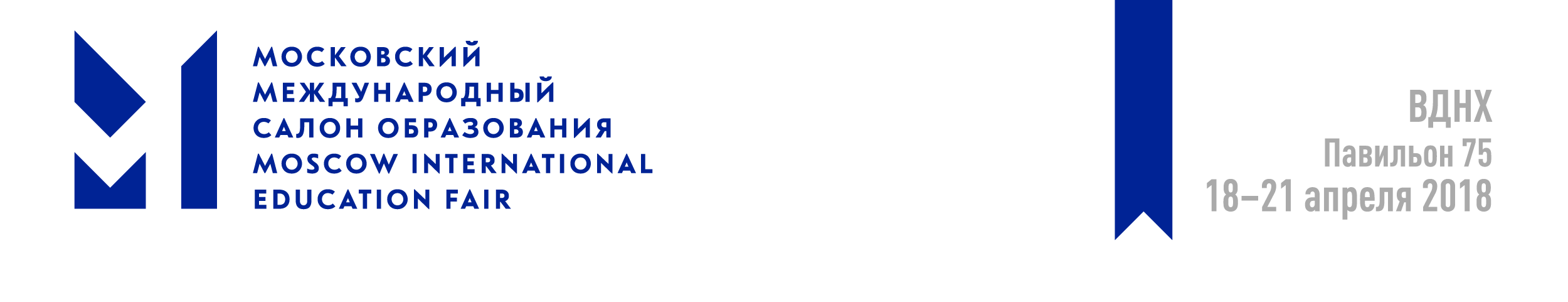 Деловая программа ММСО 2018
Избранные мероприятия18.04.2018Зал «ММСО Арена»Стенд Минобрнауки РоссииЗал «Песталоцци»Зал «Ушинский»Зал «Сухомлинский»Зал «Выготский»Зал «Гастев»Зал «Аристотель»Зал «Луначарский»Зал «ММСО регионы»Зал «Кулибин»Зал «Корчак»Зал «Коменский»Зал «Конфуций»Зал «Рачинский»Аллея СтартаповЗал «Энди Уорхол»Зал «Университет. Точка входа»Зал Мастер-классовПрофориентация «Лаборатория профессий» Зал НавыковПрофориентация «Лаборатория профессий» Зал ПрофессийСцена «Шаг вперед»Игровая зонаДеловая программа ММСО 2018
Избранные мероприятия19.04.2018Зал «ММСО Арена»Стенд Минобрнауки РоссииЗал «Песталоцци»Зал «Ушинский»Зал «Сухомлинский»Зал «Выготский»Зал «Гастев»Зал «Аристотель»Зал «Луначарский»Зал «ММСО регионы»Зал «Кулибин»Зал «Корчак»Зал «Коменский»Зал «Конфуций»Зал «Рачинский»Аллея СтартаповЗал «Энди Уорхол»Зал «Университет. Точка входа»Зал Мастер-классовПрофориентация «Лаборатория профессий» Зал НавыковПрофориентация «Лаборатория профессий» Зал ПрофессийСцена «Шаг вперед»Игровая зонаДеловая программа ММСО 2018
Избранные мероприятия20.04.2018Зал «ММСО Арена»Стенд Минобрнауки РоссииЗал «Песталоцци»Зал «Ушинский»Зал «Сухомлинский»Зал «Выготский»Зал «Гастев»Зал «Аристотель»Зал «Луначарский»Зал «ММСО регионы»Зал «Кулибин»Зал «Корчак»Зал «Коменский»Зал «Конфуций»Зал «Рачинский»Аллея СтартаповЗал «Энди Уорхол»Зал «Университет. Точка входа»Зал Мастер-классовПрофориентация «Лаборатория профессий» Зал НавыковПрофориентация «Лаборатория профессий» Зал ПрофессийСцена «Шаг вперед»Игровая зонаДеловая программа ММСО 2018
Избранные мероприятия21.04.2018Зал «Лаундж А»Зал «ММСО Арена»Стенд Минобрнауки РоссииЗал «Песталоцци»Зал «Ушинский»Зал «Сухомлинский»Зал «Выготский»Зал «Гастев»Зал «Аристотель»Зал «Луначарский»Зал «ММСО регионы»Зал «Кулибин»Зал «Конфуций»Зал «Рачинский»Зал «Смешанное обучение» (школа №1468, Москва, Брошевский пер.21)Аллея СтартаповЗал Мастер-классовПрофориентация «Лаборатория профессий» Зал НавыковПрофориентация «Лаборатория профессий» Зал ПрофессийСцена «Шаг вперед»Зал Teen TalkИгровая зона11:00–12:45Панельная дискуссия / круглый столСовместный Института ЮНЕСКО по информационным технологиям в образовании и Минобрнауки России Министерский форум «Цель устойчивого развития 4: глобальный диалог по вопросам применения ИКТ в образовании» (Международный департамент Минобрнауки России, ИИТО ЮНЕСКО)Название Форума отражает глобальную образовательную повестку ЮНЕСКО в соответствии с положениями Инчхонской декларации «Образование-2030: обеспечение инклюзивного и справедливого качественного образования и обучения на протяжении всей жизни», Рамочной программы действий «Образование-2030», а также положений Рекомендации о развитии людских ресурсов: образование, подготовка кадров и непрерывное обучение (2004 г.) и Рекомендации об обучении и образовании взрослых (2015 г.).



Развитие этой темы на Форуме имеет важнейшее значение для понимания роли образования в обеспечении качественного образования для каждого ребенка, молодого человека и взрослого. Рассматривая ИКТ в образовании через  призму концепции «мира без границ» ЮНЕСКО убеждена, что для создания инклюзивных обществ, основанных на знаниях, образование должно опираться на самые современные технологии. 



Министерский форум позволит обсудить важнейшие вызовы, возникающие на пути развития современного образования с точки зрения использования многообразных возможностей существующих и разрабатываемых информационно-коммуникационных технологий и инновационных педагогических методов, основанных на применении ИКТ. Глобальный диалог министров образования о роли ИКТ в достижении Цели устойчивого развития 4 позволит лучше понять роль и значение ИКТ как мощного и эффективного инструмента реформирования национальных и региональных систем образования, изменения форм организации и содержания учебного процесса, повышения эффективности систем профессионального развития работников сферы образования, а также выработать рекомендации по использованию инновационных технологий для улучшения качества образования в мире.



Соорганизаторы: фирма «1С», компания Huashi educationМодератор: Брилёв Сергей Борисович, российский журналист и телеведущий, общественный деятель

Спикеры: Голодец Ольга Юрьевна, заместитель Председателя Правительства Российской Федерации; Васильева Ольга Юрьевна, Министр образования и науки Российской Федерации; Зенькович Павел Станиславович, заместитель Министра образования и науки Российской Федерации; Фенгчунь Миао, руководитель отдела по ИКТ в образовании, сектор образования ЮНЕСКО13:45–15:15Панельная дискуссия / круглый столПанельная дискуссия 1: «Потенциал ИКТ для учителей и школ будущего». Министерский форум «Цель устойчивого развития 4: глобальный диалог по вопросам применения ИКТ в образовании» (Международный департамент Минобрнауки России, ИИТО ЮНЕСКО)В результате быстрого и непрерывного прогресса, достигнутого в последние несколько десятилетий в области развития информационных технологий, коммуникационных услуг и облачных решений, произошли существенные изменения в том, как мы взаимодействуем друг с другом, учимся и работаем. Информационные и коммуникационные технологии в том или ином виде становятся составной частью каждой профессии. Будучи важным элементом повседневной жизни, новые технологии требуют развития специальных навыков, связанных с использованием ИКТ, в том числе у учителей и учеников. 



С появлением необходимости решения вопросов устойчивого развития в соответствии с рамочной программой действий «Образование-2030» и модернизацией образовательной системы, особую важность приобретает ряд принципов преподавания и обучения и их применение в ежедневной практике. В частности, принципы, основанные на приобретении практического опыта, активных формах обучения, рефлексии и предполагающие применение целостного подхода, являются неотъемлемой частью развития обучающих методик и ресурсов, направленных на достижение устойчивого развития. Образование будущего потребует также формирования навыков критического мышления и ценностно-ориентированного подхода. 



Участники панельной дискуссии обсудят политические программы и практику формирования инновационной образовательной среды, обменяются опытом по поддержке развития новых компетенций учителей и учеников XXI века в эпоху цифрового образования. 



В панельной дискуссии ожидается участие представителей министерств образования стран-членов ЮНЕСКО, сотрудников штаб-квартиры и институтов ЮНЕСКО, а также представителей ведущих IT-компаний.Модераторы: Амелина Наталья Георгиевна, руководитель отдела профессионального развития педагогов и сетевого взаимодействия, ИИТО ЮНЕСКО; Дзвимбо Кузвинеца Петер, проректор по науке и исследованиям, Ваальский технологический университет (Южная Африка)

Спикеры: Поспелова Елена Алексеевна, старший вице-президент, ABBYY 3A (Россия); Мансур Аль Авар, доктор наук, ректор, Смарт-университет имени Хамдана бен Мохаммеда (Объединенные Арабские Эмираты); Ли Минг, профессор, директор, Международный центр инноваций в высшем образовании под эгидой ЮНЕСКО (Китай); Окбар Рико, директор сектора электронного образования, Министерство образования и человеческих ресурсов, высшего образования и научных исследований (Маврикий); Йокозеки Юмико, директор, Международный Институт ЮНЕСКО по созданию потенциала в Африке (Эфиопия); Прусс Нэлла Матвеевна, кандидат педагогических наук, профессор, ректор Университета управления «ТИСБИ», национальный координатор проекта «Ассоциированные школы ЮНЕСКО» в РФ (Россия); Хао Гонг, член совета управляющих, Восточный педагогический университет Китая; председатель, Сетевая технологическая компания HSJC (Китай)15:30–17:00Панельная дискуссия / круглый столПанельная дискуссия 2: Цифровая педагогика и открытые образовательные ресурсы: от обязательств и политики к действиям и практике. Министерский форум «Цель устойчивого развития 4: глобальный диалог по вопросам применения ИКТ в образовании» (Международный департамент Минобрнауки России, ИИТО ЮНЕСКО)В цифровую эпоху происходит активная интеграция технологий в образование, позволяющая развивать персонализированное адаптивное обучение и формировать образовательный процесс, ориентированный на учащегося. Залогом эффективного и результативного использования ИКТ становится цифровая педагогика, подразумевающая критическое использование определенных электронных компонентов в целях улучшения или изменения образовательного опыта. Большое значение в цифровой педагогике имеет открытость, в том числе открытые образовательные ресурсы. Дискуссия организуется для обсуждения политики и практики внедрения и продвижения цифровой педагогики в системах образования. Эксперты в области использования в образовании передовых ИКТ и новейших технологий обучения будут обсуждать вопросы, связанные с расширением образовательных возможностей с помощью цифровых технологий, внедрением масштабируемых инноваций в современную образовательную политику и развитием партнерства в интересах согласования практики с политикой.

Модераторы: Чжань Тао, директор, ИИТО ЮНЕСКО; Гордон Дороти, руководитель рабочей группы  по информационной грамотности Программы ЮНЕСКО «Информация для всех», независимый консультант (Гана)

Спикеры: Князева Светлана Юрьевна, кандидат педагогических наук, руководитель отдела цифровой педагогики и учебных материалов, ИИТО ЮНЕСКО; Дагган Стивен, директор, «Всемирная образовательные стратегии» корпорации Майкрософт; Даи Шен, профессор, вице-президент, Группа облачного образования Вейдонг (Китай); Титлстад Гард, генеральный секретарь, Международный совет по дистанционному электронному образованию; Бутчер Нил, директор, Нил Бутчер и партнёры, ООР Африка (Южная Африка); Денчев Стоян, профессор, ректор, Государственный университет библиотековедения и информационных технологий (Болгария)10:30–11:15Панельная дискуссия / круглый столЗаседание Экспертного совета по развитию гражданского образования и социализации обучающихся при Комитете Государственной Думы по образованию и наукеСпикеры: Николаев Михаил Васильевич, председатель Экспертного совета по развитию гражданского образования и социализации обучающихся, Комитет Государственной Думы по образованию и науке, помощник заместителя председателя Комитета по образованию и науке,, Государственная Дума Федерального Собрания Российской Федерации; Сачков Александр Александрович, первый заместитель председателя Экспертного совета по развитию гражданского образования и социализации обучающихся, Комитет Государственной Думы по образованию и науке, исполнительный директор, Общероссийская общественная организации «За качественное образование»; Нестеров Дмитрий Владимирович, кандидат экономических наук, председатель, РОО «Московские суворовцы», член общественного совета Минобрнауки России по кадетскому образованию11:15–12:00Панельная дискуссия / круглый столВовлечение обучающихся в предпринимательскую деятельность: от методики к действиям. Итоговые практики рабочей группы Экспертного совета по развитию гражданского образования и социализации обучающихся при Комитете Государственной Думы по образованию и наукеВ повестке мероприятия:

1.Развитие технологического предпринимательства на базе университетов: особенности и форматы.

2. Обучение предпринимательству на базе университетов: 10 способов провалиться и что делать?

3. Развитие инфраструктуры поддержки предпринимательства на базе университетов. Снятие барьеров для малых инновационных предприятий.

4. Развитие школьного предпринимательства: методики и кейсы.Спикеры: Крицын Артем Александрович, руководитель рабочей группы по вовлечению обучающихся в предпринимательскую деятельность, Экспертный совет по развитию гражданского образования и социализации обучающихся при Комитете Государственной Думы по образованию и науке, руководитель направления дирекции развития инновационной экосистемы, АО «Российская венчурная компания»; Зобнина Маргарита Ренатовна, директор по маркетингу образовательных программ, НИУ "Высшая школа экономики"; Сергеев Александр Игоревич, начальник отдела коммерциализации интеллектуальной собственности и трансфера технологий, Санкт-Петербургский государственный университет; Тамбовцев Андрей Владимирович, генеральный директор бизнес-инкубатора, инвестор, Бизнес-инкубатор «Море идей» (г. Сочи)12:00–13:30Практика применения профилактики правонарушений как действенного механизма внутреннего финансового контроля и аудита, способствующего предотвращению нарушения обязательных требований законодательства Российской Федерации (Департамент контрольно-ревизионной деятельности и профилактики правонарушений Минобрнауки России)Спикеры: Хлопотных Мария Борисовна, директор Департамента контрольно-ревизионной деятельности и профилактики правонарушений, Минобрнауки России; Канашова Юлия Георгиевна, заместитель директора, ФГБУ «Центр методологии контроля и аудита»; Бондарчук Дмитрий Владиславович, заместитель директора, ФГБНУ «Экспертно-аналитический центр»; Анохова Елена Владимировна, проректор по экономике и финансам, МФТИ13:30–15:30Панельная дискуссия / круглый столКлючевые аспекты взаимодействия вузов, бизнеса и власти при использовании студентами механизма академической мобильности (Департамент финансов, организации бюджетного процесса, методологии и экономики образования и науки Минобрнауки России)Развитие академической мобильности способствует формированию единого образовательного пространства, гармонизации образовательных подходов, стандартов, учебных планов, а также росту конкурентоспособности как самих студентов, так и вузов. В связи с чем академическая мобильность становится все более востребованной среди студентов и необходимой для вузов России как инструмент развития и обновления образовательного процесса и образовательных программ.

Очевидно, что при развитии академической мобильности у студентов появляется возможность получения более качественного образования исходя из своих потребностей и желаний; для вузов формируются новые условия эффективной конкуренции и взаимодействия; для преподавателей открываются перспективы плодотворного научного и учебного сотрудничества; в интересах работодателей осуществляется подготовка квалифицированных кадров в соответствии с современными потребностями рынка труда.



Основная цель мероприятия: обсуждение возможных путей развития сетевого взаимодействия и кооперации вузов, бизнеса и власти с тем, чтобы предоставить студенту возможность получения более качественного образования по лучшим образовательным программам выбранного им направления подготовки или специальности.



Ожидаемый результат мероприятия: формирование предложений по повышению эффективности реализации академической мобильности.Модератор: Мау Владимир Александрович, ректор, РАНХиГС

Спикеры: Переверзева Валентина Викторовна, кандидат экономических наук, первый заместитель Министра образования и науки Российской Федерации, Минобрнауки России; Зарубин Андрей Владимирович, кандидат экономических наук, директор Департамента финансов, организации бюджетного процесса, методологии и экономики образования и науки, Минобрнауки России15:30–16:30Панельная дискуссия / круглый столЗаседание Программного комитета Международного Форума молодых энергетиков и промышленников "Форсаж-2018" с участием представителей ключевых ФОИВов (Ассоциация граждан и организаций по содействию развитию корпоративного образования «МАКО»)На открытии VI Форума МАКО «Индустрии будущего» участники обсудят развитие индустрий и территорий, цифровизацию экономики, новое лидерство, а также надпрофессиональные компетенции.Модератор: Голышенкова Ольга Михайловна, президент, МАКО

Спикеры: Каганов Вениамин Шаевич, помощник заместителя Председателя Правительства Российской Федерации, Правительство Российской Федерации; Алешин Борис Сергеевич, доктор технических наук, заместитель председателя Общероссийской общественной организации «Союз машиностроителей России», академик Российской академии наук, председатель Комиссии по развитию экономики, предпринимательства, сферы услуг и потребительского рынка Общественной палаты РФ; Лапидус Лариса Владимировна, доктор экономических наук, директор Центра социально-экономических инноваций экономического факультета, МГУ им. М. В. Ломоносова; Куликов Владимир Геннадьевич, первый заместитель генерального директора, Агентство по технологическому развитию10:00–10:50Панельная дискуссия / круглый столВсероссийский форум «Воспитатели России»Тема этого форума – «Детский сад глазами родителя». В 2017 году ВОО «Воспитатели России» запустили новый проект, который показал свою безусловную актуальность – «Единый день приема родителей дошколят». Полученные данные позволяют оперативно реагировать на вопросы, выносить пути решения на обсуждение общественности, решать индивидуально некоторые вопросы. Поэтому сегодня говорим об ожиданиях родителей от детского сада.

Модератор: Волосовец Татьяна Владимировна, директор, Институт изучения детства, семьи и воспитания РАО

Спикеры: Омельчук Татьяна Михайловна, первый заместитель председателя Совета, ВОО "Воспитатели России"; Мухина Александра Иннокентьевна, не имею, заместитель председателя ТРО ООО "Воспитатели России", Томское региональное отделение ООО "Воспитатели России"; Егоров Баатр Борисович, кандидат педагогических наук, доцент, доцент, ФГАОУ ДПО АПК и ППРО; Дядюнова Ирина Александровна, кандидат педагогических наук, доцент, заведующий кафедрой начального и дошкольного образования, ФГАОУ ДПО АПК и ППРО; Доник Дмитрий Александрович, председатель совета, ВОО «Воспитатели России»

Участник: Фролова Ольга Валерьевна, кандидат педагогических наук, доцент кафедры педагогики и методики дошкольного образования, Смоленский областной институт развития образования11:00–11:50Панельная дискуссия / круглый столКак при разработке основной образовательной программы дошкольного образования использовать комплексные и парциальные программы? Участники панельной дискуссии смогут не только познакомиться с существующими программами дошкольного образования, но и обсудить механизмы создания основной образовательной программы с использованием лучших методик. Дискуссия послужит своеобразным навигатором по комплексным и парциальным программам и технологиям дошкольного образования.Модератор: Шадрина Наталья Максимовна, заместитель директора, ИПОП «Эврика»

Спикеры: Белая Ксения Юрьевна, кандидат педагогических наук, заслуженный учитель РФ, лауреат премии Правительства РФ, профессор кафедры педагогики и методики дошкольного образования, МИОО; Яналова Светлана Павловна, старший воспитатель, Школа №538 им. С.В. Гришина; Воробьева Маргарита Владимировна, кандидат педагогических наук, почетный работник общего образования, проректор, МПАДО; Бек-Назарова Ирина Сергеевна, ведущий методист, АО «Издательство «Просвещение»; Рябко Татьяна Васильевна, заместитель начальника Управления финансовой грамотности, Банк России12:00–12:50Интерактивная сессияМеждународные стажировки для педагогов: лучшие практикиСовременная международная образовательная стажировка — нечто большее, чем мы привыкли вкладывать в это понятие. Участие в мероприятии позволит вам почувствовать себя членом команды инновационной образовательной организации, столкнуться с реальными проблемами в образовательном процессе и решить их, оценить качество дошкольного образования и, конечно, узнать о лучших мировых практиках.Модератор: Шадрина Наталья Максимовна, заместитель директора, ИПОП «Эврика»

Спикеры: Этингоф Татьяна Александровна, старший воспитатель, Школа самоопределения № 374 им. А.Н. Тубельского; Якшина Анна Николаевна, эксперт, Лаборатория развития ребенка ИСП МГПУ; Войтович Эльнара, соискатель научной степени кандидата педагогических наук, методист, ГБУ ГППЦ ДОгМ; Бодрова Елена Вячеславовна, кандидат психологических наук, эксперт, Рыбаков-фонд13:00–13:25Мастер-классПолилингвальный детский сад: проектируем вместеПолилингвальное образование является элементом подготовки любого ребенка к жизни в мультикультурном обществе, причем собственная или родная культурная среда ребенка не только не подавляется, а подчеркивается и развивается в свете сравнений и обогащений со средой другого языка.



Так как представленная программа базируется на принципах развивающего обучения, особое внимание уделено принципам формирования и расширения зоны ближайшего развития как дошкольников, так и педагогов.

Спикеры: Скоробогатых Надежда Владимировна, учитель английского языка, Школа № 2083; Павленко Светлана Петровна, учитель английского языка, Школа № 2122; Шадрина Наталья Максимовна, почетный работник общего образования России, заместитель директора, ИПОП «Эврика»13:30–13:55Мастер-классSTEM: новое слово в дошкольном образованииSTEM-образование — новый тренд в сфере дошкольного образования — предполагает усиление научно-технического компонента учебных программ: акцент делается на естественные науки, технологии, инженерию и математику (Science, Technology, Engineering, Mathematics). Профессионалы STEM проведут мастер-класс для тех, кому интересно освоить это новое актуальное направление.Спикер: Теплова Анна Борисовна, кандидат педагогических наук, старший научный сотрудник, Институт изучения детства, семьи и воспитания РАО14:00–15:45Панельная дискуссия / круглый стол5 лет ФГОС дошкольного образования: до и послеКаковы результаты и перспективы первого в истории дошкольного образования  ФГОС ? На этот вопрос постараются ответить ведущие международные и российские эксперты по вопросам образовательной политики и развития раннего и дошкольного образования. Они обсудят самые главные проблемы, перспективы и стратегию развития дошкольного образования в условиях.



Участники круглого стола одними из первых узнают о результатах введения ФГОС ДО, о жизни детского сада до и после введения ФГОС ДО, о влиянии стандартов на дошкольное образование и дошкольное детство. 

Модератор: Адамский Александр Изотович, научный руководитель, Институт проблем образовательной политики «Эврика»

Спикеры: Асмолов Александр Григорьевич, академик Российской академии образования, заведующий кафедрой психологии личности факультета психологии МГУ имени М. В. Ломоносова, член Президиума Российской академии образования, директор, Федеральный институт развития образования (ФИРО); Волосовец Татьяна Владимировна, кандидат педагогических наук, профессор, директор, Институт изучения детства, семьи и воспитания РАО; Фтенакис Василиос Эммануил, доктор наук, президент, Объединение Дидакта (Didacta Verbandes), Германия; Загвоздкин Владимир Константинович, Старший научный сотрудник, ФИРО; Смирнова Елена Олеговна, доктор психологических наук, профессор, научный руководитель, УМЦ «Игры и игрушки» факультета «Психология образования» МГППУ; Шадрина Наталья Максимовна, почетный работник общего образования России, заместитель директора, ИПОП «Эврика»; Смирнова Юлия Валерьевна, Первый заместитель генерального директора, АНО НАРК; Юдина Елена Георгиевна, кандидат психологических наук, профессор, заведующая кафедрой, Московская высшая школа социальных и экономических наук

Участники: Фролова Ольга Валерьевна, кандидат педагогических наук, доцент кафедры педагогики и методики дошкольного образования, Смоленский областной институт развития образования; Славин Семен Сергеевич, старший научный сотрудник, ФИРО; Тарасова Наталья Валерьевна, к. п. н., доцент, руководитель центра ФГАУ, ФИРО; Доронова Татьяна Николаевна, кандидат педагогических наук, заведующая отделом дошкольного образования ФИРО, профессор кафедры дошкольной педагогики и психологии  МГППУ16:00–16:50Панельная дискуссия / круглый столНа пути к инклюзивному образованию детей в возрасте от 0 до 6 летВ последние 25 лет на глобальном уровне было достигнуто соглашение о том, что все дети имеют право на получение формального образования индивидуально и / или в группе, включая детей, имеющих особые образовательные потребности. Это право закреплено в Конвенции о правах ребенка (ООН, 1989 год). При этом наиболее эффективным признано дошкольное образование, а в особенности раннее детское развитие от 0 до 3 лет. В возрасте от 0 до 6 формируются основные когнитивные функции и закладывается прочная основа для развития социально-эмоциональных навыков, а также создаются благоприятные условия для ранних интервенций, направленных на обеспечение здорового и благополучного развития ребенка. 

Панельная дискуссия будет посвящена реализации принципов инклюзии в образовании детей в возрасте от 0 до 6 лет.Модератор: Ковалев Евгений Валерьевич, старший научный сотрудник, Институт изучения детства, семьи и воспитания РАО

Спикеры: Иванова Надежда Анатольевна, заместитель руководителя департамента развития новых форм образования, АСИ; Пошарац Александра, ведущий экономист, Всемирный банк; Сильянов Евгений Александрович, кандидат философских наук, доцент, директор Департамента государственной политики в сфере защиты прав детей, Минобрнауки России; Лазуренко Светлана Борисовна, доктор педагогических наук, профессор, научный сотрудник, Институт коррекционной педагогики РАО17:00–17:25Мастер-классРастим будущих инженеров: методики развития технического творчества у дошкольниковУчастники мастер-класса познакомятся с методиками развития технического творчества детей дошкольного возраста на примере парциальной программы «От Фрёбеля до робота: растим будущих инженеров».Спикер: Карпова Юлия Викторовна, кандидат педагогических наук, заведующая кафедрой дошкольного образования, СИПКРО17:30–17:55Мастер-классОсобенности образовательной программы «Вдохновение»: теория и практикаВсе особенности образовательной программы «Вдохновение» и лайфхаки для начинающих педагогов от практика.Спикер: Федосова Ирина Евгеньевна, руководитель Центра прогнозирования и проектирования образовательных систем, ФИРО18:00–18:15Презентация проектаСовременные инструменты электронного детского садаПрезентация современных инструментов электронного детского сада.Спикер: Коломоец Иван Владимирович, генеральный директор, Учи.ру18:20–18:40Мастер-классНаша школа — весь мир (обучение дошкольников иностранным языкам)В программе:

1. Факторы современного мира, определившие выбор темы проекта. 

2. Необходимость изучения иностранного языка дошкольниками. 

3. Причины, затрудняющие изучение иностранного языка дошкольниками.

4. Психолого-педагогические условия, необходимые для обучения дошкольников иностранному языку.

5. Этапы реализации проекта и его ожидаемые результаты.Спикер: Смарыгина Наталья Евгеньевна, генеральный директор, Международная Концепт-Школа ONE&ONLY19:05–19:35Мастер-класс3D-моделирование для дошкольниковНа мастер-классе вы познакомитесь с инновационным подходом к дополнительному образованию для дошкольников и младших школьников на примере образовательного курса по 3D-моделированию "Йохокуб" .Спикер: Дворецкая Ирина, Квалифицированный педагог. Преподаватель Теории Решения Изобретательских Задач и Реджио-педагогика, директор Детского Центра при еврейском музее, "Центр Толерантности"10:00–11:00Панельная дискуссия / круглый столГибкие модели управления в школеНа круглом столе эксперты Салона обсудят, как проектное управление, Agile и другие гибкие методики меняют эффективность школьной команды:

•	Когда на самом деле надо применять проектное управление в школе?

•	Может ли школа жить в Agile или других гибких методиках?

•	Каковы границы применимости гибких методик и проектного управления  в школе?

•	Инструментарий гибкого управления: что и для чего выбрать (Agile, Scrum, Kanban и пр.).

•	Самонаправленное обучение (Student-Driven Learning) в школьном образовании: от иерархичности к самоорганизации.

Модератор: Рабинович Павел, сооснователь, КосмОдис

Спикеры: Стахеев Виталий Владимирович, кандидат химических наук, директор, Школа №114 (г. Казань); Бронштейн Илья Михайлович, председатель, Молодежная ассоциация руководителей образовательных организаций; Пименов Алексей Анатольевич, управляющий партнер, ScrumTrek11:00–12:00Баттл Учитель и искусственный интеллект: вместо или вместе?Во многих отраслях происходит «вторжение» искусственного интеллекта в деятельность человека. Не избежала этого и школа. Как повлияет искусственный интеллект на образование и роль учителя в учебном процессе? Вытеснит ли он учителя или станет его помощником? Можно ли заменить общение с человеком общением с искусственным интеллектом? Может ли искусственный интеллект не только дать знания, но и сформировать soft skills? Эксперты предложат свои ответы на эти актуальные вопросы.Модератор: Соловейчик Артем Симонович, вице-президент по стратегическим коммуникациям, Корпорация «Российский учебник»

Спикеры: Адамский Александр Изотович, кандидат педагогических наук, доктор философии, научный руководитель, Институт проблем образовательной политики «Эврика»; Ларьяновский Александр, управляющий партнер/директор по бизнес-развитию, SkyEng; Коломоец Иван Владимирович, генеральный директор, Учи.ру12:00–13:00Панельная дискуссия / круглый столТребования рынка труда к современному выпускникуЦифровая экономика и развитие современных технологий предъявляют новые высокие требования к выпускнику школы. Как ФГОС отвечает требованиям рынка труда и цифровой экономики? Как формируются компетенции, необходимые для современного человека? Эксперты, представляющие высокотехнологичные кластеры экономики, обсудят с ректорами вузов требования цифровой экономики к современному выпускнику.Модератор: Реморенко Игорь Михайлович, ректор, МГПУ

Спикеры: Касперская Наталья Ивановна, генеральный директор, InfoWatch; Нуралиев Борис Георгиевич, один из основателей фирмы "1C", Фирма "1С"; Ашманов Игорь Станиславович, кандидат технических наук, генеральный директор, Ашманов и партнёры; Пономаренко Алексей Дмитриевич, директор центра по развитию рабочих и инженерных компетенций, РосАтом; Реморенко Игорь Михайлович, кандидат педагогических наук, ректор, МГПУ

Участники: Фролова Ольга Валерьевна, кандидат педагогических наук, доцент кафедры педагогики и методики дошкольного образования, Смоленский областной институт развития образования; Славин Семен Сергеевич, старший научный сотрудник, ФИРО; Тарасова Наталья Валерьевна, к. п. н., доцент, руководитель центра ФГАУ, ФИРО; Доронова Татьяна Николаевна, кандидат педагогических наук, заведующая отделом дошкольного образования ФИРО, профессор кафедры дошкольной педагогики и психологии  МГППУ; Богданов Сергей Игоревич, доктор филологических наук, профессор, член-корреспондент РАО, ректор, Российский государственный педагогический университет им. А.И. Герцена; Орешкина Анна Константиновна, д.п.н., член-корреспондент РАЕН, эксперт, Российская академия образования13:00–14:00Панельная дискуссия / круглый столИскусственный интеллект и навыки 21-го векаОчень часто мы слышим от реформаторов и передовых учителей «знания теперь не актуальны, потому что можно в любой момент найти всё необходимое в интернете». Давайте посмотрим на навыки 21-го века в контексте развития Искусственного интеллекта. На Давосском форуме 2018 Джек Ма, основатель Alibaba (компании, чей ИИ обошёл человека в Стэнфордском тесте на понимание текста) сказал, что

«Образование должно давать навыки, которых нет у машин. Если мы не изменим способ обучения, через 30 лет окажемся в беде. Мы не можем учить наших детей конкурировать с машинами. Машины все равно будут умнее.» Какие же навыки развивать у детей? Навыки 21-го века? К ним относится критическое мышление (на втором месте в 2017, входит в топ-10 последние 5 лет). Однако в последнее время появились программы, распознающие фейковые новости лучше человека, что позволяет человеку без развитого критического мышления верифицировать качество информации. Или программы, распознающие выражение лица на среднем уровня развития эмоционального интеллекта.

Как показывают вышеприведённые примеры, сегодня машины обгоняют нас не только в знаниях, но и могут стать сначала помощниками-верификаторами для различных ситуаций, требующих личностных навыков, а в перспективе - компенсировать не только "дефицит знаний". но и "дефициты эмоционального интеллекта" и других softskills.Модератор: Марголис Аркадий Аронович, первый проректор, МГППУ

Спикеры: Марголис Аркадий Аронович, кандидат психологических наук, профессор, первый проректор, МГППУ; Кантор Виктор Викторович, директор по образованию, ADSC; Акользин Илья Александрович, технический директор, Яндекс.Просвещение; Сапунов Григорий Владимирович, кандидат технических наук, технический директор, Intento; Платонов Валерий Николаевич, кандидат физико-математических наук, снс Института общей физики им. А.М.Прохорова РАН, советник Рыбаков фонда по образованию., Институт общей физики им. А.М. Прохорова РАН; Чумаков Олег Олегович, CEO, Luden.io; Кумпель Артем, генеральный директор, Talent Tech14:00–14:30Презентация проектаЧему должна учить школа в 21 веке. Опыт внедрения нового формата преподавания информатики в школах АзербайджанаВ 2017 году Министерство образования Азербайджана совместно с российской компанией «Алгоритмика» запустили проект по изменению подхода по обучению школьников цифровым навыкам и основам IT-профессий в рамках предмета «Инорматика».

Сейчас в проекте принимают участие 45 школ Баку, в течение ближайших двух лет в него будут вовлечены до 300 тысяч школьников Азербайджана с 1 по 11 классы.

В рамках проекта «Алгоритмика» и Edutainme провели исследование международных подходов к обучению детей навыкам 21 века, в том числе цифровым. Исследование представляет собой наиболее полный обзор международных моделей навыков 21 века, описывает мировые тенденции и востребованные навыки в современных образовательных системах. Кроме того, исследование включает опыт стран, которые успешно провели преобразование образовательных политик в последние пять лет.

Будут представлены результаты исследования, а также опыт внедрения нового предмета в основную школьную программу целой страны. Модератор: Лобанов Андрей, генеральный директор, Алгоритмика

Спикеры: Ашрафуллина Айгуль, нет, руководитель проектов, Edutainme; Лобанов Андрей, генеральный директор, Алгоритмика; Гурбанов Фахри, заместитель директора Института профессионального развития, Министерство образования Республики Азербайджан14:30–15:00Панельная дискуссия / круглый столВовлечение подростков в интеллектуальное прочтение литературыМы очень часто слышим, что современные школьники не читают, а все свободное время проводят в социальных сетях. Что может указать современным подросткам путь к книге? Хотят ли они читать Толстого или наступило время литературного забытья, когда правит «клиповое сознание»? Как заинтересовать ребенка чтением художественной литературы? Эти вопросы обсудят эксперты.



Мероприятие подготовлено в сотрудничестве с корпорацией "Российский учебник".Модераторы: Архангельский Александр Николаевич, автор учебников, писатель; Толстая Фекла, журналист

Спикеры: Архангельский Александр Николаевич, кандидат филологических наук, автор учебников, писатель; Толстая Фекла, журналист; Нечаева Елена, учитель русского языка и литературы, Школа №1636; Шмакова Елена, зам. директора Центра филологического образования, Корпорация "Российский учебник"

Участники: Фролова Ольга Валерьевна, кандидат педагогических наук, доцент кафедры педагогики и методики дошкольного образования, Смоленский областной институт развития образования; Славин Семен Сергеевич, старший научный сотрудник, ФИРО; Тарасова Наталья Валерьевна, к. п. н., доцент, руководитель центра ФГАУ, ФИРО; Доронова Татьяна Николаевна, кандидат педагогических наук, заведующая отделом дошкольного образования ФИРО, профессор кафедры дошкольной педагогики и психологии  МГППУ; Богданов Сергей Игоревич, доктор филологических наук, профессор, член-корреспондент РАО, ректор, Российский государственный педагогический университет им. А.И. Герцена; Орешкина Анна Константиновна, д.п.н., член-корреспондент РАЕН, эксперт, Российская академия образования; Богданов Сергей Игоревич, доктор филологических наук, профессор, член-корреспондент РАО, ректор, Российский государственный педагогический университет им. А.И. Герцена; Казакова Елена, доктор педагогических наук, заведующая кафедрой непрерывного филологического образования и образовательного менеджмента, Санкт-Петербургский государственный университет; Осадчий М.А., проректор по науке Гос. ИРЯ им. А. С. Пушкина, д.ф.л.; Галактионова Т.Г., д.п.н., доцент кафедры теории и истории педагогики СПбГУ15:00–16:00Панельная дискуссия / круглый столУчительский рост: результаты и перспективыНациональная система учительского роста, появившаяся около года назад, призвана помогать в развитии компетенций и мотивации учителей. Она создавалась для того, чтобы объективно оценить каждого педагога и поддержать его в саморазвитии. Каковы перспективы этого проекта и к каким результатам пришли разные регионы, расскажут наши эксперты.Модератор: Дулинов Максим, директор по общему и профессиональному образованию, РАНХиГС

Спикеры: Ященко Иван Валерьевич, кандидат физико-математических наук, директор, Центр педагогического мастерства; Кузьмин Павел Владимирович, кандидат педагогических наук, директор, Московский центр качества образования; Кузнецова Алла Геннадьевна, Министр образования и науки Хабаровского края; Семёнов Юрий Иванович, заместитель министра образования и науки Республики Саха (Якутия); Кускова Ирина Николаевна, директор, МАУ ДПО "ЦРО"

Участники: Фролова Ольга Валерьевна, кандидат педагогических наук, доцент кафедры педагогики и методики дошкольного образования, Смоленский областной институт развития образования; Славин Семен Сергеевич, старший научный сотрудник, ФИРО; Тарасова Наталья Валерьевна, к. п. н., доцент, руководитель центра ФГАУ, ФИРО; Доронова Татьяна Николаевна, кандидат педагогических наук, заведующая отделом дошкольного образования ФИРО, профессор кафедры дошкольной педагогики и психологии  МГППУ; Богданов Сергей Игоревич, доктор филологических наук, профессор, член-корреспондент РАО, ректор, Российский государственный педагогический университет им. А.И. Герцена; Орешкина Анна Константиновна, д.п.н., член-корреспондент РАЕН, эксперт, Российская академия образования; Богданов Сергей Игоревич, доктор филологических наук, профессор, член-корреспондент РАО, ректор, Российский государственный педагогический университет им. А.И. Герцена; Казакова Елена, доктор педагогических наук, заведующая кафедрой непрерывного филологического образования и образовательного менеджмента, Санкт-Петербургский государственный университет; Осадчий М.А., проректор по науке Гос. ИРЯ им. А. С. Пушкина, д.ф.л.; Галактионова Т.Г., д.п.н., доцент кафедры теории и истории педагогики СПбГУ; Петров Андрей Евгеньевич, кандидат исторических наук, директор Департамента государственной политики в сфере общего образования, Минобрнауки России; Милёхин Андрей Викторович, проректор МГППУ16:00–17:00Панельная дискуссия / круглый стол Какой может быть тьюторская деятельность в современном образовании?В современной школе с появлением цифровых технологий и переходом к смешанному обучению тьютор необходим. Без чего не работает индивидуальная образовательная программа? Какова роль тьютора? Зачем он нужен современному школьнику? На круглом столе эксперты обсудят деятельность тьютора в разных целевых группах и разных институтах. Модераторы: Буланов Максим Владимирович, руководитель московского отделения Межрегиональной тьюторской ассоциации, образовательный директор, Проект «Академия RAY»; Ковалёва Татьяна Михайловна, МГПУ

Спикеры: Бурмакина Ирина Анатольевна, специалист кафедры педагогических технологий непрерывного образования; Ковалёва Татьяна Михайловна, доктор педагогических наук, МГПУ; Крашенинникова Любовь Вениаминовна, кандидат биологических наук, эксперт кафедры педагогических технологий непрерывного образования, МГПУ; Гусева Ксения Борисовна, эксперт кафедры педагогических технологий непрерывного образования, МГПУ; Андреева Наталья Владимировна, руководитель, Центр смешанного обучения; Кафидулина Наталья Николаевна, тьютор, Школа №1547; Богачева Наталия Вадимовна, кандидат психологических наук, старший преподаватель кафедры педагогики и медицинской психологии, Сеченовский университет17:00–19:00Панельная дискуссия / круглый столОнлайн-среды для учителя: как и зачем интегрировать их в учебный процессС каждым годом растет количество онлайн-сред, позволяющих организовать учебную работу как в классе, так и дома, организовать смешанное обучение. Среды отличаются не только тем, платные они или бесплатные, но и множеством других параметров. Как выбрать онлайн-среду? Какие параметры учесть, на что обратить внимание? Модератор: Андреева Наталья Владимировна, руководитель, Центр смешанного обучения

Спикеры: Кондаков Александр Михайлович, доктор педагогических наук, член-корреспондент РАО, генеральный директор, Мобильное Электронное Образование; Яковлев Юрий Борисович, руководитель образовательного проекта, ЯКласс; Арсеньев Павел Сергеевич, исполнительный директор, группа проектов InternetUrok.ru; Коломоец Иван, сооснователь и генеральный директор, Учи.ру; Кондаков Григорий Вячеславович, кандидат физико-математических наук, директор по развитию, Мир образовательных технологий; Зайцев Алексей, заведующий кафедрой математики, Международная гимназия "Сколково"; Акопов Рубен Эрнестович, руководитель цифровой образовательной платформы LECTA, Корпорация "Российский учебник"; Погодин Владимир Николаевич, учитель информатики и ИКТ, Школа №1535; Потапкин Александр Анатольевич, руководитель по региональному развитию, Дневник.ру; Сажин Антон Юрьевич, начальник отдела онлайн-коммуникаций НИТУ "МИСиС"; Горелова Анастасия, руководитель группы по работе с образовательными организациями, Новые облачные технологии; Лямин Александр Сергеевич, руководитель направления стратегического развития информатизации сферы образования, Департамент информационных технологий города Москвы

Участники: Фролова Ольга Валерьевна, кандидат педагогических наук, доцент кафедры педагогики и методики дошкольного образования, Смоленский областной институт развития образования; Славин Семен Сергеевич, старший научный сотрудник, ФИРО; Тарасова Наталья Валерьевна, к. п. н., доцент, руководитель центра ФГАУ, ФИРО; Доронова Татьяна Николаевна, кандидат педагогических наук, заведующая отделом дошкольного образования ФИРО, профессор кафедры дошкольной педагогики и психологии  МГППУ; Богданов Сергей Игоревич, доктор филологических наук, профессор, член-корреспондент РАО, ректор, Российский государственный педагогический университет им. А.И. Герцена; Орешкина Анна Константиновна, д.п.н., член-корреспондент РАЕН, эксперт, Российская академия образования; Богданов Сергей Игоревич, доктор филологических наук, профессор, член-корреспондент РАО, ректор, Российский государственный педагогический университет им. А.И. Герцена; Казакова Елена, доктор педагогических наук, заведующая кафедрой непрерывного филологического образования и образовательного менеджмента, Санкт-Петербургский государственный университет; Осадчий М.А., проректор по науке Гос. ИРЯ им. А. С. Пушкина, д.ф.л.; Галактионова Т.Г., д.п.н., доцент кафедры теории и истории педагогики СПбГУ; Петров Андрей Евгеньевич, кандидат исторических наук, директор Департамента государственной политики в сфере общего образования, Минобрнауки России; Милёхин Андрей Викторович, проректор МГППУ; Петров Андрей Евгеньевич, кандидат исторических наук, директор Департамента государственной политики в сфере общего образования, Минобрнауки России; Фертман Виктор Александрович, и.о. ректора, Академия повышения квалификации и профессиональной переподготовки работников образования10:00–11:00Разбор кейса/Представление практикиРазвитие навыков 21 века в цифровых средахЦифровой мир для современного ребенка стал естественной средой обитания, и эту новую реальность необходимо не просто учитывать в образовательном процессе, но и использовать как ключевую опору при его проектировании. 



С какого возраста можно и нужно овладевать «языком машин»? Каковы современные решения для развития Computational Thinking в школьном и дополнительном  образовании? Как развивать ведущие компетенции в цифровой среде? Как в командных соревнованиях Scratch формируются навыки сетевого взаимодействия и исследования больших данных, необходимые в современном мире?  

Модератор: Крупа Татьяна Викторовна, президент, ГлобалЛаб

Спикеры: Патаракин Евгений Дмитриевич, доктор педагогических наук, доцент, ведущий научный сотрудник, МГПУ; Холл Том, генеральный директор, LEGO Education International; Парандекар Сухас, ведущий экономист, Всемирный банк; Денина Галина, руководитель образовательных программ, Кодвардс

Участники: Фролова Ольга Валерьевна, кандидат педагогических наук, доцент кафедры педагогики и методики дошкольного образования, Смоленский областной институт развития образования; Славин Семен Сергеевич, старший научный сотрудник, ФИРО; Тарасова Наталья Валерьевна, к. п. н., доцент, руководитель центра ФГАУ, ФИРО; Доронова Татьяна Николаевна, кандидат педагогических наук, заведующая отделом дошкольного образования ФИРО, профессор кафедры дошкольной педагогики и психологии  МГППУ; Богданов Сергей Игоревич, доктор филологических наук, профессор, член-корреспондент РАО, ректор, Российский государственный педагогический университет им. А.И. Герцена; Орешкина Анна Константиновна, д.п.н., член-корреспондент РАЕН, эксперт, Российская академия образования; Богданов Сергей Игоревич, доктор филологических наук, профессор, член-корреспондент РАО, ректор, Российский государственный педагогический университет им. А.И. Герцена; Казакова Елена, доктор педагогических наук, заведующая кафедрой непрерывного филологического образования и образовательного менеджмента, Санкт-Петербургский государственный университет; Осадчий М.А., проректор по науке Гос. ИРЯ им. А. С. Пушкина, д.ф.л.; Галактионова Т.Г., д.п.н., доцент кафедры теории и истории педагогики СПбГУ; Петров Андрей Евгеньевич, кандидат исторических наук, директор Департамента государственной политики в сфере общего образования, Минобрнауки России; Милёхин Андрей Викторович, проректор МГППУ; Петров Андрей Евгеньевич, кандидат исторических наук, директор Департамента государственной политики в сфере общего образования, Минобрнауки России; Фертман Виктор Александрович, и.о. ректора, Академия повышения квалификации и профессиональной переподготовки работников образования; Фертман Виктор Александрович, и.о. ректора, Академия повышения квалификации и профессиональной переподготовки работников образования; Петров Андрей Евгеньевич, кандидат исторических наук, директор Департамента государственной политики в сфере общего образования, Минобрнауки России; Богданов Сергей Игоревич, доктор филологических наук, профессор, член-корреспондент РАО, ректор, Российский государственный педагогический университет им. А.И. Герцена11:00–12:00Панельная дискуссия / круглый столДополнительное образование для сел и отдаленных территорий: технологии мобильностиТреть российских детей проживает в отдаленных территориях, где нет специализированных учреждений дополнительного образования. Шансы этих детей реализовать свои интересы и проявить таланты меньше, чем у их сверстников из крупных городов. Как сделать современное дополнительное образование (новое оборудование, программы, квалифицированные кадры), в том числе в области технологий и естественных наук, доступным в сельской местности и труднодоступных территориях? Какие проекты уже реализуются и что готовится к запуску? Эксперты обсудят мобильных педагогов дополнительного образования, мобильные STEM-центры и технопарки, платформы дистанционного дополнительного образования с поддержкой проектной деятельности.

Модератор: Заир-Бек Сергей Измаилович, ведущий эксперт, НИУ "Высшая школа экономики"

Спикеры: Жданов Эдуард Рифович, декан физико-математического факультета, доцент, Башкирский государственный педагогический университет им. М. Акмуллы; Поперняк Яков Николаевич, начальник управления научных исследований и разработок, Институт развития образования; Кутейникова Дарья, психолог, Программа "Учитель для России"; Митина Екатерина Сергеевна, заместитель директора по учебно-методической работе, Пермский краевой центр «Муравейник»; Инкин Максим Алексеевич, заместитель генерального директора, Фонд новых форм развития образования12:00–14:00Панельная дискуссия / круглый столКреативное образование для креативной индустрииКреативная индустрия сегодня — важнейшая сфера развития экономики с быстрыми темпами роста. К сожалению, сегодня вклад России в этот процесс невысок, но потенциал весьма значителен. Возможно ли, что драйвером развития креативных индустрий станет образование, в том числе дополнительное? Является ли креативность «страховкой» в условиях трансформации рынка труда? Нужно ли развивать навык креативности у всех или стоит готовить к креативным профессиям по конкретным направленностям? Как сделать креативным само образование? Какие инициативы необходимы на федеральном уровне? Модератор: Меркушина Светлана Александровна, советник президента, Центр стратегических разработок

Спикеры: Куренной Виталий, кандидат философских наук, руководитель, Школа культурологии НИУ ВШЭ; Егорова Ирина Игоревна, президент, Ассоциация участников рынка артиндустрии; Каракчиева Инна Викторовна, кандидат педагогических наук, ведущий советник, Аналитический центр при Правительстве РФ; Бутрым Анастасия, -, Директор, Британская высшая школа дизайна; Черкес-заде Екатерина, -, Директор, Консорциум независимых творческих школ; Деменева Анна, кандидат филологических наук, директор, Школа дизайна "Точка" г. Перми; Капков Сергей, заведующий учебно-научной лабораторией «Центр исследований экономики культуры, городского развития и креативных индустрий», МГУ им. М. В. Ломоносова; Парандекар Сухас, ведущий экономист, Всемирный банк14:00–16:00Панельная дискуссия / круглый столОценка образовательных результатов дополнительного и неформального образования: новые форматы, стейкхолдеры и механизмы признанияДействительно ли дополнительное образование формирует навыки, необходимые для достижения успеха на будущем рынке труда? Какие результаты необходимы школьнику для успешного получения профессионального образования, кроме собственно предметных? Какие компетенции реально важны и востребованы работодателями? Возможна ли их объективная и независимая оценка и кто готов ее предложить? Можно ли учитывать ее результаты при поступлении в колледж/вуз? Как организованы новые форматы, ориентированные на оценку компетенций? У каких форматов нового есть шанс стать «сигналами» для работодателей при трудоустройстве? Представим существующие кейсы (Junior Skills, Компетентностная олимпиада, демонстрационный экзамен, КосмОдис и др.). Обсудим их с работодателем, представителями ведущего вуза, родителем.



Модератор: Павлов Андрей, заместитель генерального директора, Воробьевы горы

Спикеры: Вольнов Илья, директор, Центр компетенций WorldSkills; Пронькин Виктор Николаевич, первый заместитель генерального директора, Фонд "Вольное Дело"; Сахаров Станислав Константинович, президент, Агентство инновационного развития; Рабинович Павел Давидович, кандидат технических наук, доцент, руководитель Центра образовательных проектов, Федеральный институт развития образования; Попов Александр Анатольевич, доктор философских наук, директор, Открытое образование; Санатовская Лариса Анатольевна, исполнительный директор, Национальная родительская ассоциация социальной поддержки семьи и защиты семейных ценностей; Салмина Мария Алексеевна, кандидат физико-математических наук, доцент, генеральный директор, НОК "ЕВРОБОТ"; Благинин Алексей, руководитель, Департамент развития новых форм образования Агентства стратегических инициатив; Жагловская Анна Валериевна, кандидат экономических наук, доцент, доцент, директор Центра второго экономического образования, НИТУ "МИСиС"; Зеленцова Елена Валентиновна, кандидат культурологических наук, вице-президент, директор по развитию городской среды, Фонд "Сколково"; Федосеев Алексей Игоревич, руководитель направления юниоров, Молодые профессионалы (Ворлдскиллс Россия)16:00–17:00Панельная дискуссия / круглый столНедополнительное дополнительное образованиеВ современных школа-лидерах дополнительное образование играет не вторичную роль, а занимает важное место в концепции школы, что отражается в системе оценивания, в организации среды, в кадровой политике и др. Дополнительное образование разнопланово, связано с индивидуальными интересами детей и запросами семей. 

Следуют ли школы за выбором семей или формируют его? Может ли это стать моделью для большинства школ и при каких условиях? И должно ли?

Модератор: Шимутина Елена Николаевна, директор, Институт развития государственно-общественного управления образованием

Спикеры: Карташов Евгений Александрович, директор, Школа № 97; Медведев Кирилл, директор, Новая школа; Казарновский Сергей Зиновьевич, Заслуженный учитель России, Заслуженный деятель Всероссийского музыкального общества, директор, Класс-Центр17:00–18:00Панельная дискуссия / круглый столРазвитие предпринимательского образования детей и молодежи: от лидерских практик к приоритетному проектуУпрощение процедур открытия и ведения бизнеса, повышение лояльности налогового регулирования, совершенствование кредитных продуктов, — всего этого будет недостаточно, если не будет воспитано инициативное поколение с устойчивым интересом к предпринимательству и набором необходимых компетенций. Именно это поколение может стать драйвером трансформации российской экономики. Предпринимательские качества позволят ему не адаптироваться к серым нишам локальных рынков, а реализовать себя и свое дело.



Воспитать предпринимателя за счет введения соответствующего школьного предмета или локальных просветительских акций нельзя. Нужны новые практикоориентированные формы, позволяющие получить реальный ранний опыт предпринимательства.



В этом сегодня заинтересованы семьи, бизнес, государство, лидерское образовательно сообщество. Какие масштабные инициативы и конкретные образовательные проекты реализуются и как стать их участником? Как объединить разрозненные усилия и ресурсы? На круглом столе обсудим инициативу по запуску Приоритетного проекта по предпринимательскому образованию детей.  Модератор: Бочерова Елена Анатольевна, вице-президент, руководитель исполнительного комитета, Деловая Россия

Спикеры: Фомина Карина, руководитель, Kinder MBA; Кретов Сергей Викторович, кандидат экономических наук, вице-президент, Славянский мир; Паршин Максим Викторович, директор департамента развития малого и среднего предпринимательства и конкуренции, Минэкономразвития России; Сурвилло Виталий Юрьевич, председатель совета директоров ГК «ЭСПРО», советник президента, Деловая Россия; Герасимов Дмитрий Викторович, заместитель директора, Роспредприниматель18:00–19:30Интерактивная сессияПрофориентация школьников: модель для сборкиВ  условиях прогнозируемых изменений рынка труда, включая исчезновение групп профессий и размывание самого понятия «профессия», меняются подходы к профессиональному самоопределению подростков.  



Все согласны, что традиционная профориентация не работает. Однако существуют десятки и сотни ответов на вопрос, что предложить взамен. Более того, сегодня непонятно даже то, на кого можно переложить ответственность за выбор ребенком жизненного пути. Самые смелые говорят даже о том, что можно доверить этот выбор самому подростку.



Президентом России предложено запустить общероссийский проект профориентации школьников. Как в реализацию проекта могут быть интегрированы школы, Центры работы с талантами, предприятия, существующие и перспективные разработки? Как объединить локальные инициативы и коллаборации в экосистему профессиональной ориентации? Как в ней будет выстраиваться траектория (или траектории?) самоопределения школьника?  



Проектная сессия объединит экспертов, лидеров образовательных проектов разных типов, представителей вузов, предпринимательского сообщества и, конечно, главных героев — детей.



Разработчики проектов и эксперты объединятся для проектирования модели взаимодействия на профориентационном ландшафте, соберут матрицу трансформации традиционных подходов в набор инструментов для формирования будущего подростка. Модераторы: Савицкий Кирилл Леонидович, директор по развитию, Intalent/Знаника/Inlearno; Комиссаров Андрей, руководитель, Игровое образование

Спикеры: Судаков Дмитрий Александрович, консультант, Московская школа управления «Сколково»; Дымарская Ольга, руководитель проекта «Профессии будущей Москвы», АНО «Развитие человеческого капитала»; Кушнир Михаил, руководитель, экспертный центр Intalent/Траетория таланта; Жаббаров Тимур Рамилевич, генеральный директор, Smart Course; Федосеев Алексей Игоревич, руководитель направления юниоров, Молодые профессионалы (Ворлдскиллс Россия); Асадова Наргиз, директор, Школа «КрашПро»10:00–11:00Презентация проектаОткрытие Федерального ресурсного центра комплексного сопровождения образования детей с нарушениями опорно-двигательного аппаратаВ докладе представлены стратегические цели и задачи создания на базе Московского государственного гуманитарно-экономического университета Федерального ресурсного центра комплексного сопровождения образования детей с нарушениями опорно-двигательного аппарата (ФРЦ), основные направления и содержание его деятельности. Будет представлена подробная информация об информационно-аналитической, научно-методической, исследовательской, консультативно-диагностической и социокультурной деятельности ФРЦ, о формах, методах и приемах организации в образовательном учреждении комплексного сопровождения детей с нарушениями опорно-двигательного аппарата.Модератор: Герасимов Анатолий Васильевич, профессор кафедры истории и философии, МГГЭУ

Спикер: Байрамов Вагиф Дейрушевич, доктор социологических наук, профессор, ректор, Московский государственный гуманитарно-экономический университет11:00–11:30Мастер-классПространство общения: жест и словоЧто было сначала: слово или жест? Об этом пять тысяч лет спорят мыслители. Представь себе ситуацию: вы и ваши друзья высоко в горах, под водой, под землей, в космосе или в любой другой трудной жизненной ситуации, когда мир звуков исчез: вас окружила, «накрыла» тишина. Как в этом случае вы сможете передать важную информацию? Что такое «нотирование»: клинопись? запись звуков, музыки? запись жестов? 



Рядом с нами живут люди, для которых «мир тишины» — повседневное состояние. Совершите вместе с нами «погружение в тишину». Мы попробуем заглянуть в «мир на кончиках пальцев» — способ коммуникации глухих, слепых и слепоглухих людей — и сделать наш мир более доступным для детей с ограниченными возможностями здоровья. 



В программе мероприятия:

•	возможности невербального общения;

•	культура  межличностного общения глухих;

•	языковая самобытность глухих;

•	коммуникация глухих.Модератор: Соловьева Ирина Леонидовна, Доцент, ГАОУ ВО МГПУ (ИСОиКР)

Спикер: Соловьева Ирина Леонидовна, Лауреат Второго международного фестиваля программ электронных СМИ и интернет-проектов об инвалидах и для инвалидов «Интеграция» (декабрь 2012),  в котором приняли участие более 100 телевизионных, радио и интернет- работ из-за рубежа и регионов России. Среди телевизионных работ победителем стал  цикл телевизионных программ «От прав к возможностям» компании «Инва Медиа ТВ» - Первый Социальный ТВ канал для инвалидов и людей с ограниченными возможностями - автор - Олег Николаевич Смолин с программой «Язык жестов и сурдоперевод» - гость в студии  доцент МГПУ, к. п.н. И.Л. Соловьева. 

Получение почетных, академических званий, премий – международных, государственных, отраслевых.

Соловьева Ирина Леонидовна награждена медалью «В память 850-летия Москвы» 1997, награждена нагрудным значком «Отличник Всероссийского общества глухих» 1999, награждена значком «Отличник народного просвещения» 1994. Имеет награды ЦК ВЛКСМ «За работу с пионерами», «Лучшему вожатому», «Вожатый-методист»., Доцент, ГАОУ ВО МГПУ (ИСОиКР)11:30–12:00Мастер-классПоговорим о жестах — поговорим на жестахНа мастер-классе «Поговорим о жестах — поговорим на жестах» участники познакомятся с современными мировыми научными представлениями и интересными фактами о жестовом языке глухих, его использовании в процессе общения, воспитания и обучения. Слушатели также приобретут базовые практические навыки дактильной речи и жестового общения и смогут использовать их в дальнейшем как в бытовых ситуациях коммуникации с людьми с нарушениями слуха, так и в обучении глухих и слабослышащих детей (в частности, в условиях инклюзивного образования). Основная целевая аудитория — педагоги общеобразовательных и инклюзивных дошкольных и школьных учреждений, родители и все, кого интересуют разные способы коммуникации.Модератор: Томсон Виктория Александровна, Старший преподаватель ИСОиКР ГАОУ ВО МГПУ, ГАОУ ВО МГПУ (ИСОиКР)

Спикер: Томсон Виктория Александровна, Старший преподаватель ИСОиКР ГАОУ ВО МГПУ, ГАОУ ВО МГПУ (ИСОиКР)12:00–13:00Панельная дискуссия / круглый столИнклюзивное образование без мифовВ программе дискуссионной панели:

•	Алгоритм организации обучения в инклюзивном классе. 

•	Особенности формирования индивидуального образовательного маршрута в рамках реализации адаптированной образовательной программы. 

•	Одновременная реализация нескольких образовательных программ инклюзивном классе.

•	Специальные образовательные условия: сочетание и вариации при формировании  и реализации индивидуального образовательного маршрута ученика.Модератор: Рыбина Ирина Викторовна, заместитель директора, Школа № 1788

Спикеры: Хаустов Артур Валерьевич, кандидат педагогических наук, Директор, Федеральный ресурсный центр по организации комплексного сопровождения детей с РАС; Безрукова Ольга Александровна, Доцент, ГАОУ ВО МГПУ (ИСОиКР); Равшанов Махмуд, кандидат наук, доцент, доцент кафедры общественно-гуманитарных наук Навоийского государственного горного института, НГГИ; Токарева Наталия Алексеевна, кандидат педагогических наук, директор, руководитель рабочей группы по вопросам соблюдения прав детей-инвалидов и детей с ОВЗ Общественного совета при Уполномоченном при Президенте РФ по правам ребенка, АО Школа № 21; Борозинец Наталья Михайловна, кандидат психологических наук, доцент, заведующий кафедрой дефектологии, директор РУМЦ, ФГАОУ ВО "Северо-Кавказский федеральный университет"13:00–13:30Панельная дискуссия / круглый столАктуальные вопросы государственной политики в сфере образования детей с ОВЗ и детей с инвалидностьюВо рамках дискуссии будут рассмотрены вопросы государственной политики в сфере образования обучающихся с ограниченными возможностями здоровья и инвалидностью, а также вопросы модернизации дефектологического образования и психолого-медико-педагогических комиссий.Спикер: Сильянов Евгений Александрович, кандидат философских наук, доцент, директор Департамента государственной политики в сфере защиты прав детей, Минобрнауки России13:30–14:00Презентация проектаМинобр представляет: лучшие проекты и разработки 2017 годаВ программе мероприятия:

1. Презентация учебного пособия и мультимедийного сопровождения к нему для обучения переводчиков русского жестового языка в профессиональных образовательных организациях и образовательных организациях высшего образования.

2. Исполнение издательством «Просвещение» проекта Министерства образования и науки РФ «Разработка программно-методического и учебно-дидактического обеспечения реализации требований Федерального государственного образовательного стандарта начального общего образования обучающихся с ограниченными возможностями здоровья и Федерального государственного образовательного стандарта образования обучающихся с умственной отсталостью (интеллектуальными нарушениями) (2, 3 классы)»

3. Презентация порядка профориентации лиц с ограниченными возможностями здоровья и детей-инвалидов в общеобразовательных организациях, в том числе с использованием дистанционных технологий. Презентация содержит основные результаты и материалы выполнения проекта государственной программы «Доступная среда» на 2011 – 2020 годы.Спикеры: Тер-Григорьянц Радмила Георгиевна, директор, НМЦ "СУВАГ"; Зыкова Марина Александровна, кандидат педагогических наук, заместитель руководителя Центра специальных форм образования, Издательство "Просвещение"; Камнева Валентина Петровна, заведующая учебной лабораторией русского жестового языка факультета социальной работы, переводчик русского жестового языка, Российский государственный социальный университет14:00–15:00Мастер-классТворческие инклюзивные проектыТеатр, музыка, искусство, — важная часть школьной жизни ребенка. Для детей с ограниченными возможностями здоровья выступать на сцене, проявлять себя в творчестве очень важно, потому что именно здесь раскрываются их индивидуальность и уникальность, которые становятся очевидными и для всех смотрящих. Мы познакомимся с опытом работы инклюзивных творческих коллективов и узнаем, как создать условия для реализации творческого потенциала особых детей у себя в школе. Модератор: Семенова Дарья Алексеевна, методист, Школа "Технологии обучения"

Спикеры: Приходько О. А., руководитель театральной студии, Школа "Технологии обучения"; Попова Н. Т., Интегрированная театральная студия “Круг” и Фестиваль особых театров «Протеатр»; Казарновский Сергей Зиновьевич, Заслуженный учитель России, Заслуженный деятель Всероссийского музыкального общества, директор, Класс-Центр; Гонек Анна Олеговна, президент, БФ "Преодлей-ка"; Рязанова Юлия Анатольевна, учитель начальных классов, методист, Школа "Технологии обучения"; Сизова Екатерина Владимировна, руководитель, Студия инклюзивного творчества15:00–16:00Панельная дискуссия / круглый стол Особенности организации учебного процесса в инклюзивном классеВ рамках панельной дискуссии учителя смогут узнать о том, ЧТО, КТО и КАК поможет им добиться эффективной организации учебного процесса в инклюзивном классе. Мы рассмотрим кейсы инклюзивной практики и попробуем вместе найти решение педагогических задач.

Модератор: Рязанова Юлия Анатольевна, учитель начальных классов, методист, Школа "Технологии обучения"

Спикеры: Никулайчева Снежана, методист, Школа «Технологии обучения»; Курцева Ольга Владиславовна, заместитель директора по УВР, Школа № 200916:00–17:00Панельная дискуссия / круглый столЭлектронные ресурсы для особых детей. Опыт создания и использованияДетям с ограниченными возможностями здоровья доступны далеко не все электронные образовательные ресурсы — к примеру, ребенок с нарушениями слуха ограничен в использовании аудиоматериалов, а ребенку с нарушением моторных функций рук будет сложно освоить интерактивные программы, в которых нужно передвигать элементы по экрану.

Какими свойствами должны обладать электронные ресурсы, которые обеспечат особому ребенку комфортную информационную образовательную среду и эффективное использование электронных ресурвов в учебном процессе? Лучшие практики в этой области представят участники Салона.

Модератор: Асаянова Ольга Юрьевна, директор, Школа "Технологии обучения"

Спикеры: Соловьева Татьяна Александровна, кандидат педагогических наук, директор, Институт детства МПГУ; Попова Татьяна Александровна, педагог-психолог, учитель начальных классов, Школа №1788; Плаксина Наталия Валериевна, учитель английского и немецкого языков, Школа "Техологии обучения"; Аджемян Гаянэ Ашотовна, кандидат педагогических наук, учитель математики, Школа "Технологии обучения"17:00–17:30Панельная дискуссия / круглый столОтклоняющееся поведение: как распознать и что делать?Проблема подростковых девиаций остро стоит не только в России, но и в других странах. Специалисты разных направлений ставят вопросы об источниках отклоняющегося поведения, специфике его видов и форм и способах работы с несовершеннолетними. В рамках воркшопа с помощью метода диверсионного анализа кейсов мы постараемся ответить на вопросы: 

- Какие причины стоят за отклоняющимся поведением? 

- Какие методы диагностики проблемного, девиантного и делинквентного поведения дают надежные результаты? 

- Как создать эффективную систему психологической помощи детям и подросткам с отклоняющимся поведением? 

Слушателям будет представлен инструмент структурированной оценки социальной ситуации развития и методические пакеты диагностических методик по определению агрессивности и поведенческих девиаций. 

Модератор: Чиркина Римма Вячеславовна, заведующая кафедрой юридической психологи и права, МГППУ17:30–17:45Презентация проектаОрганизационно-методический механизм системы предпрофильной подготовки детей-инвалидов и детей с ОВЗ (региональный опыт)Система предпрофильной подготовки обеспечивает преемственность в развитии компетенций, необходимых для успешного профессионального самоопределения на разных этапах образования. Во время дискуссии речь пойдет о региональной модели «под ключ», в основе которой лежит алгоритм действий по организации межведомственного взаимодействия, разработке нормативно-правовой базы и методического инструментария, подготовке педагогических кадров.Модератор: Шатина Татьяна Валентиновна, проректор по развитию и внебюджетной деятельности, Мордовский республиканский институт образования18:00–18:50Презентация проектаМодель непрерывной профессиональной подготовки кадров для сферы детского отдыха (на примере взаимодействия Новосибирской области и ФГБОУ «Международный детский центр «Артек»)В рамках мероприятия будут представлены основные  подходы к подготовке и повышению квалификации кадров для сферы детского отдыха, основные и дополнительные профессиональные образовательные программы, механизмы и содержание межведомственного взаимодействия, которое обеспечивает согласованное сотрудничество органов исполнительной власти и образовательных организаций при формировании кадрового потенциала для сферы детского отдыха. 

Спикеры: Сидоренко Евгения Ильинична, начальник отдела организации отдыха и оздоровления, Министерство труда и социального развития Новосибирской области; Алтыникова Наталья Васильевна, проректор по стратегическому развитию, ФГБОУ ВПО НГПУ; Богданова Екатерина Геннадьевна, кандидат химических наук, ассистент, Новосибирский национальный исследовательский государственный университет; Ээльмаа Юрий Борисвич, заместитель генерального директора по образованию, Международный детский центр "Артек"10:00–11:00Панельная дискуссия / круглый столСтратегии профессионального образования: опережающая подготовка рабочих кадров Высокая скорость технологических изменений в современном мире предъявляет новые требования к системам подготовки квалифицированных кадров. Для формирования современных инструментов обучения и запуска процессов опережающей подготовки кадров в государственном, корпоративном и неформальном секторах профессионального образования необходимо выработать модель и основные сценарии взаимодействия образовательного сообщества, бизнеса и государства. Решение этой задачи обсудят эксперты.Модератор: Овчинников Алексей Юрьевич, начальник Центра развития профессионального образования, Московский Политех

Спикеры: Потехина Ирина Петровна, заместитель Министра, Минобрнауки России; Неумывакин Виктор Сергеевич, руководитель управление реализации государственной политики в сфере образования, Департамент образования города Москвы; Дулинов Максим, директор по общему и профессиональному образованию, РАНХиГС; Бучек Альбина Александровна, начальник, Управление профессионального образования и науки; Афонин Константин Юрьевич, -, Директор, ГБПОУ “26КАДР"; Беспрозванных Алексей Сергеевич, заместитель Министра, Минпромторг России; Ханьжина Юлия Борисовна, руководитель департамента поддержки кадрового обеспечения промышленного роста, Агентство стратегических инициатив11:00–12:00Панельная дискуссия / круглый столСистема подготовки кадров: на перекрестке эпохВ ходе сессии планируется обсуждение направлений развития Национальной системы квалификаций, современных требований к результатам освоения профессиональных образовательных программ, механизмов устранения барьеров между рынком труда и системой образования.

Онлайн-трансляция по ссылке - https://youtu.be/lKtlKTXcwGgМодераторы: Черноскутова Инна Анатольевна, директор Департамента государственной политики в сфере подготовки рабочих кадров и ДПО, Минобрнауки России; Ельцова Любовь Юрьевна, заместитель Министра, Минтруд России

Спикеры: Топилин Максим Анатольевич, министр, Минтруд России; Уразов Роберт Наилевич, генеральный директор, Молодые профессионалы (Ворлдскиллс Россия); Ажгиревич Артем Иванович, -, заместитель исполнительного директора Общероссийской общественной организации «Союз машиностроителей России», заместитель Председателя Совета по профессиональным квалификациям в области машиностроения, Союз машиностроителей России; Лейбович Александр Наумович, Доктор педагогических наук, профессор, генеральный директор АНО НАРК, АНО НАРК; Федотова Валентина Валерьевна, директор, УРФУ12:00–14:00Панельная дискуссия / круглый столНовые требования работодателей к качеству подготовки кадровСессия посвящена инструментам оценки качества подготовки кадров, которые используют работодатели: профессионально-общественной аккредитации профессиональных образовательных программ, независимой оценке квалификации, проводимой в рамках государственной итоговой аттестации, зарубежным и российским практикам оценки квалификации, получаемой на рабочем месте, а также перспективам взаимного признания их результатов.

Онлайн-трансляция по ссылке - https://youtu.be/lKtlKTXcwGgМодераторы: Ельцова Любовь Юрьевна, заместитель Министра, Минтруд России; Черноскутова Инна Анатольевна, директор Департамента государственной политики в сфере подготовки рабочих кадров и ДПО, Минобрнауки России

Спикеры: Козлова Светлана Петровна, -, Генеральный директор, ООО "Завода "КП"; Смирнова Юлия Валерьевна, Первый заместитель генерального директора, АНО НАРК; Горелик Валерий Михайлович, -, Председатель Совета по профессиональным квалификациям индустрии красоты, вице-президент, исполнительный директор, Союз парикмахеров и косметологов России; Шестакова Татьяна Васильевна, руководитель, «Машиностроительный завод имени М.И. Калинина, г. Екатеринбург».; Кутузов Владимир Михайлович, Первый проректор, Санкт-Петербургский государственный электротехнический университет СПбГЭТУ ЛЭТИ; Ужакина Юлия Борисовна, генеральный директор, Корпоративная Академия Росатома; Уразов Роберт Наилевич, генеральный директор, Молодые профессионалы (Ворлдскиллс Россия); Ажгиревич Артем Иванович, -, заместитель исполнительного директора Общероссийской общественной организации «Союз машиностроителей России», заместитель Председателя Совета по профессиональным квалификациям в области машиностроения, Союз машиностроителей России; Дёмин Виктор Михайлович, президент Союза директоров средних специальных учебных заведений России, Союз директоров средних специальных учебных заведений России; Дудырев Федор Феликсович, кандидат исторических наук, руководитель Центра СПО Института образования, НИУ ВШЭ; Чупрак Александр Иванович, -, технический директор, секретарь СПК в области сварки, СРО НП НАКС; Кресс Ханна, -, ведущий специалист, Институт профобразования Германии14:00–15:00Панельная дискуссия / круглый столНовые модели управления организациями СПОСегодня такие внешние факторы, как региональный и отраслевой контекст, являются определяющими для развития профессионального образования России, при этом ключевыми вызовами являются низкая производительность в индустриях, масштабные технологические изменения, низкие зарплаты в промышленности. Может ли эффективная модернизация управления в системе образования повлиять на решение этих задач? Кто может быть заказчиком изменений в управлении системой СПО и в отдельных профессиональных образовательных организациях? Кто будет управлять изменениями на региональном и институциональном уровнях?Модератор: Аржанова Ирина Вадимовна, исполнительный директор, Национальный фонд подготовки кадров

Спикеры: Мельниченко Леся Николаевна, кандидат экономических наук, ректор, профессор, руководитель программы, ФГАОУ ДПО «ГИНФО», «Школа лидеров СПО: кадровое обеспечение»; Полякова Анна Геннадьевна, руководитель направления по методологии и сопровождению образовательного проекта «Будущее белой металлургии», ГК ЧТПЗ; Кравец Марина Владимровна, директор, Департамента образования ЯНАО; Артемьев Игорь Анатольевич, директор, Московский государственный образовательный комплекс

Участники: Фролова Ольга Валерьевна, кандидат педагогических наук, доцент кафедры педагогики и методики дошкольного образования, Смоленский областной институт развития образования; Славин Семен Сергеевич, старший научный сотрудник, ФИРО; Тарасова Наталья Валерьевна, к. п. н., доцент, руководитель центра ФГАУ, ФИРО; Доронова Татьяна Николаевна, кандидат педагогических наук, заведующая отделом дошкольного образования ФИРО, профессор кафедры дошкольной педагогики и психологии  МГППУ; Богданов Сергей Игоревич, доктор филологических наук, профессор, член-корреспондент РАО, ректор, Российский государственный педагогический университет им. А.И. Герцена; Орешкина Анна Константиновна, д.п.н., член-корреспондент РАЕН, эксперт, Российская академия образования; Богданов Сергей Игоревич, доктор филологических наук, профессор, член-корреспондент РАО, ректор, Российский государственный педагогический университет им. А.И. Герцена; Казакова Елена, доктор педагогических наук, заведующая кафедрой непрерывного филологического образования и образовательного менеджмента, Санкт-Петербургский государственный университет; Осадчий М.А., проректор по науке Гос. ИРЯ им. А. С. Пушкина, д.ф.л.; Галактионова Т.Г., д.п.н., доцент кафедры теории и истории педагогики СПбГУ; Петров Андрей Евгеньевич, кандидат исторических наук, директор Департамента государственной политики в сфере общего образования, Минобрнауки России; Милёхин Андрей Викторович, проректор МГППУ; Петров Андрей Евгеньевич, кандидат исторических наук, директор Департамента государственной политики в сфере общего образования, Минобрнауки России; Фертман Виктор Александрович, и.о. ректора, Академия повышения квалификации и профессиональной переподготовки работников образования; Фертман Виктор Александрович, и.о. ректора, Академия повышения квалификации и профессиональной переподготовки работников образования; Петров Андрей Евгеньевич, кандидат исторических наук, директор Департамента государственной политики в сфере общего образования, Минобрнауки России; Богданов Сергей Игоревич, доктор филологических наук, профессор, член-корреспондент РАО, ректор, Российский государственный педагогический университет им. А.И. Герцена; Баева Надежда Акимовна, заместитель директора по УПР, ГБОУ СПО ЧПК; Никитина Галина Викторовна, заместитель директора по НМР, ГБОУ СПО БПК15:00–16:00Панельная дискуссия / круглый столКадровое обеспечение региональной экономики: модели управления и инструментыПередача в 2012 году системы среднего профессионального образования с федерального уровня на региональный связана, в первую очередь, с ориентиром на экономическое развитие регионов и возможностью для регионов определять структуру подготовки кадров для региональной экономики. 



Дискуссия о том, как регионы используют этот шанс и возможна ли единая модель управления в регионах с разной структурой экономики, пройдет на площадке «Кадровое обеспечение региональной экономики: модели управления и инструменты». Будет представлен опыт регионов и конкретных колледжей по выстраиванию системы кадрового обеспечения с учетом особенностей экономики региона, актуальных и перспективных потребностей региональной экономики.Модератор: Попова Светлана Алексеевна, эксперт, МГПУ

Спикеры: Ханьжина Юлия Борисовна, руководитель департамента поддержки кадрового обеспечения промышленного роста, Агентство стратегических инициатив; Кравец Марина Владимровна, директор, Департамента образования ЯНАО; Судариков Сергей Юрьевич, Управление Добычи нефти и газа филиала "Газпромнефть - Муравленко"; Галкина Евгения Сергеевна, директор, Региональный центр трудовых ресурсов; Бучек Альбина Александровна, начальник, Управление профессионального образования и науки; Уфимцев Данил Александрович, нет, Руководитель управления регионального стандарта и внедрения демонстрационного экзамена, Союз "Молодые профессионалы (Ворлдскиллс Россия)"; Котельникова Татьяна Петровна, начальник, Управление образования и науки Тамбовской области; Кузнецова Оксана Сергеевна, начальник управления персоналом, Газпромдобыча-Муравленко; Яровенко Виталий Анатольевич, кандидат педагогичсеких наук, директор, Ноябский колледж профессиональных и информационных технологий16:00–17:00Панельная дискуссия / круглый столПостиндустриальная модель профессионального образования. Прогнозы, идеи, рискиРоссия вместе с ведущими странами мира решает задачу серьезной модернизации системы образования и профессиональной подготовки. Сохраняющиеся элементы индустриальной модели образования входят в противоречие с новым общественным укладом и динамично меняющейся ситуацией на рынке труда. Ощутимый рост государственных и частных инвестиций в сферу образования предъявляет новые требования как к качеству подготовки кадров, так и к эффективности использования ресурсов. Запрос на формирования новой постиндустриальной модели образования звучит все громче. На круглом столе эксперты обсудят актуальные прогнозы, идеи и риски создания новой модели образования.

Модератор: Золотарева Наталия Михайловна, проректор, РГСУ

Спикеры: Климов Александр Алексеевич, первый проректор, Российский университет транспорта; Дудырев Федор Феликсович, кандидат исторических наук, руководитель Центра СПО Института образования, НИУ ВШЭ; Тымчиков Алексей Юрьевич, -, Заместитель Генерального директора - Технический директор, Союз "Молодые профессионалы (Ворлдскиллс Россия)"17:00–18:00Панельная дискуссия / круглый столОпыт "Школы лидеров СПО"Большинство руководителей колледжей согласны с тем, что дефицит актуальных  управленческих компетенций  становится барьером развития профессиональной образовательной организации. Технологии и инструменты управления, которые еще недавно работали, становятся бесполезны в современных условиях динамичных перемен. Это сказывается на качестве подготовки рабочих кадров и специалистов в системе СПО и приводит к тому, что и сам колледж, и его выпускники оказываются не интересны рынку труда и работодателям.    

Проблема кадрового дефицита в управленческом корпусе ПОО в настоящее время вполне успешно решается путем профессиональной переподготовки управленческих команд колледжей в Школе лидеров СПО, которая организована и работает в ГИНФО уже два года. Подробнее об этом опыте расскажут эксперты.Модератор: Мельниченко Леся Николаевна, ректор, профессор, руководитель программы, ФГАОУ ДПО «ГИНФО», «Школа лидеров СПО: кадровое обеспечение»

Спикеры: Весманов Сергей Викторович, доктор экономических наук, заведующий Лабораторией управления проектами, МГПУ; Самофеев Илья Андреевич, начальник проектно-аналитического отдела, Союз Ворлдскиллс Россия; Макеева Галина Анатольевна, директор, Институт среднего профессионального образования имени К.Д. Ушинского МГПУ; Мануйлова Виктория Викторовна, кандидат педагогических наук, заместитель директора института специального образования и комплексной реабилитации, ГАОУ ВО МГПУ10:00–11:00Панельная дискуссия / круглый столНовые модели высшего образования в России и в мире Новое поколение школьников, которые будут поступать в вузы уже в следующем году, всерьез задумывается о том, что сегодня можно считать высшим образованием. «Высшим» не по названию, а по открывающимся возможностям занять высокое место в новой профессиональной и социальной иерархии. Как государственные вузы будут конкурировать с частными школами, в которых нет профессоров, где не выдают дипломов, работают круглосуточно и без выходных, платят высокую стипендию тем, кто по-настоящему учится, и гарантируют трудоустройство? Кто завтра будет больше востребован на рынке труда — дипломированные генералисты или специалисты? Спикеры: Большаков Сергей Николаевич, доктор политических наук, доктор экономических наук, профессор, проректор по учебно-методической работе, Ленинградский государственный университет имени А.С.Пушкина; Чернышев Дмитрий Александрович, писатель и блогер; Заславский Григорий Анатольевич, кандидат филологических наук, ректор, ГИТИС; Бутрым Анастасия, -, Директор, Британская высшая школа дизайна

Участник: Фролова Ольга Валерьевна, кандидат педагогических наук, доцент кафедры педагогики и методики дошкольного образования, Смоленский областной институт развития образования; Славин Семен Сергеевич, старший научный сотрудник, ФИРО; Тарасова Наталья Валерьевна, к. п. н., доцент, руководитель центра ФГАУ, ФИРО; Доронова Татьяна Николаевна, кандидат педагогических наук, заведующая отделом дошкольного образования ФИРО, профессор кафедры дошкольной педагогики и психологии  МГППУ; Богданов Сергей Игоревич, доктор филологических наук, профессор, член-корреспондент РАО, ректор, Российский государственный педагогический университет им. А.И. Герцена; Орешкина Анна Константиновна, д.п.н., член-корреспондент РАЕН, эксперт, Российская академия образования; Богданов Сергей Игоревич, доктор филологических наук, профессор, член-корреспондент РАО, ректор, Российский государственный педагогический университет им. А.И. Герцена; Казакова Елена, доктор педагогических наук, заведующая кафедрой непрерывного филологического образования и образовательного менеджмента, Санкт-Петербургский государственный университет; Осадчий М.А., проректор по науке Гос. ИРЯ им. А. С. Пушкина, д.ф.л.; Галактионова Т.Г., д.п.н., доцент кафедры теории и истории педагогики СПбГУ; Петров Андрей Евгеньевич, кандидат исторических наук, директор Департамента государственной политики в сфере общего образования, Минобрнауки России; Милёхин Андрей Викторович, проректор МГППУ; Петров Андрей Евгеньевич, кандидат исторических наук, директор Департамента государственной политики в сфере общего образования, Минобрнауки России; Фертман Виктор Александрович, и.о. ректора, Академия повышения квалификации и профессиональной переподготовки работников образования; Фертман Виктор Александрович, и.о. ректора, Академия повышения квалификации и профессиональной переподготовки работников образования; Петров Андрей Евгеньевич, кандидат исторических наук, директор Департамента государственной политики в сфере общего образования, Минобрнауки России; Богданов Сергей Игоревич, доктор филологических наук, профессор, член-корреспондент РАО, ректор, Российский государственный педагогический университет им. А.И. Герцена; Баева Надежда Акимовна, заместитель директора по УПР, ГБОУ СПО ЧПК; Никитина Галина Викторовна, заместитель директора по НМР, ГБОУ СПО БПК; Тимонин Владимир Сергеевич, заместитель директора Департамента государственной политики в сфере высшего образования, Минобрнауки России11:00–12:00Панельная дискуссия / круглый столРазвитие университетов как мировых центров знанийРоссии, несомненно, есть что предложить глобальному рынку образования. Поэтому для российского высшего образования никогда не являлась самоцелью задача вхождения в международные рейтинги, а развитие вузов как мировых центров знаний на деле предполагает движение к кратному росту производительности труда во всех регионах, повышению эффективности промышленных корпораций, увеличению продолжительности жизни, повышению её качества и приумножению человеческого капитала — главного богатства страны. Подробнее эту тему раскроют эксперты во время дискуссии.Модераторы: Земцов Дмитрий Игоревич, проректор по развитию, Дальневосточный федеральный университет; Панова Виктория, проректор по международным отношениям, Дальневосточный федеральный университет

Спикеры: Клюшкин Геннадий Геннадиевич, кандидат технических наук, заместитель начальника Управления проектов в области образования и социальной сфере, МИА "Россия сегодня"; Кливленд Крис, независимый консультант по психологии ценообразования; Матиас Асаф, вице-президент, Hacker U Global ("Выштех"); Круглов Вячеслав Валерьевич, -, Начальник Управления международных связей, МПГУ; Бакулев Сергей Евгеньевич, доктор педагогических наук, профессор, ректор, НГУ им. П. Ф. Лесгафта, Санкт-Петербург; Чихарев Иван Александрович, кандидат политических наук, доцент, директор Института общественных наук и международных отношений, Севастопольский государственный университет; Заславский Григорий Анатольевич, кандидат филологических наук, ректор, ГИТИС; Масленникова Ольга Георгиевна, нет, директор Центра совместных образвовательных программ, НИ ТГУ; Никифоров Алексей, отсутсвует, Преподаватель актерского мастерства, АНО ВО "ИСИ"; Мамчур Юлия, начальник отдела инновационного проектирования, КГБУ ДПО "Алтайский краевой институт повышения квалификации работников образования"; Гогина Елена Сергеевна, Кандидат технических наук, Проректор, Национальный исследовательский Московский государственный строительный университет (НИУ МГСУ); Заботкина Вера Ивановна, проф., д. ф. н., Проректор по международному сотрудничеству, РГГУ

Участники: Фролова Ольга Валерьевна, кандидат педагогических наук, доцент кафедры педагогики и методики дошкольного образования, Смоленский областной институт развития образования; Славин Семен Сергеевич, старший научный сотрудник, ФИРО; Тарасова Наталья Валерьевна, к. п. н., доцент, руководитель центра ФГАУ, ФИРО; Доронова Татьяна Николаевна, кандидат педагогических наук, заведующая отделом дошкольного образования ФИРО, профессор кафедры дошкольной педагогики и психологии  МГППУ; Богданов Сергей Игоревич, доктор филологических наук, профессор, член-корреспондент РАО, ректор, Российский государственный педагогический университет им. А.И. Герцена; Орешкина Анна Константиновна, д.п.н., член-корреспондент РАЕН, эксперт, Российская академия образования; Богданов Сергей Игоревич, доктор филологических наук, профессор, член-корреспондент РАО, ректор, Российский государственный педагогический университет им. А.И. Герцена; Казакова Елена, доктор педагогических наук, заведующая кафедрой непрерывного филологического образования и образовательного менеджмента, Санкт-Петербургский государственный университет; Осадчий М.А., проректор по науке Гос. ИРЯ им. А. С. Пушкина, д.ф.л.; Галактионова Т.Г., д.п.н., доцент кафедры теории и истории педагогики СПбГУ; Петров Андрей Евгеньевич, кандидат исторических наук, директор Департамента государственной политики в сфере общего образования, Минобрнауки России; Милёхин Андрей Викторович, проректор МГППУ; Петров Андрей Евгеньевич, кандидат исторических наук, директор Департамента государственной политики в сфере общего образования, Минобрнауки России; Фертман Виктор Александрович, и.о. ректора, Академия повышения квалификации и профессиональной переподготовки работников образования; Фертман Виктор Александрович, и.о. ректора, Академия повышения квалификации и профессиональной переподготовки работников образования; Петров Андрей Евгеньевич, кандидат исторических наук, директор Департамента государственной политики в сфере общего образования, Минобрнауки России; Богданов Сергей Игоревич, доктор филологических наук, профессор, член-корреспондент РАО, ректор, Российский государственный педагогический университет им. А.И. Герцена; Баева Надежда Акимовна, заместитель директора по УПР, ГБОУ СПО ЧПК; Никитина Галина Викторовна, заместитель директора по НМР, ГБОУ СПО БПК; Тимонин Владимир Сергеевич, заместитель директора Департамента государственной политики в сфере высшего образования, Минобрнауки России; Самотесова Наталья Владимировна, начальник Управления координации международного сотрудничества, МГСУ; Кашепов Алексей Владимирович, доктор, доктор экономических наук, профессор, МПГУ; Шерина Евгения Алексеевна, кандидат филологических наук, руководитель отделения русского языка, Томский политехнический университет; Доценко Константин Петрович, Советник при ректорате, МПГУ; Косарева Юлия, кандидат экономических наук, директор Департамента привлечения частных инвестиций, Министерство Российской Федерации по развитию Дальнего Востока12:00–13:00Панельная дискуссия / круглый столОбразы университета будущегоРазвитие онлайн-образования, появление единой цифровой образовательной среды, в том числе глобальной, ставит классические университеты перед новыми вызовами. Что останется в вузе после того, как все традиционные лекции преподавателей, а также выполнение заданий, сдача экзаменов и зачётов уйдут в онлайн? Очевидно, что уже через несколько лет большинство университетских программ будут проходить в смешанном формате, станут интереснее, интенсивнее и персонализируются. Возможно ли в связи с этим появление новых моделей государственного финансирования образования, основанных на персональных цифровых сертификатах на обучение и блокчейне?Модератор: Брауде-Золотарёв Михаил Юрьевич, директор Центра ИТ-исследований и экспертизы, РАНХиГС

Спикеры: Черникова Алевтина Анатольевна, Ректор, НИТУ "МИСиС"; Дьяченко Ольга, руководитель, Ассоциация Chevening в России; Чадаев Алексей Викторович, кандидат культурологических наук, советник председателя ГД ФС РФ, директор, Институт развития парламентаризма; Тамазов Муслим Султанович, кандидат исторических наук, директор института истории, филологии и средств массовой информации Кабардино-Балкарского государственного университета, КБГУ; Пугач Валентин Николаевич, кандидат экономических наук, доцент, ректор, Вятский государственный университет; Коваленко Марина Леонидовна, тьютор, приглашенный преподаватель (бакалавриат, аспирантура), НИУ ВШЭ13:00–14:00Панельная дискуссия / круглый столТехнологический взрыв и образованиеКакого выпускника сегодня формируют образовательные сообщества? Человека, ответственного за своё будущее, или человека-машину с заданным набором компетенций? Может ли прогресс быть не уделом бунтарей, а стратегией государственной политики? Что нас ждёт на новом витке индустриализации? На эти вопросы ответят эксперты.Модератор: Каракчиева Инна Викторовна, ведущий советник, Аналитический центр при Правительстве РФ

Спикеры: Реморенко Игорь Михайлович, кандидат педагогических наук, ректор, МГПУ; Анисимов Никита Юрьевич, кандидат физико-математических наук, ректор, Дальневосточный федеральный университет; Щедровицкий Петр Георгиевич, кандидат философских наук, президент фонда, Институт развития им. Г. П. Щедровицкого; Трукано Майкл, старший специалист по вопросам образования и технологии, Всемирный банк

Участник: Фролова Ольга Валерьевна, кандидат педагогических наук, доцент кафедры педагогики и методики дошкольного образования, Смоленский областной институт развития образования; Славин Семен Сергеевич, старший научный сотрудник, ФИРО; Тарасова Наталья Валерьевна, к. п. н., доцент, руководитель центра ФГАУ, ФИРО; Доронова Татьяна Николаевна, кандидат педагогических наук, заведующая отделом дошкольного образования ФИРО, профессор кафедры дошкольной педагогики и психологии  МГППУ; Богданов Сергей Игоревич, доктор филологических наук, профессор, член-корреспондент РАО, ректор, Российский государственный педагогический университет им. А.И. Герцена; Орешкина Анна Константиновна, д.п.н., член-корреспондент РАЕН, эксперт, Российская академия образования; Богданов Сергей Игоревич, доктор филологических наук, профессор, член-корреспондент РАО, ректор, Российский государственный педагогический университет им. А.И. Герцена; Казакова Елена, доктор педагогических наук, заведующая кафедрой непрерывного филологического образования и образовательного менеджмента, Санкт-Петербургский государственный университет; Осадчий М.А., проректор по науке Гос. ИРЯ им. А. С. Пушкина, д.ф.л.; Галактионова Т.Г., д.п.н., доцент кафедры теории и истории педагогики СПбГУ; Петров Андрей Евгеньевич, кандидат исторических наук, директор Департамента государственной политики в сфере общего образования, Минобрнауки России; Милёхин Андрей Викторович, проректор МГППУ; Петров Андрей Евгеньевич, кандидат исторических наук, директор Департамента государственной политики в сфере общего образования, Минобрнауки России; Фертман Виктор Александрович, и.о. ректора, Академия повышения квалификации и профессиональной переподготовки работников образования; Фертман Виктор Александрович, и.о. ректора, Академия повышения квалификации и профессиональной переподготовки работников образования; Петров Андрей Евгеньевич, кандидат исторических наук, директор Департамента государственной политики в сфере общего образования, Минобрнауки России; Богданов Сергей Игоревич, доктор филологических наук, профессор, член-корреспондент РАО, ректор, Российский государственный педагогический университет им. А.И. Герцена; Баева Надежда Акимовна, заместитель директора по УПР, ГБОУ СПО ЧПК; Никитина Галина Викторовна, заместитель директора по НМР, ГБОУ СПО БПК; Тимонин Владимир Сергеевич, заместитель директора Департамента государственной политики в сфере высшего образования, Минобрнауки России; Самотесова Наталья Владимировна, начальник Управления координации международного сотрудничества, МГСУ; Кашепов Алексей Владимирович, доктор, доктор экономических наук, профессор, МПГУ; Шерина Евгения Алексеевна, кандидат филологических наук, руководитель отделения русского языка, Томский политехнический университет; Доценко Константин Петрович, Советник при ректорате, МПГУ; Косарева Юлия, кандидат экономических наук, директор Департамента привлечения частных инвестиций, Министерство Российской Федерации по развитию Дальнего Востока; Рытов Алексей Иванович, доктор педагогических наук, доцент, директор, Московский центр развития кадрового потенциала образования14:00–15:00Панельная дискуссия / круглый столЭкосистемы выпускников в университетах и эндаумент-фондыУстойчивую модель вуза сегодня невозможно выстроить без дополнительного финансирования. В большинстве университетов мира десятилетиями складывалась система пожертвований от десятков и сотен благодарных выпускников, приходящих в виде именных стипендий и новых университетских корпусов. Участники дискуссии обсудят, какие есть возможности для того, чтобы оживить замершие фонды целевого капитала, как расходовать средства в соответствии с приоритетами университета. Возможно ли вообще появление в России университетов или отдельных кафедр за счет частных средств выпускников?Модератор: Чернышкова Елена, заместитель председателя Попечительского совета, Европейский университет

Спикеры: Осипов Игорь Александрович, PhD, Президент Фонда ДВФУ, Фонд ДВФУ; Баулин Олег Александрович, кандидат технических наук, проректор по учебно-методической работе, Уфимский государственный нефтяной технический университет; Кокшаров Виктор Анатольевич, кандидат исторических наук, ректор, Уральский федеральный университет; Орачева Оксана, директор, Фонд Потанина; Антонова Ирина Ильгизовна, доктор экономических наук, проректор, Казанский инновационный университет; Касабиева Зарема Юрьевна, проректор по учебной работе и работе со студентами, Российская экономическая школа15:00–16:00Панельная дискуссия / круглый столРоссийская академическая мобильностьВозможность во время учебного года переместиться в другой университет нашей страны, путешествовать и учиться у лучших преподавателей — об этом можно только мечтать! И если о программах международной академической мобильности известно довольно давно, то аналогичные внутрироссийские программы пока не получили распространения.  Между тем, каждый переезд — это погружение в новый мир, новые социальные связи, уникальные научные знания, потенциальные возможности для стажировок и трудоустройства. Сегодня без поездок по крупнейшим городам и университетам, без активного познания своей страны и мира высшее образование нельзя считать полноценным.

В рамках дискуссии мы обсудим вопросы активного включения российских вузов в процессы внутрироссийской академической мобильности и рассмотрим лучший международный опыт.Модератор: Энговатова Александра, заместитель проректора, МГУ имени М.В.Ломоносова

Спикеры: Ситников Алексей Юрьевич, вице-президент по управлению и развитию Сколковского института науки и технологий, руководитель рабочей группы «Развитие молодых профессиональных кадров», Агентство стратегических инициатив; Купцова Ирина Александровна, доктор, Руководитель магистерской программы, профессор кафедры культурологии, д.культурологии, МПГУ; Котельникова Валерия Евгеньевна, кандидат экономических наук, начальник отдела международного сотрудничества, ГУУ; Полковникова Наталья, MBA, руководитель новых направлений, Global Innovation Labs LLC; Ульянова Мария, кандидат наук, начальник отдела международных проектов, МГУ имени М.В. Ломоносова; Тузиков Алексей, консультант, Boston Consulting Group; Левушкина Ольга Николаевна, д. пед. н,, начальник Управления межрегионального сотрудничества МПГУ, профессор кафедры методики преподавания русского языка МПГУ, МПГУ; Степанов Максим, кандидат наук, проректор по международной деятельности и стратегическому развитию, РГСУ16:00–17:00Панельная дискуссия / круглый столПреподаватели вузов. Откуда их брать и как готовить?Кем должны быть вузовские преподаватели: кабинетными учеными-теоретиками или прагматичными практиками? Что должны знать и уметь преподаватели и нужно ли этому учить? Какую роль они играют в конкурентоспособности высших учебных заведений в системе образования? Как сегодня учить тех, кто будет нужен университетам завтра?Модератор: Жадько Наталья Викторовна, профессор, Школа проектирования и образовательного предпринимательства МГПУ

Спикеры: Гуружапов Виктор Александрович, доктор психологических наук, заведующий кафедрой педагогической психологии факультета "Психология образования", МГППУ; Сафронова Мария Александровна, кандидат психологических наук, декан факультета "Психология образования", МГППУ; Печищев Иван Михайлович, кандидат филологических наук, доцент кафедры журналистики и массовых коммуникаций, Пермский государственный национальный исследовательский университет; Андрюшков Андрей Александрович, кандидат политических наук, декан инженерной школы, Московский Политех; Михайленко Надежда, нет, сертифицированный коуч ICF, руководитель проекта ICF ВУЗам, International Coach Federation (ICF); Бережная Ирина Федоровна, доктор педагогических наук, заведующая кафедрой педагогики и педагогической психологии, ВГУ; Сериков Владислав Владиславович, доктор педагогических наук, заместитель директора по научной работе, Институт стратегии развития образования Российской академии образования; Федоров Александр Александрович, Доктор философских наук, ректор, НГПУ им. К. Минина (Мининский университет); Чоросова Ольга Марковна, доктор педагогических наук, кандидат психологических наук, доцент, директор Института непрерывного профессионального образования, ФГАОУ ВО СВФУ им. М.К. Аммосова ИНПО; Некипелов Андрей Валентинович, проректор по воспитательной работе, РГСУ17:00–18:00Панельная дискуссия / круглый столПредпринимательское образование в России: новые вызовы современностиАктуальность образовательных программ для предпринимателей за последнее десятилетие возросла в разы. Молодым бизнесменам, обладающим энергией и мотивацией для запуска и развития своего дела, часто не хватает прикладных знаний и навыков. Какими компетенциями должен обладать предприниматель?  Нужны ли новые стандарты для обучения бизнесменов? Как создать эффективную систему обучения предпринимательству, которая будет способствовать повышению конкурентоспособности малого и среднего бизнеса? Эти и многие другие вопросы обсудят эксперты в области предпринимательского образования, представители ведущих вузов и общественных организаций.Модератор: Рубин Юрий Борисович, ректор, Университет "Синергия"

Спикеры: Мурычев Александр Васильевич, доктор экономических наук, профессор, исполнительный вице-президент, Российский союз промышленников и предпринимателей; Малышков Владимир Иванович, доктор экономических наук, профессор, президент, Московская академия предпринимательства при Правительстве Москвы; Клюев Алексей Константинович, кандидат философских наук, доцент, директор Института государственного управления и предпринимательства, Уральский федеральный университет им. первого Президента России Б.Н. Ельцина10:00–10:50Панельная дискуссия / круглый столСвобода выбора в образованииВ последние годы у детей произошли серьезные изменения в восприятии, требующие перестройки старых моделей обучения. Новые образовательные модели должны поддерживать свободный выбор ребенка. Эксперты обсудят, как в связи с этим должны меняться УМК, что сегодня требуется от педагогов и как родителям эффективно взаимодействовать с детьми, помогая им развивать свои способности. Будут представлены результаты оценки учебников для начальной школы, проведенной Институтом русского языка.Спикеры: Адамский Александр Изотович, кандидат педагогических наук, доктор философии, научный руководитель, Институт проблем образовательной политики «Эврика»; Соловейчик Артем Симонович, вице-президент по стратегическим коммуникациям, Корпорация «Российский учебник»; Шаргунов Сергей Александрович, писатель, журналист, портал «Свободная пресса»; Ямбург Евгений Александрович, доктор педагогических наук, директор, Школа №10911:30–12:10Панельная дискуссия / круглый столРАНХиГС + ФИРО = будущее образованияТемы дискуссии:

1. Образование как индустрия возможностей.

2. Неопределенность, сложность, разнообразие – ключевые вызовы современного образования.

3. Директора школы: как создать поколение новых руководителей школ.

4. Почему ФГОСы школьного образования – это "точка кипения".

5. Догоним наших детей и внуков: программы образования для взрослых.

6. Высшее образование в быстро меняющемся мире.Спикеры: Мау Владимир Александрович, доктор экономических наук, профессор, PhD, Заслуженный экономист Российской Федерации, ректор, РАНХиГС; Асмолов Александр Григорьевич, академик РАО, доктор психологических наук, профессор, директор, ФИРО12:10–12:50Панельная дискуссия / круглый столБессилие или сила педагогической прессы. Четвертая власть в эпоху соцсетейЗенит профессиональной педагогической прессы пришелся на вторую половину 80-х годов прошлого века, когда разворот образования в сторону ученика, нестандартного учителя и авторской школы возглавила «Учительская газета» времен редакторства Владимира Матвеева. Тридцать лет спустя главные редакторы топовых бумажных и сетевых изданий обсуждают, как вновь завоевать современного читателя и почему, несмотря на огромную значимость темы воспитания, не появляются блогеры заметной величины? Главный вопрос: есть ли независимая профессиональная педагогическая журналистика сегодня?



Мероприятие подготовлено в сотрудничестве с корпорацией  "Российский учебник".



Спикеры: Рачевский Ефим Лазаревич, директор, Школа №548; Ушаков Константин Михайлович, главный редактор, ИД "Сентябрь"; Соловейчик Артем Симонович, вице-президент по стратегическим коммуникациям, Корпорация «Российский учебник»; Положевец Петр Григорьевич, главный редактор, Учительская газета; Адамский Александр Изотович, кандидат педагогических наук, доктор философии, научный руководитель, Институт проблем образовательной политики «Эврика»13:00–13:50Панельная дискуссия / круглый столЦифровая школа как основа для развития цифровой экономикиЦифровая трансформация коснулась всех без исключения отраслей экономики и социальной сферы. В условиях, когда каждое государство решает задачу быстрой и массовой подготовки детей и взрослых к жизни в новых реалиях, обеспечения равных возможностей для развития каждого, цифровые технологии начинают все активнее использоваться и в самих школах. Какие цифровые технологии будут интегрироваться в школьную жизнь, а какие дополнять ее, расскажут эксперты.Модератор: Кашулинский Максим, главный редактор, Republic

Спикеры: Бунина Елена Игоревна, генеральный директор, руководитель HR-департамента, Яндекс; Ященко Иван Валерьевич, кандидат физико-математических наук, директор, Центр педагогического мастерства; Мокринский Михаил Геннадьевич, директор, Школа-пансион «Летово»; Анисимов Никита Юрьевич, кандидат физико-математических наук, ректор, Дальневосточный федеральный университет; Шмелева Елена Владимировна, Член Совета при Президенте Российской Федерации по науке и образованию, руководитель, Фонд «Талант и успех»; Егоров Владимир Анатольевич, кандидат физико-математических наук., Министр образования и науки Республики Саха (Якутия), Министерство образвоания и науки Республики Саха (Якутия)

Участники: Фролова Ольга Валерьевна, кандидат педагогических наук, доцент кафедры педагогики и методики дошкольного образования, Смоленский областной институт развития образования; Славин Семен Сергеевич, старший научный сотрудник, ФИРО; Тарасова Наталья Валерьевна, к. п. н., доцент, руководитель центра ФГАУ, ФИРО; Доронова Татьяна Николаевна, кандидат педагогических наук, заведующая отделом дошкольного образования ФИРО, профессор кафедры дошкольной педагогики и психологии  МГППУ; Богданов Сергей Игоревич, доктор филологических наук, профессор, член-корреспондент РАО, ректор, Российский государственный педагогический университет им. А.И. Герцена; Орешкина Анна Константиновна, д.п.н., член-корреспондент РАЕН, эксперт, Российская академия образования; Богданов Сергей Игоревич, доктор филологических наук, профессор, член-корреспондент РАО, ректор, Российский государственный педагогический университет им. А.И. Герцена; Казакова Елена, доктор педагогических наук, заведующая кафедрой непрерывного филологического образования и образовательного менеджмента, Санкт-Петербургский государственный университет; Осадчий М.А., проректор по науке Гос. ИРЯ им. А. С. Пушкина, д.ф.л.; Галактионова Т.Г., д.п.н., доцент кафедры теории и истории педагогики СПбГУ; Петров Андрей Евгеньевич, кандидат исторических наук, директор Департамента государственной политики в сфере общего образования, Минобрнауки России; Милёхин Андрей Викторович, проректор МГППУ; Петров Андрей Евгеньевич, кандидат исторических наук, директор Департамента государственной политики в сфере общего образования, Минобрнауки России; Фертман Виктор Александрович, и.о. ректора, Академия повышения квалификации и профессиональной переподготовки работников образования; Фертман Виктор Александрович, и.о. ректора, Академия повышения квалификации и профессиональной переподготовки работников образования; Петров Андрей Евгеньевич, кандидат исторических наук, директор Департамента государственной политики в сфере общего образования, Минобрнауки России; Богданов Сергей Игоревич, доктор филологических наук, профессор, член-корреспондент РАО, ректор, Российский государственный педагогический университет им. А.И. Герцена; Баева Надежда Акимовна, заместитель директора по УПР, ГБОУ СПО ЧПК; Никитина Галина Викторовна, заместитель директора по НМР, ГБОУ СПО БПК; Тимонин Владимир Сергеевич, заместитель директора Департамента государственной политики в сфере высшего образования, Минобрнауки России; Самотесова Наталья Владимировна, начальник Управления координации международного сотрудничества, МГСУ; Кашепов Алексей Владимирович, доктор, доктор экономических наук, профессор, МПГУ; Шерина Евгения Алексеевна, кандидат филологических наук, руководитель отделения русского языка, Томский политехнический университет; Доценко Константин Петрович, Советник при ректорате, МПГУ; Косарева Юлия, кандидат экономических наук, директор Департамента привлечения частных инвестиций, Министерство Российской Федерации по развитию Дальнего Востока; Рытов Алексей Иванович, доктор педагогических наук, доцент, директор, Московский центр развития кадрового потенциала образования; Фертман Виктор Александрович, и.о. ректора, Академия повышения квалификации и профессиональной переподготовки работников образования; Романова Светлана Анатольевна, отсутствует, Руководитель направления "Информационные технологии в образовании", ДИТ; Петров Андрей Евгеньевич, кандидат исторических наук, директор Департамента государственной политики в сфере общего образования, Минобрнауки России14:00–14:50Панельная дискуссия / круглый столРазвитие территориальных образовательных экосистем через интеграцию низовых инновацийУсловием формирования современных образовательных экосистем в территориях является выстраивание эффективного взаимодействия между представителями неформального и формального секторов и органов управления. Необходимо понимание и  согласование взаимных интересов. Но даже при взаимной заинтересованности вопрос об оптимальной архитектуре и механизмах интеграции пока остается открытым. Ведь важным является не просто установление сотрудничества, а создание экосистем, отвечающих интересам и продвигающих всех, кто сегодня включен в процессы непрерывного образования.



На площадке Салона состоится диалог представителей образовательных стартапов, инноваторов и специалистов муниципальных и региональных органов управления образованием. В ходе мероприятия будут разобраны реальные кейсы интеграции инновационных образовательных инициатив в территориальные образовательные экосистемы для решения конкретных проблем (обучение детей-мигрантов в поликультурной среде, нехватка квалифицированных педагогов в сельских школах и т.д.), обновления образовательных технологий, удовлетворения изменяющихся запросов  граждан.  



Эксперты обсудят, какие существуют способы и модели взаимодействия между различными акторами рынка (государственные структуры, формальное образование, неформальное образование и пр.) и как трансформировать это взаимодействие в инновационные образовательные экосистемы. Как стартапу предложить свой проект стейкхолдерам территориальной системы образования, а последним выявлять и поддерживать действительно важные проекты? Итогом обсуждения станут рекомендации по развитию территориальных образовательных экосистем через интеграцию низовых инноваций, а также создание открытого банка решений.  Модератор: Королева Диана Олеговна, Директор Центра изучения инноваций в образовании, Институт образования НИУ ВШЭ

Спикеры: Камка Светлана Васильевна, кандидат педагогических наук, директор, Екатеринбургский дом учителя; Дагаев Глеб Борисович, руководитель проекта, проекта Мастерская "СловаРус "; Киселева Наталия Александровна, учитель математики, руководитель программы "Равенство возможностей", Рыбаков Фонд; Малыч Вадим, заместитель директора по образовательным проектам, ФРИИ; Федоров Олег Дмитриевич, кандидат исторических наук, доцент, ведущий научный сотрудник, НИУ "Высшая школа экономики"15:00–15:50Общение с менторомЧто мы понимаем под человеческим капиталом?Сегодня в отечественных общественных дискуссиях все чаще используются термины "компетентностный подход" и "человеческий капитал". Однако очень часто эксперты вкладывают в эти термины совершенно различный смысл. В подавляющем большинстве случаев он не совпадает ни с тем смыслом, который имел в виду английский экономист Уильям Петти, когда ставил задачу оценить стоимость среднего англичанина 350 лет назад, ни с тем смыслом, который пытались вложить в представление о "человеческом капитале" Теодор Шульц и Гэри Беккер в своих работах, посвящённых оценке эффективности инвестиций в подготовку и обучение человека. Не пора ли попытаться вернуть словам их смысл?Спикер: Щедровицкий Петр Георгиевич, кандидат философских наук, президент фонда, Институт развития им. Г. П. Щедровицкого16:00–17:50Панельная дискуссия / круглый столОбраз директора школы. Неизбежная трансформацияВ рамках спецтемы для обсуждения будут представлены следующие гипотезы:



Гипотеза 1. Современный директор — это директор-интегратор, который понимает, что для соответствия рынку образовательных технологий и услуг необходима целостная и уникальная концепция.



Гипотеза 2. Директор-интегратор создает запрос на технологии (как предметные, так и метапредметные), которые могут быть внедрены в образовательном учреждении. Данный подход позволяет развивать рынок технологий и решений для образования.



Гипотеза 3. Директор-интегратор готов формировать уникальный бренд учреждения, но готов «отслоить» его от себя в случае смены места работы. Он также готов развивать чужой бренд, если на новом месте работы бренд уже сформирован. 



Гипотеза 4. Данный подход делает «авторские» школы поставщиками идей и прототипов, что позволит им обрести устойчивость через упаковку своего опыта для нового запроса.



Гипотеза 5. При таком подходе хранителем бренда (в том числе организационной культуры, концепции и ценностей) выступает общественность в лице управляющего совета или иной общественной формы управления.Модераторы: Казарновский Максим, директор АНО «Дирекция Московского международного салона образования», продюсер деловой программы ММСО-2018, председатель управляющего совета ГБУСОШДО г. Москвы «Класс-центр»; Ездов Александр, директор, Школа №1788

Спикеры: Мокринский Михаил Геннадьевич, директор, Школа-пансион «Летово»; Майсурадзе Майя, директор, Гимназия имени Е.М. Примакова; Бронштейн Илья Михайлович, председатель, Молодежная ассоциация руководителей образовательных организаций; Белов Андрей Владимирович, директор, Школа №15; Ячевская Светлана Викторовна, кандидат юридических наук, Заместитель Председателя — член Правления, Внешэкономбанк; Базаревич Сергей Валерианович, главный тренер сборной России по баскетболу, Российская Федерация Баскетбола

Участники: Фролова Ольга Валерьевна, кандидат педагогических наук, доцент кафедры педагогики и методики дошкольного образования, Смоленский областной институт развития образования; Славин Семен Сергеевич, старший научный сотрудник, ФИРО; Тарасова Наталья Валерьевна, к. п. н., доцент, руководитель центра ФГАУ, ФИРО; Доронова Татьяна Николаевна, кандидат педагогических наук, заведующая отделом дошкольного образования ФИРО, профессор кафедры дошкольной педагогики и психологии  МГППУ; Богданов Сергей Игоревич, доктор филологических наук, профессор, член-корреспондент РАО, ректор, Российский государственный педагогический университет им. А.И. Герцена; Орешкина Анна Константиновна, д.п.н., член-корреспондент РАЕН, эксперт, Российская академия образования; Богданов Сергей Игоревич, доктор филологических наук, профессор, член-корреспондент РАО, ректор, Российский государственный педагогический университет им. А.И. Герцена; Казакова Елена, доктор педагогических наук, заведующая кафедрой непрерывного филологического образования и образовательного менеджмента, Санкт-Петербургский государственный университет; Осадчий М.А., проректор по науке Гос. ИРЯ им. А. С. Пушкина, д.ф.л.; Галактионова Т.Г., д.п.н., доцент кафедры теории и истории педагогики СПбГУ; Петров Андрей Евгеньевич, кандидат исторических наук, директор Департамента государственной политики в сфере общего образования, Минобрнауки России; Милёхин Андрей Викторович, проректор МГППУ; Петров Андрей Евгеньевич, кандидат исторических наук, директор Департамента государственной политики в сфере общего образования, Минобрнауки России; Фертман Виктор Александрович, и.о. ректора, Академия повышения квалификации и профессиональной переподготовки работников образования; Фертман Виктор Александрович, и.о. ректора, Академия повышения квалификации и профессиональной переподготовки работников образования; Петров Андрей Евгеньевич, кандидат исторических наук, директор Департамента государственной политики в сфере общего образования, Минобрнауки России; Богданов Сергей Игоревич, доктор филологических наук, профессор, член-корреспондент РАО, ректор, Российский государственный педагогический университет им. А.И. Герцена; Баева Надежда Акимовна, заместитель директора по УПР, ГБОУ СПО ЧПК; Никитина Галина Викторовна, заместитель директора по НМР, ГБОУ СПО БПК; Тимонин Владимир Сергеевич, заместитель директора Департамента государственной политики в сфере высшего образования, Минобрнауки России; Самотесова Наталья Владимировна, начальник Управления координации международного сотрудничества, МГСУ; Кашепов Алексей Владимирович, доктор, доктор экономических наук, профессор, МПГУ; Шерина Евгения Алексеевна, кандидат филологических наук, руководитель отделения русского языка, Томский политехнический университет; Доценко Константин Петрович, Советник при ректорате, МПГУ; Косарева Юлия, кандидат экономических наук, директор Департамента привлечения частных инвестиций, Министерство Российской Федерации по развитию Дальнего Востока; Рытов Алексей Иванович, доктор педагогических наук, доцент, директор, Московский центр развития кадрового потенциала образования; Фертман Виктор Александрович, и.о. ректора, Академия повышения квалификации и профессиональной переподготовки работников образования; Романова Светлана Анатольевна, отсутствует, Руководитель направления "Информационные технологии в образовании", ДИТ; Петров Андрей Евгеньевич, кандидат исторических наук, директор Департамента государственной политики в сфере общего образования, Минобрнауки России; Ермакова Анна, PhD (Applied Developmental and Educational Psychology), старший консультант, Карфакс Проджектс; Алашкевич Михаил Юрьевич, вице-президент, руководитель Проектного офиса агентской функции ГК "Внешэкономбанк", Внешэкономбанк; Заир-Бек Сергей Измаилович, кандидат педагогических наук, доцент, ведущий эксперт, НИУ "Высшая школа экономики"; Казарновский Сергей Зиновьевич, Заслуженный учитель России, Заслуженный деятель Всероссийского музыкального общества, директор, Класс-Центр; Базаревич Сергей Валерианович, главный тренер, мужская сборная России по баскетболу11:00–11:50Панельная дискуссия / круглый столРегиональные системы дополнительного образования: поиск идентичности и миссии в системе социокультурных и экономических координат развития регионовМы часто смотрим на региональные системы дополнительного образования через призму федеральных приоритетов. Безусловно, они обеспечивают единство образовательного пространства и являются важнейшим ориентиром для региональных стратегий. Но достаточно ли регионам быть успешными в их реализации? Важно и возможно ли обрести «свое лицо»? Как учесть в управлении системой дополнительного образования социокультурные особенности территории и стратегические цели развития региона?  Представим лидерские практики и обсудим  вопросы  с руководителями  органов управления образования.Модератор: Косарецкий Сергей, директор Центра социально-экономического развития школы, Институт образования НИУ ВШЭ

Спикеры: Шафикова Гульназ Радмиловна, доктор психологических наук, Министр, Министерство образования и науки Республики Башкирия; Кондратьев Эдуард Владимирович, заместитель Министра, Министерство образования и науки Республики Саха (Якутия); Грабцевич Ирина, директор департамента общего образования, Департамент общего образования Томской области; Байханов Исмаил Баутдинович, кандидат политических наук, Министр образования и науки, Министерство образования и науки Чеченской республики; Трусенева Светлана Сергеевна, Министр образования Калининградской области, Министерство образования Калининградской области12:00–12:50Презентация проектаЧас Республики БашкортостанВыступление Министра образования Республики Башкортостан Гульназ Шафиковой будет посвящено реализации современной государственной политики в области образования и созданию эффективного комплекса условий для обеспечения его доступности и качества.Спикер: Шафикова Гульназ Радмиловна, доктор психологических наук, Министр образования Республики Башкортостан, Министерство образования Республики Башкортостан13:00–14:50Интерактивная сессия Форум лучших дошкольных практик «Сохранение традиций и инновационные практики дошкольного образования»Лучшие практики страны в одном месте: эксперты из регионов представят свои лучшие методики, познакомят с технологиями их применения и расскажут о возможных рисках.Модератор: Кириллов Иван Львович, заместитель директора по научной работе, Институт изучения детства, семьи и воспитания РАО

Спикеры: Панасенко Мирослава Васильевна, специалист по раннему развитию, соучредитель, Сеть частных детских садов и центров ArtFamily; Серых Лариса Викторовна, кандидат педагогических наук, заведующий кафедрой дошкольного и начального образования, Белгородский институт развития образования; Алеева Лариса Викторовна, заведующий, Детский сад № 13 (г. Томск); Соколова Мария Вячеславовна, заведующий, Детский сад им. Ю.А. Гагарина; Терешкова Наталья Юрьевна, старший воспитатель, Детский сад № 13 г. Томска; Каралашвили Елена Арчиловна, Кандидат биологических наук, доцент, заместитель руководителя центра дошкольного образования, ООО "Русское слово - учебник"; Павлова Любовь Ивановна, старший методист, ООО "Русское слово - учебник"; Карпова Юлия Викторовна, кандидат педагогических наук, заведующая кафедрой дошкольного образования, СИПКРО; Джиоев Энтони Цезариевич, педагог дополнительного образования, Детский сад № 13 г. Томска; Щигарцов Вячеслав Сергеевич, инструктор по физической культуре, Детский сад № 13 г. Томска; Лебедева Наталья Александровна, заведующий, Детский сад № 8 пос. Шатурторф; Мосина Светлана Александровна, старший воспитатель, Детский сад № 36 «Сказка» г.о. Подольск Московской области

Участники: Фролова Ольга Валерьевна, кандидат педагогических наук, доцент кафедры педагогики и методики дошкольного образования, Смоленский областной институт развития образования; Славин Семен Сергеевич, старший научный сотрудник, ФИРО; Тарасова Наталья Валерьевна, к. п. н., доцент, руководитель центра ФГАУ, ФИРО; Доронова Татьяна Николаевна, кандидат педагогических наук, заведующая отделом дошкольного образования ФИРО, профессор кафедры дошкольной педагогики и психологии  МГППУ; Богданов Сергей Игоревич, доктор филологических наук, профессор, член-корреспондент РАО, ректор, Российский государственный педагогический университет им. А.И. Герцена; Орешкина Анна Константиновна, д.п.н., член-корреспондент РАЕН, эксперт, Российская академия образования; Богданов Сергей Игоревич, доктор филологических наук, профессор, член-корреспондент РАО, ректор, Российский государственный педагогический университет им. А.И. Герцена; Казакова Елена, доктор педагогических наук, заведующая кафедрой непрерывного филологического образования и образовательного менеджмента, Санкт-Петербургский государственный университет; Осадчий М.А., проректор по науке Гос. ИРЯ им. А. С. Пушкина, д.ф.л.; Галактионова Т.Г., д.п.н., доцент кафедры теории и истории педагогики СПбГУ; Петров Андрей Евгеньевич, кандидат исторических наук, директор Департамента государственной политики в сфере общего образования, Минобрнауки России; Милёхин Андрей Викторович, проректор МГППУ; Петров Андрей Евгеньевич, кандидат исторических наук, директор Департамента государственной политики в сфере общего образования, Минобрнауки России; Фертман Виктор Александрович, и.о. ректора, Академия повышения квалификации и профессиональной переподготовки работников образования; Фертман Виктор Александрович, и.о. ректора, Академия повышения квалификации и профессиональной переподготовки работников образования; Петров Андрей Евгеньевич, кандидат исторических наук, директор Департамента государственной политики в сфере общего образования, Минобрнауки России; Богданов Сергей Игоревич, доктор филологических наук, профессор, член-корреспондент РАО, ректор, Российский государственный педагогический университет им. А.И. Герцена; Баева Надежда Акимовна, заместитель директора по УПР, ГБОУ СПО ЧПК; Никитина Галина Викторовна, заместитель директора по НМР, ГБОУ СПО БПК; Тимонин Владимир Сергеевич, заместитель директора Департамента государственной политики в сфере высшего образования, Минобрнауки России; Самотесова Наталья Владимировна, начальник Управления координации международного сотрудничества, МГСУ; Кашепов Алексей Владимирович, доктор, доктор экономических наук, профессор, МПГУ; Шерина Евгения Алексеевна, кандидат филологических наук, руководитель отделения русского языка, Томский политехнический университет; Доценко Константин Петрович, Советник при ректорате, МПГУ; Косарева Юлия, кандидат экономических наук, директор Департамента привлечения частных инвестиций, Министерство Российской Федерации по развитию Дальнего Востока; Рытов Алексей Иванович, доктор педагогических наук, доцент, директор, Московский центр развития кадрового потенциала образования; Фертман Виктор Александрович, и.о. ректора, Академия повышения квалификации и профессиональной переподготовки работников образования; Романова Светлана Анатольевна, отсутствует, Руководитель направления "Информационные технологии в образовании", ДИТ; Петров Андрей Евгеньевич, кандидат исторических наук, директор Департамента государственной политики в сфере общего образования, Минобрнауки России; Ермакова Анна, PhD (Applied Developmental and Educational Psychology), старший консультант, Карфакс Проджектс; Алашкевич Михаил Юрьевич, вице-президент, руководитель Проектного офиса агентской функции ГК "Внешэкономбанк", Внешэкономбанк; Заир-Бек Сергей Измаилович, кандидат педагогических наук, доцент, ведущий эксперт, НИУ "Высшая школа экономики"; Казарновский Сергей Зиновьевич, Заслуженный учитель России, Заслуженный деятель Всероссийского музыкального общества, директор, Класс-Центр; Базаревич Сергей Валерианович, главный тренер, мужская сборная России по баскетболу; Богоявленская Мария Евгеньевна, кандидат психологических наук, заведующий лабораторией психолога-педагогических основ развивающего дошкольного образования, Институт изучения детства, семьи и воспитания РАО; Горшкова Елена Викторовна, кандидат педагогических наук, ведущий научный сотрудник, Институт изучения детства, семьи и воспитания РАО; Кожевникова Виктория Витальевна, старший научный сотрудник, Институт изучения детства, семьи и воспитания РАО; Кузнецова Юлия Михайловна, научный сотрудник, Институт изучения детства, семьи и воспитания РАО; Николаева Светлана Николаевна, доктор педагогических наук, главный научный сотрудник, Институт изучения детства, семьи и воспитания РАО; Сагайдачная Елена Александровна, кандидат педагогических наук, ведущий научный сотрудник, Институт изучения детства, семьи и воспитания РАО; Султанова Альфия Сергеевна, кандидат психологических наук, доцент, ведущий научный сотрудник, Институт изучения детства, семьи и воспитания РАО; Урунтаева Галина Анатольевна, доктор психологических наук, профессор, главный научный сотрудник, Институт изучения детства, семьи и воспитания РАО; Куликовская Валентина Ивановна, кандидат психологических наук, ведущий научный сотрудник, Институт изучения детства, семьи и воспитания РАО; Беговатова Надежда Петровна, воспитатель, Детский сад № 36 «Сказка» г.о. Подольск Московской области15:00–15:30Презентация проектаЧас Иркутской области. О проведении Байкальского международного салона образования в 2018 годуПрезентация проекта Байкальского международного салона образования (БМСО), который пройдёт 22-24 ноября 2018 года в г. Иркутске, для обсуждения лучших практик и ключевых трендов сферы образования. На презентации будут представлены общие принципы организации БМСО, принципы формирования деловой программы. Также будут затронуты вопросы инициации международных выставок образовательных технологий и инновационных проектов. К сотрудничеству в рамках БМСО будут приглашены министерства и ведомства, реализующие образовательные проекты, заинтересованные лица в области образования.Спикер: Перегудова Валентина Васильевна, Министр образования Иркутской области, Министерство образования Иркутской области15:30–16:00Презентация проектаЧас Иркутской области. Образовательный комплекс «Умная школа» с поселком приемных семейПрезентация «Умной школы» — школы жизненного выбора, инкубатора идей, технологий, проектов и практик, который поможет вырастить поколение деятельных, инициативных и творческих людей, даст возможность сгенерировать позитивные изменения в системе образования и социальной сфере региона и страны.

Образовательная программа «Умной школы» аккумулирует методики «деятельностного образования», инклюзии, социальной адаптации, психолого-педагогического и медицинского сопровождения. В рамках проекта планируется интеграция детей, лишенных родительского попечения, в образовательный процесс наравне со всеми другими учениками и передача их на воспитание в приемную семью. В состав образовательного кластера войдут коттеджи для проживания семей с приемными детьми, детский сад, здание начальной школы, здание старшей школы, спортивный комплекс, культурно-досуговый комплекс. Подробнее о проекте расскажет Марк Сартан, руководитель центра разработки образовательной системы «Умная школа».Спикер: Сартан Марк Наумович, руководитель, Центр разработки образовательной системы "Умная школа"16:00–16:50Панельная дискуссия / круглый столДополнительное образование в меняющемся мире: для человека, общества, государстваКакие компетенции помогут современным школьникам занять лучшие позиции на рынке труда? Каков потенциал системы дополнительного образования в подготовке новых поколений к жизни в меняющемся мире технологий и профессий? Как попасть на "уроки будущего" уже сегодня? Узнаем у Заместителя Министра образования и науки Российской Федерации Ирины Потехиной о том, какие ответы на эти вопросы предлагаются в Проекте "Открытый урок" и как можно принять в нем участие.

Модератор: Косарецкий Сергей, директор Центра социально-экономического развития школы, Институт образования НИУ ВШЭ

Спикер: Потехина Ирина Петровна, заместитель Министра, Минобрнауки России17:00–18:50Панельная дискуссия / круглый столЭволюция частного образования в Российской ФедерацииНаряду с безусловными достижениями российского частного образования существует целый ряд проблем, без решения которых невозможно дальнейшее существование и тем более развитие данного сектора. Дискуссия призвана привлечь внимание профессиональной общественности, власти и общества в целом к дискриминационной политике в отношении частных образовательных организаций различного уровня (от дошкольного до высшего), познакомить с принципиальными  различиями частного и государственного образования. Одна из главных целей форума — найти возможности для конструктивного диалога власти с представителями частного образовательного сектора, который играет социально значимую роль в условиях устойчивого спроса на образование, а также создать комиссию по изучению и решению проблем частных организаций и учреждений при Министерстве образования и науки РФ.Модератор: Милкус Александр Борисович, заведующий лабораторией НИУ ВШЭ, обозреватель ИД "Комсомольская правда"

Спикеры: Володарская Эмма Федоровна, кандидат химических наук, ректор, Институт иностранных языков; Расторгуев Валерий Николаевич, доктор философских наук, профессор, профессор кафедры философии политики и права, МГУ им. М.В. Ломоносова; Зернов Владимир Алексеевич, доктор технических наук, профессор, ректор, Российский новый университет; Моисеев Александр Николаевич, доктор педагогических наук, академик РАЕН, директор, Ассоциация некоммерческих образовательных организаций России; Володарский Амет Александрович, руководитель объединенного экзаменационного центра Кембриджского университета в РФ, Экзаменационный центр Кембриджского университета; Вильсон Александр Львович, доктор педагогических наук, профессор, президент, АсНООР10:00–13:00Разбор кейса/Представление практикиМарафон готовых решенийВ интересах устойчивого развития системы образования необходимо развитие новых механизмов государственно-частного партнерства с целью повышения эффективности управления ее функционированием, администрированием и развитием.

Общая цель такого партнерского взаимодействия — увеличение объемов, повышение качества и доступности образования через внедрение готовых решений, которые являются эффективным способом тиражирования успешных практик в системе образования. Готовые решения — это еще и качественное и быстрое решение типовых задач, стоящих перед образовательными организациями, оптимизация бюджетных расходов на создание инфраструктуры.

В рамках презентации будут представлены готовые решения по мехатронике, робототехнике, конструированию, наследию, музыке и т.д.Спикер: Михайлова Наталия Николаевна, доктор педагогических наук, профессор, научный руководитель социально-образовательных программ, НП АУРА13:10–14:40Панельная дискуссия / круглый столЭкосистемы поддержки технологических проектов молодежи: наставничество, ресурсное обеспечение, платформыТехнологический рывок является ключевой задачей развития России в

среднесрочной перспективе. В рамках государственных программ и

национальных инициатив предусмотрено значительное ресурсное

обеспечение поддержки инновационного сектора экономики. Но инновации –

это прежде всего люди, лидеры проектов и проектные команды. Именно

развитие человеческого капитала инновационной экономики является

ключевым фактором, определяющим возможность совершить

технологический рывок. В этом контексте становится особенно важным

выстроить эффективные механизмы поддержки молодежных инновационных

проектов, создать максимально удобные условия для развития проектных

идей молодежи и обеспечить необходимые ресурсы для их

коммерциализации. В рамках панельной дискуссии предлагается обсудить

современные подходы к организации поддержки молодежных проектов: от

отдельных инструментов и технологий к целостным экосистемам. В

дискуссии примут участие представители наиболее значимых инициатив в

области молодежного инновационного творчества.Спикеры: Антропов Алексей, Заместитель генерального директора, Фонд содействия инновациям; Вахитов Тимур, руководитель проектов проектного офиса программы ЦМИТ, ЦМИТ; Мельников Сергей, Руководитель, Проектное движение «Реактор»; Морозов Виталий, генерального директора Научного парка МГУ, Научные парки и технопарки14:50–15:50Презентация проектаМодернизация содержания и технологий дополнительного педагогического образования: апргрейд регионального ИПК (на примере Алтайского края)На презентации будут раскрыты следующие темы:

1. Общая характеристика системы образования в Алтайском крае.

2. АКИПКРО — центр образовательных технологий в системе подготовки педагогов.

4. Новые образовательные технологии и векторы развития учительского института. 

5. От института к академии.16:00–16:30Разбор кейса/Представление практикиФормирование предметно-пространственной среды дошкольного учреждения в условиях реализации ФГОС ДОВ повестке мероприятия:

1. Развивающая и трансформируемая предметно-пространственная среда современного дошкольного учреждения. 

2. Полифункциональное современное оборудование, наполняющее предметно-пространственную среду. 

3. Связь педагога с производителем оборудования.

4. Оптимальная модель бизнеса: презентация/обучение работе с оборудованием - поставка - обобщение опыта/рекомендации - внесение изменений/производство новых пособий.Спикер: Соляникова Наталья Сергеевна, директор, Центр повышения квалификации "Образовательные технологии"17:30–17:45Презентация проектаЭкосистема образования ДОО. Комплексное оснащениеВ программе презентации:

1. Подходы и этапы конструирования деревянных и пластиковых изделий для оснащения ДОО.

2. Наполнение проекта комплексного оснащения.

3. Проектная коммуникация исполнителя с ДОО.

4. Порядок взаимодействия производителя и проектанта с ДОО.

5. Влияние оснащения и наполнения пространственно-игровой среды на образовательный процесс.Спикер: Морозов Николай Владимирович, главный конструктор, Фабрика "Росигрушка"17:50–18:05Ассоциация предприятий технических средств безопасности12:00–13:30Панельная дискуссия / круглый столСовместная сессия Банка России и Минфина России: От ведомственных программ повышения финансовой грамотности к Стратегии повышения финансовой грамотностиВопросами повышения финансовой грамотности населения в России до настоящего момента занимался целый ряд организаций: Минфин России, Банк России, Минобрнауки России, Роспотребнадзор, вузы, общественные организации, участники финансового рынка и другие. Реализовано большое количество различных проектов. Однако все они до сих пор носили ведомственный характер. С утверждением стратегии по финансовой грамотности ситуация изменится, т.к. в качестве одной из целей стратегии является именно координация деятельности ведомств, регионов и иных заинтересованных сторон. Как это будет работать?Модератор: Мамута Михаил Валерьевич, руководитель Службы по защите прав потребителей и обеспечению доступности финансовых услуг, Банк России

Спикеры: Мамута Михаил Валерьевич, руководитель Службы по защите прав потребителей и обеспечению доступности финансовых услуг, Банк России; Петров Андрей Евгеньевич, кандидат исторических наук, директор Департамента государственной политики в сфере общего образования, Минобрнауки России; Зеленцова Анна Владимировна, стратегический координатор проекта Минфина «Содействие повышению уровня финансовой грамотности и развитию финансового образования в Российской Федерации»; Кузьмина Елена Александровна, Директор, Некоммерческое партнёрство по развитию финансовой культуры «Финансы Коммуникации Информация»; Ященко Иван Валерьевич, кандидат физико-математических наук, директор, Центр педагогического мастерства; Лазебникова Анна Юрьевна, руководитель центра социально-гуманитарного образования Института стратегии развития образования РАО; Преснякова Людмила Александровна, директор проектов Фонда «Общественное мнение»; Трухачев Сергей Анатольевич, заместитель декана экономического факультета МГУ имени М.В. Ломоносова14:00–15:30Панельная дискуссия / круглый столСекция, посвященная организации отдыха детей и их оздоровления в 2018 году (Департамент государственной политики в сфере воспитания детей и молодежи Минобрнауки России)В рамках проведения секции планируется обсудить вопросы подготовки организаций отдыха детей и их оздоровления к летней оздоровительной кампании 2018 года.

Нормативно-правовое и методическое обеспечение отдыха детей и их оздоровления в 2018 году.

Подготовка к летней оздоровительной кампании посредством организации проведения мониторинга.

Организация подготовки к летней оздоровительной кампании в субъектах Российской Федерации на примере уполномоченных органов исполнительной власти в сфере организации отдыха и оздоровления детей, а также общественных организаций и объединений.

Модераторы: Михеев Игорь Анатольевич, директор Департамента государственной политики в сфере воспитания детей и молодежи, Минобрнауки России; Обухова Юлия Сергеевна, заместитель директора Департамента государственной политики в сфере воспитания детей и молодежи, Минобрнауки России

Спикеры: Михеев Игорь Анатольевич, директор Департамента государственной политики в сфере воспитания детей и молодежи, Минобрнауки России; Обухова Юлия Сергеевна, заместитель директора Департамента государственной политики в сфере воспитания детей и молодежи, Минобрнауки России; Проценко Леонид Михайлович, заместитель директора, ФГБОУ ДО "Федеральный центр детско-юношеского туризма и краеведения"; Носырев Юрий Николаевич, заместитель директора, ОГКУ «Управления обеспечения деятельности в сфере образования»; Долгих Валерий Николаевич, посол России в Международном Содружестве лагерей, руководитель, ПРО МОО «Содействие детскому отдыху»15:30–17:00Панельная дискуссия / круглый столКруглый стол по обсуждению международного сотрудничества в сфере детского отдыха (Департамент государственной политики в сфере воспитания детей и молодежи Минобрнауки России, Национальная Ассоциация детских лагерей России, Международное Содружество лагерей, ГАУК «МОСГОРТУР»)Вопросы к обсуждению:

- развитие и углубление консолидационных процессов в лагерном движении России под эгидой Национальной Ассоциации детских лагерей;

- представление итогов проведения Международного Конгресса лагерей 2017 в г.Сочи, положительные эффекты и перспективы для лагерного сообщества России и Международного Содружества лагерей;

- интеграция лагерного движения России в Международное Содружество лагерей, анонсирование знаковых событий в сфере международного лагерного движения.



Круглый стол запланирован с целью обсуждения актуальных вопросов развития и углубления консолидационных процессов в лагерном движении России под эгидой Национальной Ассоциации детских лагерей и его интеграции в Международное Содружество лагерей - всемирную организацию, объединяющую более 2,5 млн. детских лагерей, общественных организаций и профессиональных сообществ организаторов отдыха и оздоровления детей, национальных ассоциаций детского лагерного движения из 63 стран мира.

В 2017 году Национальная Ассоциация совместно с ГАУК «Мосгортур» провела статусное международное мероприятие – XI Международный конгресс лагерей. На Конгрессе российское профессиональное сообщество впервые было представлено под эгидой Национальной Ассоциации страны. Проведение XI Международного конгресса лагерей в России решило важную задачу - способствовало формированию объективного и благоприятного образа нашей страны, увеличению числа друзей России, противодействие проведения новых разделительных линий, нейтрализации антироссийских настроений политико-идеологического происхождения. Положительные эффекты проведения Конгресса актуализировали следующие задачи развития лагерной индустрии в России: 

- удовлетворение потребности в ежегодных встречах с участием государственных институтов, бизнеса, ведущих экспертов по актуальным вопросам развития сферы отдыха и оздоровления, которое обозначает российское сообщество лагерей;

- дальнейшая интеграция и развитие диалога национального лагерного движения с Международным Содружеством лагерей через участие в международных мероприятиях Содружества, встречи с представителями национальных ассоциаций лагерей, обмены вожатыми и детьми, реализацию совместных проектов и программ.

Модератор: Кудрявцев Олег Владимирович, заместитель генерального директора ГАУК «МОСГОРТУР», председатель правления МОО "Национальная Ассоциация детских лагерей"

Спикеры: Михеев Игорь Анатольевич, директор Департамента государственной политики в сфере воспитания детей и молодежи, Минобрнауки России; Обухова Юлия Сергеевна, заместитель директора Департамента государственной политики в сфере воспитания детей и молодежи, Минобрнауки России; Джеус Александр Васильевич, кандидат психологических наук, президент Национальной ассоциации детских лагерей России, директор ФГБОУ ВДЦ «Орлёнок»; Джоргенсон Джон, президент Международного Содружества лагерей; Каспржак Алексей Анатольевич, кандидат экономических наук, директор, ФГБОУ "МДЦ "Артек"; Долгих Валерий Николаевич, посол России в Международном Содружестве лагерей, руководитель, ПРО МОО «Содействие детскому отдыху»17:00–18:00Панельная дискуссия / круглый столПодготовка вожатых организаций отдыха детей и их оздоровления: современное состояние и перспективы (Департамент государственной политики в сфере воспитания детей и молодежи Минобрнауки России)Вопросы для обсуждения:

- подготовка вожатских кадров для организаций отдыха детей и их оздоровления;

- опыт подготовки кадров в федеральных детских центрах;

- модели подготовки вожатых организаций отдыха детей и их оздоровления: опыт МООО «Российские студенческие отряды», ООО «Российский союз молодёжи»;

- представление опыта ГАУК «Мосгортур» в области подготовки кадров для организаций отдыха детей и их оздоровления;

- программа обучения финансовой грамотности «С финансами на «ТЫ»!Модераторы: Михеев Игорь Анатольевич, директор Департамента государственной политики в сфере воспитания детей и молодежи, Минобрнауки России; Джеус Александр Васильевич, президент Национальной ассоциации детских лагерей России, директор ФГБОУ ВДЦ «Орлёнок»

Спикеры: Владимирова Татьяна Николаевна, кандидат филологических наук, проректор по связам с общественностью МПГУ, МПГУ; Джеус Александр Васильевич, кандидат психологических наук, президент Национальной ассоциации детских лагерей России, директор ФГБОУ ВДЦ «Орлёнок»; Шальнёва Екатерина Дмитриевна, руководитель направления студенческих педагогических отрядов МООО «Российские студенческие отряды»; Пуговкина Татьяна Николаевна, заместитель председателя Российского союза молодёжи по работе с учащейся молодежью, председатель Ассоциации учащейся молодежи Российского союза молодёжи «Содружество»; Лапшин Сергей Юрьевич, начальник управления организации работы с вожатыми ГАУК «Мосгортур»; Степанова Юлия Викторовна, руководитель проекта Банка России10:30–12:30Панельная дискуссия / круглый столАктуальные вопросы формирования общекультурных и профессиональных компетенций специалистов с углубленным знанием истории и культуры ислама в образовательных организациях высшего образования и духовных образовательных организациях (Департамент государственной политики в сфере воспитания детей и молодежи Минобрнауки России)Панельная дискуссия запланирована с целью обсуждения актуальных вопросов исламского образования и презентации передовых технологий в сфере образования и просвещения, разработанных и реализуемых вузами-участниками федеральной программы подготовки специалистов с углубленным знанием истории и культуры ислама при научно-экспертной поддержке Института востоковедения РАН.



Организаторы: Департамент государственной политики в сфере воспитания детей и молодежи Министерства образования и науки Российской Федерации; Болгарская исламская академия; Дагестанский гуманитарный институт; Российский исламский институт; Российский исламский университет имени Кунта-Хаджи; Российский исламский университет ЦДУМ России; Северо-кавказский исламский университет имени имама Абу Ханифы; Башкирский государственный педагогический университет им. М. Акмуллы; Казанский (Приволжский) федеральный университет; Московский государственный университет имени М.В. Ломоносова; Пятигорский государственный университет; Санкт-Петербургский государственный университет; Институт востоковедения РАН.

Модераторы: Кашаф Шамиль Равильевич, научный сотрудник Центра изучения Центральной Азии, Кавказа и Урало-Поволжья, Институт востоковедения РАН; Хабутдинов Айдар Юрьевич, профессор Института международных отношений и востоковедения, Казанский федеральный университет

Спикеры: Мухаметшин Рафик Мухаметшович, ректор, Болгарская исламская академия, Российский исламский институт; Сулейманов Артур Русланович, ректор, Российский исламский университет ЦДУМ России; Шафиев Мурад Магомедович, ректор, Дагестанский гуманитарный институт; Аликберов Аликбер Калабекович, заместитель директора, Институт востоковедения РАН; Аврутина Аполлинария Сергеевна, доцент кафедры теории и методики преподавания языков и культур Азии и Африки, Санкт-Петербургский государственный университет; Михеев Игорь Анатольевич, директор Департамента государственной политики в сфере воспитания детей и молодежи, Минобрнауки России; Исхаков Камиль Шамильевич, президент Болгарской исламской академии, советник первого заместителя руководителя Администрации Президента Российской Федерации; Зенько Алексей Петрович, советник отдела по вопросам национальных отношений и взаимодействия с религиозными объединениями, Департамент культуры Правительства Российской Федерации; Брызгалова Саргылана Матвеевна, заместитель директора Департамента государственной политики в сфере воспитания детей и молодежи, Минобрнауки России; Лаза Валентина Дмитриевна, ведущий консультант Управления мониторинга, анализа и прогноза, Федеральное агентство по делам национальностей; Хайрутдинов Рамиль Равилович, директор Института международных отношений и востоковедения, Казанский федеральный университет; Солодовник Диляра Медехатовна, заместитель директора Института стран Азии и Африки, Московский государственный университет им. М.В. Ломоносова; Абдрахманов Данияр Мавлиярович, директор Научно-исследовательского института духовной безопасности и развития религиозного образования, Башкирский государственный педагогический университет им. М. Акмуллы; Ибрагимов Ибрагим Джавпарович, директор Института государственно-конфессиональных отношений, Пятигорский государственный университет; Силантьев Роман Анатольевич, профессор кафедры мировой культуры, Московский государственный лингвистический университет13:00–14:30Панельная дискуссия / круглый столМежрегиональные центры компетенций — модели формирования эффективных систем подготовки рабочих кадров (Департамент государственной политики в сфере подготовки рабочих кадров и ДПО Минобрнауки России)Вопросы к обсуждению:

- институциональные аспекты взаимодействия МЦК и сетевых площадок в субъектах Российской Федерации;

- применение дистанционных форм обучения в программах СПО по ТОП-50 и программах повышения квалификации управленческих и педагогических кадров, обеспечивающих подготовку по ТОП-50;

- формирование материально-технической базы профессиональной образовательной организации с участием работодателей.



Участники: руководители и представители межрегиональных центров компетенций, представители сетевых площадок субъектов Российской Федерации.

Спикеры: Судленков Алексей Алексеевич, директор, Межрегиональный центр компетенций – Чебоксарский электромеханический колледж; Сафонов Глеб Валерьевич, руководитель отдела разработки систем обеспечения качества профессионального образования, НФПК; Ласкина Ираида Анатольевна, директор, Межрегиональный центр компетенций – Техникум имени С.П. Королёва; Курносова Оксана Сергеевна, заместитель директора, Тюменский техникум индустрии питания, коммерции и сервиса15:00–16:30Панельная дискуссия / круглый стол Всероссийские спортивные соревнования (игры) школьников «Президентские состязания» и «Президентские спортивные игры» — национальная система физкультурно-спортивного воспитания подрастающего поколения (ФГБУ «Федеральный центр организационно–методического обеспечения физического воспитания»)Круглый стол будет посвящен следующим темам:

1. Президентские состязания и Президентские спортивные игры — комплексная система всестороннего гармоничного развития личности обучающихся.

2. Президентские состязания и Президентские спортивные игры как система выявления талантливых в спортивной деятельности обучающихся и их дальнейшего сопровождения и поддержки.

3. Модель комплексной оценки показателей физической подготовленности обучающихся общеобразовательных организаций на основе спортивного многоборья (тестов) Всероссийских спортивных соревнований (игр) школьников «Президентские состязания».

4. Преемственность — от Президентских состязаний до сдачи нормативов ГТО. 

5. Опыт работы субъектов Российской Федерации в организации и проведении Президентских состязаний и Президентских спортивных игр.Модератор: Кашеварова Ирина Анатольевна, заместитель директора, Федеральный центр организационно-методического обеспечения физического воспитания

Спикеры: Федченко Николай Семенович, кандидат педагогических наук, директор, Федеральный центр организационно-методического обеспечения физического воспитания; Клебанов Денис Вадимович, исполнительный директор, Российское движение школьников; Черкашин Александр Витальевич, судья международной категории IAAF, главный менеджер отдела спортивных программ, Всероссийская федерация легкой атлетики; Поладенко Виктор Владимирович, член исполкома, спортивный директор, Федерация гандбола России; Перегудов Юрий Викторович, директор, Детский оздоровительно-образовательный центр города Тулы; Иноземцева Светлана Павловна, директор, Дворец творчества Костромской области; Жерко Нина Ивановна, заместитель директора, Оренбургская областная детско-юношеская спортивная школа; Афонина Мария Сергеевна, главный специалист отдела дошкольного, общего и дополнительного образования, Министерство образования Республики Мордовия; Ерошов Владимир Витальевич, начальник отдела ВФСК «ГТО», Минспорт России16:30–18:00Панельная дискуссия / круглый столСовершенствование системы дополнительного образования детей в сфере морской, речной и судостроительной деятельности. Федеральное агентство морского и речного транспортаРазвитие дополнительного образования детей и совершенствование профессиональной ориентации детей в сфере морской деятельности. Методические и информационные мероприятия по реализации, модернизации и систематизации работы с детьми и молодёжью в области морского обучения и воспитания, распространению лучших морских практик клубов юных моряков на все регионы Российской Федерации.Спикеры: Березкин Андрей Алексеевич, Директор Морского федерального ресурсного центра дополнительного образования детей, МФРЦ ДОД; Крамарь Наталья Сергеевна, методист учебного отдела ФГКОУ «Нахимовское ВМУ МО РФ»; Казанов Евгений Валерьевич, директор, АНО «Национальный центр инженерных конкурсов и соревнований»; Дьяков Владимир Иванович, директор, МБУ ДО «Нижегородское детское речное пароходство»; Тихонов Антон Викторович, начальник управления по внеучебной (воспитательной) работе, ФГБОУ ВО «ВГУВТ»; Павлова Ирина Викторовна, руководитель службы культурно-просветительской деятельности и внешних связей, ФГБУК «Государственный историко-архитектурный и этнографический музей-заповедник «КИЖИ»10:30–12:00Панельная дискуссия / круглый столМеждународное продвижение российского высшего образования: опыт университетов 5-100Проект Министерства образования и науки РФ «Экспорт образования» ставит перед российскими вузами задачу увеличить количество иностранных студентов с 220 тысяч в 2017 году до 710 тысяч в 2025 году. Основой привлечения иностранных студентов является правильное позиционирование и реклама образовательных продуктов на международном рынке. В рамках сессии будет обсуждаться лучший мировой и российский опыт маркетинга образовательных программ, апробированный в вузах 5-100, а также ошибки, которые часто допускают российские вузы, выходя на международный рынок.Модератор: Тюрина Наталья Владимировна, начальник Управления проектов в области образования и социальной сфере, руководитель проекта, "Социальный навигатор"

Спикеры: Врублевская Мария Викторовна, директор Центра международного образования, НИУ "Высшая школа экономики"; Апасова Елена Михайловна, начальник управления по связям с общественностью, РУДН; Мясников Илья Юрьевич, кандидат филологических наук, и.о. декана факультета журналистики, Томский государственный университет; Тюрина Наталья Владимировна, начальник Управления проектов в области образования и социальной сфере, руководитель проекта, "Социальный навигатор"; Масленникова Ольга Георгиевна, нет, директор Центра совместных образвовательных программ, НИ ТГУ; Отт Марина Александровна, нет, начальник Отдела магистратуры, НИ ТГУ13:30–15:00Панельная дискуссия / круглый столРазвитие системы профилактики детского дорожно-транспортного травматизма. 45 лет движению ЮИД (Департамент государственной политики в сфере защиты прав детей Минобрнауки России)На мероприятии будет раскрыта проблематика детского дорожно-транспортного травматизма. Эксперты обсудят российские образовательные практики по обеспечению безопасности дорожного движения, развитие движения юных инспекторов, рассмотрят примеры инновационных проектов.Спикеры: Белугин Максим Германович, начальник отдела пропаганды безопасности дорожного движения и профилактики детского дорожно-транспортного травматизма, ГУОБДД МВД России; Фальковская Лариса Павловна, кандидат психологических наук, заместитель директора Департамента государственной политики в сфере защиты прав детей, Минобрнауки России15:00–16:00Панельная дискуссия / круглый столПоддержка и продвижение детского и юношеского чтения в пространстве дополнительного образования (ФГБУК «Российская государственная детская библиотека», ФГБУК «Всероссийский центр художественного творчества»)Каково влияние государственной политики в сфере детского и юношеского чтения в РФ на развитие дополнительного образования? Какие проекты по продвижению чтения в детской библиотеке и учреждениях дополнительного образования наиболее привлекательны сегодня? Какие нормативно-правовые документы регламентируют деятельность учреждений культуры в сфере дополнительного образования? Участники круглого стола смогут узнать не только ответы на эти вопросы, но и познакомятся с лучшими практиками раннего литературного развития детей.

Модератор: Мезенцева Ольга Петровна, заместитель директора, ФГБУК «Российская государственная детская библиотека»

Спикеры: Веденяпина Мария Александровна, Директор, Российская государственная детская библиотека; Гончарова Оксана Валерьевна, директор, ФГБУК «Всероссийский центр художественного творчества»; Мезенцева Ольга Петровна, заместитель директора, ФГБУК «Российская государственная детская библиотека»; Львова Лариса Семеновна, кандидат педагогических наук, начальник научно-методического отдела, ФГБУК «Всероссийский центр художественного творчества»; Сорокина-Субботина Светлана Николаевна, ведущий методист учебного центра, ФГБУК «Российская государственная детская библиотека»; Макарова Анастасия Олеговна, психолог отдела творческого развития читателей Российской государственной детской библиотеки17:00–18:30Интерактивная сессияСовещание по вопросам создания в 2018 году детских технопарков «Кванториум» (ФГАУ «Фонд новых форм развития образования») (участие по приглашениям)Совещание с представителями региональных органов исполнительной власти и местного самоуправления в сфере образования, курирующими создание в регионах детских технопарков «Кванториум».Модератор: Тимкин Антон Евгеньевич, заместитель генерального директора, Фонд новых форм развития образования11:30–13:30Интерактивная сессияСовещание по вопросам развития сети детских технопарков «Кванториум». ФГАУ «Фонд новых форм развития образования» (участие по приглашениям)Совещание с представителями региональных органов исполнительной власти и местного самоуправления в сфере образования детей и региональных операторов сети детских технопарков «Кванториум».Модератор: Тимкин Антон Евгеньевич, заместитель генерального директора, Фонд новых форм развития образования13:45–14:45Панельная дискуссия / круглый столФормирование единой государственной образовательной политики в сфере деятельности Минстроя России  Вопросы для обсуждения: 

1. Информационная система непрерывного профессионального обучения.

2. "Умный город: технологии & компетенции".

3. Программы ДПО в сфере строительства и ЖКХ в разрезе жизненного цикла объекта как способ управления проектом.

4. Современные тенденции в архитектурном и градостроительном образовании.

5. Средства повышения квалификации, профподготовки и актуализации образовательных программ.

Спикеры: Ставицкий Леонид Оскарович, первый заместитель министра строительства и жилищно-коммунального хозяйства РФ, Минстрой России; Степашин Сергей Вадимович, председатель Общественного совета при Минстрое России; Швидковский Дмитрий Олегович, ректор, МАРХИ; Волков Андрей Анатольевич, ректор, НИУ МГСУ; Аносов Алексей Анатольевич, первый заместитель директора, ФАУ «РосКапСтрой»15:00–17:00Панельная дискуссия / круглый столРоль промышленности в образовании (Минпромторг России)Модератор: Абанкина Ирина Всеволодовна, директор, Институт развития образования НИУ ВШЭ

Спикеры: Дёмин Виктор Михайлович, президент Союза директоров средних специальных учебных заведений России, Союз директоров средних специальных учебных заведений России; Чекалова Светлана Валентиновна, директор по персоналу, АО ОХК «УРАЛХИМ»; Трубников Григорий Владимирович, заместитель министра, Министерство промышленности и торговли Российской Федерации; Кадырова Гульназ Маннуровна, заместитель Министра, Министерство промышленности и торговли Российской Федерации; Каганов Вениамин Шаевич, помощник заместителя Председателя Правительства Российской Федерации, Правительство Российской Федерации; Уразов Роберт Наилевич, генеральный директор, Молодые профессионалы (Ворлдскиллс Россия); Медовников Дан Станиславович, директор, Институт менеджмента инноваций НИУ «Высшая школа экономики»17:00–18:30Панельная дискуссия / круглый столМесто профориентации в развитии промышленных предприятий индустрии детских товаров (Минпромторг России)Модератор: Кунцев Юрий Валерьевич, руководитель, лидер проекта «Конструктор Компетенций», руководитель проектного офиса, Фонд поддержки стратегических инициатив, АНО «Агентство стратегических инициатив», ЦМИТ

Спикеры: Колобов Дмитрий Валерьевич, директор Департамента развития промышленности социально-значимых товаров, Министерство промышленности и торговли Российской Федерации; Рабинович Павел Давидович, кандидат технических наук, доцент, руководитель Центра образовательных проектов, Федеральный институт развития образования; Груничева Ирина Геннадьевна, руководитель проекта «Стемфорд», АНО «еНано»; Зайцев Владимир Владимирович, генеральный директор, Корпорация развития Зеленограда; Воропаева Ирина Викторовна, советник Председателя Комиссии по поддержке и развитию научно-технического творчества детей и молодежи Общественного Совета при Минпромторге РФ, руководитель исполнительной дирекции Фестиваля «От винта»; Пак Николай Юрьевич, генеральный директор, ООО «Лига Роботов»; Чаплашкин Николай Владимирович, заместитель начальника отдела сопровождения и реализации программ и проектов Департамента государственной политики в сфере подготовки рабочих кадров и ДПО11:00–11:50Мастер-классCustomer Development: как определить проблему клиентаНа мастер-классе по Customer Development вы узнаете о самом известном в мире подходе, позволяющем лучше понимать своих клиентов и пользователей, их боли и потребности, желания и мотиваторы, и на основе этой информации запускать новые продукты, проекты и стартапы. Customer Development помогает проверять гипотезы о проблемах потребителей и решениях, которые могут подойти, с помощью правильной техники проведения глубинных интервью.Спикер: Шипилов Владислав Игоревич, CEO, Factorica12:00–12:50Презентация проектаКак EdTech изменит мир?Новые технологии меняют все индустрии и рынки, пересобирая бизнес-модели и смещая многолетних корпоративных лидеров. Одна из наименее затронутых областей в этой революции — образование. В своем выступлении генеральный директор и партнер Global Venture Alliance расскажет о новых трендах и технологиях, которые послужат «прорывным поршнем» нового образования 21-го века.Спикер: Шухов Замир Арсенович, CEO и партнер, Global Venture Alliance13:00–13:50Панельная дискуссия / круглый столРазвитие инновационных технологий в образовании: как помочь EdTech-проектам выйти на рынок Стратегические инвесторы образовательных проектов, представители фондов, акселераторов и успешных EdTech-стартапов обсудят, как при помощи новых технологий, современных методов обучения и инновационных решений произвести значительный скачок и вывести образование на новый уровень. Эксперты расскажут про новый инструмент — EdTec-акселератор ED2, при помощи которого можно найти лучшие технологические решения и талантливые команды, запустить пилотные проекты вместе с крупными компаниями, государственными структурами и муниципалитетами и масштабировать самые успешные кейсы на всю территорию страны, привлекая частные и государственные инвестиции.Модератор: Шухов Замир Арсенович, CEO и партнер, Global Venture Alliance

Спикеры: Брычкин Александр Валерьевич, кандидат экономических наук, генеральный директор, Корпорация «Российский учебник»; Царевская-Дякина Наталья Сергеевна, директор направления образовательных технологий Talant Tech, СеверГрупп ТТ; Ларьяновский Александр, управляющий партнер/директор по бизнес-развитию, SkyEng; Костомаров Дмитрий Леонидович, управляющий партнер, e.Queo14:00–15:50Общение с менторомПитч-сессия образовательных стартаповСтартапы с отличными результатами на EdTech-рынке в формате коротких презентаций расскажут о своих технологиях, о том, как они смогли выйти на этот рынок, как им удалось добиться больших результатов, и поделятся историями построения успешного бизнеса в сфере образования. Во время сессий создатели стартапов представят проекты специальному жюри и сразу же получат обратную связь. По итогам Питч-сессии будет выбран лучший проект, который получит сертификат в EdTech-акселератор ED 2 для цифровых образовательных продуктов.16:00–16:50Мастер-классКонфликт запроса родителей и образования: куда это приводит и как с этим бороться?Все большее количество образовательных проектов выходит из системы плановой экономики и вынуждено встраиваться в экономику рыночную. С какими проблемами сталкиваются образовательные проекты, оказываясь перед необходимостью привлечения аудитории и продажи билетов? Как работать с аудиторным запросом, если запросы родителей, детей и образования принципиально отличаются друг от друга?Модератор: Дорофеева Вера, управляющий партнер, Академия RAY10:00–11:00Разбор кейса/Представление практикиСтарт стремлениям: метапредметные практики во Всероссийском детском центре "Океан"На презентации метапредметных практик Всероссийского детского центра "Океан" речь пойдет о предметной интеграции основного общего образования, межъязыковой компетенции, развитии творческих способностей через дружинные дела, отрядные мероприятия и творческую самореализацию личности.Спикер: Веселок Мария Юрьевна, учитель русского и литеатуры, ФГБОУ ВДЦ "Океан"11:05–12:05Панельная дискуссия / круглый столПрофессиональные компетенции для цифровой экономикиТемы дискусси: 

1. Вопросы адекватной подготовки профессионалов с компетенциями, соответствующими перспективным «сквозным» технологиям в области цифровой экономики.

2. Подходы к формированию моделей профессиональных компетенций со стороны отраслей экономики, новых рынков и системы образования.

3. Суть новых профессиональных компетенций и требования к их перечням.

4. Мониторинг стремительно меняющегося рынка труда и будущих профессий. 

5. Формирование системы гибкой актуализации профессиональных компетенций.Спикеры: Игнатова Ирина Гургеновна, доктор технических наук, профессор, проректор по учебной работе, НИУ МИЭТ; Тимошенков Сергей Петрович, доктор технических наук, профессор, директор Института нано- и микросистемной техники, НИУ МИЭТ; Бурулько Игорь Евгеньевич, начальник отдела проектной деятельности, Департамент государственной политики в сфере высшего образования Минобрнауки России12:10–13:10Мастер-классМультимедийные форматы для образования. Проектный подход и современные технологииЧто такое мультимедийные форматы и почему медийными навыками нужно обладать всем — педагогам и менеджерам, географам и историкам, хореографам и математикам? Как неравнодушному родителю освоить основы медиа, чтобы понимать, что, как и почему делают дети в Сети? Как вместе создавать проекты? Как учителям внедрить медийные форматы обучения в программу любого предмета и повысить интерес учеников к предмету через создание тематических медиапроектов? На мастер-классе мы найдем ответы на все эти вопросы.Спикер: Прыгина Наталия, эксперт, Силамедиа13:15–13:30Презентация проектаПрезентация книг "Учителя - учителям" и "Учителя - родителям" Ксении Кнорре ДмитриевойАвтор Ксения Кнорре Дмитриева расскажет об опыте общения российскими учителями, которые стали героями ее книг "Учителя - учителям" и "Учителя - родителям",  и даст ответы на насущные вопросы образования и воспитания, которые стоят перед педагогами и родителями сегодня.Спикер: Кнорре Дмитриева Ксения, журналист, Правмир, Сноб, Новая газета, Лиза Алерт13:35–13:50Презентация проектаМатурное образование в РоссииПрезентация Первой Европейской гимназии — официального оператора матурного образования в России, открывающего возможности для сдачи европейского аналога ЕГЭ и поступления в европейский университет. Обсудим Матуру и международный бакалавриат: истоки, место в образовании, перспективы.Спикер: Дербичева Светлана Александровна, доктор философских наук, профессор, директор, Гимназия Петра Великого13:55–14:25Презентация проектаОбъявление и награждение лауреатов российского этапа международного профессионального конкурса для педагогов LEGO® Education Teacher AwardВ LEGO® Education хорошо знают, сколько энтузиазма и усердия требует преподавание предметов естественно-научного цикла. Благодаря самоотверженной работе педагогов наука на уроках становится реальностью, вдохновляя на открытия новое поколение инженеров и ученых. С помощью организации международного конкурса LEGO® Education Teacher Award и его региональных этапов, в частности, Национальной премии «Лучший учитель 2018», компания LEGO® Education хотела бы поблагодарить учителей начальной и основной школы за их невероятных труд. На ММСО-2018 будут объявлены лауреаты 2018 года из Белоруссии, Казахстана и России.Спикер: Ломбас Ольга, директор LEGO Education Россия, LEGO Education14:30–15:30Презентация проектаШколы в 2020 году: перемены школьной образовательной средыИсследования в сфере образования указывают на большие перемены школьной образовательной среды. На презентации участники поговорят о том, как в связи с этим должна меняться школьная инфраструктура, какие цифровые технологии и интерьерные решения будут соответствовать ее развитию.Спикер: Айнедер Кристиан, исполнительный директор, Hohenloher16:00–16:15Презентация проектаПанда-парк — инновационная образовательная платформаТемами презентации сети веревочных Панда-парков станут экологическая безопасность, познание ребенком окружающего мира и себя, развитие навыков коммуникации, интеллектуального и творческого потенциала, самостоятельной и командной работы, а также интеллектуальных и физических возможностей.Спикер: Волосовец Ольга Аркадьевна, руководитель проекта, ПАНДА edu16:20–16:35Презентация проектаКомплектация цифровой типографии для учебных заведенийНа мастер-классе подробно разберем следующие темы:

1. Основные принципы комплектации цифровой типографии.

2. Комплектация участка типографии для средних образовательных учреждений.

3. Комплектация участка типографии для высших учебных заведений.

4. Комплектация участка типографии полного цикла.Спикер: Шариков Константин, директор по развитию, Нисса Диситибуция16:40–16:55Презентация проекта«Камчия» — уникальное образование за границей (Болгария)Презентация санаторно-оздоровительного комплекса «Камчия» (Болгария) — международного центра туризма, образования, культуры, спорта, здоровья и полноценного развивающего детского отдыха.

Спикер представит иновационные авторские программы детского отдыха и дополнительного образования, включая Школу будущего, дающую возможность получить болгарский и российский дипломы.

Спикер: - -, -, Лагерь Enjoy Camp11:10–11:25Разбор кейса/Представление практикиВысшее образование в РЭУ: глазами студентовУчастники мероприятия смогут посмотреть на поступление в вузы 2018 глазами студентов, узнать об особенностях обучения в РЭУ им. Г.В. Плеханова и зарубежных стажировках, а также о перспективах трудоустройства после окончания экономических специальностей.Спикер: Тихонов Андрей Романович, специалист центра по воспитательной работе и молодежной политике, РЭУ им. Г.В. Плеханова11:35–11:50Особенности подготовки специалистов для ФОИВ, выполняющих функции обеспечения безопасности государстваСпикер: Щукарев Сергей Юрьевич, кандидат исторических наук, доцент, заместитель начальника Академии (проректор) по учебной работе, ФГБВОУ ВО "Академия гражданской защиты МЧС России"12:00–12:15Испытательный полигон Северо-восточного федерального университета им. М.К. АммосоваСпикер: Ноев Иван Иванович, кандидат технических наук, доцент, директор, ООО "Испытательный полигон СВФУ"12:25–12:40Презентация проектаШкола юного энергетика НИУ "МЭИ"Презентация Школы юного энергетика МЭИ: как происходит популяризация инженерного образования, профориентация школьников, формирование кадрового резерва высшей школы.Спикер: Тульский Владимир Николаевич, кандидат технических наук, доцент, директор института электроэнергетики, НИУ «МЭИ»12:50–13:05Российский химико-технологический университет имени Д.И. Менделеева как центр создания инноваций в технологической сфереНа презентации будут приведены предпосылки формирования университета как центра создания инноваций. Будут представлены компетенции РХТУ в области исследований и разработок для химической промышленности, нефтехимии, биотехнологии и др. Поговорим о необходимость привлечения талантливой молодежи, построения карьерных траекторий, использования проектного подхода к обучению, развитии студенческого предпринимательства.Спикеры: Мажуга Александр Георгиевич, доктор химических наук, профессор, и.о. ректора, РХТУ им.Д.И. Менделеева; Щербина Анна Анатольевна, доктор химических наук, доцент, проректор по науке, РХТУ им. Д.И. Менделеева13:15–15:15Панельная дискуссия / круглый столВожатый 21 века: содержание и технологии реализации модели создания воспитывающей среды в образовательных организациях, организациях отдыха детей и их оздоровленияТемы дискуссии:

1. Квалификационный требования к вожатому как элементы системного проекта "Всероссийская школа вожатых".

2. Соотношение функциональных обязанностей и статуса должности вожатого.

3. Необходимость внесения изменений в профессиональный стандарт "Специалист в области воспитания".

4. Всесторонняя поддержка разработанного проекта внесения изменений и дополнений в профессиональный стандарт.Спикеры: Владимирова Татьяна Николаевна, кандидат филологических наук, проректор по связам с общественностью МПГУ, МПГУ; Колударова Ольга Павловна, заместитель директора Департамента государственной политики в сфере воспитания детей и молодежи, Минобрнауки России; Крюкова Алиса Анатольевна, директор, Росдетцентр; Лесконог Наталья Юрьевна, Кандидат педагогических наук, руководитель Федерального координационного центра по содействию подготовки вожатых, МПГУ; Родионова Елена Геннадьевна, руководитель АНО «АСТИК»10:45–11:25Мастер-классПреодоление медленного чтенияУчастники мастер-класса получат практические рекомендации для развития навыков чтения и смогут познакомиться с логопедическии играми, последовательностью игр, способами проверки и корректировки работы.Спикер: Тюрина Наталья Петровна, ведущий методист ГК "Просвещение", ГК "Просвещение"11:30–12:10Мастер-классСовременный урок китайского языка в основной школе: тенденции и учебно-методические инновацииПредставление практики современного урока китайского языка, в дизайн которого интегрированы геймификация, проектные и исследовательские технологии, ИКТ, интерактивные формы работы, АМО. Участники обсудят, как методически выверенный и современный УМК обеспечивает успех языкового курса в русле компетентностного и деятельностного подходов.Спикер: Сизова Александра Александровна, кандидат исторических наук, доцент, учитель китайского языка и страноведения Китая, руководитель направления «Китайский язык», Школа востоковедения Факультета мировой экономики и мировой политики НИУ ВШЭ; ГАОУ Школа №548 «Царицыно»; Ассоциация учителей иностранных языков г. Москвы12:15–12:55Мастер-классНаглядные хронологии как средство повышения уровня исторического знанияМатериалы традиционных учебников и учебных пособий по истории зачастую трудно воспринимается молодежью, привыкшей к интернет-формату и инфографике. Полезным подспорьем для самостоятельного изучения и освоения учебного материала могут стать новые визуальные форматы. На мастер-классе будет представлена изданная АНО "Руниверс" серия "наглядных хронологий", а также электронная версия "ленты времени", которые служат примером представления исторических знаний в удобном и понятном формате.Спикер: Жантиев Дмитрий Рустемович, кандидат исторических наук, доцент, научный редактор, АНО «Руниверс»13:00–13:40Мастер-классОбразовние как система возможностей. Сторителлинг для школьников в аудио-лекциях от лучших преподавателей РоссииЭксперты обсудят:

- Почему аудио эффективнее, чем видеокурс? 

- Что мешает учителям государственных школ выйти на большую аудиторию слушателей, представив авторский предметный контент? 

- Какие трудности возникают при объединении инвестиций коммерческой компании и социального запроса государственных институций в рамках образовательных проектов? 

- Практическая метапредметность как возможность сделать значимое интересным. Как сформулировать "хайп-тему" внутри школьных дисциплин?

- Сторителлинг в школе — практика красивой структурированной речи, которая формируется прослушиванием интересного и познавательного аудиоконтента.Спикеры: Эспарса Анна Андреевна, кандидат исторических наук, куратор образовательного проекта аудиолекций по подготовке школьников к тематическим олимпиадам, Storytel; Шехтман Диана Григорьевна, заместитель генерального директора, Частная школа «Золотое Сечение»; Добролюбова Ольга Евгеньевна, учитель английского языка, Частная школа «Золотое Сечение»; Рагожина Ольга Александровна, директор, Павловская гимназия; Викторова Наталия Васильевна, руководитель научно-методического центра, Павловская гимназия13:45–14:25Мастер-классНовая реальность: математика как эффективное средство формирования метапредметных компетенцийВо время мастер-класса мы поговорим о проблеме мотивации к обучению современных школьников и механизмах ее решения на основе системно-деятельностного подхода. На примере курса математики «Учусь учиться» Л.Г. Петерсон изучим технологии и методики включения учащихся в учебную деятельность на уроках математики.Спикер: Рогатова Марина Викторовна, руководитель отдела по основной школе, Институт системно-деятельностной педагогики14:30–15:10Мастер-классКак перестать бояться  государственной итоговой аттестацииГотовиться к итоговым аттестациям можно и нужно прямо на уроке. Для этого у учителя в руках должны быть качественные инструменты для работы: программа и учебник, а основным принципом подготовки учеников должно стать обучение широкому взгляду на проблемы. Подробнее на эту тему мы поговорим на мастер-классе.Спикер: Генералова Марина Владимировна, ведущий методист, Издательство «Просвещение»10:00–10:50Мастер-классМанеры и самопрезентация для успешной карьеры#навыкибудущего

Руководитель Школы этикета Юлиана Шевченко расскажет о манерах, отличающих уверенных в себе карьеристов, о деловом дресс-коде успешного человека, а также о секретах беспроигрышного резюме.Спикер: Шевченко Юлиана, Магистр, Руководитель, Юлиана Шевченко11:00–11:50Интерактивная сессияЦифровой дизайн — новая математика#специалистбудущего #IT

Всеобщая диджитализация меняет индустрии и рынок профессий будущего. Функционал digital-дизайнера становится все более востребованным, а цифровая грамотность — атрибутом грамотности универсальной. Тему цифрового дизайна и его роли среди профессий будущего раскроет эксперт.Спикер: Смит Дэн, куратор программы ArtsCool Digital Design, Британская высшая школа дизайна12:00–12:50Мастер-классГолос как инструмент эффективной коммуникации#навыкибудущего

Любая коммуникация начинается с первой фразы, и для ее эффективности очень важно, каким голосом вы эту фразу произнесете. Если вы хотите правильно воздействовать на людей с первого слова, стоит учиться пользовать своим голосом так же, как вы учитесь пользоваться любым другим инструментом. Эксперт по управлению голосом Вадим Курилов покажет эффективные упражнения, которые позволят быстро придать своему голосу полноту звучания и отпустить телесные зажимы, мешающие звуку течь свободно и уверено.Спикер: Курилов Вадим, основатель и владелец, Тренинг «Голос» Вадима Курилова13:00–13:50Интерактивная сессияКак помочь подростку совершить важный в жизни выбор#навыкибудущего

В рамках своего выступления спикер раскроет следующие темы:

- Самооценка как составляющая Я-концепции подростка.

- Страхи, связанные с выбором профессионального пути.

- Родительские установки и вера в себя.

- Школа и вера в себя.

- Социально-психологические источники лени.Спикер: Орлова Анетта, кандидат социологических наук, психолог, Онлайн-СМИ «Где учиться и работать»14:00–14:50Интерактивная сессияПредпринимательское мышление и навыки будущего#навыкибудущего

Мир стремительно меняется, и мы не знаем, какие профессии будут востребованы через 5 -10 лет. Но точно знаем, чем может помочь ребенку предпринимательское мышление на основе ценностного подхода: научит учиться, действовать, создавать ценностные ориентиры. Дискуссия будет посвящена развитию этого важного навыка будущего.Спикер: Арабян Кнарик Карапетовна, доцент, кандидат экономических наук, сооснователь, Детская бизнес-школа "Kindermba"15:00–15:50Интерактивная сессияКак проектировать свои цели в обучении и в жизни#навыкибудущего #образование

Основа мотивации в обучении — понимание, зачем нужно это обучение, в чем оно помогает и что может дать. В рамках сессии мы разберемся, как это понимание формируется, какую роль в этом процессе играет целеполагание и диагностика обучающегося и можно ли по-настоящему любить длинные лекции.Спикер: Смыслова Софья, куратор школы ИКРА, программный директор Dedu Center, Dedu Center16:00–16:50Разбор кейса/Представление практикиКак жить в новом сложном мире?Как предсказать потребность в специалистах, которых еще нет? Как выбрать профессию, которая будет актуальна через 5-10-15 лет? Руководитель проекта «Атлас новых профессий» расскажет, какие направления будут наиболее перспективными, а какие профессии рискуют умереть уже на нашем веку.  Спикер: Судаков Дмитрий Александрович, консультант, Московская школа управления «Сколково»17:00–17:50Интерактивная сессияКак найти дело жизни?#навыкибудущего

Спикеры проведут для участников интерактивную сессию и ответят на вопросы:

- Как выглядит путь к поиску своего призвания и дела жизни?

- Какие этапы должен пройти человек, прежде чем он выберет сферу деятельности по душе, в которой сможет реализовать свои сильные стороны?

- Что действительно важно осознавать и на что опираться в выборе?

Спикеры: Силаева Анна Игоревна, психолог, экзистенциальный психотерапевт, менеджер, Школа новых технологий; Климова Ольга Сергеевна, практикующий психолог: гештальт-терапевт и системный семейный психотерапевт, руководитель проекта #ЛюбиДелай, Smart Course10:00–10:50Интерактивная сессияКреативная профориентация в мире цифровой экономики#специалистбудущего #массмедиа

Статус современного человека, его известность и популярность сегодня определяются уровнем его информированности и принадлежности к виртуальным сообществам. Как поднять свой социальный статус и сформировать профессиональную карьеру, используя методы социального медиамаркетинга? Об этом поговорим на интерактивной сессии.Спикер: Бринк Иван Юрьевич, доктор технических наук, профессор, профессор, ИСОиП (филиал) ФГБОУ ВО ДГТУ11:00–11:50Интерактивная сессияЛаборатория для юных исследователей: с когнитивной наукой в профессии будущего#специалистбудущего 

Руководитель центра профориентации и довузовского образования «ПРО PSY» МГППУ Ольга Есенина и заведующий кафедрой общей психологии Института экспериментальной психологии МГППУ Иван Хватов расскажут о том, какие профессии будущего существуют в настоящем, что такое междисциплинарные исследования на стыке наук и как молодому исследователю перейти от теории к практике.

Спикеры: Есенина Ольга, Руководитель центра профориентации и довузовского образования «ПРО PSY», МГППУ; Хватов Иван Александрович, заведующий кафедрой общей психологии Института экспериментальной психологии, МГППУ12:00–12:50Интерактивная сессияИнженерные проекты в области нейротехнологий#специалистбудущего #робототехника 

Как развивались робототехника и нейротехнологии? Какие сегодня существуют инженерные проекты в области нейротехнологий? С какими проблемами мы столкнемся в будущем и какие навыки понадобятся для их решения? Об этом расскажет заведующий лабораторией прикладных кибернетических систем МФТИ, генеральный директор BiTronics Lab Тимур Бергалиев.Спикер: Бергалиев Тимур Кайратович, генеральный директор, BiTronics Lab13:00–13:50Интерактивная сессияБудущее маркетинга: креативная трансформация#специалистбудущего #искусство #массмедиа

Преподаватель Британской высшей школы дизайна Майкл Гибсон расскажет о роли креативности в маркетинге и навыках, которым нужно учиться школьникам настоящего для того, чтобы стать успешными маркетологами будущего.Спикер: Гибсон Майкл, преподаватель BA (Hons) Marketing & Advertising, Британская высшая школа дизайна14:00–14:50Интерактивная сессияИсчезающие профессии и невостребованные навыки 21-го века:  миф или реальность?#навыкибудущего 

Роботизация, искусственный интеллект, блокчейн, — все эти технологии уже сейчас перестраивают рынок труда. К 2030 году роботы смогут занять около 800 млн. рабочих мест, считает Джек Ма, основатель Alibaba Group. Но замещение рабочих мест машинами и исчезновение привычных профессий не означает, что навыки людей останутся невостребованными. Так, Председатель Внешэкономбанка Сергей Горьков убежден, что сегодня стирается грань между профессиями и нужно ориентироваться в разных областях и уметь работать в междисциплинарном пространстве.

Даже не говоря уже о прогнозах и форсайтах, сегодня наблюдается серьезный дисбаланс между потребностями работодателей и подготовкой специалистов. Чтобы стать востребованным специалистом в 21-м веке, необходимо уже сегодня знать ответы на самые важные вопросы о профессиях и навыках настоящего и будущего. Подробнее эта тема будет раскрыта на интерактивной сессии.Спикер: Ячевская Светлана Викторовна, кандидат юридических наук, Заместитель Председателя — член Правления, Внешэкономбанк15:00–15:50Интерактивная сессияСкрайбинг: межпрофессиональная компетенцияУчастники мастер-класса узнают:

- Что такое скрайбинг и почему он завоевывает популярность в сферах образования, бизнеса, тренерской работы.

- Как работает этот инструмент. 

- Кто может стать скрайбером, какие навыки и знания для этого нужны.

- Как использовать скрайбинг в повседневной жизни, учебе, работе.Спикер: Любецкая Марина, лидер творческой команды, Scriberry16:00–16:50Мастер-классКак не остаться без работы?#специалистбудущего

Как выбрать профессию, чтобы в будущем не остаться без работы? Об этом расскажет основатель проекта "Формула карьеры" Ольга Якимова. На мастер-классе вы узнаете, в чем разница между хобби и профессией, что такое многокарьерность и почему за время обучения в школе нужно освоить не менее 10 профессий.Спикер: Якимова Ольга Владимировна, директор по развитию компании «Планета здоровья», основатель проекта «Формула карьеры»17:00–17:50Интерактивная сессияМир кристаллов#специалистбудущего #производство

Если бы не было кристаллов, и мы не научились бы их получать и использовать, многих благ современной цивилизации не существовало бы. Мы расскажем и покажем, как вырастить кристалл, как управлять его свойствами, как оценить его совершенство и возможность использования в сложных устройствах.Спикер: Диденко Ирина, кандидат физико-математических наук, ученый секретарь кафедры МППиД, доцент, Национальный исследовательский технологический университет «МИСиС»10:00–16:00Кубок ММСО-2018В последнее время получили распространение предметные турниры — командные соревнования по решению «открытых» задач, у которых нет единственно верного решения. 



Для иллюстрации нового формата предметных соревнований на ММСО-2018 пройдут турниры по химии и биологии, в которых примут участие призёры и победители крупнейших российских турниров — Межрегионального химического турнира и Всероссийского турнира юных биологов. Им предстоит решить задачи из области химии в двумерном пространстве, природы ревности, получения негативного изображения для картины и не только. 



На ММСО команды будут защищать свои решения друг перед другом, по очереди принимая на себя роли докладчиков, оппонентов и рецензентов. Победители получат специальные Кубки ММСО-2018.Модераторы: Алешин Глеб Юрьевич, организатор Межрегионального химического турнира и Международного химического турнира (IChTo), ассистент, Специализированный учебно-научный центр МГУ; Пупов Даниил Владимирович, председатель Жюри Всероссийского Турнира юных биологов, старший научный сотрудник, Институт молекулярной генетики РАН16:30–18:00Интерактивная сессияЦеремония награждения победителей и финалистов V Всероссийского конкурса лучших практик работодателей по развитию человеческого капитала «Создавая будущее». МАКО, Департамент государственной политики в сфере воспитания детей и молодежи Минобрнауки России Подведение итогов V Всероссийского конкурса лучших практик работодателей по развитию человеческого капитала «Создавая будущее». Награждение победителей и финалистов.Модератор: Бармакова Натэлла, директор по развитию, МАКО

Спикеры: Каганов Вениамин Шаевич, помощник заместителя Председателя Правительства Российской Федерации, Правительство Российской Федерации; Алешин Борис Сергеевич, доктор технических наук, заместитель председателя Общероссийской общественной организации «Союз машиностроителей России», академик Российской академии наук, председатель Комиссии по развитию экономики, предпринимательства, сферы услуг и потребительского рынка Общественной палаты РФ; Голышенкова Ольга Михайловна, президент, МАКО; Ужакина Юлия Борисовна, генеральный директор, Корпоративная Академия Росатома; Баскин Роман Валерьевич, директор, Корпоративный университет РЖД; Гольтвегер Дмитрий Александрович, начальник управления по работе с персоналом, Мособлгаз; Тимофеев Дмитрий Иннокентьеич, член Экспертного совета при Комитете Государственной Думы Федерального Собрания Российской Федерации по энергетике; Аксенова Елена Анатольевна, кандидат психологических наук, научный руководитель образовательных проектов, Фонд социальных инноваций «Вольное дело»; Ожегина Наталья Климентьевна, заместитель председателя правления, Федеральная сетевая компания; Первеева Байрта Николаевна, заместитель генерального директора по управлению персоналом и организационному развитию, РусГидро10:00–12:50Мастер-классТренинг-игра LifeMentor#навыкибудущего 

Эта игра развивает следующие навыки:

• эффективно управлять временем и делать в 2 раза больше дел без нервов и

потери качества;

• видеть выбор между проактивным и реактивным поведением и совершать

поступки осознанно;

• находить кратчайший и экологичный путь к достижению цели;

• отличать мышиную возню от действий, которые приводят к цели;

• создавать и руководствоваться собственными жизненными ценностями;

• быть ответственным за каждый промах и успех в жизни;

• грамотно расходовать жизненные ресурсы: энергию, деньги и время.Спикер: Протасов Егор, коуч, LifeMentor13:00–14:00Презентация проектаСовременный менеджер туризма#специалистбудущего #развлечения #образование

На презентации будут представлены программы "Школа юного экскурсовода", "Бренд-менеджер территории" и "Режиссёр индивидуальных туров", реализуемые в формате интенсивных курсов в рамках региональных и муниципальных профильных лагерей для школьников. Участники программы представят результаты своего обучения — собственные пешие и велосипедные маршруты.



Туристический маршрут "Эколес Ярославское взморье" представят учащиеся МОУ "Глебовская СОШ" Рыбинского муниципального района Ярославской 

области:

- Белянина Маргарита Михайловна, ученица 10 класса;

- Соколов Анатолий Тарасович, ученик 8 класса;

- Завьялов Иван Анатольевич, ученик 8 класса;

- Кулакова Вера Александровна, ученица 7 класса;

- Васильев Матвей Михайлович, ученик 6 класса;

- Павлова Татьяна Романовна, ученица 7 класса,

и Трофимова Инна Алимгазымовна, начальник управления образования 

администрации Рыбинского муниципального района.



Проект "Школа юного экскурсовода" представят:

- Чернышёв Михаил, ученик 9 класса МОУ СОШ № 36 г. Ярославля (призёр 

регионального чемпионата 2017 года по компетенции "Экскурсоведение" 

программы JuniorSkills);

- Голенкова Анастасия, студентка 1 курса факультета русской филологии и 

культуры ФГБОУ ВО "Ярославский государственный педагогический 

университет им. К.Д.Ушинского" (победитель регионального чемпионата 2017 

года по компетенции "Экскурсоведение" программы JuniorSkills);

- Ерофеева Жанна Германовна, методист отдела экскурсионной работы ГОУ 

ДО ЯО "Центр детского и юношеского туризма и экскурсий".Спикеры: Ерофеева Жанна Германовна, методист, Центр детского и юношеского туризма и экскурсий (Ярославская область); Трофимова Инна Алимгазымовна, начальник управления образования, Администрация Рыбинского муниципального района Ярославской области14:00–14:50Интерактивная сессия Игра в гениальность. Зримое слово#навыкибудущего #арт 

Лектор Татьяна Голюдбина прочтет лекцию об "Игре в гениальность" — формате, с помощью которого любой зритель или слушатель может почувствовать себя гением, понять, как Сальвадор Дали придумал растёкшиеся часы, решить, почему Достоевский затрагивает «низшие» формы жизни. Формат разработан для развития творческого потенциала у тех, кто не считает себя креативными. "Игра в гениальность" помогает качественно по-другому посмотреть на ситуацию в семье, бизнесе, здоровье. 



Вторую часть мероприятия проведет Никита Грибанов, который расскажет о "Зримом слове" — театральном жанре, разработанном Константином Сергеевичем Станиславским. Цель зримого слова — зародить эмоции, мысли и переживания у аудитории для более лучшего осмысления посылов, которыми делится персонаж.Спикеры: Голюдбина Татьяна Николаевна, лектор, независимый эксперт; Грибанов Никита, тренер и автор Школы Лекторов, ТО "Артель"15:00–15:50Мастер-классTalentGame — профориентационная платформа по выбору профессиональной реализации#навыкибудущего

ТALENTgame — это игра по карьерному коучингу и профессиональному самоопределению. Она построена на основе спиральной динамики НЛП и авторской модели «Многокритериальный выбор: профессиональная осознанность». Игра помогает определить критерии выбора профессии и осознать, каким надо быть и что нужно делать, чтобы получать отличные результаты в профессии и в жизни и чувствовать, что ваш выбор — действительно наилучший!

Участники смогут проработать и найти ответы на следующие вопросы:

• В чем мое призвание?

• Какая профессия станет наилучшим выбором для меня?

• Какие свои таланты и уникальности я не замечаю, хотя они являются для меня огромным ресурсом и в жизни, и в профессии?Спикер: Калишина Анастасия Игоревна, мотиватор-профориентатор, АЯ Профи16:00–16:50Презентация проекта Школа Лекторов. Зримое слово#навыкибудущего #арт 

Школа лекторов расскажет о том, что такое презентация и самопрезентация и как построить настоящее живое выступление, используя метод "зримого слова" — театрального жанра, разработанного Константином Сергеевичем

Станиславским. Цель зримого слова — зародить эмоции, мысли и переживания у аудитории для лучшего осмысления посылов, которыми делится персонаж.Спикеры: Голюдбина Татьяна Николаевна, лектор, независимый эксперт; Грибанов Никита, тренер и автор Школы Лекторов, ТО "Артель"17:00–17:50Мастер-классСколько шагов до миллионера?#навыкибудущего

Во время мастер-класса мы осознаем личную мотивацию, чтобы перестать бояться проявлять свое лидерство и быть заметным. Узнаем тот уровень действий, которые необходимо совершать, чтобы заработать свой первый миллион! При помощи карточек создадим своего робота-лидера и узнаем, что ему было необходимо сделать, чтобы стать лидером компании!Спикер: Калишина Анастасия Игоревна, мотиватор-профориентатор, АЯ Профи11:00–14:30Панельная дискуссия / круглый столПроблемы эффективности государственного управления земельными ресурсамиВ ходе дискуссии эксперты обсудят следующие вопросы:

1. Государственная аграрная и продовольственная политика

2. Социальное развитие села.3. Владение, пользование и распоряжение землей и другими природными ресурсами Российской Федерации

4. Изучение, сохранение, воспроизводство и рациональное использование природных ресурсов, вопросы комплексного природопользования

5. Земельное законодательство, землеустройство, землепользование, управление земельными ресурсами, охрана земель, плодородие почв, оценка и мониторинг земель



Организаторы:  Комитет Совета Федерации по аграрно-продовольственной политике и природопользованию; Министерство сельского хозяйства Российской Федерации; ФГБОУ ВО «Государственный университет по землеустройству». 



Мероприятие пройдет на на площадке ФГБОУ ВО «Государственный университет по землеустройству», г. Москва, ул. Казакова, д.15, актовый зал.Спикеры: Пашков Владимир Петрович, кандидат экономических наук, ведущий научный сотрудник, Институт аграрных проблем РАН; Лебедева Татьяна Анатольевна, кандидат технических наук, старший преподаватель, Уральский государственный горный университет; Тарасов Алексей Сергеевич, доктор экономических наук, доцент, главный научный сотрудник, доцент, Всероссийский научно-исследовательский институт экономики и нормативов; Засядь-Волк Владимир Валентинович, кандидат географических наук, доцент, доцент кафедры землеустройства и кадастров, Санкт-Петербургский государственный университет; Гордеева Антонина Викторовна, заместитель декана юридического факультета, старший преподаватель кафедры «Земельное право», Государственный университет по землеустройству; Рогатнев Юрий Михайлович, доктор экономических наук, доцент, профессор, Омский аграрный университет имени П.А. Столыпина; Ковязин Василий Федорович, доктор биологических наук, профессор, профессор, зам. зав. кафедрой инженерной геодезии, Санкт-Петербургский горный университет; Силова Виктория Александровна, старший преподаватель кафедры «Землеустройство и кадастры», Волгоградский государственный аграрный университет; Денисова Елена Владимировна, кандидат географических наук, доцент кафедры «Землеустройство и кадастры», Волгоградский государственный аграрный университет; Липски Станислав Анджеевич, доктор экономических наук, доцент, заведующий кафедрой земельного права, Государственный университет по землеустройству; Хаметов Тагир Ишмуратович, доктор экономических наук, профессор, профессор, заведующий кафедрой землеустройства и геодезии, Пензенский государственный университет архитектуры и строительства; Цыпкин Юрий Анатольевич, доктор экономических наук, профессор, заведующий кафедрой маркетинга, Государственный университет по землеустройству; Румянцев Федор Полиектович, доктор юридических наук, доктор сельскохозяйственных наук, профессор, заведующий кафедрой геодезии и землеустройства, Нижегородская государственная сельскохозяйственная академия; Коновалов Владимир Ефимович, кандидат технических наук, доцент, доцент, Уральский государственный горный университет; Хомяков Дмитрий Михайлович, доктор технических наук, профессор, заведующий кафедрой агроинформатики факультета почвоведения, МГУ имени  М.В. Ломоносова10:30–11:30Панельная дискуссия / круглый столДополнительное образование детей: новые вызовы и векторы государственной образовательной политики (Департамент государственной политики в сфере воспитания детей и молодежи Минобрнауки России)В программе дискуссии следующие вопросы:

«Перспективы развития государственной политики в сфере дополнительного образования и воспитания детей и молодежи»

«Современные подходы к вовлечению детей в общественную деятельность»

«Воспитание - основной ресурс развития личности детей и молодежи» 

«Региональный модельный центр – драйвер развития региональных систем дополнительного образования детей»Модератор: Михеев Игорь Анатольевич, директор Департамента государственной политики в сфере воспитания детей и молодежи, Минобрнауки России

Спикеры: Михеев Игорь Анатольевич, директор Департамента государственной политики в сфере воспитания детей и молодежи, Минобрнауки России; Ракова Марина Николаевна, генеральный директор, Фонд новых форм развития образования; Крюкова Алиса Анатольевна, директор, Росдетцентр11:30–12:15Презентация проектаПрезентация Всемирного доклада по мониторингу образования 2017Всемирный доклад по мониторингу образования за 2017 год продолжает анализ прогресса в достижении цели в области устойчивого развития, касающейся образования (ЦУР 4), и выполнения десяти предусмотренных в рамках этой цели задач, равно как и других связанных с образованием задач, включенных в Повестку дня в области устойчивого развития. Наряду с этим в документе рассматриваются аспекты, касающиеся подотчетности в сфере образования, в частности, анализируются возможности повышения всеми вовлеченными сторонами эффективности, действенности и справедливости предоставляемых образовательных услуг. Доклад включает обзор различных механизмов, используемых для обеспечения подотчетности правительств, школ, учителей, родителей, международных организаций и частных структур в интересах всеохватности, справедливости и качества образования. На основе оценки эффективности подходов, существующих в вопросах подотчетности, и анализа внешних факторов, которые могут влиять на эту эффективность, в ВДМО 2017/18 гг. были сформулированы конкретные рекомендации, направленные на укрепление систем образования.Спикер: Уильям С. Смит, старший аналитик по вопросам политики, ЮНЕСКО12:30–12:45Панельная дискуссия / круглый столАктуальные вопросы развития образованияСпикер: Синюгина Татьяна Юрьевна, заместитель Министра образования и науки Российской Федерации12:45–13:00Панельная дискуссия / круглый столОценка качества образованияСпикер: Музаев Анзор Ахмедович, заместитель руководителя Федеральной службы по надзору в сфере образования и науки13:00–13:15Панельная дискуссия / круглый столПрозрачность и контроль закупочной деятельности заказчиков для государственных нужд в сфере образования и наукиСпикеры: Хлопотных Мария Борисовна, директор Департамента контрольно-ревизионной деятельности и профилактики правонарушений, Минобрнауки России; Тихонов Аркадий Анатольевич, заместитель директора Департамента контрольно-ревизионной деятельности и профилактики правонарушений, Минобрнауки России13:15–13:30Панельная дискуссия / круглый столОбеспечение права детей с ограниченными возможностями здоровья и инвалидностью на образованиеСпикер: Сильянов Евгений Александрович, кандидат философских наук, доцент, директор Департамента государственной политики в сфере защиты прав детей, Минобрнауки России13:30–13:45Панельная дискуссия / круглый столСовременные аспекты государственной политики в сфере дополнительного образования и воспитанияСпикер: Михеев Игорь Анатольевич, директор Департамента государственной политики в сфере воспитания детей и молодежи, Минобрнауки России14:45–16:15Панельная дискуссия / круглый столСессия 2:  «Сохранение и развитие этнокультурных особенностей, укладов и традиций образовательных систем в условиях многонационального государства»Спикеры: Богданов Сергей Игоревич, доктор филологических наук, профессор, член-корреспондент РАО, ректор, Российский государственный педагогический университет им. А.И. Герцена; Набок Игорь Леонтьевич, директор, Институт народов Севера РГПУ им. А.И. Герцена; Сорокина Софья Александровна, кандидат культурологии, доцент кафедры этнокультурологии, Институт народов Севера РГПУ им. А.И. Герцена; Кустова Юлия Георгиевна, кандидат исторических наук, доцент кафедры этнокультурологии, Институт народов Севера РГПУ им. А.И. Герцена; Иванова Эльвира Васильевна, кандидат филологических наук, доцент кафедры алтайских языков, фольклора и литературы, Институт народов Севера РГПУ им. А.И. Герцена; Иванова Валентина Селивёрстовна, кандидат исторических наук, доцент кафедры уральских языков, фольклора и литературы, Институт народов Севера РГПУ им. А.И. Герцена14:45–16:15Панельная дискуссия / круглый столСессия 4: «Особые дети в обычной школе. Пути оптимальной организации совместного обучения»Спикеры: Сильянов Евгений Александрович, кандидат философских наук, доцент, директор Департамента государственной политики в сфере защиты прав детей, Минобрнауки России; Соловьева Татьяна Александровна, кандидат педагогических наук, директор, Институт детства МПГУ; Кукушкина Ольга Ильинична, доктор педагогических наук, Институт коррекционной педагогики РАО; Алехина Светлана Владимировна, к.психол.н., проректор по инклюзивному образованию МГППУ, директор ИПИО МГППУ14:45–16:15Панельная дискуссия / круглый столСессия 3: «Социокультурная адаптация детей-мигрантов: от государственных стратегий к эффективным управленческим кейсам, успешным региональным образовательным практикам»Спикеры: Брызгалова Саргылана Матвеевна, заместитель директора Департамента государственной политики в сфере воспитания детей и молодежи, Минобрнауки России; Интигринова Татьяна Павловна, советник по стратегическим вопросам, исполняющая обязанности главы представительства Оксфам в Российской Федерации16:30–17:30Панельная дискуссия / круглый столПодведение итогов Форума. Представление предложений от каждой проектной сессии в адрес Министерства образования и науки Российской ФедерацииМодератор: Синюгина Татьяна Юрьевна, заместитель Министра образования и науки Российской Федерации17:30–19:00Панельная дискуссия / круглый столВручение благодарственных писем Министерства образования и науки РФ за вклад в развитие образования руководителям органов местного самоуправления, осуществляющих управление в сфере образования в городахСпикеры: Синюгина Татьяна Юрьевна, заместитель Министра образования и науки Российской Федерации; Петров Андрей Евгеньевич, кандидат исторических наук, директор Департамента государственной политики в сфере общего образования, Минобрнауки России; Сильянов Евгений Александрович, кандидат философских наук, доцент, директор Департамента государственной политики в сфере защиты прав детей, Минобрнауки России; Михеев Игорь Анатольевич, директор Департамента государственной политики в сфере воспитания детей и молодежи, Минобрнауки России10:30–16:00Заседание Рабочей группы по образованию Организации Черноморского экономического сотрудничества (ОЧЭС) и встреча старших должностных лиц в сфере образования государств-членов ОЧЭС (Международный департамент Минобрнауки России)16:00–18:00Панельная дискуссия / круглый столПовышения финансовой грамотности наиболее уязвимых категорий граждан (Банк России)Темы круглого стола:

1. Взаимодействие с детскими домами в целях повышения уровня финансовой грамотности их воспитанников. Какие подходы можно использовать? Методики и инструменты. Волонтеры как учителя.

2. Особенности бучения основам финансовой грамотности людей с инвалидностью. Особенности технологий обучения. Привлечение волонтеров к указанной деятельности.

3. Волонтеры: особенности личности волонтёров для работы в детских домах, с ЛОВ. Необходимые качества и компетенции. Развитие необходимых компетенций.

10:00–10:45Панельная дискуссия / круглый столЗаработная плата педагогов и экономика дошкольного образованияЗаработная плата педагогов дошкольного образования сегодня растет, как и было запланировано еще в 2012 году. Но насколько цель оправдывает средства? Чего ждать от экономики дошкольного образования? Об этом расскажет Ирина Абанкина, директор Института развития образования НИУ ВШЭ.Модератор: Шадрина Наталья Максимовна, заместитель директора, ИПОП «Эврика»

Спикеры: Абанкина Ирина Всеволодовна, кандидат экономических наук, профессор, эксперт Экономической комиссии Европы ООН, директор, Институт развития образования НИУ ВШЭ; Половкова Татьяна Викторовна, директор, Фонд «Национальные ресурсы образования»11:30–12:30Интерактивная сессияНеформальная встреча с мастерами дошкольного образования России: образ будущегоКлассики дошкольного образования, авторы десятков книг и пособий, личности, вошедшие в историю науки, — О.С. Ушакова, Е.Е. Кравцова и другие — обсудят самые волнующие темы со студентами московских вузов и участниками Салона. Предметом дискуссии станет образ будущего ребенка и образования в целом.Модераторы: Волосовец Татьяна Владимировна, директор, Институт изучения детства, семьи и воспитания РАО; Парамонова Маргарита Юрьевна, декан, МПГУ

Спикеры: Ушакова Оксана Семеновна, доктор педагогических наук, Заместитель директора, ФГБНУ «ИИДСВ РАО»; Кравцова Елена Евгеньевна, доктор психологических наук, профессор, Главный научный сотрудник, ФГБНУ «ИИДСВ РАО»; Кириллов Иван Львович, кандидат психологических наук, заместитель директора по научной работе, Институт изучения детства, семьи и воспитания РАО; Яшина Валентина Ивановна, Зав. кафедрой теории и методики дошкольного образования, ФГБОУ ВО «Московский педагогический государственный университет»; Слободчиков Виктор Иванович, доктор психологических наук, директор, Институт педагогических инноваций РАО13:00–13:50Панельная дискуссия / круглый столВыездное открытое заседание экспертного совета Государственной Думы На Салоне пройдут открытые дискуссионные площадки c участием ведущих экспертов в области дошкольного образования и представителей законодательной и исполнительной власти.



Эксперты обсудят актуальные вопросы правоприменительной практики Федерального закона «Об образовании Российской Федерации» в контексте реализации ФГОС ДО, среди них:

•	медицинское сопровождение детей в образовательных организациях;

•	финансирование работы консультативных пунктов;

•	разработку рабочих программ дошкольного образования;

•	нормативно-правовое регулирование в системе дошкольного образования: перспективы развития в рамках Десятилетия детства 2018-2027 гг.;

•	оценку качества дошкольного образования в контексте реализации ФГОС.

Модератор: Доронова Татьяна Николаевна, заведующая отделом дошкольного образования, Федеральный институт развития образования Министерства образования и науки Российской Федерации

Спикеры: Волосовец Татьяна Владимировна, кандидат педагогических наук, профессор, директор, Институт изучения детства, семьи и воспитания РАО; Скоролупова Оксана Алексеевна, Вице-президент по дошкольному образованию, Институт мобильных образовательных систем; Комарова Елена Сергеевна, начальник управления дошкольного образования, Министерство образования и науки Челябинской области; Степина Марина Николаевна, главный специалист отдела по вопросам общего образования, Профсоюз работников образования и науки; Федина Нина Владимировна, кандидат педагогических наук, доцент, и. о. ректора, Липецкий государственный педагогический университет; Ярыгин Валерий Николаевич, старший методист, Городской психолого-педагогический центр ДОгМ; Бурлакова Ирина Анатольевна, кандидат психологических наук, заведующая кафедрой дошкольной педагогики и психологии, МГППУ; Волобуева Людмила Михайловна, кандидат педагогических наук, заведующая  кафедрой  дошкольной педагогики, МПГУ; Ерофеева Тамара Ивановна, кандидат педагогических наук, профессор кафедры дошкольной педагогики, МПГУ

Участник: Парамонова Маргарита Юрьевна, кандидат педагогических наук, доцент, декан, МПГУ14:00–15:25Панельная дискуссия / круглый столБезопасное детство — в мире опасностей?Круглый стол посвящён проблемам обеспечения безопасности детей в образовательных организациях, семье и окружающей среде, безопасности в интернете. В обсуждении основных вопросов примут участие ученые, общественные деятели и практики не только из образовательных организаций, но и из организаций профессионально занимающихся проблемами безопасности. На круглом столе будет обсуждены как общие вопросы, так и методики и технологии развития безопасного поведения детей.Модератор: Кириллов Иван Львович, заместитель директора по научной работе, Институт изучения детства, семьи и воспитания РАО

Спикеры: Зверев Сергей Михайлович, кандидат педагогических наук, ведущий научный сотрудник, ИИДСВ РАО; Абраменкова Вера Васильевна, доктор психологических наук, главный научный сотрудник, ИИДСВ РАО; Вихрян Алексей Петрович, кандидат исторических наук, старший научный сотрудник, Центр исследования проблем безопасности РАН; Яшнова Оксана Александровна, директор, Химкинский социально-реабилитационный центр для несовершеннолетних; Андрианова Роза Ахбановна, кандидат педагогических наук, ведущий научный сотрудник, ИИДСВ РАО; Соловьева Дарья Александровна, аспирант, Институт изучения детства, семьи и воспитания РАО; Касимова Ирина Александровна, психолог-консультант, Центр безопасности "Святовит"; Логинов Анатолий Владимирович, старший преподаватель, ЛНУ имени Тараса Шевченко; Куликовская Валентина Ивановна, кандидат психологических наук, ведущий научный сотрудник, Институт изучения детства, семьи и воспитания РАО15:30–15:55Мастер-классДошкольное образование через игру: развиваем детей, которые изменят будущееЧто нам дать детям, которым предстоит менять наше будущее? Какие компетенции и набор навыков они должны усвоить? Можем ли помочь этому развитию с самого раннего возраста с помощью игрового обучения? И как наши усилия могут повлиять на успехи наши детей в их будущей взрослой жизни? Посетите выступление Трины Трейн, руководителя департамента дошкольного образования компании LEGO Education, чтобы узнать, как игровое обучение может поддерживать естественное детское любопытство на пути к новым знаниям и совместному изучению мира вокруг.Спикер: Трейн Трина, директор департамента дошкольного образования, LEGO Education16:00–16:25Мастер-классБудущий первоклассник: как эффективно подготовить ребенка к школе?Эксперты представят современные практики подготовки и социализации детей-дошкольников. В программе мастер-класса:

1. Система эффективной подготовки к школе. Программа «Преемственность».

2. Познавательное развитие ребёнка-дошкольника.

3. Роль семьи, эмоционального развития и игры в социализации детей дошкольного возраста.Спикеры: Горбунова Татьяна Александровна, ведущий методист, издательство «Просвещение»; Ерёмина Оксана Ивановна, кандидат психологических наук, автор пособий ПМК «Преемственность», доцент по кафедре общей психологии, ведущий научный сотрудник, ФГАУ ФИРО; Мартинкова Евгения Викторовна, педагог-психолог, автор пособий ПМК «Преемственность», Издательство «Просвещение»16:30–16:55Мастер-классТехнологии подготовки старших дошкольников к чтению и письмуУчастники мастер-класса познакомятся с методами и приемами подготовки старших дошкольников к чтению и письму. Особое внимание будет уделено развитию механизмов чтения и подготовке к освоению графического навыка письма. Будут предложены авторские игровые упражнения и дидактический материал.Спикер: Бадулина Ольга Ивановна, кандидат педагогических наук, доцент департамента методики обучения, МГПУ (ИППО)17:00–17:25Мастер-классУчимся играть: мастер-класс от образовательного проекта «Золотой ключик»Мастер-класс проведет Елена Евгеньевна Кравцова, доктор психологических наук, профессор, создательница проекта «Золотой ключик» — одной из самых ярких образовательных программ дошкольного образовния. Что важно в дошкольном детстве и почему знания приходят с игрой? Об этом и многом другом вы узнаете на мастер-классе.Спикеры: Кравцова Елена Евгеньевна, доктор психологических наук, профессор, Главный научный сотрудник, ФГБНУ «ИИДСВ РАО»; Якшина Анна Николаевна, эксперт, Лаборатория развития ребенка ИСП МГПУ17:30–17:55Мастер-классДошкольный экспериментариум: сто ответов на вопрос «Почему?»Умения и навыки исследователя, полученные в детских играх, в дальнейшем легко переносятся на все виды деятельности. Важно помнить, что самые ценные и прочные знания — не те, что усвоены путем заучивания, а те, что добыты самостоятельно, в ходе собственных творческих изысканий. Ребенку гораздо легче изучать науку, действуя подобно ученому (проводя исследования, ставя эксперименты и т.п.), чем получая добытые кем-то знания в готовом виде.

Обучение должно быть «проблемным», содержать в себе элементы исследовательского поиска. Во время наблюдения и экспериментов обогащается память ребенка, активизируются мыслительные процессы, развивается речь. Как следствие, накапливается фонд умственных приемов и операций. 

Участники мастер-класса смогут посмотреть на эксперименты как на способ ознакомления с миром, в котором детям предстоит жить.Спикеры: Авдюхина Елизавета Васильевна, старший методист, Городской психолого-педагогический центр ДОгМ; Князева Александра Александровна, социальный педагог, Городской психолого-педагогический центр ДОгМ18:00–18:25Мастер-классСтроим карьеру с детства: как помочь дошкольнику найти любимое делоУчастники мастер-класса обсудят следующие темы:

•	роль профильной мотивации при определении профессии;

•	педагогические методики, основанные на принципе воспитания делом;

•	сказка как инструмент обучения, познания и подготовки ко взрослой жизни;

•	профессиональная навигация: авторитет родителей или свободный выбор?Спикер: Антонова Марина Владимировна, кандидат экономических наук, ректор, ГБУ ДПО «Мордовский республиканский институт образования»19:00–19:25Развитие социальных навыков сегодня: как воспитывать ребенка без наказаний?Эксперт представит авторскую технологию социализации дошкольников и младших школьников. Будут разобраны следующие вопросы:

1. Причины нарастания социальной беспомощности. 

2. Механизмы развития социальных навыков у детей и взрослых. 

3. Проблемы развития инициативы и саморегуляции поведения. 

4. Как разработать систему воспитания ребенка в семье?

5. Что выбрать: правила или запреты?

6. Наказывать или поощрять? 

7. Анализ наиболее типичных проблем воспитания детей в зависимости от возраста.Модератор: Кириллов Иван Львович, заместитель директора по научной работе, Институт изучения детства, семьи и воспитания РАО

Спикер: Гришаева Наталья Петровна, старший научный сотрудник, ИС РАН10:00–11:00Панельная дискуссия / круглый столЦифровая грамотность. Что это?Под «грамотностью» традиционно подразумеваются навыки чтения и письма. В последние годы мы также стали говорить о финансовой, естественнонаучной и предпринимательской грамотности. Цифровая грамотность охватывает еще более широкий спектр навыков, от оценки достоверности веб-сайтов до создания и обмена видео на YouTube. Новый феномен цифровой грамотности эксперты обсудят на круглом столе.

Модератор: Кондаков Александр Михайлович, генеральный директор, Мобильное Электронное Образование

Спикеры: Кузора Игорь Вячеславович, кандидат физико-математических наук, руководитель отдела образовательных программ, Фирма 1С; Булычева Екатерина, директор образовательных программ, Благотворительный фонд Сбербанка  «Вклад в будущее»; Добрякова Мария Сергеевна, кандидат социологических наук, главный эксперт Института образования, НИУ «Высшая школа экономики»; Черток Андрей Викторович, кандидат физико-математических наук, руководитель Академии технологий и данных Корпоративного Университета Сбербанка, управляющий директор по исследованиям и разработкам, Сбербанк; Асадова Наргиз, директор, Школа «КрашПро»; Лукша Павел Олегович, директор проекта Global Education Futures, профессор практики, Московская школа управления «Сколково»11:00–12:00Разбор кейса/Представление практикиАдаптивность в школьных онлайн-курсахС чего начинается проникновение искусственного интеллекта в школу? С анализа данных и создания программ, помогающих построить индивидуальную траекторию обучения для каждого ребенка с учетом его ошибок, пробелов в знаниях, темпа и других особенностей. Эксперты расскажут, зачем нужны большие данные в школе и как использовать их с максимальной пользой.

Модератор: Лурье Евгений, директор продукта, Яндекс.Просвещение

Спикеры: Скрябин Максим Александрович, кандидат физико-математических наук, старший аналитик данных, Stepik; Аббакумов Дмитрий, руководитель Центра психометрических исследований в онлайн-образовании, НИУ "Высшая школа экономики"; Зайцев Алексей, заведующий кафедрой математики, Международная гимназия "Сколково"12:00–13:00Панельная дискуссия / круглый столШкола лицом к ребенку: зарубежный опытКак сделать так, чтобы школа для всех стала школой для каждого? Этот путь уже прошли школы Финляндии, а также школы, работающие в системе международного бакалавриата. Зарубежные эксперты поделятся решениями актуальных для России проблем: 

•	Как не потерять отстающих учеников? 

•	Как работать с разновозрастным классом? 

•	Как включать в работу учеников, потерявших мотивацию?

•	Как интегрировать детей-мигрантов?Модератор: Шагинян Мадлена, заместитель директора по академическим вопросам, Школа "Летово"

Спикеры: Павлетич Ведрана, Менеджер по развитию и признанию программ международного бакалавриата в Европе, Африке и Ближнем Востоке; Tarvainen Elise, Segment Director, Learning, Isku; Фтенакис Василиос Эммануил, доктор наук, президент, Объединение Дидакта (Didacta Verbandes), Германия13:00–14:00Панельная дискуссия / круглый столКласс для детей или дети для класса?Ряды парт, жесткие стулья, зеленая доска… Можно ли изменить пространство класса и сделать его удобным и полезным? Какие педагогические задачи решают разные способы организации пространства класса? Как создать трансформируемое пространство класса? Нормативную базу и лучшие практики представят эксперты.Модератор: Казарновский Максим, директор АНО «Дирекция Московского международного салона образования», продюсер деловой программы ММСО-2018, председатель управляющего совета ГБУСОШДО г. Москвы «Класс-центр»

Спикеры: Tarvainen Elise, Segment Director, Learning, Isku; Балановская Елена Анатольевна, учитель начальных классов, МДЦ "Артек"; Зарипов Роман, начальник, Управление образования Иркутского районного муниципального образования; Деменева Анна, кандидат филологических наук, директор, Школа дизайна "Точка" г. Перми; Щербина Таисия Александровна, кандидат исторических наук, учитель истории и обществознания, Школа №1788

Участник: Парамонова Маргарита Юрьевна, кандидат педагогических наук, доцент, декан, МПГУ; Казакова Светлана Владимировна, учитель начальных классов, Школа №178814:00–15:00Панельная дискуссия / круглый столКак вовлечь учащихся в чтениеКак приучить детей к чтению? Как сделать чтение потребностью ребенка? Какие существуют технологии вовлечения учащихся в чтение? На этой встрече мы обсудим мотивы для развития навыков чтения и способы распространения новых практик вовлечения детей в чтение в школе и других пространствах.

Модератор: Эспарса Анна Андреевна, куратор образовательного проекта аудиолекций по подготовке школьников к тематическим олимпиадам, Storytel

Спикеры: Золотарева Наталия Михайловна, кандидат педагогических наук, доцент, проректор, РГСУ; Колосова Марина, ведущий методист, ГК "Просвещение"; Райцес Марта, основатель и методист, Книжныйгид.org; Титова Любовь Алексеевна, кандидат филологических наук, учитель русского языка и литературы, Школа №1788; Котова Ольга, учитель, Школа №1788; Московкина Ирина Иовна, кандидат педагогических наук, доцент, старший методист центра гуманитарного образования, Институт регионального развития пензенской области

Участники: Парамонова Маргарита Юрьевна, кандидат педагогических наук, доцент, декан, МПГУ; Казакова Светлана Владимировна, учитель начальных классов, Школа №1788; Богданов Сергей Игоревич, доктор филологических наук, профессор, член-корреспондент РАО, ректор, Российский государственный педагогический университет им. А.И. Герцена; Казакова Елена Ивановна, научный руководитель проекта «Школьная лига Роснано», научный руководитель Президентской программы подготовки кадров «Управление образованием как ресурсом инновационного развития», заведующая кафедрой непрерывного филологического образования и образовательного менеджмента СПбГУ; Добротина И.Н., научный сотрудник центра филологического образования, Институт стратегии развития образования РАО; Галактионова Т.Г., д.п.н., доцент кафедры теории и истории педагогики СПбГУ15:00–16:00Разбор кейса/Представление практикиИндивидуальный учебный план: иллюзия или реальность?Многие школы утверждают, что у них введены индивидуальные учебные планы. Однако мнение администрации не всегда совпадает с мнением учащихся, родителей и учителей. Что такое индивидуальный учебный план? Возможность выбрать уровень изучения хотя бы одного предмета? Возможность изучать разные предметы в разном объеме? Или возможность каждый предмет изучать на одном из нескольких уровней по выбору ученика? Как организовать максимально глубокий индивидуальный учебный план? Об этом поговорят эксперты.

Модератор: Полюга Вадим Олегович, ex-завуч школы №6,  г. Новосибирск

Спикеры: Голубицкий Алексей Викторович, директор, Школа будущего; Наумов Леонид Анатольевич, кандидат исторических наук, директор, Школа №1505 "Преображенская"; Зеливанский Дмитрий Владимирович, руководитель тьюторской службы, Новая школа; Булатова Наталья Сергеевна, заместитель директора, МБОУ "Школа №114"16:00–17:00Разбор кейса/Представление практикиКак работать с трудными детьми в школе?Очень часто в классе есть дети, «мешающие» учителю работать. Чаще всего это дети с различными формами ОВЗ, девиантным поведением, дети-мигранты с плохим знанием русского языка. Как учителю строить урок, чтобы он был актуален для каждого ребенка? Как помочь этим детям включиться в работу и преодолеть трудности? Как работать с детьми-мигрантами? Какие подходы и стратегии можно использовать в работе с такими детьми? На эти вопросы ответят эксперты.Модератор: Соловейчик Артем Симонович, вице-президент по стратегическим коммуникациям, Корпорация «Российский учебник»

Спикеры: Вотякова Ксения, нейропсихолог, Яндекс.Просвещение; Хотылева Татьяна Юрьевна, кандидат педагогических наук, старший методист, Школа №1540; Котова Ольга, учитель, Школа №178817:00–19:00Интерактивная сессияЦифровая школа: от образования «для всех» к образованию «для каждого»Что такое цифровая школа? Чем она отличается от школы традиционной? Отвечает ли современная школа требованиям цифровой экономики? Школа сегодня — это цифровое образование? Эксперты постараются ответить на эти вопросы в рамках проектной сессии.Модератор: Кондаков Александр Михайлович, генеральный директор, Мобильное Электронное Образование

Спикеры: Кондаков Александр Михайлович, доктор педагогических наук, член-корреспондент РАО, генеральный директор, Мобильное Электронное Образование; Половинкин Алексей, основатель, онлайн-школа «Фоксфорд»; Мокринский Михаил Геннадьевич, директор, Школа-пансион «Летово»; Соловьева Татьяна Александровна, кандидат педагогических наук, директор, Институт детства МПГУ; Чечет Юлия Викторовна, исполнительный директор Благотворительного фонда Сбербанка «Вклад в будущее», Сбербанк; Комиссаров Дмитрий Владимирович, нет, генеральный директор, Новые облачные технологии; Яникова Зульмира Маликовна, руководитель группы автоматизации учреждений дошкольного и общего образования, Фирма "1С"

Участники: Парамонова Маргарита Юрьевна, кандидат педагогических наук, доцент, декан, МПГУ; Казакова Светлана Владимировна, учитель начальных классов, Школа №1788; Богданов Сергей Игоревич, доктор филологических наук, профессор, член-корреспондент РАО, ректор, Российский государственный педагогический университет им. А.И. Герцена; Казакова Елена Ивановна, научный руководитель проекта «Школьная лига Роснано», научный руководитель Президентской программы подготовки кадров «Управление образованием как ресурсом инновационного развития», заведующая кафедрой непрерывного филологического образования и образовательного менеджмента СПбГУ; Добротина И.Н., научный сотрудник центра филологического образования, Институт стратегии развития образования РАО; Галактионова Т.Г., д.п.н., доцент кафедры теории и истории педагогики СПбГУ; Синюгина Татьяна Юрьевна, заместитель Министра образования и науки Российской Федерации; Петров Андрей Евгеньевич, кандидат исторических наук, директор Департамента государственной политики в сфере общего образования, Минобрнауки России; Фертман Виктор Александрович, и.о. ректора, Академия повышения квалификации и профессиональной переподготовки работников образования10:00–11:00Панельная дискуссия / круглый столСоревновательная робототехникаЧто такое технологические конкурсы, инженерные соревнования, зачем они нужны и чем отличаются от олимпиад? Зачем нужна соревновательная робототехника? Почему нельзя обойтись «робототехникой для всех»? Почему стремление быть нужным для всех, «быть в середине» приводит в тупик, а чтобы оставаться в игре, нужно «целиться на Луну»? На примере технологических конкурсов, Всероссийской робототехнической олимпиады, Робофеста, Евробота и олимпиады НТИ обсудим, какие компетенции они развивают в школьниках, как разрабатываются задания и почему именно такие задачи выбираются для соревнований. Эксперты расскажут, как ведется подготовка к олимпиадам и конкурсам, чем отличаются разные форматы, что ждет победителей после вручения медалей и насколько правильно мы применяем этот инструментМодератор: Гагарина Динара Амировна, главный редактор портала «Занимательная робототехника», доцент, ПГНИУ, НИУ ВШЭ - Пермь

Спикеры: Петров Максим, руководитель программы «Робототехника», JuniorSkills; Ефимов Альберт Рувимович, руководитель Лаборатории робототехники, Сбербанк; Ефимов Данила, школьник, участник и победитель конкурсов по робототехнике, Москва;; Колотов Александр, ведущий специалист STEM-программ, Университет Иннополис; Лихоперский Иван Викторович, Член Национального организационнного комитета "ЕВРОБОТ", директор по развитию "Лаборатория образовательных проектов", НП НОК ЕВРОБОТ, LabProjects11:00–12:00Панельная дискуссия / круглый столДополнительное образование в области роботехники: есть ли жизнь за МКАДом и рядом с «Кванториумами»По всей стране открываются детские технопарки, оснащенные оборудованием, которое стоит десятки миллионов рублей. В рамках панельной дискуссии эксперты обсудят, как в этих условиях выжить традиционному дому пионеров или коммерческому кружку, как конкурировать за детей, педагогов и победы на соревнованиях. А если победил у себя в городе, то как затем доехать до московского Робофеста? Как сделать так, чтобы расстояние в три тысячи километров не превратилось в пропасть между Москвой и регионами?Модератор: Гагарина Динара Амировна, главный редактор портала «Занимательная робототехника», доцент, ПГНИУ, НИУ ВШЭ - Пермь

Спикеры: Усатов-Ширяев Роман, генеральный директор, Robotikum; Косаченко Сергей, учитель информатики и робототехники, Томский физико-технический лицей; Стариков Александр, учитель технологии, педагог дополнительного образования, ГБОУ Школа № 1950 г.Москвы; Гурьев Андрей Сергеевич, федеральный тьютор по робототехнике, Фонд новых форм развития образования; Матвеев Александр, Магистр психологии, Руководитель, Геккон-клуб12:00–13:00Панельная дискуссия / круглый столНовые профессионалы в дополнительном образовании: мотивация, компетенции, профессиональное развитиеОсобенностью кадровой системы дополнительного образования традиционно было наличие специалистов, не имеющих педагогического образования, но являющихся профессионалами в конкретной области (искусство, спорт, техническое творчество и др.), мотивированных к работе с детьми. Сегодня эта особенность многими оценивается как принципиально ценная для интересов детей и развития их компетенций. Разворачиваются инициативы по вовлечению волонтеров, развитию наставнического движения, привлечению студентов. Интерес к работе с детьми в кружках и организации экскурсий проявляют родители.



Во время дискуссии эксперты дадут ответы на актуальные вопросы:

•	Кто в первую очередь сегодня нужен для дополнительного образования: специалист, педагог, наставник? В чем специфика их профессионализма и возможно ли взаимодополнение?

•	Как изменятся требования к кадрам организаций дополнительного образования и возможности для разнообразия профессиональных позиций в связи с принятием профессионального стандарта «Педагог дополнительного образования детей и взрослых»? 

•	Каковы возможности и ограничения для участия в программах дополнительного образования волонтеров, родителей?

•	Какие треки карьерного роста для разных категорий специалистов дополнительного образования должны быть выстроены?Модератор: Косарецкий Сергей, директор Центра социально-экономического развития школы, Институт образования НИУ ВШЭ

Спикеры: Шадрин Сергей Сергеевич, главный специалист отдела общего образования, Общероссийский профсоюз образования; Золотарёва Ангелина Викторовна, доктор педагогических наук, профессор, ректор, Институт развития образования Ярославской области; Кузнецова Ирина, федеральный тьютор по VR/AR, Кванториум; Клепикова Елена Михайловна, программный директор направления "Школа Наставников", Открытый университет Сколково; Половкова Татьяна Викторовна, директор, Фонд «Национальные ресурсы образования»13:00–14:00Панельная дискуссия / круглый столЭволюция выбора: от записи в кружки до навигации по образовательному ландшафту«Желтые страницы» и рекламные листовки на фонарных столбах остались в музеях.  «Сарафанное радио» по-прежнему важно, но все чаще дает сбои. Для эффективного выбора программ дополнительного образования, летнего отдыха и продуктивного досуга создаются маркетплейсы, навигаторы и рекомендательные сервисы.  Куда направлена эволюция этих сервисов, «что» и «кто» является ее драйверами? Есть ли специфика их работы  на территориях разного типа? Как формируется к ним доверие со стороны семей и компаний? Какие требования предъявляются к  информационным порталам, создаваемым в регионах в рамках Приоритетного проекта «Доступное дополнительное образование для детей»?    Обсудим с представителями региональных систем образования, разработчиками навигаторов и других программ-агрегаторов, представителями родительской общественности, экспертами в в сфере организации и бронирования мероприятий.

 Модератор: Савицкий Кирилл Леонидович, директор по развитию, Intalent/Знаника/Inlearno

Спикеры: Жадаев Дмитрий Николаевич, начальник управления дополнительного образования, воспитания и молодежной политики, Министерство образования и науки Пермского края; Костин Александр, основатель, Inlearno; Сидорина Елена, заместитель председателя, Экспертно-консультативный совет родительской общественности при ДОгМ; Рыженкова Елена Валерьевна, генеральный директор, совладелец, ИНКЭМП.РУ; Одинокова Дарья, директор по маркетингу, Timepad; Хасанова Елена Анатольевна, заместитель генерального директора, Кидкин14:00–15:00Панельная дискуссия / круглый столМедиа «для» и «вокруг» дополнительного образования: возможности форматов и интересы целевых группПрофессиональные медиа — необходимый инструмент коммуникации и поддержания идентичности профессионального сообщества. Кто сегодня их авторы и аудитория? Удается ли сохранить профессиональные медиа в условиях развития социальных сетей? Как меняются их форматы и функции? Какую роль они играют в трансляции новых знаний и идей? Как опытным практикам стать авторами публикаций? О чем и как писать, чтобы было интересно? 

Во время дискуссии представители ведущих медиа в сфере дополнительного образования представят свои ближайшие планы, а читатели смогут поделиться своими запросами на актуальный контент.Модератор: Нестерова Аксиния Сергеевна, эксперт в сфере PR и связей с общественностью

Спикеры: Кравченко Денис, главный редактор, издатель, EDexpert; Попова Ирина Николаевна, кандидат педагогических наук, доцент, заместитель главного редактора журнала "Внешкольник", заместитель руководителя Центра социализации, воспитания и неформального образования ФГБУ "ФИРО", ФГБУ "Федеральный институт развития образования"; Гагарина Динара Амировна, кандидат педагогических наук, главный редактор портала «Занимательная робототехника», доцент, ПГНИУ, НИУ ВШЭ - Пермь; Юнак Виктор Васильевич, главный редактор, журнал «Дополнительное образование и воспитание»15:00–16:00Панельная дискуссия / круглый стол Изменения в регулировании дополнительных образовательных программ: окна возможностей, риски и «ловушки»Дискуссии о необходимости изменения регулирования дополнительного и неформального образования длятся не первый год. Похоже, что дело наконец сдвинулось: решения об изменениях в законодательстве получают поддержку уже не только «снизу», но и «сверху». Как оптимально использовать возникшую возможность? Какие существуют развилки в построении новых принципов и процедур регулирования? Здесь нет единодушного мнения или «волшебной таблетки». Во время сессии эксперты и лидеры системы представят свои позиции, и участники попробуют вместе разметить маршрут будущих изменений.Модератор: Дулинов Максим, директор по общему и профессиональному образованию, РАНХиГС

Спикеры: Бортник Иван, советник генерального директора, Фонд содействия развитию малых форм предприятий в научно-технической сфере; Янкевич Семён Васильевич, кандидат юридических наук, директор Центра образовательного права, Институт образования НИУ ВШЭ; Ракова Марина Николаевна, генеральный директор, Фонд новых форм развития образования16:00–17:00Разбор кейса/Представление практикиСтратегии масштабирования бизнеса на примере успешных кейсовУже сейчас можно утверждать, что на рынке частного дополнительного образования появились зрелые игроки с успешными историями роста. Каждый из   них выбрал свою стратегию развития и масштабирования. Посмотрим на примере реальных бизнес-кейсов, как происходил этот выбор, как выстраивался процесс, что сработало, а что нет.  



В ходе дискуссии обсудим вопросы:

•	Стратегии роста бизнеса: через создание сети или развитие продукта.

•	Консолидация с сетью партнёра: по каким критериям выбирается сетка и продукт.

•	Особенности маркетинговой стратегии в сети партнёра.

•	Упаковка продукта в франшизу: особенности и эффективные практики.

•	Как вырасти, не потеряв в качестве? Механизмы контроля, к чему надо быть готовым, когда быстро растешь.

•	Как тиражировать практики в разных форматах: корпоративные, школьные, продукты для специалистов.

•	В чем главное отличие столичного масштабирования от регионального?



Дискуссия журнала EDexpert.

Модератор: Кравченко Денис, главный редактор, издатель, EDexpert

Спикеры: Баскир Павел, учредитель, ФОДО «Образ» / «Лига Роботов Москва»; Коломоец Иван Владимирович, генеральный директор, Учи.ру; Абрамова Дарья, основатель и CEO Школы программирования и цифрового творчества Кодабра; Волошин Максим, генеральный директор, Кодвардс; Мордасов Михаил, генеральный директор, Smart Course; Шитц Александра, исполнительный директор, ООО «Парки развития» (Марс-Тефо); Долгачева Наталья, основатель, KidsBrain; Медведева Карина, сооснователь, Kinder MBA17:00–18:15Панельная дискуссия / круглый столКомплексная модель неформального образованияВ рамках реализации стратегической инициативы «Навыки будущего» АНО «Агентство стратегических инициатив по продвижению новых проектов» организует дискуссионную площадку, посвящённую осмыслению и сборке целостного пространства неформального образования в России.

Сегодня неформальное образование выступает в качестве платформы, где появляется широкий спектр новых и экспериментальных технологий обучения. 

Как наилучшим образом использовать и технологизировать опыт и лучшие практики неформального образования  для массового тиражирования?  

Каковы механизмы взаимодействия данной сферы образования с институтами традиционного обучения? 

Как обеспечить устойчивость практик неформального образования, не ограничив их автономию и независимость внутреннего содержания? 

Каковы возможные шаги по институционализации данной формы образования в условиях действующего законодательства ?

Будут  представлены российские практики неформального образования, обсуждены  барьеры, препятствующие их развитию.

Итогом обсуждения станет конкретизация мер по совершенствованию организационных механизмов использования потенциала неформального образования в системе развития и капитализации человеческого потенциала. Будут сделаны первые шаги в подготовке «Атласа практик неформального образования», который будет презентован АСИ в конце 2018 года.Модератор: Попов Александр Анатольевич, директор, Открытое образование

Спикеры: Благинин Алексей Геннадьевич, руководитель Департамента развития новых форм образования, АСИ; Львовский Владимир Александрович, Кандидат психологических наук, заведующий лабораторией проектирования деятельностного содержания образования института системных проектов МГПУ, Ведущий научный сотрудник, ГАОУ ВО МГПУ (ИСП); Дерябин Андрей Александрович, МГПУ; Ишмуратова Ирина Анатольевна, советник председателя ЦЧБ ПАО Сбербанк, руководитель проекта "Школа Будущего Банкира", Школа будущего банкира; Аронов Александр Моисеевич, профессор, эксперт, Центр развития профессионального образования МО Красноярского края; Ходос-Шикилева Жанна Вячеславовна, заместитель директора по реализации молодежных проектов, КГАУ "ЦМИ "Форум"18:15–19:30Интерактивная сессияФормирование системы сопровождения траекторий школьников в проектной деятельности Новые формы практикоориентированного образования школьников получают все более  широкое  распространение в рамках федеральных и региональных программ.

Школьники создают  оригинальные проекты в перспективных направлениях технологического развития, вызывающие интерес со стороны университетов, представителей реального сектора.



Однако выясняется, что полноценной системы построения и сопровождения их дальнейших траекторий фактически нет. Разрывы возникают на стыках: летняя школа / школа; школа / вуз; вуз / профессиональная карьера.



Несмотря на то, что и для вузов, и для работодателей участники практикоориентированных программ являются приоритетной целевой группой, доминирующая модель «массового» образования не обеспечивает полноценной интеграции. Мы рискуем потерять мотивированных и компетентных подростков и молодых людей уже на следующем шаге после реализации успешного проекта, победы в конкурсе и т.п. Как обеспечить их навигацию в пространстве образования и будущей профессиональной карьеры? Как выстроить программу долгосрочного сопровождения школьников с участием наставников, педагогов, представителей вузов, работодателей? Как привлечь внимание работодателя к студентам и школьникам, требующим особого подхода? Как обеспечить массовый трансфер и методическую упаковку технологических задач переднего края в школьную среду? 



На проектной сессии с участием наставников, педагогов, представителей вузов, работодателей и, конечно, самих школьников, мы попробуем ответить на эти вопросы и  предложить профессиональному сообществу подход к формированию системы длительного сопровождения школьников – участников практикоориентированых программ дополнительного образования.Модератор: Молодых Юрий Олегович, руководитель проектного офиса, Ассоциация участников технологических кружков

Спикеры: Земцов Дмитрий Игоревич, проректор по развитию, Дальневосточный федеральный университет; Андрюшков Андрей Александрович, кандидат политических наук, декан инженерной школы, Московский Политех; Прудковская Ольга Марковна, руководитель направления продвижения Олимпиады НТИ, Ассоцияция участников технологических кружков; Леонтович Александр Владимирович, руководитель, Межрегиональное общественное движение творческих педагогов «Исследователь»; Азбель Анастасия Анатольевна, кандидат психологических наук, доцент кафедры непрерывного филологического образования и образовательного менеджмента, СПбГУ; Авдулова Дарья, менеджер проектов, Открытый университет Сколково

Участник: Парамонова Маргарита Юрьевна, кандидат педагогических наук, доцент, декан, МПГУ; Казакова Светлана Владимировна, учитель начальных классов, Школа №1788; Богданов Сергей Игоревич, доктор филологических наук, профессор, член-корреспондент РАО, ректор, Российский государственный педагогический университет им. А.И. Герцена; Казакова Елена Ивановна, научный руководитель проекта «Школьная лига Роснано», научный руководитель Президентской программы подготовки кадров «Управление образованием как ресурсом инновационного развития», заведующая кафедрой непрерывного филологического образования и образовательного менеджмента СПбГУ; Добротина И.Н., научный сотрудник центра филологического образования, Институт стратегии развития образования РАО; Галактионова Т.Г., д.п.н., доцент кафедры теории и истории педагогики СПбГУ; Синюгина Татьяна Юрьевна, заместитель Министра образования и науки Российской Федерации; Петров Андрей Евгеньевич, кандидат исторических наук, директор Департамента государственной политики в сфере общего образования, Минобрнауки России; Фертман Виктор Александрович, и.о. ректора, Академия повышения квалификации и профессиональной переподготовки работников образования; Рачинская Мария Станиславовна, координатор, Ассоциация участников технологических кружков09:00–09:50Интерактивная сессияСеминар-тренинг «Лидерский потенциал руководителя. Шаг в будущее»Целевая аудитория сессии – руководители и заместители руководителей общеобразовательных организаций.

В рамках сессии будут обсуждены вопросы формирования кадрового резерва эффективных руководителей; компетентностного подхода к отбору кандидатов в Кадровый резерв;  использования деловой игры как инструмента оценки управленческих компетенций; использования компьютерного тестирования как инструмента выявления профессиональных знаний.Спикер: Кондратьев Сергей Юрьевич, начальник регионального рекрутинг-центра, Рекрутинг-центр10:00–11:00Презентация проектаОткрытие Федерального ресурсного центра по развитию системы комплексного сопровождения детей с нарушением зренияНа презентации будут представлены инновационные практики работы школы-интерната им. К. Грота со слепыми и слабовидящими детьми. Также в программе мероприятия — фронтальная дискуссия о задачах построения комплексной системы работы с детьми с проблемами зрения в деятельности РГПУ им. А.И. Герцена, проектирование модели сетевого сотрудничества ФРЦ и регионов и презентация вариативных программ и форм работы ФРЦ по диссеминации моделей работы со слепыми детьми.Модератор: Мухин Алексей Викторович, директор, Школа-интернат № 1 имени К.К. Грота11:00–12:00Мастер-классМастер-класс по составлению индивидуальной образовательной программы с помощью инструмента УМК СИПР.РФФедеральный ресурсный центр по развитию системы комплексного сопровождения детей с интеллектуальными нарушениями, с тяжелыми множественными нарушениями развития проведет мастер-класс по разработке специальной индивидуальной программы развития.



Мастер-класс проводится для педагогов, работающих с детьми с нарушениями интеллекта, с тяжелыми и множественными нарушениями развития. В ходе мастер-класса будет представлена обновленная и усовершенствованная версия программного интернет-ресурса УМК СИПР.РФ. С помощью опытных специалистов участники познакомятся с новыми возможностями конструктора СИПР и попробуют на практике разработать специальную индивидуальную программу развития ребёнка. Модератор: Царёв Андрей Михайлович, директор, Центр лечебной педагогики, ФРЦ ИН ТМНР (Псковская область)

Спикеры: Сухарева Оксана Юрьевна, заместитель директора, Центр лечебной педагогики и дифференцированного обучения Псковской области; Рудакова Елена Анатольевна, методист, Центр лечебной педагогики и дифференцированного обучения12:00–13:00Лучшие практики инклюзивного образования На презентационной площадке вы познакомитесь с лучшими практиками и технологиями в области инклюзивного образования, способствующими успешному включению в образовательный процесс обучающихся с особыми образовательными потребностями. Вас ждут инновационные решения для организации инклюзивного процесса в школе и современные образовательные и коррекционно-педагогические технологии.

Свои практические разработки представят школы-победители Всероссийского конкурса «Фестиваль лучших инклюзивных практик – 2018».

Модераторами на площадке выступят ведущие эксперты Ассоциации инклюзивных школ. Модератор: Егупова Ольга Владимировна, Начальник отдела сопровождения реализации ФГОС, ГБУ ГППЦ ДОгМ13:00–14:00Презентация проектаМинобр представляет: лучшие проекты и разработки 2017 годаВ рамках доклада будут рассмотрены вопросы профессионального самоопределения обучающихся с инвалидностью, представлены эффективные методики содействия осознанному и адекватному профессиональному самоопределению обучающихся с ОВЗ и инвалидностью на основе применения современных теоретических и методических подходов к этому процессу.



Также пройдет презентация деятельности Федерального ресурсного центра по организации комплексного сопровождения детей с РАС и развитию системы комплексного сопровождения детей с интеллектуальными нарушениями и тяжелыми множественными нарушениями развития.Модератор: Рихерт Сергей Николаевич, старший методист, Школа № 1788

Спикеры: Герасимов Анатолий Васильевич, доктор философских наук, профессор, профессор кафедры истории и философии, МГГЭУ; Царёв Андрей Михайлович, кандидат педагогических наук, директор, Центр лечебной педагогики, ФРЦ ИН ТМНР (Псковская область); Хаустов Артур Валерьевич, кандидат педагогических наук, Директор, Федеральный ресурсный центр по организации комплексного сопровождения детей с РАС14:00–15:00Панельная дискуссия / круглый столКомпетентное сопровождение инклюзии: зачем нужны психологи, логопеды, дефектологи?Инклюзивное образование невозможно без понимания психологических особенностей ребенка с ОВЗ. Необходимо понять его познавательные возможности и эмоциональные потребности, выявить существующие трудности социального взаимодействия и найти способы их решения. И это лишь небольшая часть широкого круга задач, которые необходимо решить специалистам психолого-педагогической службы. Какие именно функции нужно взять на себя психологу, логопеду, дефектологу, чтобы обеспечить успешное обучение ребенка с ОВЗ? Как и чем помочь учителям, обучающим ребенка с ОВЗ? На эти вопросы ответят эксперты.Модератор: Лысова Татьяна Андреевна, зам. руководителя отдела психолого-педагогического сопровождения, Школа "Технологии обучения"

Спикеры: Ушакова Елена Викторовна, кандидат психологических наук, доцент, начальник отдела методической и инновационной деятельности, Городской психолого-педагогический центр; Колокольникова Мария Валерьевна, не имеет, старший преподаватель кафедры дефектологии, специалист РУМЦ, ФГАОУ ВО "Северо-Кавказский федеральный университет"15:00–16:00Мастер-класс Ребенок с аутизмом. Навстречу школеУчастники мастер-класса узнают о том, какие ключевые навыки необходимо сформировать у ребенка с растройством аутистического спектра для его успешной адаптации в школе. Будут приведены примеры и продемонстрированы практические приемы формирования важнейших навыков учебного поведения, коммуникации и социального взаимодействия.Модератор: Хаустов Артур Валерьевич, Директор, Федеральный ресурсный центр по организации комплексного сопровождения детей с РАС

Спикер: Загуменная Ольга Викторовна, 


, учитель начальных классов, Федеральный ресурсный центр по организации комплексного сопровождения детей с РАС16:00–17:00Панельная дискуссия / круглый столПедагог инклюзивного класса = суперпедагог?Какими сверхспособностями должен обладать учитель для детей с ОВЗ? Можно ли научиться быть хорошим педагогом инклюзивного класса? Об этом мы спросим экспертов. В рамках дискуссии обсудим, как правильно организовать индивидуальные уроки для детей с ОВЗ и уроки в инклюзивном классе, выясним основные критерии оценивания детей с ОВЗ, а также поговорим о педагогах дополнительного образования и уроках адаптивной физической культуры.Модератор: Иванова Татьяна Анатольевна, педагог-организатор, учитель, Школа «Технологии обучения»

Спикеры: Сладкова Елизавета Алексеевна, нет, специальный педагог (дефектолог), "Даунсайд Ап"; Егупова Ольга Владимировна, нет, Начальник отдела сопровождения реализации ФГОС, ГБУ ГППЦ ДОгМ; Тимченко Марина Викторовна, директор, Средняя школа № 4 г. Бор; Борозинец Наталья Михайловна, кандидат психологических наук, доцент, заведующий кафедрой дефектологии, директор РУМЦ, ФГАОУ ВО "Северо-Кавказский федеральный университет"17:00–17:30Панельная дискуссия / круглый столРобототехника для детей с особыми потребностями: методики, цели, соревнованияВ рамках дискуссии обсудим возможности робототехники для включения детей с ограниченными возможностями здоровья в социально значимую деятельность и для ранней профессионализации, а также поговорим о представлении продуктов детского творчества в пространстве профессиональных конкурсов и проектов.Модератор: Гагарина Динара Амировна, главный редактор портала «Занимательная робототехника», доцент, ПГНИУ, НИУ ВШЭ - Пермь

Спикеры: Кузнецова Елена, учитель информатики и робототехники, тренер участников конкурса «Абилимпикс», НМИЦ ДГОИ им. Дмитрия Рогачева; Рожков Андрей Дмитриевич, основатель проекта ArduMaker, учитель, Школа «Технологии обучения»; Масленников Александр Андреевич, учитель информатики, Школа №149910:00–11:00Панельная дискуссия / круглый столПроизводители технологий и оборудования: формулы сотрудничества при подготовке кадровСпикеры: Шлыков Алексей Игоревич, Нет, Исполнительный директор, Коптер Экспресс; Попов Геннадий, Руководитель отдела, Рутектор; Тюина Наталья Сергеевна, Кандидат педагогических наук, доцент. 

Награждена почетной грамотой Министерства образования и науки Российской Федерации за значительный вклад в развитии науки и образования Российской Федерации, золотой медалью и  дипломом ГАО «Всероссийский выставочный центр» г. Москвы за научно-методический вклад в развитие проектной деятельности., Директор центра профессионального и технологического образования Государственного автономного образовательного учреждения дополнительного профессионального образования «Институт регионального развития Пензенской области», ГАОУ ДПО ИРР ПО; Плеханов Андрей Михайлович, заместитель директора, Колледж архитектуры дизайна и реинжиниринга №26 г. Москвы; Валиев Рафаил Шамилевич, кандидат технических наук, доцент, Генеральный директор, ООО "НПЦ "НовАТранс"; Шпитов Андрей Борисович, -, Директор FESTO Didactic Евразия, FESTO; Николаев Артем Владимировчи, руководитель управления по организации соревнований по стандартам WSI, Союз Ворлдскиллс Россия; Никитенко Мария Павловна, библиотекарь-психолог, Центральная городская детская бибилотека им. А. П. Гайдара; Конюхова Лилиана, главный библиограф, Центральная городская детская библиотека им. А. П. Гайдара; Гавриков Андрей, совладелец и генеральный директор, маркетинговая группа «Комплето»; Маевская Татьяна Ивановна, директор, Центр «Ладога»11:00–12:00Панельная дискуссия / круглый столПрофориентация как механизм мотивации и отбора школьников, ориентированных на профессиональное образованиеОриентация колледжа на встраивание студента в профессиональное сообщество позволяет конкурировать с вузом через обеспечение прикладной подготовки. Уровень подготовки подтверждается победами на международных чемпионатах World Skills. Каким школьникам необходимо участвовать в WSR? Может ли участие быть не самоцелью, а лишь способом достижение образа желаемого будущего? В кооперации между школой, профориентационными проектами колледжей и запросом от рынка возможно выстроить модель, при которой будут работать механизмы выбора рабочих профессий и специальностей.Модератор: Кожепенько Анастасия Олеговна, Руководитель Центра дополнительного образования ГБПОУ “Колледж архитектуры дизайна и реинжиниринга №26”, г. Москва, ГБПОУ “26КАДР"

Спикеры: Широкова Надежда Федоровна, -, Педагог-психолог, ГБПОУ “26КАДР"; Изюмов Павел Борисович, -, Руководитель проектов в сфере программирования и IT, -; Шаенко Анастасия Павловна, -, Координатор направления юниоров Союза “Агентство развития профессиональных сообществ и рабочих кадров “Молодые профессионалы (Ворлдскиллс Россия), -; Пасс Юлия Игоревна, -, Руководитель Proekt.pro, -; Чупиков Андрей Александрович, -, Руководитель компании в сфере обучения программированию и IT, -; Смирнова Ирина Вячеславовна, Кандидат педагогических наук, директор Ногинского филиала МГОУ, Ногинский филиал МГОУ; Дерябкин Алексей Андреевич, -, Зам.директора по НМР Ногинского филиала МГОУ, Ногинский филиал МГОУ12:00–13:00Панельная дискуссия / круглый столОсобенности современного рынка труда и востребованность выпускников колледжейПо данным мониторинга трудоустройства, основанного на информации Пенсионного фонда России, доля трудоустроенных выпускников колледжей в последние годы активно растет. Но если смотреть в разрезе профессий и специальностей, то можно увидеть, что не все выпускники востребованы рынком труда одинаково. На дискуссионной площадке исследователи, представители работодателей и системы среднего профессионального образования обсудят особенности современного рынка труда, требования работодателей к выпускникам СПО и инструменты, используемые колледжами и предприятиями для повышения доли трудоустраивающихся выпускников.Модератор: Попова Светлана Алексеевна, эксперт, МГПУ

Спикеры: Факторович Алла Аркадьевна, доктор педагогических наук, заместитель генерального директора, АНО НАРК; Шугаль Николай Борисович, кандидат экономических наук, заместитель директора Центра статистики и мониторинга образования, НИУ ВШЭ; Травкин Павел Викторович, кандидат экономических наук, научный сотрудник лаборатории исследований рынка труда, НИУ «Высшая школа экономики»; Бобас Елена Владимировна, директор, Чернянский агромеханический техникум13:00–14:00Презентация проектаПрограммы Академии Ворлдскиллс РоссияПрезентация проекта «Молодые профессионалы (Ворлдскиллс Россия)». Его девиз — «Делай мир лучше силой своего мастерства!» 

В 2017 году около 14 тысяч выпускников колледжей и техникумов в 26 регионах России впервые сдали демонстрационный экзамен по стандартам WorldSkills Russia. За шесть лет в России состоялось более 500 региональных, корпоративных, вузовских и национальных чемпионатов Ворлдскиллс. В них приняли участие более 100 тысяч человек. 

Академия Ворлдскиллс Россия создана в 2017 году и является базовым центром профессиональной подготовки и переподготовки рабочих кадров.Спикеры: Кручинина Анастасия Александровна, ведущий специалист отдела сетевых программ, Союз Ворлдскиллс Россия; Самофеев Илья Андреевич, начальник проектно-аналитического отдела, Союз Ворлдскиллс Россия; Артемьев Игорь Анатольевич, директор, Московский государственный образовательный комплекс

Участник: Парамонова Маргарита Юрьевна, кандидат педагогических наук, доцент, декан, МПГУ; Казакова Светлана Владимировна, учитель начальных классов, Школа №1788; Богданов Сергей Игоревич, доктор филологических наук, профессор, член-корреспондент РАО, ректор, Российский государственный педагогический университет им. А.И. Герцена; Казакова Елена Ивановна, научный руководитель проекта «Школьная лига Роснано», научный руководитель Президентской программы подготовки кадров «Управление образованием как ресурсом инновационного развития», заведующая кафедрой непрерывного филологического образования и образовательного менеджмента СПбГУ; Добротина И.Н., научный сотрудник центра филологического образования, Институт стратегии развития образования РАО; Галактионова Т.Г., д.п.н., доцент кафедры теории и истории педагогики СПбГУ; Синюгина Татьяна Юрьевна, заместитель Министра образования и науки Российской Федерации; Петров Андрей Евгеньевич, кандидат исторических наук, директор Департамента государственной политики в сфере общего образования, Минобрнауки России; Фертман Виктор Александрович, и.о. ректора, Академия повышения квалификации и профессиональной переподготовки работников образования; Рачинская Мария Станиславовна, координатор, Ассоциация участников технологических кружков; Кудрявцева Галина Фёдоровна, Директор, ГБПОУ ИО "Иркутский региональный колледж педагогического образования"14:00–15:00Панельная дискуссия / круглый столТРИЗ и педагогичские технологии для чемпионов WorldSkills и системы СПОЧемпионские места в мировом «табеле о рангах» WorldSkills и использование этих достижений для развития массовой системы СПО в стране ставят на повестку дня вопросы о педагогических технологиях, которые могут быть отработаны в этих процессах, как о способах массового повышения уровня выпускников национальной системы профессионального образования. Что это за технологии? На что можно опираться при их разработке? Какова роль и место soft-(мета)-компетенций в этом процессе? Каковы ресурсы? Кто готов включаться в такие проекты?Модератор: Бахтурин Дмитрий Александрович, руководитель программ, Дирекция программ МАТРИЗ-Россия

Спикеры: Аронов Александр Моисеевич, профессор, эксперт, Центр развития профессионального образования МО Красноярского края; Кручинина Анастасия Александровна, ведущий специалист отдела сетевых программ, Союз Ворлдскиллс Россия; Алексеева Лада Никитична, Методист, ГБПОУ «26 КАДР»; Бутенко Андрей Викторович, кандидат физико-математических наук, методист, Центр развития профессионального образования15:00–16:00Панельная дискуссия / круглый столРеализация программ профильных классов в СПОКруглый стол посвящен вопросам интеграции профильного обучения и ресурсов среднего профессионального образования, которая сегодня является одной из самых актуальных и перспективных траекторий развития среднего общего образования. В условиях непосредственной связи между школой и СПО быстрее и эффективнее происходит ранняя профилизация, формируются условия для осознанного профессионального самоопределения старшеклассников. При реализации программ профильных классов в СПО активно задействуется материально-техническая база образовательной площадки, обучающиеся получают доступ к востребованным профессиональным практикам и современному опыту, что отвечает стандартам качества, доступности и непрерывности общего и профессионального образования.Модератор: Макеева Галина Анатольевна, директор, Институт среднего профессионального образования имени К.Д. Ушинского МГПУ

Спикеры: Судибор Ирина Васильевна, директор, технологический колледж № 24 г. Москвы; Табаков Николай Александрович, кандидат технических наук, директор, ГПОУ ПК 10; Кравцова Елена Евгеньевна, доктор психологических наук, профессор, Главный научный сотрудник, ФГБНУ «ИИДСВ РАО»; Северинец Павел Алексеевич, директор, Школа №444 г. Москвы; Давыдова Валентина Евгеньевеа, начальник отдела, Банк России16:00–17:00Панельная дискуссия / круглый столЗадачи системы среднего профессионального образования в условиях перехода к цифровой экономике: две стороны цифровой трансформацииЦифровизация образовательных и управленческих процессов в организациях СПО, позволяющая повысить их эффективность и обеспечить населению доступ к профессиональной подготовке независимо от места жительства, — одна из важных задач текущего периода. Наряду с вузами колледжи также постепенно включаются в дистанционное образование, создают онлайн-курсы, внедряют информационные системы управления. Однако переход к цифровой экономике требует не только изменений в технологическом обеспечении организаций СПО, но и подготовки компетентных специалистов, способных работать в новых условиях тотальной цифровизации и автоматизации процессов, высокой степени неопределенности и скорости изменений. Все эти многообразные задачи эксперты обсудят на круглом столе.Модератор: Филиппович Андрей Юрьевич, декан ИТ-факультета, Московский Политех

Спикеры: Родюков Александр Витальевич, руководитель проектов, 1С; Линденгольц Александр Юрьевич, кандидат педагогических наук, директор, Муравленковский м ногопрофильный колледж; Ложкина Татьяна Юрьевна, директор, Томский базовый медицинский колледж; Гребенец Максим Витальевич, кандидат технических наук, директор, Нефтеюганский политехнический колледж; Лукин Артем Александрович, ведущий специалист проектно-аналитического отдела, Молодые профессионалы (Ворлдскиллс Россия); Федорченко Вадим Станиславович, руководитель направления, 1С: Электронное обучение; Кондаков Александр Михайлович, доктор педагогических наук, член-корреспондент РАО, генеральный директор, Мобильное Электронное Образование10:00–11:00Панельная дискуссия / круглый столПрограммы поддержки талантливых студентов и аспирантов: опыт университетов 5-100В рамках сессии будут обсуждаться вопросы разработки и реализации комплексной системы поддержки талантливых студентов и аспирантов: действующие программы, задачи, источники финансирования. Нужно ли вузу поощрять наиболее успешных и талантливых студентов? Каким образом лучше это делать — в форме стипендий, грантов, зарубежных стажировок, поддержки студенческих инициатив? Как программы поддержки влияют на трансформацию образовательной среды и студенческого контингента?Спикеры: Весна Елена Борисовна, доктор психологических наук, профессор, проректор, НИЯУ МИФИ; Веклич Анна Николаевна, начальник департамента по стратегическим коммуникациям, Университет ИТМО; Здоровцев Павел Александрович, кандидат физико-математических наук, директор по развитию студенческого потенциала, НИУ "Высшая школа экономики"; Воронин Андрей Игоревич, к.ф.-м.н., директор центра развития и популяризации молодежной науки, НИТУ "МИСиС"; Тышецкая Анна Юрьевна, заместитель проректора по учебной и воспитательной работе, Дальневосточный федеральный университет11:00–12:00Панельная дискуссия / круглый столСотрудничество университета с научными организациямиУниверситеты не только являются учебными учреждениями, но и ведут научно-исследовательскую работу, задавая тон в области научных исследований. Как найти правильный баланс между образовательной и научной деятельностью? Как продвигать свои научные достижения? Как наладить взаимовыгодные отношения между университетом и другими научными организациями? От каких способов представления научных достижений стоит отказаться за ненадобностью? Об этом поговорят эксперты ведущих университетов России. Модераторы: Урманцева Анна Юнировна, журналист, МИА "Россия сегодня"; Коротков Дмитрий Павлович, кандидат технических наук, директор, ФГУП "Издательство "Наука"

Спикеры: Пономарева Виктория, начальник фундаментальной библиотеки, МГППУ; Голохваст Кирилл Сергеевич, профессор, проректор по научной работе, Дальневосточный федеральный университет; Ляпунцова Елена Вячеславовна, Председатель Координационного Совета, эксперт РАН, д.т.н., профессор, МГТУ им. Баумана, Межрегиональная общественная организация "Лига Преподавателей Высшей Школы"; Двойнин Алексей Михайлович, Доцент департамента психологии, ГАОУ ВО МГПУ (ИППО); Салимон Алексей Игоревич, доцент, Национальный исследовательский технологический университет «МИСиС»; Сальникова Ольга Юрьевна, нет, старший преподаватель кафедры Общей Химической Технологии, РХТУ им. Д.И. Менделеева; Огородова Людмила Михайловна, доктор медицинских наук, профессор, член-корреспондент РАН, заместитель Губернатора Томской области по научно-образовательному комплексу, Администрация Томской области; Шведовская Анна, кандидат психологических наук, Начальник управления информационными и издательскими проектами, МГППУ12:00–13:00Панельная дискуссия / круглый столФорматы работы университета и бизнесаДефицит квалификационных кадров в России до 2025 года составит 10 млн. человек, при этом ежегодно около 1 млн. выпускников выходят на рынок труда. Этот разрыв усугубляется непрофильным трудоустройством выпускников и оказывает негативное воздействие на социально-экономическое положение страны. Отсутствие взаимодействия и кооперации сферы высшего образования с бизнесом уже сейчас приводит к серьезным последствиям. Почему необходимо задумываться о взаимодействии университетов и бизнеса? Какие в этом существуют барьеры? Какие форматы работы вузов и корпораций эффективны? Эти вопросы обсудят эксперты за круглым столом.Спикеры: Безруков Андрей Анатольевич, Директор по стратегическим проектам и коммуникациям, Директор по стратегическим проектам и коммуникациям, GS Group; Сивцев Михаил Петрович, директор департамента среднего профессионального образования и развития профессиональных компетенций, Дальневосточный федеральный университет; Петров Вадим Леонидович, Проректор по учебной работе, Национальный исследовательский технологический университет «МИСиС»; Демин Дмитрий Борисович, доктор медицинских наук, профессор, Заведующий кафедрой факультетской хирургии ОрГМУ, руководитель университетской хирургической клиники, Оренбургский государственный медицинский университет; Челпаченко Станислав, партнер, Corestone; Черкес-заде Екатерина, -, Директор, Консорциум независимых творческих школ; Евстигнеев Максим Павлович, д.т.н., профессор, проректор по научной работе и инновационной деятельности, ФГАОУ ВО «Севастопольский государственный университет»; Душко Вероника Ростиславовна, кандидат технических наук, доцент, заведующий кафедрой «Инновационное судостроение и технологии освоения шельфа», Севастопольский государственный университет; Овчинникова Наталия Эдуардовна, Старший аналитик, Московская школа управления "СКОЛКОВО"13:00–14:00Панельная дискуссия / круглый столПартнерство университетов и некоммерческих организацийКакова роль современных университетов в решении задач развития некоммерческого сектора и социальной ответственности НКО? Как вовлечь потенциал вузов в развитие некоммерческого сектора и социального предпринимательства? Какие практики ресурсной поддержки можно предложить к внедрению и тиражированию? Эксперты обсудят взаимодействия между вузами и некоммерческими организациями, в которых НКО выступают в качестве заказчиков, партнёров и предпринимателей.Модератор: Коротеева Оксана Васильевна, директор Центра развития гражданского общества, некоммерческого сектора и СО НКО, РГСУ

Спикеры: Березина Тамара Ивановна, Заведующий кафедры педагогики и психологии профессионального образования имени академика РАО В.А. Сластенина, Заведующий кафедры педагогики и психологии профессионального образования имени академика РАО В.А. Сластенина, МПГУ; Устинов Анатолий Юрьевич, Профессор кафедры МПРЯ, Профессор кафедры МПРЯ, МПГУ; Кабанов Владимир Львович, доцент, заместитель директора института «Высшая школа образования» по научной работе, доцент, МПГУ; Башиева Светлана Конакбиевна, доктор филологических наук, заведующая кафедрой русского языка и общего языкознания, КБГУ; Григорова Анна Александровна, Студент, ГАОУ ВО МГПУ (ИСОиКР); Богатов Денис Сергеевич, Без степени, Директор Центра развития социального предпринимательства РГСУ, ФГБОУ ВО "РГСУ"; Ветров Герман Юрьевич, кандидат экономических наук, заместитель директора Департамента стратегического развития и  инноваций Минэкономразвития России, МЭР РФ; Тополева-Солдунова Елена Андреевна, член ОП РФ, ОП РФ; Никитенкова Ирина Сергеевна, Студент, ГАОУ ВО МГПУ (ИСОиКР)

Участники: Парамонова Маргарита Юрьевна, кандидат педагогических наук, доцент, декан, МПГУ; Казакова Светлана Владимировна, учитель начальных классов, Школа №1788; Богданов Сергей Игоревич, доктор филологических наук, профессор, член-корреспондент РАО, ректор, Российский государственный педагогический университет им. А.И. Герцена; Казакова Елена Ивановна, научный руководитель проекта «Школьная лига Роснано», научный руководитель Президентской программы подготовки кадров «Управление образованием как ресурсом инновационного развития», заведующая кафедрой непрерывного филологического образования и образовательного менеджмента СПбГУ; Добротина И.Н., научный сотрудник центра филологического образования, Институт стратегии развития образования РАО; Галактионова Т.Г., д.п.н., доцент кафедры теории и истории педагогики СПбГУ; Синюгина Татьяна Юрьевна, заместитель Министра образования и науки Российской Федерации; Петров Андрей Евгеньевич, кандидат исторических наук, директор Департамента государственной политики в сфере общего образования, Минобрнауки России; Фертман Виктор Александрович, и.о. ректора, Академия повышения квалификации и профессиональной переподготовки работников образования; Рачинская Мария Станиславовна, координатор, Ассоциация участников технологических кружков; Кудрявцева Галина Фёдоровна, Директор, ГБПОУ ИО "Иркутский региональный колледж педагогического образования"; Бурмыкина Ирина Викторовна, проректор, ЛГПУ; Тлисов Азамат Борисович, директор, Северо-Кавказский институт - филиал РАНХиГС; Баранов Алексей Викторович, директор инновационно-технологического центра Южно-Российского института управления - филиала РАНХиГС; Евлампиева Татьяна Валерьевна, начальник отдела, Департамент стратегического развития и инноваций Минэкономразвития России; Корчагин Руслан Николаевич, заместитель директора, ИГСУ РАНХиГС14:00–15:00Панельная дискуссия / круглый столРазвитие предпринимательства и предпринимательских навыковОдно из ключевых отличий ведущих университетов сегодня — развитая инфраструктура поддержки предпринимательства, создание «пояса» инновационных компаний вокруг университета. На сессии эксперты обсудят:

- Как и чему обучать предпринимателей? Где их найти? С какого возраста начинать? 

- Массовые программы или индивидуальный подход? 

- Что эффективнее на старте — быстрый старт или механизмы поддержки? 

- Подготовка предпринимателей в университете — одна из опций или условие выживания вуза?Модераторы: Филинков Андрей Сергеевич, Руководитель управления перспективных проектов, ФГБОУ ВО Вятская ГСХА; Эрман Михаил Анатольевич, директор бизнес-инкубатора, НИУ "Высшая школа экономики"

Спикеры: Климанова Мария Александровна, канд. техн. наук, директор Центра инженерного предпринимательства и инноватики, ФГБОУ ВО СамГТУ; Муллина Надежда Ивановна, старший преподаватель, Московский политехнический университет; Уралов Арсений Анатольевич, Аспирант, Московский Политех, Президент Ассоциации, руководитель научно-образовательного центра \"Кузница Технологий\" в Московском Политехе, Ассоциация Акселераторов; Алиев Гаджимурад Магомедалиевич, руководитель, Заочный акселератор ФРИИ; Сафронов Петр, Доцент, Академический руководитель магистерской программы, Институт образования при НИУ ВШЭ; Савина Маргарита Витальевна, доктор экономических наук, профессор кафедры экономики и предпринимательства, Российский государственный социальный университет; Ракова Юлия, директор по маркетингу, GetResponse Россия15:00–16:00Панельная дискуссия / круглый стол IT-баттл. Как готовить айтишников?В марте этого года декан факультета информационных технологий Московского политеха Андрей Филиппович бросил вызов всем критикам новых прогрессивных моделей подготовки IT-специалистов и предложил выйти "один на один" на ММСО. На его вызов откликнулись не классические государственные колледжи и кафедры информатики вузов, а тоже монстры IT — обучающий портал GeekBrains и высшая школа информационной безопасности HackerU. Кто кого? И выживет ли сильнейший? Судить дуэлянтов будут ведущие эксперты в области образования и науки.Спикеры: Филиппович Андрей Юрьевич, декан факультета информационных технологий, Московский Политех; Картавец Евгений Олегович, Выпускник ВМиК МГУ им. Ломоносова., Руководитель отдела обучения, GeekBrains; Горьковая Олесья, генеральный директор Hacker U в России, Hacker U ("Выштех"); Громов Александр Александрович, профессор, НИТУ "МИСиС"; Агранат Дмитрий Львович, доктор социологических наук, проректор по учебной работе, ГАОУ ВО МГПУ; Россинская Анастасия Николаевна, кандидат педагогических наук, ведущий научный сотрудник, ГАОУ ВО МГПУ (ИСП); Сененко Олеся Владимировна, Кандидат филологических наук, Ведущий научный сотрудник, ГАОУ ВО МГПУ (ИСП); ПОЛЯКОВА ЛЮДМИЛА ВАСИЛЬЕВНА, кандидат технических наук, доцент, РХТУ им. Д.И. Менделеева; Сиротин Игорь Сергеевич, кандидат химических наук, декан, РХТУ им. Д.И. Менделеева; Филиппов Андрей, отсутсвует, Преподаватель теории и практики монтажа, АНО ВО "ИСИ"; Щукарев Сергей Юрьевич, кандидат исторических наук, доцент, заместитель начальника Академии (проректор) по учебной работе, ФГБВОУ ВО "Академия гражданской защиты МЧС России"; Макарова Анна Сергеевна, К.т.н., Доцент, РХТУ им.Д.И.Менделеева; Воронин Денис Михайлович, кандидат наук по физическому воспитанию и спорту, доцент, декан факультета биологии, химии и экологии, ГОУ ВО МО "Государственный гуманитарно-технологический университет"16:00–17:00Панельная дискуссия / круглый столDigital Humanities: цифровые технологии в гуманитарных отрасляхСегодня цифровые технологии используются не только в экономике, но и в гуманитарных науках. Компьютерные инструменты позволяют исследователям использовать новые подходы и методы при работе с текстами, картами, фактами, источниками. Что будет с традиционным гуманитарным образованием? Какие требования предъявляет современное общество к историкам, филологам и культурологам? Кто и как должен готовить цифровых гуманитаристов? Как в университетах осуществляется стык компьютерных методов и гуманитарного знания? Размываются ли границы между этими областями или строятся новые? На эти темы поговорят эксперты.Модераторы: Гагарина Динара Амировна, главный редактор портала «Занимательная робототехника», доцент, ПГНИУ, НИУ ВШЭ - Пермь; Володин Андрей Юрьевич, доцент кафедры исторической информатики, МГУ имени М.В. Ломоносова

Спикеры: Корниенко Сергей Иванович, доктор исторических наук, профессор кафедр новейшей истории, информационных технологий и культурологии, Пермский государственный национальный исследовательский университет; Смолин Артем Александрович, кандидат философских наук, заведующий кафедрой графических технологий, Университет ИТМО; Хардина Юлия Владимировна, Кандидат политических наук
, Заместитель директора, Школа им. Н.М. Карамзина г. Москвы; Андреев Игорь Львович, Заслуги, награды

Почетные грамоты Минобрнауки РФ и Департамента образования города Москвы., Заведующий кафедрой, профессор, ГАОУ ВО МГПУ (ИГНиУ); Половникова Анастасия Владимировна, Заслуги, награды

Грамоты Департамента образования г. Москвы (2006 г., 2010 г.); грамота министерства образования и науки РФ (2013 г.); звание «Ветеран труда» (2013 г.), Доцент, ГАОУ ВО МГПУ (ИГНиУ); Сорокин Андрей Александрович, Заслуги, награды

Медаль «В память 850-летия Москвы»; Нагрудный знак «Почётный работник общего образования Российской Федерации»., Заведующий кафедрой, доцент, ГАОУ ВО МГПУ (ИГНиУ); Бонч-Осмоловская Анастасия Александровна, кандидат филологических наук, доцент Школы лингвистики, НИУ "Высшая школа экономики"; Кончаков Роман Борисович, кандидат исторических наук, доцент, заведующий кафедрой истории экономики, РАНХиГС; Герасимчук Ирина Юрьевна, кандидат педагогических наук, начальник организационного отдела, Томский политехнический университет; Кожевников Сергей Борисович, профессор, МГПУ

Участник: Парамонова Маргарита Юрьевна, кандидат педагогических наук, доцент, декан, МПГУ; Казакова Светлана Владимировна, учитель начальных классов, Школа №1788; Богданов Сергей Игоревич, доктор филологических наук, профессор, член-корреспондент РАО, ректор, Российский государственный педагогический университет им. А.И. Герцена; Казакова Елена Ивановна, научный руководитель проекта «Школьная лига Роснано», научный руководитель Президентской программы подготовки кадров «Управление образованием как ресурсом инновационного развития», заведующая кафедрой непрерывного филологического образования и образовательного менеджмента СПбГУ; Добротина И.Н., научный сотрудник центра филологического образования, Институт стратегии развития образования РАО; Галактионова Т.Г., д.п.н., доцент кафедры теории и истории педагогики СПбГУ; Синюгина Татьяна Юрьевна, заместитель Министра образования и науки Российской Федерации; Петров Андрей Евгеньевич, кандидат исторических наук, директор Департамента государственной политики в сфере общего образования, Минобрнауки России; Фертман Виктор Александрович, и.о. ректора, Академия повышения квалификации и профессиональной переподготовки работников образования; Рачинская Мария Станиславовна, координатор, Ассоциация участников технологических кружков; Кудрявцева Галина Фёдоровна, Директор, ГБПОУ ИО "Иркутский региональный колледж педагогического образования"; Бурмыкина Ирина Викторовна, проректор, ЛГПУ; Тлисов Азамат Борисович, директор, Северо-Кавказский институт - филиал РАНХиГС; Баранов Алексей Викторович, директор инновационно-технологического центра Южно-Российского института управления - филиала РАНХиГС; Евлампиева Татьяна Валерьевна, начальник отдела, Департамент стратегического развития и инноваций Минэкономразвития России; Корчагин Руслан Николаевич, заместитель директора, ИГСУ РАНХиГС; Смирнова Елена, нет, проректор ИСИ, АНО ВО "Институт современного  искусства"17:00–18:00Панельная дискуссия / круглый столИндивидуализация. Университет как оператор индивидуальных образовательных программ талантливых учащихсяУниверситеты заинтересованы в талантливых абитуриентах – это факт. Но готов ли университет к выстраиванию системы сопровождения учащихся, проявлению и развитию талантов? Как меняется содержание профориентационных программ и программ довузовской подготовки в свете индивидуализации образования? Какие условия должны быть созданы в университете, на региональном и федеральном уровнях для обеспечения индивидуальных образовательных программ талантливых учащихся?Модератор: Суханова Елена Анатольевна, зам. проректора, директор Института инноваций  в образовании Национального исследовательского Томского государственного университета, председатель правления  Межрегиональной тьюторской ассоциации, Национальный исследовательский Томский государственный университет

Спикеры: Ковалева Татьяна Михайловна, Доктор педагогических наук, профессор, эксперт Московского городского педагогического университета, руководитель лаборатории индивидуализации и тьюторства Национального исследовательского Томского государственного университета, президент  Межрегиональной тьюторской ассоциации, Московский городской педагогический университет; Подвойская Наталия Леонидовна, канд.полит.наук, Заместитель директора ИБО, канд.полит.наук, НИТУ "МИСиС"; Харисова Елена Владимировна, заместитель проректора по учебной и воспитательной работе, Дальневосточный федеральный университет; Карашева Аксана Георгиевна, Кандидат экономических наук, доцент, советник при ректорате КБГУ по профориентационной работе,  начальник управления по довузовской подготовке и профориентационной работе КБГУ, КБГУ; Бардадымов Василий Анатольевич, Руководитель Национальных комитетов UWC в России, Армении и Грузии, Благотворительный фонд "Школы мира"; Петрук Виктория, PCC ICF, Глава Регионального подразделения ICF Russia в Москве и Московской области, ICF; Минькова Наталья Олеговна, дирекция развития образовательных программ, ФГАОУ ВО «Севастопольский государственный университет»; Авдеева Ирина Николаевна, кандидат психологических наук, доцент, проректор по внеучебной работе и общественным коммуникациям, ФГАОУ ВО «Севастопольский государственный университет»; Литвинова Татьяна Михайловна, кандидат медицинских наук, проректор по учебной деятельности, Первый МГМУ им. И.М. Сеченова (Сеченовский Университет)11:00–12:30Презентация проектаПредставление инициативы "Кадры будущего для регионов"Сегодня необходима современная комплексная система сопровождения талантливых и высокомотивированных детей и молодёжи, в том числе способствующая привлечению и включению их в реальные секторы экономики регионов. 



В рамках секции состоится презентация стратегической инициативы «Кадры будущего для регионов», цель которой — формирование региональных команд молодых лидеров развития субъектов Российской Федерации из числа талантливых и высокомотивированных детей и молодёжи в возрасте от 14 до 21 года. 



В программе мероприятия:

1.	Преставление стратегической инициативы «Кадры будущего для регионов».

2.	Объявление набора детей из 6 субъектов Российской Федерации для участия в инициативе.

3.	Подписание двухсторонних соглашений о сотрудничестве в рамках реализации инициативы.Спикеры: Чупшева Светлана, генеральный директор, Агентство стратегических инициатив; Зырянова Анастасия Владимировна, кандидат социологических наук, заместитель директора направления «Социальные проекты», АНО АСИ13:00–14:50Презентация проектаДостижение целей устойчивого развития через создание образовательных программВо время дискуссии эксперты обсудят следующие темы:

1. Тенденции, которые побуждают корпорации создавать образовательные программы.

2. Опыт российских компаний в реализации 4-й цели устойчивого развития. 

3. Создание тиражируемых образовательных программ в коллаборации “корпорация-фонд-разработчик”. 

4. Просветительские программы в области раздельного сбора мусора, реализуемые в 25 регионах России. 

5. Реализация образовательных программ профориентации для детей из детских домов силами волонтерского сообщества. 

6. Образовательная программа Social Impact Award, укрепляющая бренд социально ответственной компании. 

7. Решение внутренних задач компании с помощью обучения сотрудников предпринимательским навыкам.Модераторы: Иванова Мария Валентиновна, директор по коммуникациям, Smart Course; Долгачева Наталия, директор, Ernst&Young

Спикеры: Долгачева Наталья, основатель, KidsBrain; Зайцева Наталья, руководитель, Лаборатория устойчивого развития бизнеса Сколково; Мордасов Михаил, генеральный директор, Smart Course; Васильева Алиса, Country Sustainability and Community Engagement Manager, Coca-Cola HBC; Орлова Анна, генеральный директор, БФ "Открывая горизонты"; Халецкая Екатерина, сооснователь и управляющий партнер, Impact Hub Moscow; Кочарян Ани, corporate innovation, LEROY MERLIN15:00–15:50Панельная дискуссия / круглый столДеятельность центра компетенций «Кадры и образование» в ходе формирования и реализации программы «Цифровая экономика»В 2017 г. правительством России была утверждена программа «Цифровая экономика Российской Федерации». Главным условием для реализации ее мероприятий является наличие квалифицированных кадров, обладающих сформированными компетенциями цифровой экономики, способных к разработке новых и эффективному использованию существующих и перспективных цифровых технологий.

Участники Центра компетенций «Кадры и образование» расскажут об основных направлениях трансформации образования в условиях цифрового общества. Модератор: Кондаков Александр Михайлович, генеральный директор, Мобильное Электронное Образование

Спикеры: Нуралиев Борис Георгиевич, один из основателей фирмы "1C", Фирма "1С"; Песков Дмитрий Николаевич, директор направления «Молодые профессионалы», Агентство стратегических инициатив; Духанина Любовь Николаевна, зам. председателя Комитета по образованию, Государственная Дума Российской Федерации; Бунина Елена Игоревна, генеральный директор, руководитель HR-департамента, Яндекс16:00–16:50Презентация проектаEdTech Акселератор ED2 как инструмент трансформации сферы образованияНегосударственный институт развития «Иннопрактика» совместно с ED2 и Global Venture Alliance запустили уникальный инструмент для развития цифровых образовательных проектов EdTech Акселератор ED2. Руководители Акселератора расскажут, как при помощи данного инструмента совершить трансформацию образования, чем он может помочь образовательным стартапам и какие возможности для партнеров он предлагает.Модератор: Латыпова Екатерина, директор по цифровым коммуникациям, корпорация "Российский учебник"

Спикеры: Царевская-Дякина Наталья Сергеевна, директор направления образовательных технологий Talant Tech, СеверГрупп ТТ; Попова Наталья, заместитель генерального директора, Иннопрактика; Шухов Замир Арсенович, CEO и партнер, Global Venture Alliance10:30–10:40Перспективы сотрудничества России и Германии в сфере профессионального образования и подготовкиНа Дне Германии "Перспективы сотрудничества России и Германии в сфере профессионального образования и подготовки" посетители смогут получить представление о немецкой системе профессионального образования и подготовки, им продемонстрируют передовой опыт международного сотрудничества в образовательной сфере.Спикер: Филатова Елена, посольство Федеративной Республики Германия в Москве10:40–11:00Перспективы реформирования образовательных систем: как работать с цифровыми и пространственными изменениямиОсновной доклад сделает профессор, доктор наук Василиос Эммануил Фтенакис из Didacta Association e.V. Тема доклада: "Перспективы реформирования образовательных систем: как работать с цифровыми и пространственными изменениями".Спикер: Фтенакис Василиос Эммануил, доктор наук, президент, Объединение Дидакта (Didacta Verbandes), Германия11:00–11:20Сотрудничество в сфере профессионального образования и подготовки между Россией и ГерманиейДоктор Ханнелоре Кресс из GOVET выступит на тему ситуации с  двусторонним сотрудничеством в сфере профессионального образования и подготовки между правительствами России и Германии.Спикер: Ханнелоре Кресс, GOVET, Федеральный институт профессионального образования Германии11:20–11:30iMOVE: ваши двери в мир «Training – Made in Germany» В начале панельной дискуссии Ханс-Герхард Ре представит инициативу iMOVE как средство поиска партнеров, которые предлагают возможности для ознакомления с немецким опытом в сфере профессиональной подготовки и его использования («Training – Made in Germany»). Спикер: Ханс-Герхард Ре, iMOVE, Федеральный институт профессионального образования Германии11:30–12:50Панельная дискуссия / круглый столПередовой опыт международного сотрудничества в образовательной сфере В панельной дискуссии принимают участие представители немецких учреждений, активно работающих в области профессионального образования и подготовки в России, таких как Российско-Германская внешнеторговая палата (ВТП), Гёте-Институт, посольство Германии, а также немецких образовательных организаций, представленных в немецком павильоне на ММСО. Они обсудят возможности и трудности, возникающие при работе над международными проектами, и то, как можно способствовать реализации российско-немецких проектов в области профессионального образования и подготовки в настоящее время и в будущем. 

Модератор: Ханс-Герхард Ре, iMOVE, Федеральный институт профессионального образования Германии

Спикеры: Ежи Бохданович, посольство Федеративной Республики Германия в Москве; Дмитрий Поляков, Lucas-Nülle GmbH; Бескорсая Юлия, Российско-Германская внешнеторговая палата; Соколова Людмила, Гёте-Институт в Москве; Надя Парксами, Dr.-Ing. Paul Christiani GmbH & Co. KG13:00–14:00Интерактивная сессияВозможности поддержки научно-технических проектов в сфере дополнительного образования для регионов и инициативных командКак найти поддержку для реализации научно-технического проекта в сфере дополнительного образования? Какие существуют механизмы финансирования региональных проектов и проектов отдельных организаций (компаний)? Как сформировать документы для реализации научно-технического проекта в сфере дополнительно образования? Какие проекты уже поддержаны и почему?

Представители Фонда содействия инновациям, Проектного офиса ЦМИТ, Российской венчурной компании, ИЦ Сколково расскажут об условиях для развития новых проектов для образовательных организаций в регионах и товаров, создаваемых малыми инновационными предприятиями. Участники узнают о механизмах, реализуемых Минэкономразвития РФ для формирования инновационной инфраструктуры системы дополнительного образования за счет грантовых средств. Представители Фонда содействия инновациям расскажут о программах, направленных на поддержку разработок новых образцов оборудования, учебно-методических аппаратных, аппаратно-программных и программных комплексов, инновационных технологий и материалов, необходимых современной образовательной среде. Будут представлены успешные практики регионов и организаций.Модератор: Бухало Анна, руководитель молодежных программ, АИРР

Спикеры: Бортник Иван, советник генерального директора, Фонд содействия развитию малых форм предприятий в научно-технической сфере; Герасимов Дмитрий Викторович, заместитель директора, Роспредприниматель; Аверина Юлия Михайловна, к.т.н., руководитель Студенческого трансферного агенства разработок и технологий, РХТУ имени Д.И. Менделеева; Тетерина Олеся, заместитель директора Департамента развития малого и среднего предпринимательства и конкуренции, Минэкономразвития РФ; Курмышев Илья, кандидат экономических наук, директор по развитию технологических партнерств, РВК; Вахитов Тимур Вадимович, руководитель программ, Проектный офис программы "ЦМИТ"; Шурина Наталья, руководитель детских и молодёжных программ, Союз ИТЦ России14:00–14:50Панельная дискуссия / круглый столНавыки будущего — ориентиры для образованияПодходы к обучению и его оценке регулярно требуют пересмотра в связи с появлением новых вызовов и запросов. В своем Послании Федеральному Собранию Российской Федерации  Президент Российской Федерации отметил, что необходимо модернизировать систему образования для обеспечения подготовки квалифицированных специалистов с учетом требований инновационной экономики.



Основной задачей системы общего и дополнительного образования стала ориентация на развитие «навыков будущего», преподаваемых в новых форматах, учитывающих изменяющийся технологический уклад и мотивационные составляющие отношения детей и подростков к образованию.



В рамках секции для представителей субъектов Российской Федерации будут представлены современные технологии и лучшие практики формирования у детей и молодежи «навыков будущего», реализующиеся как на федеральном, так и на региональном уровнях. Данные практики представляют собой уникальные «кейсы», готовые для масштабирования внутри конкретного субъекта и тиражирования в любом субъекте Российской Федерации.



Кроме того, на секции будут представлены достижения детей – участников проектной смены в МДЦ «Артек». Подростки презентуют самостоятельно разработанные и действующие проекты, а автором программы будет описана технология реализации проектных смен как основы для развития «навыков будущего» у подростков, применимая в любом детском лагере.



Итогом обсуждения станет принятая резолюция, описывающая новейшие формы, методы, технологии усовершенствования образовательного процесса в образовательных учреждениях и в региональной экосистеме в целом в области формирования у подрастающего поколения «навыков будущего».



Вопросы для обсуждения:

1.      Что нужно знать и уметь ребенку в новом цифровом мире?

2.      Формование «навыков будущего» как ключевой тренд современного образования.

3.      Эффективные практики развития навыков XXI века у детей и молодежи.

4.      Навыки будущего глазами школьников.Модератор: Тетерский Сергей Владимирович, директор, АНО "ДИМСИ"

Спикеры: Зырянова Анастасия Владимировна, кандидат социологических наук, заместитель директора направления «Социальные проекты», АНО АСИ; Решетников Андрей Романович, ученик, Агентство стратегических инициатив; Шиманская Виктория Александровна, доктор психологии, директор образовательных программ, SKILLFOLIO; Комиссаров Андрей, руководитель, Игровое образование; Сидорина Наталия, кандидат педагогических наук, председатель, Координационный центр социальной поддержки молодежи; Уразбаева Сауле Уалиевна, кандидат технических наук, заместитель директора по развитию, Открытый молодежный университет; Мартынов Георгий Сергеевич, ученик 6 "А" класса, Школа "ШИК 16"; Жигина Катерина Денисовна, руководитель проекта, АСИ; Решетникова Светлана, руководитель проекта, АСИ15:00–16:30Панельная дискуссия / круглый столСовместная сессия Банка России и Минфина России: Реализация программ финансовой грамотности на региональном уровнеРабота по повышению финансовой грамотности ведется и на федеральном, и на региональном уровнях, реализуется большое количество интересных проектов, инициируемых федеральными и региональными властями, образовательными и общественными организациями. Какие зарекомендовавшие себя практики можно использовать, внедряя проекты и программы финансовой грамотности как на уровне региона, так и на уровне отдельной школы? Как организовать обмен наиболее эффективными практиками в масштабах всей страны?Модератор: Зеленцова Анна Владимировна, стратегический координатор проекта Минфина «Содействие повышению уровня финансовой грамотности и развитию финансового образования в Российской Федерации»

Спикеры: Мамута Михаил Валерьевич, руководитель Службы по защите прав потребителей и обеспечению доступности финансовых услуг, Банк России; Лавренова Екатерина Борисовна, эксперт проекта Минфина России по финансовой грамотности; Харченко Екатерина Владимировна, председатель комитета образования и науки Курской области; Молотков Александр Борисович, заместитель руководителя Департамента образования города Москвы; Райских Татьяна Николаевна, Руководитель Регионального методического центра по финансовой грамотности системы общего и среднего профессионального образования, КГБУ ДПО "Алтайский краевой институт повышения квалификации работников образования"; Строков Анатолий Иванович, заместитель Председателя Правительства Удмуртской Республики; Андреева Ольга Сергеевна, кандидат филологичекских наук, доцент, руководитель, тьютор по финансовой грамотности, Региональный центр финансовой грамотности Волгоградской области; Минина Вероника Витальевна, первый заместитель Губернатора Новгородской области; Прасолова Юлия Анатольевна, Консультант по образовательным мероприятиям в рамках реализации Программ по повышению финансовой грамотности на территории Калининградской области Проекта «Содействие повышению уровня финансовой грамотности населения и развитию финансового образования в Российской Федерации», Минфин РФ; Минфин Калининградской области16:30–17:15Панельная дискуссия / круглый столРегиональная стратегия развития Московского международного салона образованияЗа 5 лет своего существования Московский международный салон образования накопил опыт и экспертизу международного уровня, готовые к дальнейшему продвижению в регионы. На основании соответствующего поручения Оргкомитета Салона дирекция ММСО разработала стратегию регионального развития. Первый региональный проект Салона, Уфимский международный салон образования, состоялся в Уфе 23-26 октября 2017 года. С 22 по 24 ноября 2018 года запланировано проведение первого Байкальского международного салона образования. Также в планах ММСО на 2018 год — создание 12 региональных Салонов, которые смогут охватить всё профессиональное сообщество России. Подробно о стратегии реонального развития расскажет директор Московского международного салона образования Максим Казарновский.Спикеры: Казарновский Максим, директор АНО «Дирекция Московского международного салона образования», продюсер деловой программы ММСО-2018, председатель управляющего совета ГБУСОШДО г. Москвы «Класс-центр»; Перегудова Валентина Васильевна, Министр образования Иркутской области, Министерство образования Иркутской области; Фтенакис Василиос Эммануил, доктор наук, президент, Объединение Дидакта (Didacta Verbandes), Германия17:15–19:15Презентация проектаЗаседание рабочей группы экспертного совета направления "Развитие молодых профессиональных кадров" Агентства стратегических инициативВ рамках заседания рабочей группы экспертного совета (РГЭС) будет проходить защита 6-ти образовательных проектов, находящихся на стадии экспертизы в Агентстве стратегических инициатив, перед рабочей группой экспертов. Спикеры: Ситников Алексей Юрьевич, вице-президент по управлению и развитию Сколковского института науки и технологий, руководитель рабочей группы «Развитие молодых профессиональных кадров», Агентство стратегических инициатив; Филиппович Андрей Юрьевич, профессор, кандидат технических наук, декан ИТ-факультета, Московский Политех; Фрумин Исак Давидович, доктор педагогических наук, профессор, заслуженный учитель Российской Федерации, научный руководитель Института образования НИУ ВШЭ, НИУ «Высшая школа экономики»; Щедровицкий Петр Георгиевич, кандидат философских наук, президент фонда, Институт развития им. Г. П. Щедровицкого; Киселева Наталия Александровна, учитель математики, руководитель программы "Равенство возможностей", Рыбаков Фонд; Рачевский Ефим Лазаревич, директор, Школа №548; Мокринский Михаил Геннадьевич, директор, Школа-пансион «Летово»

Участники: Парамонова Маргарита Юрьевна, кандидат педагогических наук, доцент, декан, МПГУ; Казакова Светлана Владимировна, учитель начальных классов, Школа №1788; Богданов Сергей Игоревич, доктор филологических наук, профессор, член-корреспондент РАО, ректор, Российский государственный педагогический университет им. А.И. Герцена; Казакова Елена Ивановна, научный руководитель проекта «Школьная лига Роснано», научный руководитель Президентской программы подготовки кадров «Управление образованием как ресурсом инновационного развития», заведующая кафедрой непрерывного филологического образования и образовательного менеджмента СПбГУ; Добротина И.Н., научный сотрудник центра филологического образования, Институт стратегии развития образования РАО; Галактионова Т.Г., д.п.н., доцент кафедры теории и истории педагогики СПбГУ; Синюгина Татьяна Юрьевна, заместитель Министра образования и науки Российской Федерации; Петров Андрей Евгеньевич, кандидат исторических наук, директор Департамента государственной политики в сфере общего образования, Минобрнауки России; Фертман Виктор Александрович, и.о. ректора, Академия повышения квалификации и профессиональной переподготовки работников образования; Рачинская Мария Станиславовна, координатор, Ассоциация участников технологических кружков; Кудрявцева Галина Фёдоровна, Директор, ГБПОУ ИО "Иркутский региональный колледж педагогического образования"; Бурмыкина Ирина Викторовна, проректор, ЛГПУ; Тлисов Азамат Борисович, директор, Северо-Кавказский институт - филиал РАНХиГС; Баранов Алексей Викторович, директор инновационно-технологического центра Южно-Российского института управления - филиала РАНХиГС; Евлампиева Татьяна Валерьевна, начальник отдела, Департамент стратегического развития и инноваций Минэкономразвития России; Корчагин Руслан Николаевич, заместитель директора, ИГСУ РАНХиГС; Смирнова Елена, нет, проректор ИСИ, АНО ВО "Институт современного  искусства"; Судаков Дмитрий Александрович, консультант, Московская школа управления «Сколково»; Медякова Дарья, директор по развитию персонала корпоративного университета, Особая экономическая зона "Алабуга"; Попов Дмитрий Сергеевич, отсутствует, директор, АНО «ЦРМ»10:00–10:15Презентация проектаАзбука народной культуры: русская культура для соотечественниковНа презентации будет представлен образовательный проект "Азбука народной культуры" и книга "Азбука народной культуры. Русская культура для соотечественников". Также поговорим на следующие темы:

1. Ценностно-смысловое ядро народной художественной культуры как вектор развития патриотического, духовно-нравственного и этнокультурного образования.

2. Использование народных художественных промыслов в образовательной деятельности, в т.ч. как материального наследия нематериального духовного наследия России.

3. "Мягкая сила" русской культуры.

Спикеры: Меньшикова Екатерина Андреевна, заместитель председателя правления, Ассоциация «Народные художественные промыслы России»; Бакланова Татьяна Ивановна, доктор педагогических наук, профессор, Московский городской педагогический университет13:00–13:50Панельная дискуссия / круглый столИнновационное оборудование для школ-новостроекСпикер: Бордин Антон Павлович, директор, Фонд технологической поддержки образования «Навигатор образовательных технологий»14:00–15:30Панельная дискуссия / круглый столИнженеры будущего: 3D-технологии в образованииСпикеры: Маштакова Татьяна Анатольевна, руководитель образовательных проектов «Ассоциации 3D образования»; Куторго Наталья Анатольевна, заместитель директора, СПО "Колледж № 8 им. Павлова" г. Москвы; Ананич Марина Ивановна, помощник губернатора Новосибирской области по вопросам образования, науки и инноваций; Голубицкий Алексей Викторович, директор, Школа будущего15:30–15:45Мастер-классОбъемное рисованиеСпикер: . ., ., ., .15:50–16:05Мастер-классСканирование с элементами моделированияСпикер: . . ., ., ., .16:10–16:25Мастер-классМоделирование с элементами 3D печати16:25–17:25Панельная дискуссия / круглый столМеждународное и межрегиональное сотрудничество как ресурс формирования безопасного образовательного пространства подрастающего поколенияСоздание безопасного образовательного пространства. Межрегиональное сотрудничество - эффективный инструмент и ресурс современной школы. Межрегиональное сотрудничество как популяризация лучших практик реализации ФГОС в части организации проектной деятельности. Современная учебно-материальная база по БДД как инструмент эффективного развития профилактики ДДТТ на межрегиональном уровне. Основные механизмы и направления развития институтов воспитания детей и молодёжиСпикер: Щипкова Татьяна Юрьевна, кандидат педагогических наук, заслуженный учитель РФ, директор, Романовская школа17:35–17:50Презентация проектаПрограммы Movavi для обучения работе с мультимедиа-файламиСпикер: Насонов Владислав Алексеевич, менеджер по работе с образовательными учреждениями, Movavi18:00–18:15Презентация проектаПроизводство видеокурсов для обучения и повышения квалификации сотрудниковВ программе презентации:

1. Краткий обзор развития формата онлайн-видеокурса.

2. Особенности производства видеокурса для нужд компании, специфика упаковки учебной программы.

3. Примеры из реальных проектов: работа в студии, визуальная подача материала.

4. Примеры из реальных проектов: съемки в медицинских учреждениях, выездные съемки на объектах (дамбы, факельные установки).Спикер: Сомов Яков Михайлович, генеральный директор, ООО "Лекториум"10:00–13:00Семинар «Открытость как инструмент обеспечения качества и равенства в образовании». Министерский форум «Цель устойчивого развития 4: глобальный диалог по вопросам применения ИКТ в образовании» (Международный департамент Минобрнауки России, ИИТО ЮНЕСКО)На семинаре будут обсуждаться актуальные и перспективные тенденции в образовательной практике и инновациях, связанные с открытым обучением и направленные на обеспечение качества и справедливого доступа к образованию. Основное внимание будет уделено актуальным вопросам интеграции основанных на ИКТ инноваций в открытое образование. Также на семинаре будут обсуждаться следующие темы:

- оценка ситуации с внедрением открытых образовательных ресурсов (ООР) и потенциальные эффекты использования ООР;

- обмен перспективными моделями и опытом в сфере разработки, адаптации и мониторинга инноваций в области открытого образования;

- выявление масштабируемых и устойчивых образовательных моделей, основанных на использовании ИКТ и направленных на повышение качества обучения и развития ключевых компетенций цифровой эпохи;

- роль открытости в содействии образовательным инновациям и трансформации системы образования, порожденным ИКТ.

Модераторы: Молчанов Александр Сергеевич, заместитель председателя Комитета по профессиональному образованию и подготовке кадров, Деловая Россия; Князева Светлана Юрьевна, руководитель отдела цифровой педагогики и учебных материалов, ИИТО ЮНЕСКО

Спикеры: Гордон Дороти, руководитель рабочей группы  по информационной грамотности Программы ЮНЕСКО «Информация для всех», независимый консультант (Гана); Миао Фенгчунь, руководитель отдела по ИКТ в образовании, Штаб-квартира ЮНЕСКО; Тихомиров Владимир Павлович, доктор экономических наук, профессор, председатель, Экспертный совет по информационным технологиям в сфере образования и науки при Комитете Государственной Думы РФ по образованию и науке; Гендина Наталья Ивановна, доктор педагогических наук, профессор, директор НИИ информационных технологий социальной сферы, Кемеровский государственный институт культуры; Пак Джонгви, программный специалист, Региональное бюро ЮНЕСКО по образованию в Азиатско-Тихоокеанском регионе; Хуанг Ронгхуаи, доктор наук, профессор, директор Международный научно-исследовательский и учебный центр ЮНЕСКО по вопросам образования в сельской местности; заместитель декана, Пекинский педагогический университет (Китай); Дудырев Федор Феликсович, кандидат исторических наук, руководитель Центра СПО Института образования, НИУ ВШЭ; Певнев Сергей Викторович, директор группы по связям с общественностью и гражданской ответственности, Штаб-квартира Samsung Electronics по странам СНГ; Фадеев Александр Сергеевич, кандидат технических наук, директор Центра цифровых образовательных технологий, Томский политехнический университет; Марченко Лариса Юрьевна, советник министра, Министерство образования и науки Кыргызской Республики; Хайдаров Озоджон Асламкулович, директор, Центр внедрения электронного образования в образовательных учреждениях при Министерстве высшего и среднего специального образования Республики Узбекистан; Махмадулло Раджабзода, ректор, Таджикский государственный институт языков имени С. Улугзаде; Маликов Бахтияр Жайляуович, заместитель директора Департамента стратегического планирования и координации, Министерство образования и науки Республики Казахстан13:30–18:00Форум «Россия-Совет Европы. Женщины в образовании» (Международный департамент Минобрнауки России)В программе форума:

1. Представление наилучших национальных и европейских практик по теме «Женщины в образовании», обмен знаниями и опытом. 

2. Поиск наиболее эффективных подходов к обеспечению полноправного участия женщин в сфере образования, в том числе в процессах принятия ключевых решений в данной области.

Модератор: Панова Виктория, проректор по международным отношениям, Дальневосточный федеральный университет

Спикеры: Лахова Екатерина Филипповна, председатель, Союз женщин России; Черкасов Алексей Анатольевич, заместитель Министра, Минтруд России; Краева Ирина Аркадьевна, ректор, МГЛУ; Шашихина Тамара Викторовна, директор, Европейский учебный институт при МГИМО; Попович Милица, независимый эксперт по высшему образованию Совета Европы; Долгова-Дрейер Екатерина Вячеславовна, координатор программ, Департамент образования Совета Европы10:30–12:00Панельная дискуссия / круглый столОткрытое заседание рабочей группы «Качественные детские товары и продукты питания» Координационного совета при Правительстве Российской Федерации по формированию Национального плана действий в рамках Десятилетия детстваВ программе заседания — обсуждение проекта Федерального закона «О государственной политике в сфере организации питания детей в Российской Федерации».Спикеры: Астраханцева Елена Юрьевна, заместитель Министра сельского хозяйства РФ; Чернигов Владимир Валерьевич, советник Министра сельского хозяйства РФ; Щетинин Михаил Павлович, председатель Комитета Совета Федерации по аграрно-продовольственной политике и природопользованию; Алексеев Валерий, руководитель проекта Общероссийского Народного Фронта «За честные закупки»12:00–13:00Секции по основным направленностям дополнительного образования «Перспективы развития дополнительного образования физкультурно-спортивной направленности» (ФГБУ «ФЦОМОФВ», Департамент государственной политики в сфере воспитания детей и молодежи Минобрнауки России)Вопросы к обсуждению:



1. Современные подходы к содержанию дополнительного образования детей физкультурно-спортивной направленности в контексте реализации приоритетного проекта «Доступное дополнительное образование детей».

2. Механизмы кластерного сетевого взаимодействия дополнительного образования физкультурно-спортивной направленности с общеобразовательными организациями и учреждениями спортивной подготовки.

3. Совершенствование нормативно-правовой базы, регулирующей деятельность организаций дополнительного образования физкультурно-спортивной направленности.

4. О роли организаций дополнительного образования физкультурно-спортивной направленности в контексте реализации приоритетного проекта «Доступное дополнительное образование для детей».

5. Проблемы и перспективы деятельности организаций дополнительного образования физкультурно-спортивной направленности (на примере субъектов Российской Федерации).Модератор: Федченко Николай Семенович, директор, Федеральный центр организационно-методического обеспечения физического воспитания

Спикеры: Перегудов Юрий Викторович, директор, Детский оздоровительно-образовательный центр города Тулы; Демчук Константин Борисович, заместитель директора, Федеральный центр организационно-методического обеспечения физического воспитания; Чудаев Владимир Александрович, директор, Краевая детско-юношеская спортивная школа Красноярского края; Чеботарев Виталий Александрович, директор, Спортивная школа № 6, г. Краснодар; Маевская Татьяна Ивановна, директор, Центр «Ладога»13:00–14:00Панельная дискуссия / круглый столСекции по основным направленностям дополнительного образования «Развитие естественнонаучной и технической направленностей дополнительного образования детей» (ФГАУ «ФНФРО», Департамент государственной политики в сфере воспитания детей и молодежи Минобрнауки России)В рамках работы секции ведущие эксперты осветят основные тенденции и векторы развития естественнонаучной и технической направленностей дополнительного образования детей.

В повестке мероприятия — обсуждение вопросов обновления содержания и методов реализации дополнительных общеобразовательных программ естественнонаучной и технической направленностей, повышение профессионального мастерства педагогов дополнительного образования, развитие института наставничества и «кружкового движения».Модератор: Ракова Марина Николаевна, генеральный директор, Фонд новых форм развития образования

Спикеры: Земцов Дмитрий Игоревич, проректор по развитию, Дальневосточный федеральный университет; Федосеев Алексей Игоревич, руководитель направления юниоров, Молодые профессионалы (Ворлдскиллс Россия)14:00–15:30Панельная дискуссия / круглый стол«Создание и развитие деятельности региональных центров выявления и поддержки одарённых детей» (Департамент государственной политики в сфере воспитания детей и молодежи Минобрнауки России)Цель круглого стола – рассмотрение и обсуждение опыта создания и работы региональных центров выявления и поддержки одаренных детей; определение роли данных центров в формировании эффективных моделей взаимодействия по продвижению талантов в рамках стратегий регионального развития.

Вопросы для обсуждения на круглом столе:

-опыт создания и развития региональных центров выявления и поддержки одарённых детей;

-роль региональных центров выявления и поддержки одаренных детей в формировании образовательной политики регионов в соответствии с научно-технологическими вызовами и приоритетами Стратегии научно-технологического развития Российской Федерации;

-современное содержание программ и культурных практик развития мотивации детей к познанию, творчеству и инновационному поведению;

-эффект «гадкого утенка» и перспектива самореализации детей в разных социальных мотивирующих средах;

-эффективные механизмы взаимодействия органов исполнительной власти с предприятиями, организациями региональной экономики и социального сектора по вопросам выработки совместных стратегий выявления и поддержки одаренных детей;

-формирование региональной партнерской сети для выявления, поддержки и дальнейшего сопровождения одаренных детей.

Модератор: Зак Евгений Михайлович, заместитель генерального директора, Фонд новых форм развития образования

Спикеры: Попов Александр Анатольевич, доктор философских наук, директор, Открытое образование; Ракова Марина Николаевна, генеральный директор, Фонд новых форм развития образования; Демьяненко Оксана Юрьевна, директор, Международная гимназия Инновационного центра «Сколково»; Дирюгина Елена Георгиевна, руководитель программы «Учись учиться», Благотворительный фонд Сбербанка «Вклад в будущее»; Аурениус Юрий Константинович, генеральный директор, Лаборатория Интеллектуальных Технологий ЛИНТЕХ, резидент Инновационного центра «Сколково»; Пазекова Галина Евгеньевна, советник губернатора Ульяновской области по развитию талантов, Администрация губернатора Ульяновской области; Рабинович Павел Давидович, кандидат технических наук, доцент, руководитель Центра образовательных проектов, Федеральный институт развития образования; Михальченкова Наталья Алексеевна, кандидат экономических наук, заместитель Председателя Правительства Республики Коми – министр образования, науки и молодёжной политики Республики Коми; Полукарова  Екатерина Александровна, директор, ГБНОУ «Академия талантов» Санкт-Петербурга15:30–16:30Секции по основным направленностям дополнительного образования. Художественная направленность дополнительного образования детей: культура, творчество, искусство, коммуникация, лидерство (ФГБУК «Всероссийский центр художественного творчества», Департамент государственной политики в сфере воспитания детей и молодежи Минобрнауки России)Размышляя о будущем художественной направленности.

Новые компетенции 21-го века: танцевать в коллективе или коммуницировать в команде? Как развить критическое мышление в хоре? Как допобразованию выжить без стандартов? Программно-методический кейс как новая реальность единства программы, дидактики, методики и практики (Львова Лариса Семеновна, кандидат педагогических наук, начальник научно-методического отдела, ФГБУК «Всероссийский центр художественного творчества»).

Проектируя будущее художественной направленности.

Профориентация школьников через дополнительное образование в условиях формирования Индустрии 4.0 Региональный опыт развития новых компетенций школьников в Санкт-Петербурге; практики наставничества и ранней профориентации и медиатворчество школьников (Ковалев Дмитрий Сергеевич, директор, ГБНОУ «Академия цифровых технологий» Санкт-Петербурга, руководитель Специализированного центра компетенций Санкт-Петербурга).

Успехи будущего – творчество в настоящем.

Художественная направленность — удовольствие ребенка и комфортное детство или стартовая площадка для высоких личностных результатов и образовательных достижений. Возможности учреждения дополнительного образования для творческой успешности детей на примере проектов Детского музыкального театра «Домисолька» (Жиганов Иван Назибович, кандидат технических наук, директор, ГБОУ ДОД Детский музыкальный театр «Домисолька»).

Ресурсы и механизмы интеграции художественной направленности.

Большая школа – огромные возможности для каждого ребенка. Доступность и интеграция программ общего и дополнительного образования в образовательном комплексе. Ребенок выбирает программу художественной направленности или художественная направленность выбирает ребенка? (Ильичева Ирина Викторовна, заместитель председателя Комиссии по образованию, Московская городская Дума, директор ГБОУ г. Москвы «Школа №1409»).

Модераторы: Гончарова Оксана Валерьевна, директор, ФГБУК «Всероссийский центр художественного творчества»; Колударова Ольга Павловна, заместитель директора Департамента государственной политики в сфере воспитания детей и молодежи, Минобрнауки России

Спикеры: Веденяпина Мария Александровна, Директор, Российская государственная детская библиотека; Мандрик Рада Андреевна, директор, Красноярский краевой Дворец пионеров; Брызгалов Михаил Аркадьевич, кандидат экономических наук, профессор, генеральный директор, Российский национальный музей музыки; Данилевская Алла Александровна, начальник отдела дополнительного образования детей и воспитательной работы управления образовательной политики, Министерство образования, науки и инновационной политики Новосибирской области; Сайбединов Александр Геннадьевич, -, директор, Областное государственное автономное общеобразовательное учреждение "Губернаторский Светленский лицей"; Идрисов Ранис Анварович, директор, ГБУ ДО «Республиканский центр внешкольной работы», Республика Татарстан16:30–18:00Секция по основным направленностям дополнительного образования. Эколого-биологическое направление в рамках естественнонаучной направленности."Больше позитива: реализация перспективных направлений развития экологического образования детей и молодежи в России" (ФГБОУ ДО «Федеральный детский эколого-биологический центр», Департамент государственной политики в сфере воспитания детей и молодежи Минобрнауки) В программе семинар-совещания:

- презентация направлений развития ФГБОУ ДО «Федеральный детский эколого-биологический центр» как федерального ресурсного центра дополнительного образования детей эколого-биологического направления;

- определение приоритетных направления образовательной деятельности в системе дополнительного эколого-биологического образования детей;

- обсуждение вопросов повышения эффективности координации деятельности региональных ресурсных центров дополнительного эколого-биологического образования детей в рамках естественнонаучной направленности;

- обновление и внедрение инновационных технологий в содержание дополнительных общеобразовательных программ в условиях современного образования;

- построение эффективной системы межведомственного взаимодействия и социального партнерства с государственными и общественными институтами в целях разработки и совместной реализации программ и проектов в сфере экологического образования детей и молодежи;

- определение роли системы дополнительного образования в профессиональном самоопределении личности;

- пути повышения профессионально-личностных компетенций педагогических кадров в системе дополнительного образования детей.Модератор: Баженова Анна Константиновна, заместитель директора, Федеральный детский эколого-биологический центр

Спикеры: Колударова Ольга Павловна, заместитель директора Департамента государственной политики в сфере воспитания детей и молодежи, Минобрнауки России; Менников Владимир Евгеньевич, директор, Федеральный детский эколого-биологический центр; Ляндзберг Артур Рэмович, директор, эколого-биологический центр «Крестовский остров»; Фещенко Юрий Владимирович, директор, Калининградский областной детско-юношеский центр экологии, краеведения и туризма; Скуратовская Екатерина Николаевна, заместитель директора по научно-образовательной работе, Институт морских биологических исследований имени А.О. Ковалевского РАН; Сивкова Марина Геннадьевна, заместитель директора по научно-методической работе, Республиканский центр экологического образования (республика Коми)10:30–11:30Панельная дискуссия / круглый стол«Современная цифровая образовательная среда в Российской Федерации»: опыт использования и интеграции онлайн-обучения в отраслевое образование (Национальный исследовательский технологический университет "МИСиС", Департамент государственной политики в сфере высшего образования Минобрнауки России)Не так давно массовые открытые онлайн-курсы (МООК) получили широкое распространение. В связи с этим не утихают споры о возможности использования их в рамках академического образования. Представители государственной власти и вузов расскажут о тенденциях развития онлайн-обучения в России и возможностях встраивания онлайн-курсов в основные образовательные программы. Ключевое внимание будет уделено вопросам технологизации отраслевого образования: формам и методам онлайн-обучения в учреждениях среднего профессионального и высшего образования, а также необходимости обеспечить профессиональную подготовку будущих конкурентоспособных и компетентных специалистов цифровыми инструментами обучения.Модератор: Тимонин Владимир Сергеевич, заместитель директора Департамента государственной политики в сфере высшего образования, Минобрнауки России

Спикеры: Киясов Нурлан, директор Дирекции по развитию, НИТУ «МИСиС»; Природова Ольга, кандидат медицинских наук, проректор по послевузовскому и дополнительному образованию, РНИМУ им. Н.И. Пирогова; Кадылева Жанна, заместитель руководителя департамента кадрового обеспечения промышленности, направление «Молодые профессионалы», Агентство стратегических инициатив; Пустовой Тарас Викторович, директор Центра инновационных образовательных технологий, МФТИ; Пучков Михаил, проректор по инновационной деятельности и информационным технологиям, РГПУ им. А.И. Герцена; Третьяков Василий, руководитель проектного центра по развитию цифровой платформы талантов направления, «Молодые профессионалы» АСИ11:30–12:30Интерактивная сессияСовещание по вопросам создания в 2018 году детских технопарков «Кванториум» на базе детских железных дорог (ФГАУ «Фонд новых форм развития образования») (участие по приглашениям)Совещание с представителями ОАО «РЖД», курирующими создание в регионах детских технопарков «Кванториум» на базе детских железных дорог.Модераторы: Тимкин Антон Евгеньевич, заместитель генерального директора, Фонд новых форм развития образования; Инкин Максим Алексеевич, заместитель генерального директора, Фонд новых форм развития образования14:00–15:30Секции по основным направленностям дополнительного образования. Актуальные вопросы развития туристско-краеведческой и социально-педагогической направленностей в системе дополнительного образования детей (ФГБОУ ДО «Федеральный центр детско-юношеского туризма и краеведения», Департамент государственной политики в сфере воспитания детей и молодежи Минобрнауки России)Туристско-краеведческая часть:

1. Итоги мониторинга состояния детско-юношеского туризма в субъектах Российской Федерации.

2. Организация походно-экспедиционной деятельности с обучающимися на базе палаточных лагерей.

3. Особенности нормативно-правового регулирования туристско-краеведческой деятельности с обучающимися в 2018 году (региональные аспекты).

4. «Событийные» мероприятия как форма популяризации детско-юношеского туризма (на примере субъектов Российской Федерации: Кемеровская область, Ярославская область, г. Санкт-Петербург).

Социально-педагогическая часть:

1.Понятийное пространство и содержание программ социально-педагогической направленности.

2. Сущность и критерии развития социальной одарённости детей.

3. Психологические особенности развития социальной активности детских и молодежных групп.Модератор: Лочан Сергей Александрович, директор, ФГБОУ ДО "Федеральный центр детско-юношеского туризма и краеведения"

Спикеры: Омельченко Владимир Иванович, нет, заместитель директора, ФГБОУ ДО "Федеральный центр детско-юношеского туризма и краеведения"; Константинов Юрий Сергеевич, руководитель направления туристско-краеведческой деятельности, ФГБОУ ДО "Федеральный центр детско-юношеского туризма и краеведения"; Криницкая Галина Михайловна, руководитель социально-педагогической деятельности, ФГБОУ ДО "Федеральный центр детско-юношеского туризма и краеведения"; Рожков Михаил Иосифович, главный научный сотрудник, Институт изучения детства, семьи и воспитания РАО; Антопольская Татьяна Аникеевна, профессор кафедры психологии, Курский государственный университет15:30–16:30Панельная дискуссия / круглый столСоциальное воспитание современного ребенка (ФГБОУ ДО «Федеральный центр детско-юношеского туризма и краеведения»)1. Социальное воспитания как целевая функция ДОД.

2. Технологии социально-педагогической направленности.

3. Региональные практики развития социальной активности детей в рамках реализации программ социально-педагогической направленности.

4. «Выявление лидерского потенциала с использованием инструментальных технологий»Модератор: Криницкая Галина Михайловна, руководитель социально-педагогической деятельности, ФГБОУ ДО "Федеральный центр детско-юношеского туризма и краеведения"

Спикеры: Рожков Михаил Иосифович, главный научный сотрудник, Институт изучения детства, семьи и воспитания РАО; Антопольская Татьяна Аникеевна, профессор кафедры психологии, Курский государственный университет; Асафова Татьяна Федоровна, руководитель ресурсного центра, ГОБУДО Костромской области «Дворец творчества»; Сарычев Сергей Васильевич, доктор психологических наук, профессор, Зав. кафедрой психологии, Курский государственный университет16:30–18:00Мониторинг ЛОК-2018: вопросы и ответы (ФГБОУ ДО «Федеральный центр детско-юношеского туризма и краеведения»)На презентации будут представлены:

1. Сведения о сети организаций, осуществляющих отдых детей и их оздоровление, и о численности обучающихся общеобразовательных организаций, включая отдельные категории, направляемые в организации отдыха детей и их оздоровления.

2. Сведения о профильных сменах и дополнительных образовательных программах, реализуемых в организациях отдыха детей и их оздоровления, в том числе адаптированных для детей с ограниченными возможностями здоровья и детей-инвалидов.

3. Сведения о численности работников организаций отдыха детей и их оздоровления.

4. Сведения о численности детей, обучающихся в профессиональных образовательных организациях и образовательных организациях высшего образования, направленных в организации отдыха детей и их оздоровления (до 18 лет включительно).

5. Сведения о финансировании оздоровительной кампании.

6. «Региональная модель организации отдыха и оздоровления детей Ульяновской области»Спикеры: Проценко Леонид Михайлович, заместитель директора, ФГБОУ ДО "Федеральный центр детско-юношеского туризма и краеведения"; Лочан Сергей Александрович, директор, ФГБОУ ДО "Федеральный центр детско-юношеского туризма и краеведения"; Носырев Юрий Николаевич, заместитель директора, ОГКУ «Управления обеспечения деятельности в сфере образования»10:00–11:30Панельная дискуссия / круглый столПартнёрский круглый стол «Взаимодействие государственного и частного секторов». Министерский форум «Цель устойчивого развития 4: глобальный диалог по вопросам применения ИКТ в образовании» (Международный департамент Минобрнауки России, ИИТО ЮНЕСКО)Партнерский круглый стол ИИТО ЮНЕСКО соберет вместе партнеров из государственного и частного секторов, членов Совета управляющих ИИТО ЮНЕСКО и выдающихся экспертов в сфере ИКТ в образовании из разных стран мира, чтобы обсудить достижения и перспективы сотрудничества и обменяться идеями, мнениями и опытом в сфере инновационного использования ИКТ и разработки образовательных стратегий для успешной реализации приоритетов и программ ИИТО ЮНЕСКО, запланированных на 2018-2021 гг.



ИИТО ЮНЕСКО уделяет особое внимание ряду стратегических приоритетов, один из которых — расширение потенциала ИКТ для трансформации образования на основе глобального диалога и сетевого взаимодействия. Партнёрский круглый стол позволит укрепить текущие сотрудничества и инициировать новые совместные проекты совместными усилиями заинтересованных сторон в сфере образования. Модераторы: Чжань Тао, директор, ИИТО ЮНЕСКО; Поспелова Елена Алексеевна, старший вице-президент, ABBYY 3A (Россия)

Спикеры: Ганьшин Игорь Николаевич, кандидат исторических наук, почетный работник высшего профессионального образования Российской Федерации, директор Международного департамента, Министерство образования и науки Российской Федерации; Джаап Ван Вурст, президент, Международный центр достижений в области инновационного обучения (ICEFIL) (Нидерланды); Соловьева Вера, ассистент, зональное отделение МСЭ для стран СНГ, Международный союз электросвязи (Россия); Веременко Сергей Александрович, руководитель отдела регионального развития, Учи.ру; Ефремова-Гарт Ирина Юрьевна, руководитель направления «Корпоративное гражданство», IBM Россия и СНГ; Тан Сри Дато Сри Падука Лим Кок Винг, президент, Университет креативных технологий «Лимкоквинг» (Малайзия); Волошин Максим, генеральный директор, Кодвардс; Мансур Аль Авар, доктор наук, ректор, Смарт-университет имени Хамдана бен Мохаммеда (Объединенные Арабские Эмираты)12:00–13:30Панельная дискуссия / круглый столСеминар «Учителя для «Образования-2030»: потенциал ИКТ для трансформации системы». Министерский форум «Цель устойчивого развития 4: глобальный диалог по вопросам применения ИКТ в образовании» (Международный департамент Минобрнауки России, ИИТО ЮНЕСКО)Парадигма образовательного процесса включает в себя многие аспекты школьной системы: роль учителя, программу обучения, стратегии по совершенствованию администрирования и управления учебным заведением, систему оценивания и даже саму школьную инфраструктуру: здание, оборудование и мебель. Преобразование роли учителей в качестве лидеров новой образовательной стратегии предполагает, что вместо передачи знаний учителя будут оказывать поддержку процессу обучения и подстраивать учебную среду в соответствие с потребностями учащегося. 

Для того чтобы повысить доступность и улучшить качество образования XXI века, а также достигнуть всеобъемлющей цели рамочной программы «Образование-2030», требуются новые модели развития профессиональных компетенций учителей. Главная задача этого семинара — поддержка инновационных педагогических подходов и развитие профессиональных компетенций учителей посредством использования ИКТ. В ходе семинара будут представлены инновационные подходы и примеры формирования образовательной среды, основанной на использовании ИКТ и новых компетенций учителей XXI века. 

Участники семинара:

­- определят требования для формирования новых ИКТ-компетенции учителей XXI века;

­- установят, с какими барьерами сталкиваются учителя, и оценят роль ИКТ в преодолении этих барьеров и улучшении процесса преподавания и обучения;

­- сформулируют основные этапы формирования ИКТ-компетенций учителей;

­- обсудят возможности дистанционного обучения для развития профессиональных компетенций учителей.Модераторы: Амелина Наталья Георгиевна, руководитель отдела профессионального развития педагогов и сетевого взаимодействия, ИИТО ЮНЕСКО; Должикова Анжела Викторовна, проректор по дополнительному образованию, РУДН

Спикеры: Сайтов Кадамбай, начальник отдела внедрения информационно-коммуникационных технологий в учебно-воспитательный процесс, Министерство народного образования Республики Узбекистан; Пател Друв, генеральный директор, Академия НИСАЙ (NISAI) (Великобритания); Островик Джон, доктор наук, менеджер проектов, Департамент общего образования, Министерство образования Южной Африки; Богданов Сергей Игоревич, доктор филологических наук, профессор, член-корреспондент РАО, ректор, Российский государственный педагогический университет им. А.И. Герцена; Блинов Владимир Борисович, генеральный директор, ООО «СВЕГА-Компьютер» (Россия); Кадина Елена Ивановна, кандидат исторических наук, директор, гимназия-интернат №664 Санкт-Петербурга (Россия); Егоров Пантелеймон Романович, кандидат педагогических наук, Директор Северо-Восточного научно-инновационного центра развития инклюзивного образования СВФУ, СВ НИЦ РИО СВФУ13:45–16:00Панельная дискуссия / круглый столЭкологическое образование и патриотическое воспитание: взгляд в будущее (Департамент информационной политики Минобрнауки России, Движение "Сделаем вместе!", МГИМО МИД России)В современных условиях всестороннее воспитание личности невозможно без особого уклона на экологическую и патриотическую составляющие образования. Воспитание ответственности и заботы об окружающей среде определяет бережное отношение к своей Родине. 

Формирование сознания личности начинается, в первую очередь, в семье. Далее эстафету берет образовательное учреждение (школа), где ребенку прививают экологическое и патриотическое видение. Школы, высшие учебные заведения являются основой инновационной экономики — кузницами талантов, технологий и стартапов, необходимых для обеспечения конкурентоспособности и ответа на глобальные вызовы. Чтобы воспитать новое поколение лидеров устойчивого развития, российские образовательные учреждения должны идти в ногу со временем, указывая на существующие проблемы и прививая экологическое и патриотическое мышление.

Цель круглого стола — определение стратегии развития системы экологического и патриотического образования и просвещения в России; построение социального лифта «школа-ВУЗ-работодатель» для выявления актуальных компетенций и разработки образовательных программ; ответ на вопрос: «Что такое "патриотизм" для современного подростка?»

Модераторы: Онищенко Геннадий Григорьевич, первый заместитель Председателя Комитета Государственной Думы Федерального Собрания РФ по образованию и науке, Государственная Дума Федерального Собрания Российской Федерации; Шитьков Сергей Владимирович, проректор, МГИМО (У) МИД России

Спикеры: Брагина Ирина Викторовна, доктор медицинских наук, заместитель руководителя Федеральной службы по надзору в сфере защиты прав потребителей и благополучия человека, Роспотребнадзор; Филатов Алексей Алексеевич, кандидат психологических наук, вице-президент Международной Ассоциации ветеранов подразделения антитеррора «Альфа», Международная Ассоциация ветеранов подразделения антитеррора «Альфа»; Зотова Зоя Михайловна, депутат Московской городской Думы, Московская городская Дума; Фокин Александр Иванович, кандидат психологических наук, депутат Государственной Думы Федерального Собрания Российской Федерации VII созыва, Государственная Дума Федерального Собрания Российской Федерации; Емельянов Андрей Андреевич, директор Департамента информационной политики (пресс-секретарь Министра образования и науки РФ), Минобрнауки России; Дроздов Николай Николаевич, академик РАЕН, доктор биологических наук, профессор, председатель правления, МЭД «Живая планета»; Загребельная Наталья Станиславовна, кандидат экономических наук, декан факультета прикладной экономики и коммерции, МГИМО (У) МИД России; Романов Роман Геннадьевич, президент Федерации интеллектуальной собственности, Роспотребнадзор16:00–18:00Панельная дискуссия / круглый столПроектно-аналитическая сессия: «Нормативно-правовое обеспечение развития онлайн-обучения» (Департамент государственной политики в сфере высшего образования Минобрнауки России, Национальный исследовательский технологический университет "МИСиС")Мероприятие посвящено обсуждению нормативно-правового регулирования онлайн-обучения, и правоприменительной практике при использовании онлайн-курсов в рамках основных образовательных программ в университетах.

В мероприятии примут участие представители Минобрнауки, Рособрнадзора, общественно-делового совета, экспертного сообщества и университетов, активно использующих онлайн-курсы в образовательных программах.



Участники: Минобрнауки РФ, Рособрнадзор, Общественно-деловой совет и Экспертная группа по основному направлению стратегического развития Российской Федерации «Образование», НИУ ВШЭ, РАНХиГС, МФТИ, МИСиС.



11:00–11:30Мастер-классПотребности российского образования в инновациях: актуальные проблемы и точки ростаСейчас российская экономика находится в поиске новых источников роста. Чтобы поддержать масштабные трансформационные программы в экономике, необходимо прежде всего удовлетворить растущий кадровый голод — острую нехватку специалистов, обладающих актуальными навыками и готовых к работе в современной бизнес-среде.



Во время выступления Денис Поповцев расскажет о насущных проблемах российской системы образования, которые могут стать перспективными нишами для создания новых образовательных форматов и продуктов. Спикер: Поповцев Денис, главный аналитик департамента образовательных проектов, ФРИИ11:40–12:40Мастер-классПроблемы стартапов на разных стадиях развития и решенияЧто делать основателям, у которых не закрыты ключевые компетенции в команде? Как выходить на экспертов в городах, где IT-сообщество не развито? Как сохранять фокус в работе над проектом? Илья Китанин расскажет об обстоятельствах, замедляющих рост появления и развития проектов, а также познакомит с возможными решениями этих проблем. 



Спикер: Китанин Илья, руководитель разработки Преакселератора, ФРИИ12:50–13:20Мастер-классПроблемы, с которыми сталкиваются стартапы на стадии идеиНа основе аналитики трехнедельного интенсива "На старт, стартап" Евгений Бабаев расскажет о типичных сложностях проектов на стадии идеи, возможных путях решения этих проблем, а также поделится достигнутыми результатами.Спикер: Бабаев Евгений Дмитриевич, куратор курса "На старт, стартап", ФРИИ13:30–14:30Мастер-класс#CustDevТренажер: как проводить проблемные интервью с потенциальными клиентами.На мастер-классе вы познакомитесь с подходом к развитию бизнеса через изучение клиентов и выявление их скрытых мотивов (Customer Development) и на практике научитесь проводить проблемные интервью и видеть в полученных ответах не проекцию личного опыта, а потребности конкретных людей.Спикер: Карабанов Андрей, эксперт Преакселератора, ФРИИ14:40–15:10Мастер-классКак устроено трекерство, кто такой трекер и какая от него польза?Спикер: Чернышев Дмитрий Александрович, писатель и блогер15:20–15:50Презентация проектаИгровые технологии в системе когнитивных тренировокИгра пробуждает в нас интерес и мотивацию. Именно поэтому геймификация стала активно проникать в систему образования. Основатель и генеральный директор ГК «Викиум» Сергей Белан расскажет об игровых технологиях в системе когнитивных тренировок и о том, как развивать внимание, память и мышление увлекательно и эффективно.Участник: Парамонова Маргарита Юрьевна, кандидат педагогических наук, доцент, декан, МПГУ; Казакова Светлана Владимировна, учитель начальных классов, Школа №1788; Богданов Сергей Игоревич, доктор филологических наук, профессор, член-корреспондент РАО, ректор, Российский государственный педагогический университет им. А.И. Герцена; Казакова Елена Ивановна, научный руководитель проекта «Школьная лига Роснано», научный руководитель Президентской программы подготовки кадров «Управление образованием как ресурсом инновационного развития», заведующая кафедрой непрерывного филологического образования и образовательного менеджмента СПбГУ; Добротина И.Н., научный сотрудник центра филологического образования, Институт стратегии развития образования РАО; Галактионова Т.Г., д.п.н., доцент кафедры теории и истории педагогики СПбГУ; Синюгина Татьяна Юрьевна, заместитель Министра образования и науки Российской Федерации; Петров Андрей Евгеньевич, кандидат исторических наук, директор Департамента государственной политики в сфере общего образования, Минобрнауки России; Фертман Виктор Александрович, и.о. ректора, Академия повышения квалификации и профессиональной переподготовки работников образования; Рачинская Мария Станиславовна, координатор, Ассоциация участников технологических кружков; Кудрявцева Галина Фёдоровна, Директор, ГБПОУ ИО "Иркутский региональный колледж педагогического образования"; Бурмыкина Ирина Викторовна, проректор, ЛГПУ; Тлисов Азамат Борисович, директор, Северо-Кавказский институт - филиал РАНХиГС; Баранов Алексей Викторович, директор инновационно-технологического центра Южно-Российского института управления - филиала РАНХиГС; Евлампиева Татьяна Валерьевна, начальник отдела, Департамент стратегического развития и инноваций Минэкономразвития России; Корчагин Руслан Николаевич, заместитель директора, ИГСУ РАНХиГС; Смирнова Елена, нет, проректор ИСИ, АНО ВО "Институт современного  искусства"; Судаков Дмитрий Александрович, консультант, Московская школа управления «Сколково»; Медякова Дарья, директор по развитию персонала корпоративного университета, Особая экономическая зона "Алабуга"; Попов Дмитрий Сергеевич, отсутствует, директор, АНО «ЦРМ»; Белан Сергей Витальевич, генеральный директор ГК «Викиум», Викиум16:00–16:30Мастер-классHADI-циклы как один из главных инструментов развития стартапов.На выступлении вы узнаете, что такое HADI-циклы, как формулировать гипотезы, приоритизировать их и анализировать полученные результаты.Спикер: Коновалов Данил, руководитель направления онлайн-трекшена, ФРИИ16:40–17:10Мастер-классПерспективные ниши для стартап-проектов в сфере EdTech, нацеленные на решение актуальных проблем российского образованияВо время выступления Вадим Малыч поделится опытом выбора идеи для реализации продукта в сфере EdTech и представит собственный кейс о том, как появилась идея создания программы “Преобразование”, направленной на адаптацию стартап-подходов для обучения педагогов проектным компетенциям.  Спикер: Малыч Вадим, заместитель директора по образовательным проектам, ФРИИ10:00–11:00Презентация и мастер-классы по конструкторам TETRIXШкольники и школьные педагоги научно-технических дисциплин познакомятся с конструкторами TETRIX®, с помощью которых можно конструировать роботов. Простота использования TETRIX PRIME позволяет без труда собирать и разбирать робототехнические модели за отводимое на школьный урок время. Робототехнический конструктор серии TETRIX® MAX универсален и позволяет без конца изобретать новые конструкции. С помощью TETRIX® MAX учащиеся могут создавать большие, готовые к тяжёлым испытаниям, но при этом точные робототехнические модели для участия в соревнованиях и проектной деятельности.Спикер: Ворон Александр Максимович, кандидат наук, эксперт по робототехнике, ООО "Стандарт-21"11:05–16:05Непрерывное профессиональное развитие педагога. Практики проекта «Реформатика»Презентация проекта «Реформатика», который является проекцией международных программ Майкрософт для российских учителей и образовательных организаций. Проект идет третий (учебный) год и развивается: присоединяются новые школы и учителя, разрабатываются и апробируются новые сценарии, появляются новые технологии. Каждый участник проекта получает неисчерпаемые возможности профессионального роста и повышения профессионального мастерства, присоединения к международному сообществу инновационных педагогов.Спикер: Ильченко Ольга, кандидат педагогических наук, ведущий научный сотрудник ФИРО, педагог-эксперт Майкрософт, координатор и методист проекта "Реформатика", Майкрософт, ФИРО16:10–17:10Мастер-классКак научить учиться. Как составить образовательную траекторию ребенкаОбразовательная траектория — это не учебный план, который можно позаимствовать у школы или вуза. Это маршрут образовательного путешествия, который учитывает интересы и склонности ребенка и который трансформируется по мере взросления. В этом маршруте нужно учесть не только формальные образовательные учреждения, но и медиафон, который окружает ребенка. На мастер-классе мы научимся рисовать такие маршруты для наших детей и для себя.Спикер: Силантьева Оксана, генеральный директор, Силамедиа17:20–17:35Презентация проектаСовременная московская школа: точка входа в московское предпрофильное образованиеНа презентации будут представлены особенности медицинского предпрофильного образования, продемонстрированы возможности, технологии и инструменты медицинского предпрофильного обучения.Спикер: Владыченская Елизавета Александровна, кандидат биологических наук, доцент, доцент биохимии биологического факультета МГУ, Школа № 1517; МГУ им. М.В.Ломоносова18:00–19:00Панельная дискуссия / круглый столПродвижение инновационных  форм профессиональной подготовки молодежи в ЛОТемы круглого стола:

•	Интегративно-сетевые практики наставничества в ГБПОУ ЛО «Кировский политехнический техникум» с использованием стандартов и форматов движения «Молодые профессионалы» WorldSkills Russia.

•	Подготовка специалистов будущего. Индустрия 4.0.

•	Инновационные подходы FESTO в подготовке кадров для промышленности, реализованные в Кировском политехническом колледже.

•	Учебные решения SIEMENS для подготовки специалистов для машиностроения.

•	JuniorSkills: новые возможности освоения перспективных профессиональных компетенций.

Модератор: Кирильчук Валентина Эрвиновна, директор, ГБПОУ ЛО "Мичуринский многопрофильный техникум"

Спикеры: Манзук Виталий Иванович, заместитель директора по развитию ГБПОУ ЛО «Кировский политехнический техникум»; Василевский Максим Анатольевич, региональный представитель Академии «DMG MORI Россия»; Красоткин Сергей Анатольевич, ведущий инженер FESTO; Бахаев Денис Владимирович, ведущий специалист по работе с учебными заведениями SIEMENS; Рочев Денис Игоревич,, директор, ГБОУ ДО «Центр Интеллект»11:00–11:15Презентация проектаСобираем новый портфель образовательных программСпикер: Минькова Наталья Олеговна, дирекция развития образовательных программ, ФГАОУ ВО «Севастопольский государственный университет»11:20–11:45Презентация проектаНовые тренды в образовании: проектно-центрированная модель подготовки специалистов для рынков НТИСпикеры: Евстигнеев Максим Павлович, д.т.н., профессор, проректор по научной работе и инновационной деятельности, ФГАОУ ВО «Севастопольский государственный университет»; Душко Вероника Ростиславовна, кандидат технических наук, доцент, заведующий кафедрой «Инновационное судостроение и технологии освоения шельфа», Севастопольский государственный университет11:50–12:05Презентация проектаИнститут Большого СредиземноморьяПрезентация модернизированных программ стратегической академической единицы «Институт общественных науки и международных отношений» – «Институт Большого Средиземноморья» по направлениям подготовки «История», «Лингвистика», «Журналистика», а также по лицензируемым направлениям «Политология», «Социология», «Реклама и связи с общественностью». 



В рамках САЕ подготовку по данным образовательным программам планируется реализовать по модели «свободного образования» — интегрированного бакалавриата, построенного по принципам «liberal arts», или классической социогуманитарной подготовки. Предполагается проектное обучение, включающее на начальном этапе игротехнические методики, цифровой модуль и модуль на иностранном языке трудоемкостью не менее 25% ООП. Программа будет предусматривать возможность получения дополнительной квалификации (minor) по любому из шести направлений подготовки и сетевой диплом с ведущими отечественными и зарубежными вузами.Спикер: Чихарев Иван Александрович, кандидат политических наук, доцент, директор Института общественных наук и международных отношений, Севастопольский государственный университет12:15–14:15Мастер-классЗанимательная анатомияВ рамках мастер-класса будут изложены интересные аспекты курса анатомии. Ответим на вопрос, почему изучение анатомии важно не только для тех, кто поступает на медицинскую специальность, и продемонстрируем методы обучения анатомии в высшей школе. Мастер-класс рассчитан на школьников старших классов.Спикеры: Овченков Виктор Степанович, профессор кафедры нормальной анатомии человека, Первый МГМУ им. И.М. Сеченова (Сеченовский Университет); Золотарева Мария Александровна, кандидат медицинских наук, старший преподаватель кафедры нормальной анатомии человека, Первый МГМУ им. И.М. Сеченова (Сеченовский Университет); Булыгин Кирилл Владимирович, кандидат медицинских наук, старший преподаватель кафедры нормальной анатомии человека, Первый МГМУ им. И.М. Сеченова (Сеченовский Университет)14:25–14:40Презентация проектаРоль Ассоциации содействия развитию образовательных учреждений физической культуры и спорта Российской Федерации в реализации Приоритетного проекта «Развитие экспортного потенциала российской системы образования»На презентации будет представлена миссия Ассоциации, направления ее деятельности, пути реализации творческого потенциала членов Ассоциации в интересах развития образования в области физической культуры и спорта в Российской Федерации. Также будут освещены вопросы развития международных связей и контактов в области физической культуры и спорта в Российской Федерации, содействие интеграции ученых, преподавателей высших учебных заведений и дипломированных специалистов в международное научно-образовательное пространство, формы реализации Приоритетного проекта «Развитие экспортного потенциала российской системы образования».Спикер: Бакулев Сергей Евгеньевич, доктор педагогических наук, профессор, ректор, НГУ им. П. Ф. Лесгафта, Санкт-Петербург15:00–15:15Разбор кейса/Представление практикиДополнительное образование как ресурс профессионального самоопределения школьниковСпикер представит практический опыт использования дополнительного образования для профессионального самоопределения школьников и раскроет следующие темы:

1. Профессиональное самоопределение школьников: от мониторинга до стажировок. Модель организации профессиональных проб для детей от 6 до 17 лет в сотрудничестве с вузами. 

2. Организация профориентационных смен в каникулярное время. 

3. Создание лаборатории прототипирования по модели Fab Lab для реализации профессиональных проб технической направленности и развития научно-технического творчества детей.

4. Работа бизнес-инкубатора как базовой площадки для развития предпринимательских компетенций школьников.

5. Цифровой ресурс: возможности сайта профориентационных мероприятий http://cpcgame.ru для обучения и профориентации школьников.Спикер: Мирицкая Екатерина Александровна, педагог дополнительного образования, МАОУ "Планирование карьеры" г.Томска10:45–11:25Мастер-классКак помочь молодым учителям интегрироваться в коллектив и не перегореть?Быстрое выгорание, большое количество бумажной работы, сложность интеграции в новый коллектив и поиска единомышленников — это основные причины, по которым молодой учитель уходит из школы, проработав в ней сравнительно недолго. Команда программы «Учитель для России» разработала институт кураторства, который помогает педагогам-новичкам оставаться в форме и максимально эффективно встраиваться в новые для себя профессиональные обстоятельства. На этой сессии представители программы поделятся основными лайфхаками, которыми они пользуются при сопровождении начинающих учителей.Спикеры: Фогельсон Ольга, программа «Учитель для России»; Гарист Наталья, куратор, программа «Учитель для России»11:30–12:10Мастер-классМетапредметность в игровых технологиях Уник-УмТемы мастер-класса:

1. Суть метапредметности.

2. Проблемы реализации метапредметности в школе. 

3. Идеальные условия для реализации метапредметности.

4. Игровые технологии как инструмент решения задач метапредметности.Спикер: Скуратова Екатерина, -, Учредитель компании Уник-Ум и автор игр, Уник-Ум12:15–12:55Мастер-классИскусство коммуникации — развиваем навыки общенияУчастники мастер-класса потренируются в активном слушании, поработают в парах, чтобы закрепить навыки обшения, а также научатся эффективной самопрезентации и узнают ответ на вопрос: что нужно суметь рассказать о себе за 30 секунд? Также разберем тему обратной связи по системе 3П: что понял, кому передам и что планирую сделать.Спикер: Морозова Анна Лолиевна, руководитель, Центр Модерн13:00–13:40Мастер-класс6 ключевых навыков современного педагогаСегодня общество в лице родителей, детей, государства предъявляет новые требования к результатам образовательной деятельности. Это значит, что педагог должен меняться. На мастер-классе мы рассмотрим 6 ключевых навыков/компетенций современного педагога: сотрудничество, общение, содержание, критическое мышление, творческие инновации, уверенность. Мастер-класс пройдет в практико-ориентированном формате. Участникам будут предложены кейсы для проработки собственных компетенций. По итогам каждый участник сможет определить уровень своих ключевых компетенций.Спикер: Замятина Оксана Михайловна, кандидат технических наук, доцент, ректор, ТОИПКРО13:45–14:25Мастер-классЦифровые технологии в преподавании математикиМастер-класс будет посвящен психолого-педагогическим основам визуализации математических понятий средствами анимации, интерактивным задачам к школьному курсу математики. Будут представленыучебные flash-фильмы, созданные студентами ИМИиЕН в рамках проекта "МультиМатика".Спикер: Кирюшкина Ольга Васильевна, старший преподаватель, ГАОУ ВО МГПУ (ИМИиЕН)14:30–15:10Мастер-классСозидание для образования: методика организации внеурочной деятельности по развитию инженерно-проектных компетенций в начальной и основной школахИнженерные профессии называют одними из самых востребованных в будущем, а компетенции, связанные с ними, — обязательным минимумом, необходимым каждому успешному человеку будущего. Как помочь ребёнку в раннем возрасте развить необходимые компетенции в области проектирования, научить мыслить как инженер, привить интерес к научно-техническому творчеству?

В основе детского научно-технического творчества всегда лежит любознательность. Но как поддержать естественную детскую любознательность для развития определенных компетенций или изучения определенного материала?

В начальной и средней школе мы в рамках внеурочной деятельности воспользовались решением LEGO Education Maker — это учебно-методические материалы, с помощью которых педагоги, используя принципы обучения через игру в рамках выполнения открытых задач, с легкостью помогут своим подопечным освоить навыки быстрого прототипирования, проектной деятельности, инженерии в процессе выполнения индивидуальных или групповых практических заданий.

Ученики самостоятельно выбирают задачи, которые они постараются решить. Таким образом, задания являются не только открытыми, но и уникальными, связанными лишь общей тематикой. Основная задача педагога на таких занятиях — предоставить ученикам инструменты и необходимую свободу, чтобы обдумать тематику урока, определить проблему, выработать критерии успешности проекта, найти решение и поделиться результатами своей работы с остальными. Модератор: Вирич Юрий, ведущий маркетинг-менеджер, LEGO Education

Спикер: Мищенко Анна Андреевна, учитель физики, куратор инженерных классов, Школа №147415:15–15:55Мастер-классМоушен-дизайн в иллюстрацииСначала мы от руки нарисуем художественный образ — иллюстрацию, а затем "оживим" ее. Каждый участник создаст собственную динамичную композицию с помощью средств компьютерной графики и подсказок ведущего.Спикер: Хабибова Алевтина Сакмаровна, доцент, ГАОУ ВО МГПУ (ИКИ)16:00–16:15Мастер-классОрганизация урока в модели смешанного обучения (ротация станций) с использованием интерактивных учебно-игровых пособийНа мастер-классе участники смогут познакомиться с практикой реализации смешанного обучения на уроках окружающего мира в начальной школе, с применением учебно-игровых пособий и приложений при моделировании урока типа «ротация станций», а также понаблюдать за взаимодействием детей и виртуальной реальности.Модератор: Дынкина Анна Андреевна, учитель начальных классов, Школа №178816:20–16:35Мастер-классВидеотехнологии на урокахВыступление посвящено инструментам, которые предоставляет социальный проект «Movavi для образования», а также тому, как и какие педагогические задачи решает обучение редактированию видеофайлов. В рамках выступления будет рассмотрен обобщённый опыт более 200 школ, внедривших программное обеспечение Movavi в образовательный процесс.Модератор: Насонов Владислав Алексеевич, менеджер по работе с образовательными учреждениями, Movavi16:40–17:25Пространства логики на уроке географии. Конвергентный задачник  по географии — шаг к учебнику будущегоЧто такое коннвергентное обучение? Как строится конвергентный задачник — прототип учебника будущего? На мастер-классе мы рассмотрим пример конвергентного подхода на уроке и обсудим, какие возможности он открывает.Спикер: Колечкин Иван Сергеевич, учитель, старший методист, ГМЦ ДОгМ17:30–18:10Мастер-классИгрофикация в образовании. Как превратить скучный проект в интересныйНа мастер-классе мы обсудим типовые ошибки при внедрении игрофикации и способы их избежать, разберем работающие алгоритмы внедрения игрофикации, а также удачные примеры применения игрофикации в образовательных проектах.Спикеры: Нефедьев Иван Викторович, руководитель, Клуб Игрофикаторов Why42; Бронникова Мирослава Дмитриевна, директор по развитию, Клуб Игрофикаторов Why4210:00–10:50Интерактивная сессияМы создаем историю своей карьерыНа мастер-классе М.В. Антонова расскажет педагогам, психологам и родителям об авторской модели раннего профессионального самоопределения. Будет представлен практикоориентированный интерактив – погружение в мир профессий с героем Мордовского эпоса Куйгорожем, который позволит детям получить первичные знания о профессиональной деятельности. Спикер: Антонова Марина Владимировна, кандидат экономических наук, ректор, ГБУ ДПО «Мордовский республиканский институт образования»11:00–11:50Мастер-классВыбор профессии: от карьерной лестницы к матрице возможностей#навыкибудущего

Выбор профессии обусловлен потребностями человека в тех или иных ресурсах. Эти потребности сегодня меняются: впечатления становятся значимее материальных благ. Меняется и карьерный путь: в нем больше нет жестко заданной лестницы, но есть возможность перемещаться в разные стороны, выстраивая индивидуальную траекторию. Чтобы достичь успеха в современном карьерном мире, нужно научиться выходить за рамки традиционных представлений о профессии и пути развития. О том, как это сделать, поговорим на мастер-классе.Спикер: Гречко Андрей Олегович, исполнительный директор, Курсы подготовки к ЕГЭ LUDI12:00–12:50Интерактивная сессияСамопрезентация и написание успешного резюме#навыкибудущего

Руководитель Career.ru расскажет о том, как сейчас выглядит рынок труда молодых специалистов, что такое самопрезентация и каких классических ошибок при составлении резюме лучше избежать.Спикер: Святицкая Ирина, руководитель, Career.ru13:00–13:50Презентация проектаОбзор профессий мечты от Scream School#специалистбудущего #IT #развлечения

Технологии стремительно развиваются, выполняя за человека всё более сложные задачи и высвобождая время для интеллектуального труда и творчества. Scream School — место, где обучают дизайнеров будущего взаимодействия человека и машины — тех, кто будет определять образ нашей жизни в будущем, новые законы этого мира, способы и границы взаимодействия с умными машинами. В рамках выступления спикеры расскажут о профессиях в области разработки компьютерных игр и создания компьютерной графики, а также о важности инклюзивного образования и о возможностях для людей с ограниченными возможностями найти себя в новых индустриях.Спикеры: Григорьева Анна, -, Директор, Школа компьютерных технологий Scream School; Клячин Николай, преподаватель программы «Геймдизайн», продюсер и архитектор-разработчик в JoyBox Studio, TimeShift: Heroes of Space, Школа компьютерных технологий Scream School14:00–14:50Разбор кейса/Представление практикиПринцип 25%: как определиться с тем, что интересно и нужно развивать?#навыкибудущего

Несмотря на то, что мы живем в эпоху, когда обучаться и менять профессиональную область на протяжении всей жизни стало нормой, важность выбора первой профессии остро стоит перед подростками их родителями. Поддержка и помощь последних играет важную роль в этом вопросе. Часто стереотипное мышление о перспективности тех или иных областей мешает принять верное решение. Как определить вектор профессионального развития? Какие индикаторы могут помочь родителям и подросткам? Об этом расскажет директор Консорциума независимых школ Екатерина Черкес-заде.Спикер: Черкес-заде Екатерина, -, Директор, Консорциум независимых творческих школ15:00–15:50Интерактивная сессияКого хотят видеть современные IT-компании?#специалистбудущего #образование

Спикеры расскажут о том, какие ключевые навыки необходимо развивать для успешной работы в EdTech-компании и какие перспективные направления будут востребованы в EdTech в будущем.Спикеры: Татаринов Евгений Михайлович, старший менеджер-специалист по персоналу, Учи.ру; Селифанова Александра Владимировна, HR-менеджер, Учи.ру16:00–16:50Интерактивная сессияВыбираю будущее#навыкибудущего

Карьерный коуч и консультант Школы Coddy расскажет о том, как построить карьеру будущего, что важно знать о своих сильных сторонах и зонах развития и какие навыки будут востребованы в будущем.

Спикер: Губанова Елена, карьерный коуч и консультант17:00–17:50Интерактивная сессияКак найти свой профессиональный ориентир#навыкибудущего

Участники интерактивной сессии обсудят, как сориентироваться в мире профессий, проанализируют матрицу профессионального выбора, поймут, как пройти путь от личностного самоопределения к профессиональному, рассмотрят пространство личного выбора и его составляющие. 

Также будут даны практические рекомендации по выбору профориентационных интернет-ресурсов. 

Спикер: Дубовицкий Антон Сергеевич, заведующий отделом, ГАУДО МО "МОЦДО "Лапландия"10:00–10:50Интерактивная сессияНовое сельское хозяйство: между «Назад, в будущее!» и «Вперед,  в прошлое!»#специалистбудущего #аграрныйбизнес

Состояние современного общества диктует необходимость поиска новой модели экономики, для которой потребуются специалисты, способные реализовать ноосферный подход к управлению экономическими системами. О перспективах и вызовах этой задачи эксперты поговорят на круглом столе.Спикер: Акканина Надежда Валентиновна, кандидат экономических наук, доцент, зав. кафедрой маркетинга, РГАУ - МСХА имени К.А. Тимирязева11:00–11:50Интерактивная сессияПрофессии будущего в строительной отрасли: какие специальности будут популярны через 5-10 лет#специалистбудущего #производство

Представители Минстроя России, ведущие эксперты в области строительства, а также представители отраслевых вузов расскажут, как найти себя в строительной отрасли, какую специальность выбрать и куда пойти учиться, а также о том, какие профессии будут востребованы в строительной сфере в будущем.Спикеры: Кузьменко Светлана Петровна, кандидат экономических наук, помощник Министра строительства и ЖКХ РФ, Минстрой России; Демченко Оксана Николаевна, директор департамента городской среды, Минстрой России; Чеботаева Екатерина Михайловна, кандидат технических наук, начальник управления молодежной и информационной политики, МГСУ; Казинец Леонид Александрович, кандидат экономических наук, девелопер, владелец строительной корпорации «Баркли», президент Национального объединения застройщиков жилья, строительная корпорация «Баркли»; Фомин Никита Игоревич, старший преподаватель кафедры промышленного и гражданского строительства и экспертизы недвижимости института строительства и архитектуры, УрФУ; Шкинева Наталья Борисовна, преподаватель кафедры начертательной геометрии, преподаватель кафедры архитектуры и промышленных зданий и сооружений, МАРХИ12:00–12:50Интерактивная сессияКак вернуть лирику в физикуСовременный человек становится все прагматичнее, мир живет все интенсивнее, мы достигаем все новых высот развития общества. Но стали ли мы жить интереснее?  Большую часть своего развития человечество, помимо научных вопросов, размышляло над тем, что такое красота, а теперь мы пришли к оценке мира через KPI. Не потеряли ли мы важный ингредиент нашей жизни? Испытываем ли мы трепет перед гранитом науки? Как мотивировать современного ребенка к получению знаний и к постижению мира? Ответы на эти вопросы мы поищем во время сессии.Спикер: Машковцев Борис Александрович, директор, киностудия "Союзмультфильм"13:00–13:50Интерактивная сессияПрофессии в современной медицине#специалистбудущего  #медицина

Учредитель и председатель Совета РакФонда Кристина Закурдаева расскажет о современной медицине, её составляющих и трендах развития. 

Вместе со спикером мы ответим на вопросы: что нужно знать, когда поступаешь в мед, и как найти свое место в современной медицине?Спикер: Закурдаева Кристина, кандидат медицинских наук, учредитель и председатель Совета Фонда, РакФонд14:00–14:50Панельная дискуссия / круглый столПрофессии будущего: биопечатник, инженер-программист ИИ, инженер промышленной робототехники #специалистбудущего #нанотехнологии #биотехнологии

О профессиях будущего расскажут: Дымарская Ольга, руководитель проекта «Профессии будущей Москвы», Алтухов Виталий, директор по разработке и исследованиям компании Профилум, Анна Грядунова, научный сотрудник 3D Bioprinting Solutions, Итурралде Пабло, декан транспортного факультета Московского политехнического университета, Игорь Грызлов, Руководитель образовательных проектов компании ГеоСкан.Модератор: Дымарская Ольга, руководитель проекта «Профессии будущей Москвы», АНО «Развитие человеческого капитала»

Спикеры: Алтухов Виталий, кандидат наук, директор по разработке и исследованиям, Профилум; Дымарская Ольга, руководитель проекта «Профессии будущей Москвы», АНО «Развитие человеческого капитала»; Итурралде Пабло, декан транспортного факультета, Московский политехнический университет; Грызлов Игорь, руководитель образовательных проектов, ГеоСкан; Грядунова Анна, научный сотрудник , 3D Bioprinting Solutions15:00–15:50Мастер-классПрофориентация школьников в условиях турбулентности: как не выбрать профессию вчерашнего дня#навыкибудущего

Основатель проекта «Антирабство» Алена Владимирская расскажет о том, почему нет смысла выбирать одну профессию на всю жизнь и как правильно спроектировать обучение.Спикер: Владимирская Алена, -, Руководитель проекта, "Антирабство"16:00–16:50Мастер-классТехнологии дополненной и виртуальной реальности#специалистбудущего #IT

Образование XXI века тесно переплетено с технологическими инновациями. Трендом последних лет становится использование в образовательном процессе виртуальной и дополненной реальности. Сейчас они находят применение не только как готовые образовательные технологии для использования на занятиях, но и как инструменты, с помощью которых учащийся может определить свою индивидуальную траекторию развития, а также развить свой творческий потенциал и креативность мышления, непосредственно участвуя в создании дополненной и виртуальной реальности.Спикер: Холодкова Валерия, национальный эксперт чемпионата «Абилимпикс» по компетенции «Разработчик виртуальной и дополненной реальности», директор по маркетингу, ООО «ЭлигоВижн»17:00–17:50Интерактивная сессияМехатроника и робототехника. Бионический электромехатронный инсектоход#специалистбудущего #робототехника 

Сделать неживое живым, почувствовать себя в роли создателя новых форм, понаблюдать за повадками и рефлексами насекомых и понять основы биологической механики — бионики, создать существо, способное с помощью электромеханической тяги выполнять твои приказы в автоматическом режиме, научиться связывать информацию и физическое действия, программировать микроконтроллер и создавать системы управления инсектохода, — все, что было для тебя сложным, станет понятным и доступным, и ты сможешь раскрыть свой скрытый потенциал в области робототехники. Спикер: Давыдкин Максим, кандидат технических наук, доцент кафедры ЭЭГП, Национальный исследовательский технологический университет «МИСиС»13:30–14:30Презентация проектаПрезентация Первого всероссийского студенческого телеканалаНа презентации Первого всероссийского студенческого телеканала участники узнают о том, для чего он создан, о роли телеканала как площадки для трансляции студенческих проектов, а также о возможностях, которые площадка телеканала предоставляет для вузов (продвижение бренда вуза, привлечение абитуриентов и др.).Спикер: Пряженцева Анастасия Владимировна, Директор по развитию, Международная ассоциация студенческого телевидения14:30–15:10"В память о поэте его бессмертные стихи". Конкурс стихов  Е.А. ЕвтушенкоСтихи поэта прочтут студенты и посетители выставки. Перед глазами зрителей будет создаваться Книга жизни поэта, отображающая основные вехи его судьбы как части судьбы большой страны под названием Россия.

17:00–17:50Мастер-классСтихи ЕсенинаСпикер: Карпук Владимир, студент, ГИТИС10:00–12:50Мастер-классТренинг-игра LifeMentor#навыкибудущего

Эта игра развивает следующие навыки:

• эффективно управлять временем и делать в 2 раза больше дел без нервов и

потери качества;

• видеть выбор между проактивным и реактивным поведением и совершать

поступки осознанно;

• находить кратчайший и экологичный путь к достижению цели;

• отличать мышиную возню от действий, которые приводят к цели;

• создавать и руководствоваться собственными жизненными ценностями;

• быть ответственным за каждый промах и успех в жизни;

• грамотно расходовать жизненные ресурсы: энергию, деньги и время.Спикер: Протасов Егор, коуч, LifeMentor13:00–13:50Мастер-классИгра «Конструктор профессий будущего»#специалистбудущего

Игра «Конструктор профессий» — авторская разработка компании «Профилум». В процессе игры участники смогут представить, как благодаря технологиям будет развиваться та или иная профессия. Спикер: Алтухов Виталий, кандидат наук, директор по разработке и исследованиям, Профилум14:00–14:50Интерактивная сессияИгра в гениальность. Зримое слово.#навыкибудущего #арт #развлечения

Лектор Татьяна Голюдбина прочтет лекцию об "Игре в гениальность" — формате, с помощью которого любой зритель или слушатель может почувствовать себя гением, понять, как Сальвадор Дали придумал растёкшиеся часы, решить, почему Достоевский затрагивает «низшие» формы жизни. Формат разработан для развития творческого потенциала у тех, кто не считает себя креативными. "Игра в гениальность" помогает качественно по-другому посмотреть на ситуацию в семье, бизнесе, здоровье. 



Вторую часть мероприятия проведет Елена Яздовская, которая расскажет о "Зримом слове" — театральном жанре, разработанном Константином Сергеевичем Станиславским. Цель зримого слова — зародить эмоции, мысли и переживания у аудитории для более лучшего осмысления посылов, которыми делится персонаж.Спикеры: Голюдбина Татьяна Николаевна, лектор, независимый эксперт; Яздовская Елена, преподаватель вокала, тренер в работе с голосом15:00–15:50Мастер-классTalentGame — профориентационная платформа по выбору профессиональной реализации#навыкибудущего 

ТALENTgame — это игра по карьерному коучингу и профессиональному самоопределению. Она построена на основе спиральной динамики НЛП и авторской модели «Многокритериальный выбор: профессиональная осознанность». Игра помогает определить критерии выбора профессии и осознать, каким надо быть и что нужно делать, чтобы получать отличные результаты в профессии и в жизни и чувствовать, что ваш выбор — действительно наилучший!

Участники смогут проработать и найти ответы на следующие вопросы:

• В чем мое призвание?

• Какая профессия станет наилучшим выбором для меня?

• Какие свои таланты и уникальности я не замечаю, хотя они являются для меня огромным ресурсом и в жизни, и в профессии?Спикер: Калишина Анастасия Игоревна, мотиватор-профориентатор, АЯ Профи16:00–16:50Мастер-классГолос как важнейший инструмент самопрезентации. Голосовые практики#навыкибудущего

Не знаешь, как сказать? Просто начни говорить! 

На мастер-классе мы на собственном опыте почувствуем, каким образом вопрос "Как?" способен блокировать нашу речь. Разберем страхи, возникающие во время публичных выступлений, и научимся направлять их в мирное русло.Спикер: Яздовская Елена, преподаватель вокала, тренер в работе с голосом17:00–17:50Мастер-классСколько шагов до миллионера?#навыкибудущего #экономика #финансы

Во время мастер-класса мы осознаем личную мотивацию, чтобы перестать бояться проявлять свое лидерство и быть заметным. Узнаем тот уровень действий, которые необходимо совершать, чтобы заработать свой первый миллион! При помощи карточек создадим своего робота-лидера и узнаем, что ему было необходимо сделать, чтобы стать лидером компании!Спикер: Калишина Анастасия Игоревна, мотиватор-профориентатор, АЯ Профи15:00–16:00Панельная дискуссия / круглый стол«Новая физкультура» и практики заботы о здоровьеМогут ли уроки физкультуры в школе приносить радость, а внешкольные секции — не обязательно «готовить чемпионов»? Правда ли, что на «новую физкультуру» сегодня возлагаются особые надежды в формировании у детей навыков 21 века? Как современные практики физической активности могут формировать у школьников ценность здоровья и навыки заботы о нем? Модератор: Маилян Наталья, ведущий специалист, Ассоциация развития физкультурного образования

Спикеры: Долгий-Рапопорт Владимир, основатель, Академия футбола Tag Sport; Добрякова Мария Сергеевна, кандидат социологических наук, главный эксперт Института образования, НИУ «Высшая школа экономики»; Бабошин Максим, управляющий партнер, Фитнес Эксперт; Страдзе Александр Эдуардович, кандидат социологических наук, доцент, директор, МГПУ (ПИФКиС)16:00–17:00Проблема обновления содержания физического воспитания в образовательных организацияхФизическая культура в школе играет решающую роль для правильной организации жизнедеятельности человека. Будучи неотъемлемой частью общечеловеческой культуры, она формирует навыки здорового образа жизни, способствует повышению работоспособности и эффективному распределению жизненной энергии.



Насколько существующая школьная программа по физкультуре соответствует актуальному социальному запросу? Что следует изменить и как? Правильно ли оценивать деятельность школы по формированию физической культуры только по нормативам физической подготовленности? Что еще необходимо учитывать и оценивать? И как сделать урок физкультуры наиболее приближенным к реальным потребностям каждого обучающегося? Ответам на эти вопросы будет посвящена экспертная дискуссия.Модератор: Страдзе Александр Эдуардович, директор, МГПУ (ПИФКиС)17:00–18:00БаттлБаттл: учитель физкультуры vs детский фитнес-тренерРазвитие физической культуры современных детей зачастую концентрируется на двух противоположных полюсах: физическая культура в школе и занятия фитнесом в негосударственных фитнес-клубах.



Почему дети с удовольствием ходят на фитнес и не всегда с охотой идут на физкультуру? Как сделать так, чтобы школьная физкультура была привлекательной? Что из опыта фитнес-тренера нужно перенять школьному учителю? Всегда ли занятия спортом должны быть привлекательными или они могут быть полезными, но трудными? Будем искать ответы на эти и другие вопросы в ходе дискуссии между учителем физкультуры и фитнес-тренером. Модератор: Ездов Александр, директор, Школа №178811:00–12:00Панельная дискуссия / круглый столПрофессиональное сообщество учителей в социальной сети «Одноклассники» (Департамент информационной политики Минобрнауки России)Профессиональное сообщество «Мы учителя!» в социальной сети «Одноклассники» должно объединить на одной площадке педагогов со всей страны.

В рамках группы учителя смогут обмениваться опытом, узнавать актуальные новости сферы образования и получать обратную связь от Министерства образования и науки Российской Федерации по проблемным вопросам и юридические консультации.

Также в сообществе будут размещаться методические рекомендации по проведению уроков и материалы для повышения квалификации педагогов. 

На площадке пройдут онлайн-лекции о компьютерной грамотности, о поведении в социальных сетях, консультации от ведущих экспертов-психологов по работе с детьми в сложных ситуациях, рекомендации по организации экскурсий и др.

Подписчики группы «Мы учителя!» получат доступ к ресурсам «Российской электронной школы» — интерактивным урокам по многим предметам, подготовленным лучшими педагогами страны. Планируется еженедельно выкладывать материалы по химии, физике, иностранным языкам, литературе и многим другим предметам, которые педагоги смогут использовать в своей реальной практике.

На одной экспертной площадке в онлайн-режиме педагоги смогут обсуждать актуальные и волнующие их вопросы. Например, нужны ли чаты с родителями в мессенджерах, стоит ли регистрироваться в социальных сетях и многое другое.

Сами учителя смогут задавать тему обсуждения и делать запросы на интересную для них тему онлайн — лекции или мастер-класса по обмену опытом.

Планируемый охват педагогического сообщества «Мы учителя!» — около 500 000 подписчиков.Спикеры: Емельянов Андрей Андреевич, директор Департамента информационной политики (пресс-секретарь Министра образования и науки РФ), Минобрнауки России; Володин Александр, директор по стратегическому партнерству социальной сети «Одноклассники»12:00–17:40Работа Открытой приемной Минобрнауки России 13:40–14:20 Круглицкий Игорь Константинович, начальник управления оценки качества общего образования Федеральной службы по надзору в сфере образования и науки (Минобрнауки России).



16:10–16:50 Зенькович Павел Станиславович, Статс-секретарь - заместитель Министра образования и науки Российской Федерации.



17:00–17:40 Трубников Григорий Владимирович, заместитель Министра образования и науки Российской Федерации.Модератор: Милкус Александр Борисович, заведующий лабораторией НИУ ВШЭ, обозреватель ИД "Комсомольская правда"10:00–10:50Интерактивная сессияЛичностный и профессиональный рост современного воспитателяВо время интерактивной сессии эксперты вместе с участиниками обсудят содержание профстандартов и вопросы личностного и профессионального роста педагогов дошкольного образования.Модераторы: Волосовец Татьяна Владимировна, директор, Институт изучения детства, семьи и воспитания РАО; Шиян Игорь Богданович, заместитель директора, МГПУ

Спикеры: Майер Алексей Александрович, доктор педагогических наук, профессор кафедры педагогики начального и дошкольного образования, Государственный гуманитарно-технологический университет; Скоролупова Оксана Алексеевна, Вице-президент по дошкольному образованию, Институт мобильных образовательных систем; Быкадорова Ирина Юрьевна, Академическая степень: MEd The University of Manchester, Руководитель направления Дошкольное образование и ранее развитие Рыбаков Фонда, Университет детства Рыбаков Фонд; Гризик Татьяна Ивановна, кандидат педагогических наук
, старший научный сотрудник лаборатории дошкольного воспитания, Институт общего образования Министерства образования РФ11:00–11:50Панельная дискуссия / круглый столЧто такое новое качество дошкольного образования и можно ли его оценить?Ведущие эксперты дошкольного образования России обсудят результаты совместного исследования системы дошкольного образования, проведенного ИИДСВ РАО и МИА «Россия сегодня», и исследования качества работы педагогов ECERS и вместе поищут ответы на актуальные вопросы:

•	Существует ли сегодня возможность и необходимость комплексной оценки состояния дошкольного образования?

•	Как использовать результаты исследований в работе органов управления образованием субъектов РФ и муниципалитетов?Модераторы: Волосовец Татьяна Владимировна, директор, Институт изучения детства, семьи и воспитания РАО; Шиян Игорь Богданович, заместитель директора, МГПУ

Спикеры: Шиян Игорь Богданович, кандидат психологических наук, заместитель директора, МГПУ; Тюрина Наталья Владимировна, начальник Управления проектов в области образования и социальной сфере, руководитель проекта, "Социальный навигатор"; Ле-ван Татьяна Николаевна, Кандидат педагогических наук, доцент, Старший научный сотрудник, ГАОУ ВО МГПУ (ИСП); Юдина Елена Георгиевна, кандидат психологических наук, профессор, заведующая кафедрой, Московская высшая школа социальных и экономических наук12:00–12:50Панельная дискуссия / круглый столСертифицированные няни: далекое будущее или возможное завтра? Основной темой открытого заседания c участием ведущих экспертов в области дошкольного образования и представителей законодательной и исполнительной власти станет профессиональная подготовка нянь. Эксперты постараются ответить на главный вопрос: нужен ли профстандарт для нянь?Модератор: Волосовец Татьяна Владимировна, директор, Институт изучения детства, семьи и воспитания РАО

Спикеры: Кутепова Елена Николаевна, кандидат педагогических наук, обладатель почетной грамоты Министерства образования РФ (2004), заместитель директора, ФГБНУ «ИИДСВ РАО»; Кириллов Иван Львович, кандидат психологических наук, заместитель директора по научной работе, Институт изучения детства, семьи и воспитания РАО; Рыбальченко Сергей Игоревич, кандидат экономических наук, заместитель генерального директора, Руссобалт; Дон Виктория Вадимовна, кандидат политических наук, автор проекта, Нянина школа; Казарновский Максим, директор АНО «Дирекция Московского международного салона образования», продюсер деловой программы ММСО-2018, председатель управляющего совета ГБУСОШДО г. Москвы «Класс-центр»; Малеванная Юлия, руководитель Агентства домашнего персонала, Агентство Clever13:00–13:50Панельная дискуссия / круглый столПредметно-пространственная среда — «третий воспитатель»?Сегодня все чаще говорят о том, что образовательная среда в дошкольных учреждениях выполняет особою функцию, оказывая непосредственное влияние на формирование личности ребенка и являясь важнейшим условием развития детей. На круглом столе эксперты поговорят о том, можно ли назвать образовательноую среду «третьим воспитателем».Модератор: Шиян Игорь Богданович, заместитель директора, МГПУ

Спикеры: Казунина Ирина Ивановна, обладатель «Почётной грамоты Министерства просвещения РСФСР», медали «В память 850-летия МОСКВЫ», ветеран труда, референт государственной гражданской службы Российской Федерации 1 класса
, заместитель генерального директора по научно-методической работе, ГК «ЭЛТИ-КУДИЦ»; Аверин Сергей Александрович, президент, ГК «ЭЛТИ-КУДИЦ»; Воробьева Елена Вячеславовна, Кандидат психологических наук, Старший научный сотрудник, ГАОУ ВО МГПУ (ИСП); Цырульникова Елена Леонидовна, руководитель структурного подразделения, Детский сад «Наш дом»

Участники: Гришаева Наталья Петровна, старший научный сотрудник, ИС РАН; Струкова Любовь Михайловна, педагог-психолог, АНОО "Гимназия Святителя Василия Великого"14:00–14:50Панельная дискуссия / круглый столЯсли будущего: новая роль яслей в современном образовательном пространствеВ ближайшем будущем ясли займут свое место в образовательном пространстве в качестве учреждений, где не только осуществляется уход и присмотр за детьми до трех лет, но и реализуются новые образовательные технологии по работе с детьми раннего дошкольного возраста.

Во время дискуссии эксперты обсудят сложные и в то же время очень актуальные вопросы:

•	Каким должно быть содержание образования для детей раннего возраста?

•	Кто будет воспитателем в яслях и каким этот воспитатель должен быть?

•	Готовы ли родители отдавать своих детей в государственные ясли?Модератор: Кутепова Елена Николаевна, заместитель директора, ФГБНУ «ИИДСВ РАО»

Спикеры: Лыкова Ирина Александровна, доктор педагогических наук, главный научный сотрудник, Институт изучения детства, семьи и воспитания Российской академии образования; Яковлева Элина Николаевна, кандидат филологических наук, проректор по научной работе, Московский государственный областной гуманитарный институт; Пальцева Татьяна Васильевна, кандидат психологических наук, руководитель, Детский клуб Монтессори «Ладушки»; Рамонова Алёна Григорьевна, методист, Школа № 212215:00–15:50Презентация проектаКак работать с детьми с ОВЗ и детьми с инвалидностью в дошкольном образованииКандидат педагогических наук, доцент, заместитель директора Института проблем инклюзивного образования Московского городского психолого-педагогического университета Елена Кутепова расскажет об особенностях работы воспитателя с детьми с ОВЗ и детьми с инвалидностью и познакомит участников с современными подходами к созданию условий для такой работы.Спикер: Кутепова Елена Николаевна, кандидат педагогических наук, обладатель почетной грамоты Министерства образования РФ (2004), заместитель директора, ФГБНУ «ИИДСВ РАО»

Участник: Гришаева Наталья Петровна, старший научный сотрудник, ИС РАН; Струкова Любовь Михайловна, педагог-психолог, АНОО "Гимназия Святителя Василия Великого"; Бондарчук Оксана Анатольевна, заведующая редакцией литературы по коррекционной педагогике, ГК "Просвещение"16:00–16:25Мастер-класс«Мы рады тебе»: проект по продвижению инклюзивного образованияНа мастер-классе будет представлен проект «Мы рады тебе» по формированию психологической готовности к принятию в дошкольных образовательных организациях детей с ограниченными возможностями здоровья.Спикеры: Ковалев Евгений Валерьевич, старший научный сотрудник, Институт изучения детства, семьи и воспитания РАО; Жимаева Екатерина Михайловна, научный сотрудник, Институт изучения детства, семьи и воспитания РАО16:30–16:55Мастер-классВключение ребенка с ОВЗ в образовательную организациюПедагоги практики представят новые инструменты для развития пространственных представлений у детей дошкольного возраста, автоматизации поставленных звуков в речи у детей дошкольного возраста, развития речевой деятельности у детей дошкольного возраста.Спикеры: Алеева Лариса Викторовна, заведующий, Детский сад № 13 (г. Томск); Терешкова Наталья Юрьевна, старший воспитатель, Детский сад № 13 г. Томска; Склярова Юлия Анатольевна, воспитатель, Школа № 1788; Валуева Светлана Сергеевна, воспитатель, Школа № 1788; Шарапова Юлия Алексеевна, воспитатель, Школа № 178817:00–17:25«Превращения»: проект развития диалектического мышления у дошкольниковНа мастер-классе будут представлены концептуальные, методические и технологические результаты работы инновационного образовательного проекта «Превращение» — ресурсного центра по развитию творческого диалектического мышления у дошкольников.Модератор: Шиян Игорь Богданович, заместитель директора, МГПУ

Спикеры: Кислицина Анастасия Викторовна, эксперт ECERS, ГАОУ ВО МГПУ; Перфилова Мария Алексеевна, магистрант МГПУ, ГАОУ ВО МГПУ; Оськина Юлия Олеговна, магистрант МГПУ, ГАОУ ВО МГПУ17:30–17:55Мастер-классКак создать развивающую среду для детей до трёх лет?Образовательная среда — это третий «воспитатель». Наибольшее влияние на формирование личности ребенка она оказывает именно в раннем и младшем дошкольном возрасте. Мастер-класс даст ответ на вопрос: как создать для ребенка такую среду, которая будет его развивать?Спикер: Кожевникова Виктория Витальевна, старший научный сотрудник, Институт изучения детства, семьи и воспитания РАО18:00–18:15Мастер-классРазвитие мимики у детей с ОВЗВоспитатель комбинированной группы, дефектолог Наталья Владимировна Лебедева продемонстрирует методики развития мимики и мускулатуры лица у детей с ОВЗ, помогающие сформировать навык выражения эмоций, а также методики развития речевого аппарата из арсенала гастрономической логопедии. Эксперт продемонстрирует, как в домашних условиях развивать у детей гибкость и подвижность отдельных частей речевого аппарата, мускулатуру лица, мимику.Спикер: Лебедева Наталья Владимировна, воспитатель, Детский сад №1 «Семицветик»18:15–18:30Мастер-классРазвития мелкой моторикиМастер-класс учителя-логопеда Татьяны Николаевны Лебедевой посвящён развитию мелкой моторики рук нетрадиционными способами. Участники узнают, как использовать криотерапию, иглотерапию, массаж, различные бытовые предметы (прищепки, расчёски, бигуди, карандаши и др.), а также игры с гидрогелем. Эксперт расскажет, как развитие мелкой моторики связано с логикой, навыками анализа, фантазией.Спикер: Лебедева Татьяна Николаевна, учитель-логопед, Детский сад №1«Семицветик»18:35–19:20Панельная дискуссия / круглый столКреативность в детстве: учить или не мешать?В книге «Контрольная точка и дальше: освоение будущего сегодня» описано лонгитюдное исследование дивергентного мышления, то есть исследование способности искать множество идей решения одной и той же проблемы в разном возрасте. Результаты удивили всех: 98% прошедших тест детей детсадовского возраста получили наивысшие оценки, при этом лишь 2% из 200 000 исследованных взрослых добились такого же результата. Исследованных один раз детей впоследствии тестировали каждые пять лет в течение пары десятилетий, и каждый раз по мере взросления способность искать множество идей и прикладное творческое мышление падала вдвое.

Как развивать и поддерживать креативное мышление у ребенка, как стимулировать его развитие – будем выяснять с практиками.

Вопросы, которые будем обсуждать:

1. Нужно ли осознанно развивать креативность у детей или достаточно просто не мешать, не перегружать подготовкой к поступлению в школу?

2. Что делать родителям? Роль родителя? Можно ли переложить на детский сад ответственность за развитие прикладного творческого мышления у ребенка?

3. Роль планшета. Как влияют и влияют ли планшеты на развитие креативности у современного ребенка?

4. Роль методиста и воспитателя. Как учить креативности? Какие готовые решения существуют? Профессиональные лайфхаки?Модератор: Филин Даниил, соавтор проекта по развитию креативного мышления MOST Creative Camp, директор креативного агентства MOST Creative Club, MOST Creative Camp

Спикеры: Шиян Игорь, кандидат психологических наук, заместитель директора и заведующий лабораторией развития ребенка, Институт системных проектов МГПУ; Перлина Варвара, сооснователь, Студия архитектуры и дизайна для детей "Фасад"; Обухов Алексей, кандидат психологических наук, профессор, ведуший научный сотрудник Центра исследований современного детства Института образования НИУ ВШЭ, НИУ "Высшая школа экономики"; Лежнева Татьяна, кандидат социологических наук, директор креативных программ, Хорошкола10:00–11:00Панельная дискуссия / круглый столШкола: глобальные вызовы и проблемыСкладывается впечатление, что школа осталась в 20-м веке и не заметила наступления 21-го. Это тревожит министерства образования, работодателей, учителей и родителей. Ответом на эту проблему является новая парадигма образования и, в частности, новая роль учителей — наставников, ролевых моделей, вдохновителей и навигаторов учеников. Как учить учителей и как помочь учителю изменить свою роль? Как помочь им изменить отношения с учениками в сторону наделения их правом действовать самостоятельно?

Эти вопросы обсудят эксперты.Модератор: Комиссаров Андрей, руководитель, Игровое образование

Спикеры: Фтенакис Василиос Эммануил, доктор наук, президент, Объединение Дидакта (Didacta Verbandes), Германия; Киселева Наталия Александровна, учитель математики, руководитель программы "Равенство возможностей", Рыбаков Фонд; Лукша Павел Олегович, директор проекта Global Education Futures, профессор практики, Московская школа управления «Сколково»

Участники: Гришаева Наталья Петровна, старший научный сотрудник, ИС РАН; Струкова Любовь Михайловна, педагог-психолог, АНОО "Гимназия Святителя Василия Великого"; Бондарчук Оксана Анатольевна, заведующая редакцией литературы по коррекционной педагогике, ГК "Просвещение"; Богданов Сергей Игоревич, доктор филологических наук, профессор, член-корреспондент РАО, ректор, Российский государственный педагогический университет им. А.И. Герцена; Пустыльник М.Л, заместитель директора по инновационной политике ФГБНУ Института стратегии развития образования РАО; Власова Юлия Юрьевна, кандидат педагогических наук, руководитель Центра управления инновационными проектами, Институт стратегии развития образования РАО11:00–12:00Панельная дискуссия / круглый столНавыки 21-го века в практиках и ожиданиях современного российского учителя: результаты всероссийского исследованияНавыки 21-го века стали вектором образовательной реформы практически во всех странах, решающих задачу подготовки выпускников школ к меняющемуся рынку труда и будущему миру в целом.



Международный опыт фокусируется на нескольких педагогических принципах и практиках как наиболее благоприятных для формирования навыков 21-го века: обучение через исследование, дифференцированное обучение, проектная деятельность, оценивание для обучения. Центральная роль в реализации этих подходов принадлежит учителю: от того, насколько он готов и заинтересован использовать непривычные, более сложные для себя методы преподавания, от того, насколько считает задачу формирования навыков 21-го века необходимой для себя, зависит успешность перефокусировки образовательной системы.



На мероприятии впервые будут представлены результаты масштабного исследования реализации навыков 21-го века в контексте современной школы в России, в котором приняли участие более 5000 педагогов.



Мероприятие подготовлено в сотрудничестве с корпорацией "Российский учебник".Модератор: Добрякова Мария Сергеевна, главный эксперт Института образования, НИУ «Высшая школа экономики»

Спикеры: Чечет Юлия Викторовна, исполнительный директор Благотворительного фонда Сбербанка «Вклад в будущее», Сбербанк; Фрумин Исак Давидович, доктор педагогических наук, профессор, заслуженный учитель Российской Федерации, научный руководитель Института образования НИУ ВШЭ, НИУ «Высшая школа экономики»; Добрякова Мария Сергеевна, кандидат социологических наук, главный эксперт Института образования, НИУ «Высшая школа экономики»; Реморенко Игорь Михайлович, кандидат педагогических наук, ректор, МГПУ

Участник: Гришаева Наталья Петровна, старший научный сотрудник, ИС РАН; Струкова Любовь Михайловна, педагог-психолог, АНОО "Гимназия Святителя Василия Великого"; Бондарчук Оксана Анатольевна, заведующая редакцией литературы по коррекционной педагогике, ГК "Просвещение"; Богданов Сергей Игоревич, доктор филологических наук, профессор, член-корреспондент РАО, ректор, Российский государственный педагогический университет им. А.И. Герцена; Пустыльник М.Л, заместитель директора по инновационной политике ФГБНУ Института стратегии развития образования РАО; Власова Юлия Юрьевна, кандидат педагогических наук, руководитель Центра управления инновационными проектами, Институт стратегии развития образования РАО; Богданов Сергей Игоревич, доктор филологических наук, профессор, член-корреспондент РАО, ректор, Российский государственный педагогический университет им. А.И. Герцена12:00–13:00Панельная дискуссия / круглый столОсобенности организации современной образовательной среды в школах России и за рубежомНа современном этапе развития общества вопросы тщательного изучения феномена образовательной среды в общей проблематике исследований качества образования выходят на первый план. Для разработки и внедрения новых средовых решений в массовую школьную практику необходимо определить критерии современной образовательной среды. Понятие «современная образовательная среда» должно найти поддержку в нормативно-правовой базе, методических рекомендациях для педагогов по максимально эффективной эксплуатации инновационных решений с точки зрения достижения образовательных результатов разных типов. В рамках дискуссии будут представлены результаты исследования.



Мероприятие подготовлено в сотрудничестве с корпорацией "Российский учебник"Модератор: Лозовский Максим Борисович, заместитель генерального директора, Корпорация «Российский учебник»

Спикеры: Реморенко Игорь Михайлович, кандидат педагогических наук, ректор, МГПУ; Заир-Бек Сергей Измаилович, кандидат педагогических наук, доцент, ведущий эксперт, НИУ "Высшая школа экономики"; Шмис Тигран, руководитель образовательных проектов, Всемирный банк; Рачевский Ефим Лазаревич, директор, Школа №548

Участники: Гришаева Наталья Петровна, старший научный сотрудник, ИС РАН; Струкова Любовь Михайловна, педагог-психолог, АНОО "Гимназия Святителя Василия Великого"; Бондарчук Оксана Анатольевна, заведующая редакцией литературы по коррекционной педагогике, ГК "Просвещение"; Богданов Сергей Игоревич, доктор филологических наук, профессор, член-корреспондент РАО, ректор, Российский государственный педагогический университет им. А.И. Герцена; Пустыльник М.Л, заместитель директора по инновационной политике ФГБНУ Института стратегии развития образования РАО; Власова Юлия Юрьевна, кандидат педагогических наук, руководитель Центра управления инновационными проектами, Институт стратегии развития образования РАО; Богданов Сергей Игоревич, доктор филологических наук, профессор, член-корреспондент РАО, ректор, Российский государственный педагогический университет им. А.И. Герцена; Кузнецова И.В, заместитель Министра образования и науки Российской Федерации; Фертман Виктор Александрович, и.о. ректора, Академия повышения квалификации и профессиональной переподготовки работников образования; Богданов Сергей Игоревич, доктор филологических наук, профессор, член-корреспондент РАО, ректор, Российский государственный педагогический университет им. А.И. Герцена13:00–14:00Разбор кейса/Представление практикиЗачем нужна виртуальная реальность в школах? Международный опыт использования виртуальной реальности в школьном образованииЗачем нужна виртуальная реальность в школьном образовании? Какие педагогические задачи она помогает решать? Эксперты расскажут об опыте США, Кореи, Тайваня и других стран и представят методы совместного и активного обучения в виртуальной реальности.Модератор: Федорова Юлия Владимировна, начальник центра педагогического дизайна и цифровой педагогики, Московский центр развития кадрового потенциала образования

Спикеры: Инкатов Николай, Delightex GmbH; Шперх Анатолий Альбертович, руководитель, Школа инженерного мышления ЛНМО; Чумаков Олег Олегович, CEO, Luden.io; Рихерт Сергей Николаевич, старший методист, Школа № 1788; Светланов Станислав Викторович, начальник отдела медиапроизводства, ГАОУ ДПО МЦРКПО; Кузьмин Павел Владимирович, кандидат педагогических наук, директор, Московский центр качества образования14:00–15:00Панельная дискуссия / круглый столПочему в наших школах мало проектной деятельности и как сделать, чтобы ее стало больше?Существует только один способ обучить современных школьников навыку реализации проектов: поместить их в среду людей, занятых проектной деятельностью. Что мешает реализации проектного подхода в российских школах? Как вовлечь российских учителей в проекты? Как работают «проектные» школы за рубежом? На эти вопросы попробуют ответить эксперты.Модератор: Рабинович Павел, сооснователь, КосмОдис

Спикеры: Галатонова Татьяна Евгеньевна, учитель технологии, Лицей №87 имени Л.И. Новиковой; Рабинович Павел, кандидат технических наук, доцент, лауреат премии Правительства РФ в области образования, сооснователь, КосмОдис; Шперх Анатолий Альбертович, руководитель, Школа инженерного мышления ЛНМО; Голубицкий Алексей Викторович, директор, Школа будущего; Коллик Джон, старший консультант по образованию, Promethean

Участники: Гришаева Наталья Петровна, старший научный сотрудник, ИС РАН; Струкова Любовь Михайловна, педагог-психолог, АНОО "Гимназия Святителя Василия Великого"; Бондарчук Оксана Анатольевна, заведующая редакцией литературы по коррекционной педагогике, ГК "Просвещение"; Богданов Сергей Игоревич, доктор филологических наук, профессор, член-корреспондент РАО, ректор, Российский государственный педагогический университет им. А.И. Герцена; Пустыльник М.Л, заместитель директора по инновационной политике ФГБНУ Института стратегии развития образования РАО; Власова Юлия Юрьевна, кандидат педагогических наук, руководитель Центра управления инновационными проектами, Институт стратегии развития образования РАО; Богданов Сергей Игоревич, доктор филологических наук, профессор, член-корреспондент РАО, ректор, Российский государственный педагогический университет им. А.И. Герцена; Кузнецова И.В, заместитель Министра образования и науки Российской Федерации; Фертман Виктор Александрович, и.о. ректора, Академия повышения квалификации и профессиональной переподготовки работников образования; Богданов Сергей Игоревич, доктор филологических наук, профессор, член-корреспондент РАО, ректор, Российский государственный педагогический университет им. А.И. Герцена; Богданов Сергей Игоревич, доктор филологических наук, профессор, член-корреспондент РАО, ректор, Российский государственный педагогический университет им. А.И. Герцена; Пустыльник М.Л, заместитель директора по инновационной политике ФГБНУ Института стратегии развития образования РАО; Власова Елена Яковлевна, нет, заместитель директора, АНО «Павловская гимназия»15:00–16:00Панельная дискуссия / круглый столЛайфхаки сетевого взаимодействияСуществует ли сетевое взаимодействие в современном среднем образовании и как его организовать? Как перенести изучение предмета из школы в вуз, колледж, технопарк, передать ОБЖ сотрудникам военкомата? Как может помочь школе взаимодействие с вузом? Нужно ли это вузу? Какие плюсы, минусы и ограничения существуют в этом взаимодействии? Есть ли для него нормативная база? 



Во время сессии будут представлены лучшие практики работы школ с вузами, колледжами, ЦМИТами, военкоматами, музеями.Модераторы: Савина Елена, директор, ГБОУ \"Школа №777\"; Просвиркин Владимир Николаевич, директор ГБОУ "ЦО "Школа здоровья" №1679, ГБОУ "ЦО "Школа здоровья" №1679

Спикеры: Волков Александр Александрович, начальник учебно-методического управления, НИТУ «МИСиС»; Голубицкий Алексей Викторович, директор, Школа будущего; Некрутов Сергей Сергеевич, магистр по направлению "Педагогическое образование", Генеральный директор, АНО "Военно-спортивная Лига"; Кобцева Анна, ведущий эксперт, Институт образования НИУ ВШЭ; Савина Елена, директор, ГБОУ \"Школа №777\"; Платонова Елена, директор, МБОУ \"Школа №62\"; Олекминский Игорь Юрьевич, директор, Лицей №1 (г. Братск)16:00–17:00Панельная дискуссия / круглый столСамоорганизующиеся и самовоспроизводящиеся сообщества в образованииСамовоспроизводящиеся системы в образовании представлены преимущественно как сообщества, организующие различные формы деятельности для школьников: кружки, турниры, конкурсы. Каковы принципы организации самовоспроизводящихся сообществ в школьном образовании? Какие цели и задачи ставят перед собой их участники? Как поддерживается жизнь сообществ? Как привлечь в них новых участников? Чем эти сообщества отличаются от иерархических структур, организованных «сверху»? Каковы основные принципы жизнедеятельности сообществ и их результаты?



Цель встречи — представить общие подходы и лучшие практики, дать слушателям инструменты формирования самоорганизующихся сообществ.Модератор: Фёдор Скуратов, руководитель, Combot

Спикеры: Алешин Глеб Юрьевич, организатор Межрегионального химического турнира и Международного химического турнира (IChTo), ассистент, Специализированный учебно-научный центр МГУ; Пупов Даниил Владимирович, кандидат биологических наук, председатель Жюри Всероссийского Турнира юных биологов, старший научный сотрудник, Институт молекулярной генетики РАН; Кадыкова Анна, организатор конференции "Вышгород"; Панкратьев Антон, руководитель Малого мехмата, МГУ им. М.В. Ломоносова; Романов Юрий, организатор направления "Образование" Летней школы17:00–19:00Панельная дискуссия / круглый столИнструменты формирования и трансляция школьной организационной культурыМожно ли уйти от классно-урочной системы и не потерять содержание образования? Можно ли практики работы в одной школе перенести в другие школы? Что важно сохранить для того, чтобы транслировать культуру школы? Как у школ IB получается транслировать свою культуру в 60 стран мира? Есть ли еще подобный опыт в мире и России? На круглом столе эксперты дадут ответы на эти вопросы.

Модератор: Андреева Наталья Владимировна, руководитель, Центр смешанного обучения

Спикеры: Ушаков Константин Михайлович, главный редактор, ИД "Сентябрь"; Кларин Михаил Владимиович, доктор педагогических наук, ведущий научный сотрудник, Институт стратегии развития образования РАО; Фёдор Скуратов, руководитель, Combot; Стахеев Виталий Владимирович, кандидат химических наук, директор, Школа №114 (г. Казань); Погодин Владимир Николаевич, учитель информатики и ИКТ, Школа №1535; Шагинян Мадлена, заместитель директора по академическим вопросам, Школа "Летово"11:00–12:00Панельная дискуссия / круглый столНовые земли Экосистемы образования: игровые компетенции, индустрия и сообщества компьютерных игрВовлеченность детей и молодежи в компьютерные игры сегодня рассматривается уже не как риск для их успешной учебы и психологического здоровья, но, напротив, как возможность для развития важных навыков, социализации и профессиональной ориентации нового поколения. В чем заключается образовательный потенциал игр?  Как выстроить партнерство представителей бизнеса, государства, педагогического сообщества для его реализации?

Также обсудим игровую индустрию — одну из лидирующих по темпам развития в креативной экономике. Как выглядит перспектива стать разработчиком игр и какие возможности для этого существуют? В дискуссии примут участие разработчики игр,  лидеры бизнеса, эксперты и геймеры. Модератор: Косарецкий Сергей, директор Центра социально-экономического развития школы, Институт образования НИУ ВШЭ

Спикеры: Уточкин Вячеслав Николаевич, Директор образовательных программ по игровой индустрии, ВШБИ НИУ ВШЭ; Ковалев Дмитрий Сергеевич, Не имеет, Директор, ГБНОУ "Академия цифровых технологий" Санкт-Петербурга; Горбаченко Александр Федорович, президент, ФКС Москвы; Гончарова Оксана Валерьевна, директор, ФГБУК «Всероссийский центр художественного творчества»; Ильичева Ирина Викторовна, член Комиссии по образованию Московской городской Думы, директор ГБОУ г. Москвы «Школа №1409»; Доброштан Олег, директор департамента по развитию и обучению персонала, Компания101XP; Асмолов Тимофей, научный руководитель Polycent12:00–13:00Разбор кейса/Представление практикиПрактики развития социально-эмоционального интеллекта. Творческая кухня  В рамках нашей творческой кухни участники не только познакомятся с секретными ингредиентами развития социально-эмоционального интеллекта детей, но и попробуют некоторые блюда на вкус. В качестве шеф-поваров будут представлены эксперты организаций сферы дополнительного и неформального образования (НКО, музей, библиотека, детский лагерь), имеющие опыт социально-эмоционального развития детей для решения конкретных задач.



Какие инструменты окажутся самыми вкусными, эффективными и востребованными на практике? Этот и другие вопросы обсудим за общим столом на нашей кухне.  



Проект поддерживается Благотворительным фоном Сбербанка «Вклад в будущее».Модератор: Сизарев Дмитрий, руководитель лаборатории по созданию образовательных продуктов «Навыки XXI века», Благотворительный фонд Сбербанка «Вклад в будущее»

Спикеры: Киселева Татьяна Сергеевна, кандидат психологических наук, исполнительный директор, МЦ КТК; Никитенко Мария Павловна, библиотекарь-психолог, Центральная городская детская бибилотека им. А. П. Гайдара; Конюхова Лилиана, главный библиограф, Центральная городская детская библиотека им. А. П. Гайдара; Меттус Елена Валентиновна, кандидат педагогических наук, руководитель ППМС-центра, Академическая гимназия №56; Горягина Елена, руководитель, Плейбэк-театр "Однажды"13:00–14:00Панельная дискуссия / круглый столВремя ребенка: «образовательное», «культурное», «личное». Время ребенка сегодня — самый ценный ресурс для развития и образования. За него конкурируют школа, организации образования, культуры и досуга, интернет-сервисы. Навык эффективного использования личного времени — один из ключевых навыков в многоукладной экономике. Как распределяется ресурс времени в зависимости от возраста ребенка? Чем отличается «бюджет времени» московского и питерского школьников? Как измерить эффективность «образовательного» времени? Какие форматы использования учебного времени (кроме 40-45-минутного урока) необходимы в современной школе? Как помочь школьнику сформировать готовность оперировать своим личным временем как ресурсом повышения конкурентоспособности? Познакомимся с исследованиями структуры «школьного» и «свободного» времени и практиками повышения эффективности их использования.Модератор: Илюшин Леонид Сергеевич, профессор кафедры непрерывного филологического образования и образовательного менеджмента, СПбГУ

Спикеры: Азбель Анастасия Анатольевна, кандидат психологических наук, доцент кафедры непрерывного филологического образования и образовательного менеджмента, СПбГУ; Привалова Мария, генеральный директор, Библиотека им. Н.А.Некрасова; Жаббаров Тимур Рамилевич, генеральный директор, Smart Course; Сивак Елизавета, научный сотрудник, НИУ "Высшая школа экономики"14:00–15:00Панельная дискуссия / круглый столУспехи и потенциал экспорта российского дополнительного образованияПрограммы и разработки российского дополнительного образования находят заинтересованных партнеров и клиентов за рубежом. В чем секрет их успеха? Можно ли ждать следующего прорыва и в чем? Как «упаковать» программы для экспорта на зарубежные рынки? Нужна ли государственная поддержка экспортного продвижения? Лидеры «экспортной волны» на нашей панели ответят на ваши вопросы.Модератор: Косарецкий Сергей, директор Центра социально-экономического развития школы, Институт образования НИУ ВШЭ

Спикеры: Крупа Татьяна Викторовна, кандидат психологических наук, президент, ГлобалЛаб; Коломоец Иван Владимирович, генеральный директор, Учи.ру; Фролов Павел, продюсер, РОББО; Жулябина Наталья, аналитик, Институт образования НИУ ВШЭ; Тимощук Дарья, основатель, Международная сеть детских центров SmartFox; Лебедев Михаил Михайлович, директор по продукту, Алгоритмика15:00–16:00Панельная дискуссия / круглый столНеформальное образование в пространстве музеев: ресурсы для детей и возможности для школВ последнее десятилетие музеи активно реализуют образовательные практики, выходя далеко за рамки традиционной «музейной педагогики» и становясь важной частью образовательной экосистемы. Действуя в менее жестких рамках контроля, чем школы, музеи активно экспериментируют с педагогическими методиками, создавая действительно увлекательные, интересные и востребованные образовательные продукты. Музей становится одной из главных площадок по популяризации науки и развитию новой грамотности.



Вопросы к обсуждению:

•	В чем заключается образовательный потенциал музея? На какие результаты ориентированы музейные образовательные практики?

•	Какие образовательные программы и проекты востребованы музейными посетителями? В чем их привлекательность? 

•	Как адаптировать педагогические методики к музейным условиям и необходимо ли это? 

•	В какой форме возможно продуктивное сотрудничество музеев со школами при реализации программ дополнительного образования и внеурочной деятельности?

•	Как сделать музейные программы доступными для детей, проживающих на отдаленных территориях, детей из малообеспеченных семей?

Модератор: Воронцова Мария Александровна, заведующая образовательным отделом, Тульский историко-архитектурный музей

Спикеры: Коробкова Елена, зав. кафедрой культурологического образования, СПб АППО; Змеева Екатерина, научный сотрудник, Ярославский государственный историко-архитектурный и художественный музей-заповедник; Мартынюк Виталий, директор, Агентство развития внутреннего туризма; Веревкин Андрей, заведующий отделом развития, Государственный музей-заповедник «Куликово поле»; Абанкина Татьяна Всеволодовна, кандидат экономических наук, профессор, директор Центра государственного сектора экономики, НИУ "Высшая школа экономики"; Хестанова Александра Владимировна, специалист управления научной популяризации искусства, просветительской и образовательной деятельности, Московский музей современного искусства16:00–17:00Презентация проектаРынок организованного детского отдыха: потенциал, тренды, прогнозыВостребованость детского отдыха растет, но его привлекательность для реализации современных проектов снижается в действующих условиях регулирования.



На ММСО впервые в публичном пространстве будут представлены презентации результатов масштабных исследований: рынка организованного детского отдыха («Делойт» по заказу ГАУК «Мосгортур»), влияния отдыха в детских лагерях на жизнь ребенка (Ассоциация детских программных лагерей, Санкт-Петербург и Лен. область), а также предложен комплексный анализ трендов развития организованного детского отдыха по данным Федеральной службы статистики.



Кто проигрывает и кто выигрывает в этой ситуации? Возможно ли реализовать стратегию win-win? Как соотносятся ожидания семей и предложения лагерей? Каковы реальные эффекты развития ребенка в детском лагере? Как выглядит развитие отрасли организованного детского отдыха РФ через призму международного сотрудничества?Модератор: Антонюк Оксана Юрьевна, директор по маркетингу, ИНКЭМП.РУ

Спикеры: Рыженкова Елена Валерьевна, генеральный директор, совладелец, ИНКЭМП.РУ; Долгих Валерий Николаевич, посол России в Международном Содружестве лагерей, руководитель, ПРО МОО «Содействие детскому отдыху»; Лотова Ирина Анатольевна, член совета, Ассоциация детских программных лагерей; Авдеев Андрей Сергеевич, первый заместитель генерального директора, ГАУК "МОСГОРТУР"17:00–18:00Интерактивная сессияЗапрос на креативность. Кто и как сейчас на него отвечает?Большая претензия учеников к системе образования: академические учебные заведения слабо помогают развивать навыки, необходимые для достижения успеха. Среди важных междисциплинарных навыков, которые часто упускают – генерация и воплощение идей, и это в условиях современного мира, когда именно на уровне идей происходит основная конкуренция между людьми.



Поэтому  ответственность за развитие креативного мышления на себя пока берут частные образовательные учреждения. Участники дискуссии расскажут о своём опыте и практиках и о том, кто и зачем приходит к ним учиться креативному мышлению.



Вопросы, которые будем обсуждать:

1. Почему важно развивать креативное мышление? Каких изменений можно ожидать после обучения?

2. Можно ли вообще научить креативности?

3. Креативности надо учить отдельно или это обучение должно быть интегрировано в дисциплины?

4. Как вы это делаете в своих учебных заведениях? Кейсы из вашего опыта.

5. Можно ли раз и навсегда научить креативному мышлению или курсы нужно повторять, чтобы поддерживать форму?

6. Как учить взрослых, подростков, детей? Есть ли разница?

Модератор: Шлосман Соломон, руководитель проекта по развитию креативного мышления, MOST Creative Camp

Спикеры: Лебедев Василий, ректор, Школа креативного мышления ИКРА; Асадова Наргиз, директор, Школа «КрашПро»; Буланов Максим Владимирович, руководитель московского отделения Межрегиональной тьюторской ассоциации, образовательный директор, Проект «Академия RAY»; Карпов Дмитрий, преподаватель, Экспертный центр «Косорцим» (Британская высшая школа дизайна, Scream school, Московская школа кино, Архитектурная школа МАРШ)18:00–19:30Билет  на вечерний сеанс: кинематография в дополнительном образовании  детей Участие в процессе создания кино от идеи до монтажа позволяет сформировать навыки работы в команде, освоить цифровые технологии и получить опыт общения с представителями киноиндустрии. Фильмы становятся инструментом общения подростка с внешним миром, родителями, средством выражения своих мыслей и эмоций. Участники мероприятия посмотрят снятые детьми художественные, документальные и анимационные фильмы (в том числе фильмы-победители кинофестивалей), познакомятся с авторами и их наставниками и обсудят образовательные и профессиональные перспективы юных «Ветровых», «Тарковских» и «Миядзаки».Модератор: Мастусова Ирина Геннадьевна, исполнительный директор, Ассоциация анимационного кино

Спикеры: Гладышева Дарья Михайловна, -, Руководитель, Молодежная киношкола имени МакГаффина; Лукьяненко Виктория Николаевна, педагог дополнительного образования, Школа №149; Евстратова Алина Александровна, заместитель директора по УВР, Центр развития одаренных детей (Калининградская область); Ислентьев Кирилл, Центр развития одаренных детей (Калининградская область)

Участник: Гришаева Наталья Петровна, старший научный сотрудник, ИС РАН; Струкова Любовь Михайловна, педагог-психолог, АНОО "Гимназия Святителя Василия Великого"; Бондарчук Оксана Анатольевна, заведующая редакцией литературы по коррекционной педагогике, ГК "Просвещение"; Богданов Сергей Игоревич, доктор филологических наук, профессор, член-корреспондент РАО, ректор, Российский государственный педагогический университет им. А.И. Герцена; Пустыльник М.Л, заместитель директора по инновационной политике ФГБНУ Института стратегии развития образования РАО; Власова Юлия Юрьевна, кандидат педагогических наук, руководитель Центра управления инновационными проектами, Институт стратегии развития образования РАО; Богданов Сергей Игоревич, доктор филологических наук, профессор, член-корреспондент РАО, ректор, Российский государственный педагогический университет им. А.И. Герцена; Кузнецова И.В, заместитель Министра образования и науки Российской Федерации; Фертман Виктор Александрович, и.о. ректора, Академия повышения квалификации и профессиональной переподготовки работников образования; Богданов Сергей Игоревич, доктор филологических наук, профессор, член-корреспондент РАО, ректор, Российский государственный педагогический университет им. А.И. Герцена; Богданов Сергей Игоревич, доктор филологических наук, профессор, член-корреспондент РАО, ректор, Российский государственный педагогический университет им. А.И. Герцена; Пустыльник М.Л, заместитель директора по инновационной политике ФГБНУ Института стратегии развития образования РАО; Власова Елена Яковлевна, нет, заместитель директора, АНО «Павловская гимназия»; Гоман Сергей, директор, Центр развития одаренных детей (Калининградская область)10:00–11:00Панельная дискуссия / круглый столКоммуникация между детьми в инклюзивном классеРоскошь человеческого общения, возможность взаимодействия в группе сверстников, с одной стороны, является наиболее ценной частью инклюзивного образования. Каждому ребенку, вне зависимости от наличия или отсутствия статуса «ОВЗ», необходим другой человек и общение с ним, а через это общение — обучение терпимости к разнообразию этого мира. С другой стороны, взаимодействие с другими — один из самых сложных аспектов для правильной организации. Эксперты обсудят, как правильно выстраивать коммуникацию в инклюзивном классе, адаптировать всех участников процесса к новому порядку и поддерживать общение между родителями.Модератор: Шилин Артем Юрьевич, старший преподаватель, МГППУ

Спикеры: Козловская Галина Юрьевна, кандидат психологических наук, доцент, доцент кафедры дефектологии, заместитель директора РУМЦ по информационно-консультативной работе, ФГАОУ ВО "Северо-Кавказский федеральный университет"; Мельник Юлия Владимировна, кандидат педагогических наук, доцент, начальник Call-центра Ресурсного учебно-методического Центра по обучению инвалидов и лиц с ОВЗ, МГППУ; Баусов Юрий Николаевич, кандидат философских наук, советник ректора, МГППУ; Аникеев Максим Владимирович, кандидат педагогических наук, директор, МОУ «Китежская средняя общеобразовательная школа»; Красавина Наталья Ювенальевна, директор, Школа № 9111:00–12:00Панельная дискуссия / круглый столПрезентация победителей конкурса «Лучшая инклюзивная школа»Лучшие инклюзивные школы страны, победители всероссийского конкурса готовы поделиться своим опытом с профессиональным педагогическим сообществом. Мы покажем, как строить индивидуальный образовательный маршрут ребёнка с ОВЗ на примере конкретных детей, расскажем, как обеспечить адекватные образовательные условия для ребёнка с ОВЗ, и постараемся ответить на вопросы об организации обучения. 



На секции будет представлен опыт работы победителей в номинациях «Лучшая инклюзивная школа России» и «Лучший ресурсный центр по инклюзивному образованию».Модератор: Горбунова Надежда Сергеевна, заместитель директора, Школа № 1788

Спикеры: Тимченко Марина Викторовна, директор, Средняя школа № 4 г. Бор; Михалева Татьяна Михайловна, заместитель директора по учебно-воспитательной работе, Школа № 114 г. Перми; Сидорова Ирина Юрьевна, учитель-дефектолог, Школа № 114 г. Перми; Пальчик Юлия Викторовна, кандидат филологических наук, учитель русского языка и литературы, методист, Школа № 139 г.о. Самара; Артемьева Альбина Ильясовна, учитель начальных классов, Школа № 139 г.о. Самара12:00–13:00Панельная дискуссия / круглый столПрезентация победителей конкурса «Лучшая инклюзивная школа»Лучшие инклюзивные школы страны, победители всероссийского конкурса поделятся своим опытом с профессиональным педагогическим сообществом. Мы покажем, как строится индивидуальный образовательный маршрут ребёнка с ОВЗ на примере конкретных детей, расскажем, как обеспечить адекватные образовательные условия для ребёнка с ОВЗ, и постараемся ответить на вопросы об организации обучения.



На секции будет представлен опыт работы победителей в номинациях «Лучшая практика психолого-педагогического сопровождения» и «Лучшие практики профориентационной работы». Модератор: Горбунова Надежда Сергеевна, заместитель директора, Школа № 1788

Спикеры: Ролдугина Ирина Анатольевна, директор, Школа №15 г. Ельца; Мамакина Лариса Витальевна, директор школы, Школа № 6 г. Костромы; Усова Анна Петровна, координатор по инклюзии, учитель-дефектолог, Школа № 2083; Артемьева Альбина Ильясовна, учитель начальных классов, Школа № 139 г.о. Самара; Пальчик Юлия Викторовна, кандидат филологических наук, учитель русского языка и литературы, методист, Школа № 139 г.о. Самара; Лодани Илонко Андреевна, заместитель директора, Школа № 6 г. Костромы; Зиновьева Ольга Валентиновна, учитель русского языка и литературы, Школа № 6 г. Костромы; Золотченко Светлана Вадимовна, заместитель дирнектора, Школа № 6 г. Костромы; Грачева Светлана Николаевна, координатор по инклюзии, учитель-дефектолог, Школа № 146713:00–14:00Панельная дискуссия / круглый столОсновные подходы к созданию условий по работе с детьми с ОВЗ и с детьми с инвалидностью. Особенности работы воспитателя с детьми с ОВЗ в дошкольных учреждениях.На секции будут обсуждаться примерные адаптированные образовательные программы дошкольного образования для детей с нарушениями зрения, слуха, опорно-двигательного аппарата, задержкой психического развития, умственной отсталостью, тяжелыми нарушениями речи, для групп компенсирующей и комбинированной направленности. Модератор: Волосовец Татьяна Владимировна, директор, Институт изучения детства, семьи и воспитания РАО

Спикеры: Волосовец Татьяна Владимировна, кандидат педагогических наук, профессор, директор, Институт изучения детства, семьи и воспитания РАО; Кутепова Елена Николаевна, кандидат педагогических наук, обладатель почетной грамоты Министерства образования РФ (2004), заместитель директора, ФГБНУ «ИИДСВ РАО»14:00–15:00Особенности составления  индивидуального образовательного маршрута  и программы для ребенка с ОВЗ в условиях инклюзииВ рамках мастер-класса будет представлен алгоритм разработки индивидуального образовательного маршрута и обучающей программы для детей с ОВЗ, а также приведены примеры его оформления.Модератор: Микляева Наталья Викторовна, профессор, МПГУ17:00–18:00Образ «другого» в мировом кинематографеСовременный кинематограф на протяжении почти 50 лет рефлексирует и отражает проблемы людей с нетипичным развитием. Помимо собственных неоспоримых кинематографических ценностей, кино, показывающее жизнь людей с ОВЗ, имеет ряд особенностей, делающих его чрезвычайно полезным инструментом обучения, приближающим студентов к реальности данной социальной группы. Помимо этого, кино является одним из наиболее эффективных методов поощрения и модификации социальных верований, взглядов и ценностей, связанных с феноменом нетипичности, снижения ее стигматизации. 



Использование ресурса кинематографа в образовательной практике создает условия для обмена альтернативными точками зрения. Это формирует профессиональную эрудицию студента и его социальную, культурную осведомленность. Учит критически оценивать кинопродукцию и медийные отзывы о ней, прислушиваться к собственному мнению и позиции референтных лиц.Модератор: Тюрина Надия Шамильевна, доцент, ГАОУ ВО МГПУ10:00–11:00Мастер-классНовые компетенции педагога дополнительного образования: перезагрузка в контексте Профессионального стандартаНа мастер-классе будут показаны особенности и риски применения профессионального стандарта «Педагог дополнительного образования детей и взрослых», представлены новые компетенции и дефициты педагогов, обусловленные современными требованиями. Будут предложены практики освоения новых профессиональных компетенций педагогов с использованием технологий метапредметного, неформального и информального образования, показан потенциал конкурсов профессионального мастерства для формирования профессиональных компетенций в процессе перехода от программы к проекту и от развития индивидуальности к командному взаимодействию. Также будут представлены современные модульные программы дополнительного профессионального образования для педагогов дополнительного образования детей, реализуемые Ярославским ИРО и Челябинским ИПиПК. Модератор: Золотарёва Ангелина Викторовна, ректор, Институт развития образования Ярославской области

Спикер: Кисляков Алексей Вячеславович, кандидат педагогических наук, доцент, заведующий кафедрой воспитания и дополнительного образования, Челябинский институт переподготовки и повышения квалификации работников образования11:00–12:00Мастер-классИнновационные методики обучения. Смешанное обучениеМастер-класс будет посвящен современным методикам обучения — в частности, актуализации содержания смешанного обучения, а также моделям и принципам смешанного обучения.Модератор: Шоломицкая Анфиса, старший методист, ДВФУ12:00–13:00Мастер-классСкрайбингНа воркшопе вы познакомитесь с методами быстрой фиксации содержания объяснений в картинках или схемах и на практике убедитесь, что эффективно применять этот инструмент может каждый.Модератор: Кутузова Мария, арт-директор, Яндекс.Просвещение13:00–14:00Мастер-классНовые подходы к подготовке управленческих кадров. Менторское сопровождение в системе московского образованияУчастники Салона познакомятся с современными подходами к подготовке управленческих кадров, с системой менторского сопровождения управленческих кадров, действующей в городе Москве. Участники узнают, кто такой ментор в городской системе образования, как можно стать ментором и как директора-менторы Москвы работают с регионами Российской Федерации. 

Во время выступления будут представлены и показаны в действии информационные ресурсы, используемые в подготовке и сопровождении управленческих кадров в Москве.

На площадке участники смогут самостоятельно пройти путь выбора ментора под свою задачу/проблему, опираясь на существующие информационные системы Департамента образования Москвы.Модератор: Рытов Алексей Иванович, директор, Московский центр развития кадрового потенциала образования14:00–15:00Мастер-классКак рождается проектная идея на уроке?Школа для учеников — это уроки, на которых дети исследуют новое содержание и создают проектные решения. Какие образовательные технологии содержат возможности для рождения проектных идей у школьников? Почему технологии межпредметной интеграции мотивируют школьников к проектной деятельности? Как организовать урок рождения проектных идей с использованием межпредметной интеграции? 

Участники мастер-класса — в роли учеников и разработчиков проектных идей. Модератор: Смелова Валентина Геннадьевна, Доцент, ГАОУ ВО МГПУ (ИНО)15:00–16:00Мастер-классПодготовка к соревнованиям роботов: WRO, Robofest, JuniorSkills и другиеСоревнования роботов — большая и важная часть образовательной робототехники. Как готовить детей к таким соревнованиям, как вписать подготовку в образовательный процесс, каких достигать образовательных целей через участие в соревнованиях, — об этом пойдет речь на семинаре. В качестве примера будет использовано решение LEGO Mindstorm EV3.Модератор: Васильев Максим, президент, Международная ассоциация соревновательной и образовательной робототехники16:00–17:00Мастер-классПроектная деятельность в школе. Техники успешных стартаповКак учителю перестроить работу со школьными проектами, применяя техники успешных стартапов? Участники мастер-класса рассмотрят опыт обучения учителей в трех регионах: кейсы, сложности, открытия. Спикер: Харченко Дарья, руководитель разработки образовательных программ, ФРИИ17:00–17:50Мастер-классВовлекающее обучение: основы драматургии как важный инструмент обучающей методикиПрактико-ориентированное занятие для учителей и родителей. В ходе семинара слушатели познакомятся с практикой создания вовлекающих занятий, а также методикой развития эмоционального интеллекта.Модератор: Огородник Олег, творческий директор, писатель, режиссер, сценарист, актер, соавтор методики \"Монсики\", ООО \"Монсики\"10:00–11:00Панельная дискуссия / круглый столКак должен управляться современный университет?В настоящее время большинство университетов в России являются федеральными бюджетными учреждениями с соответствующей структурой управления, где все ключевые решения принимаются федеральными органами государственной власти. При этом, за редким исключением, ключевые бенефициары результатов деятельности университетов — работодатели, студенты, родители, региональная власть и общественность — практически не участвуют в решении вопросов, напрямую влияющих на эти результаты. Мировая практика показывает, что университетам не просто полезно, но крайне необходимо участие потребителей своих услуг в принятии ключевых решений по текущей деятельности и стратегическому развитию. Обеспечить такое взаимодействие можно через привлечение представителей бизнеса, региональной власти и общественности в коллегиальные органы управления с передачей последним достаточно широких полномочий по принятию решений. 

Какая модель управления нужна современному и успешному российскому университету? Какие полномочия должны остаться за федеральными органами исполнительной власти, а какие должны быть переданы на уровень коллегиальных органов управления вузом? Возможно ли управление университетом как корпорацией? Готовы ли работодатели, общественность и региональные власти взять на себя ответственность за развитие вузов? На эти и другие вопросы предстоит ответить участникам дискуссии, в числе которых: ведущие эксперты образования, ректоры вузов, представители бизнеса и региональной власти, а также участники конференции.Модератор: Рудик Александр Адамович, президент, Фонд "Прообраз"

Спикеры: Соболев Александр Борисович, доктор физико-математических наук, профессор, награжден медалью ордена «За заслуги перед Отечеством» II степени, нагрудным знаком «Почетный работник высшего профессионального образования Российской Федерации», директор Департамента государственной политики в сфере высшего образования, Минобрнауки России; Молчанов Александр Сергеевич, кандидат педагогических наук, заместитель председателя Комитета по профессиональному образованию и подготовке кадров, Деловая Россия; Вучкович Алла Александровна, кандидат экономических наук, исполнительный директор по персоналу и социальной политике, Госкорпорация "Роскосмос"; Земцов Дмитрий Игоревич, проректор по развитию, Дальневосточный федеральный университет; Пономаренко Алексей Дмитриевич, директор центра по развитию рабочих и инженерных компетенций, РосАтом; Марданов Сергей, директор направления по взаимодействию с вузами, Mail.ru Group; Мрдуляш Павел Брунович, заместитель директора Института «Высшая школа государственного управления», РАНХиГС при Президенте РФ; Чириков Игорь Сергеевич, кандидат социологических наук, проректор, НИУ "Высшая школа экономики"11:00–12:00Панельная дискуссия / круглый столУниверситет как градообразующее предприятиеВ городских пространствах университеты создают системы деятельности, материализуют свои образовательные программы в новых предприятиях, технологиях, стартапах, общественных и гражданских проектах и инициативах. В мировом опыте есть успешные примеры ревитализации депрессивных удаленных территорий за счет сильного образовательного магнита. Возможно ли адаптировать и применить этот опыт для моно-городов или удаленных районов в нашей стране? Каким городам такие изменения необходимы в первую очередь? Может ли быть успешным вмешательство государства в эти процессы?Модератор: Ишметова Эвелина Шавкатовна, управляющий партнер, Школа Девелопера

Спикеры: Якубчук Филипп, руководитель региональных проектов и куратор воркшопов Лаборатории МАРШ, МАРШ лаб; Ендовицкий Дмитрий Александрович, доктор экономических наук, профессор, ректор, ФГБОУ ВО "ВГУ"

Участники: Гришаева Наталья Петровна, старший научный сотрудник, ИС РАН; Струкова Любовь Михайловна, педагог-психолог, АНОО "Гимназия Святителя Василия Великого"; Бондарчук Оксана Анатольевна, заведующая редакцией литературы по коррекционной педагогике, ГК "Просвещение"; Богданов Сергей Игоревич, доктор филологических наук, профессор, член-корреспондент РАО, ректор, Российский государственный педагогический университет им. А.И. Герцена; Пустыльник М.Л, заместитель директора по инновационной политике ФГБНУ Института стратегии развития образования РАО; Власова Юлия Юрьевна, кандидат педагогических наук, руководитель Центра управления инновационными проектами, Институт стратегии развития образования РАО; Богданов Сергей Игоревич, доктор филологических наук, профессор, член-корреспондент РАО, ректор, Российский государственный педагогический университет им. А.И. Герцена; Кузнецова И.В, заместитель Министра образования и науки Российской Федерации; Фертман Виктор Александрович, и.о. ректора, Академия повышения квалификации и профессиональной переподготовки работников образования; Богданов Сергей Игоревич, доктор филологических наук, профессор, член-корреспондент РАО, ректор, Российский государственный педагогический университет им. А.И. Герцена; Богданов Сергей Игоревич, доктор филологических наук, профессор, член-корреспондент РАО, ректор, Российский государственный педагогический университет им. А.И. Герцена; Пустыльник М.Л, заместитель директора по инновационной политике ФГБНУ Института стратегии развития образования РАО; Власова Елена Яковлевна, нет, заместитель директора, АНО «Павловская гимназия»; Гоман Сергей, директор, Центр развития одаренных детей (Калининградская область); Прокохин Владимир Александрович, Директор проектного офиса, ФГБОУ ВО "Орловский государственный университет имени И.С. Тургенева"; Комов Алексей Олегович, директор НОЦ ТРГ: "УРБОТЕХ", СевГУ; Барсукова Екатерина Михайловна, Эксперт, ГАОУ ВО МГПУ (ИСП)12:00–13:00Панельная дискуссия / круглый столИнженерное образование: как университеты реагируют на самые актуальные технологические тренды?Современные инженеры работают со сложными машинами, самолетами, космическими апппаратами, силовыми машинами, энергетическими установками, а также большими системами, используемыми для развития ключевых инфраструктур.

Каковы ключевые компетенции будущего инженера? Разработка, производство, эксплуатация, обслуживание, утилизация? Что особенно актуально в условиях тотальной автоматизации процессов и "цифрового производства"? При этом методическое обеспечение подготовки современных инженеров остается на уровне начала 2000-х, написано еще советскими специалистами и имеет весьма устаревшее содержание. Программное обеспечение, предназначенное для поддержки тех или иных этапов жизненного цикла систем, в наших вузах, по существу, полностью отсутствует, а то, что есть на рынке, дорого и не адаптировано к нашим условиям и традициям. Эту тему подробно обсудим в рамках дискуссии.Модератор: Батоврин Виктор Константинович, заведующий кафедрой информационных систем, Московский технологический университет

Спикеры: Отт Марина Александровна, нет, начальник Отдела магистратуры, НИ ТГУ; Данилин Андрей Владимирович, Заместитель начальника Учебно-методического управления, Национальный исследовательский технологический университет «МИСиС»; Грехов Алексей Михайлович, к.ф-м.н., Руководитель центра компетенций WorldSkills НИЯУ МИФИ, НИЯУ МИФИ; Лепёшкин Илья Александрович, доцент, кандидат технических наук, начальник Центра проектной деятельности, Московский Политех; Пилипенко Александр Витальевич, кандидат технических наук, заведующий базовой кафедрой, ОГУ имени И.С. Тургенева; Кузнецов Владимир, директор учебно-производственного центра «ARTCAD» (НИТУ «МИСиС»), руководитель программы, НИТУ "МИСиС"; Юн Светлана Геннадьевна, кандидат технических наук, руководитель группы развития экосистемы решений, Исследовательский Центр Самсунг; Золотарева Наталия Михайловна, кандидат педагогических наук, доцент, проректор, РГСУ

Участник: Гришаева Наталья Петровна, старший научный сотрудник, ИС РАН; Струкова Любовь Михайловна, педагог-психолог, АНОО "Гимназия Святителя Василия Великого"; Бондарчук Оксана Анатольевна, заведующая редакцией литературы по коррекционной педагогике, ГК "Просвещение"; Богданов Сергей Игоревич, доктор филологических наук, профессор, член-корреспондент РАО, ректор, Российский государственный педагогический университет им. А.И. Герцена; Пустыльник М.Л, заместитель директора по инновационной политике ФГБНУ Института стратегии развития образования РАО; Власова Юлия Юрьевна, кандидат педагогических наук, руководитель Центра управления инновационными проектами, Институт стратегии развития образования РАО; Богданов Сергей Игоревич, доктор филологических наук, профессор, член-корреспондент РАО, ректор, Российский государственный педагогический университет им. А.И. Герцена; Кузнецова И.В, заместитель Министра образования и науки Российской Федерации; Фертман Виктор Александрович, и.о. ректора, Академия повышения квалификации и профессиональной переподготовки работников образования; Богданов Сергей Игоревич, доктор филологических наук, профессор, член-корреспондент РАО, ректор, Российский государственный педагогический университет им. А.И. Герцена; Богданов Сергей Игоревич, доктор филологических наук, профессор, член-корреспондент РАО, ректор, Российский государственный педагогический университет им. А.И. Герцена; Пустыльник М.Л, заместитель директора по инновационной политике ФГБНУ Института стратегии развития образования РАО; Власова Елена Яковлевна, нет, заместитель директора, АНО «Павловская гимназия»; Гоман Сергей, директор, Центр развития одаренных детей (Калининградская область); Прокохин Владимир Александрович, Директор проектного офиса, ФГБОУ ВО "Орловский государственный университет имени И.С. Тургенева"; Комов Алексей Олегович, директор НОЦ ТРГ: "УРБОТЕХ", СевГУ; Барсукова Екатерина Михайловна, Эксперт, ГАОУ ВО МГПУ (ИСП); Али Станислав Хусейнович, кандидат медицинских наук, уролог-андролог, хирург, Первый МГМУ им. И.М. Сеченова (Сеченовский Университет)13:00–14:00Панельная дискуссия / круглый столБудущее маркетинга и рекламы. Чему учить специалистов 2025?Вузам и системе образования жизненно необходимы новые подходы в коммуникации с современными школьниками и студентами. Интеграция университетов в социльные сети и новые медиа происходит значительно медленнее, чем они могут себе это позволить. Как и кто сегодня использует диджитал для формирования сообществ вокруг школ и университетов?Модераторы: Загитова Юлия Робертовна, медиаисследователь, секретарь, Союза журналистов России; Паранько Сергей, директор по медийной экосистеме, Вконтакте

Спикеры: Шевченко Дмитрий Анатольевич, доктор экономических наук, профессор, заведующий кафедрой, Московский политехнический университет; Бондарева Лилия Владимировна, Кандидат политических наук, заведующая кафедрой иностранных языков и коммуникативных технологий, НИТУ "МИСиС"; Пушакова Анна Эдуардовна, хранитель фонда “Живопись и графика Дальнего Востока”, Преподаватель кафедры японского языка, ГАОУ ВО МГПУ (ИИЯ); Владыка Александр, советник при ректорате, Дальневосточный федеральный университет; Гарифуллина Алсу, менеджер образовательных проектов, ВКонтакте; Аннушкин Владимир Иванович, доктор филологических наук, заведующий кафедрой русской словесности, ИРЯ им. Пушкина; Русинова Елена Евгеньевна, кандидат педагогических наук, преподаватель, учитель, ВИВТ, школа № 99 г. Воронежа; Кольцова Людмила Михайловна, доктор филологических наук, заведующая кафедрой русского языка филологического факультета, ВГУ; Агафонов Евгений Александрович, не имею, начальник отдела профориентации и абитуриентского резерва ДГТУ, ДГТУ; Лукина Мария, специалист, руководитель московского пресс-офиса ДВФУ, ДВФУ - Дальневосточный федеральный университет

Участник: Гришаева Наталья Петровна, старший научный сотрудник, ИС РАН; Струкова Любовь Михайловна, педагог-психолог, АНОО "Гимназия Святителя Василия Великого"; Бондарчук Оксана Анатольевна, заведующая редакцией литературы по коррекционной педагогике, ГК "Просвещение"; Богданов Сергей Игоревич, доктор филологических наук, профессор, член-корреспондент РАО, ректор, Российский государственный педагогический университет им. А.И. Герцена; Пустыльник М.Л, заместитель директора по инновационной политике ФГБНУ Института стратегии развития образования РАО; Власова Юлия Юрьевна, кандидат педагогических наук, руководитель Центра управления инновационными проектами, Институт стратегии развития образования РАО; Богданов Сергей Игоревич, доктор филологических наук, профессор, член-корреспондент РАО, ректор, Российский государственный педагогический университет им. А.И. Герцена; Кузнецова И.В, заместитель Министра образования и науки Российской Федерации; Фертман Виктор Александрович, и.о. ректора, Академия повышения квалификации и профессиональной переподготовки работников образования; Богданов Сергей Игоревич, доктор филологических наук, профессор, член-корреспондент РАО, ректор, Российский государственный педагогический университет им. А.И. Герцена; Богданов Сергей Игоревич, доктор филологических наук, профессор, член-корреспондент РАО, ректор, Российский государственный педагогический университет им. А.И. Герцена; Пустыльник М.Л, заместитель директора по инновационной политике ФГБНУ Института стратегии развития образования РАО; Власова Елена Яковлевна, нет, заместитель директора, АНО «Павловская гимназия»; Гоман Сергей, директор, Центр развития одаренных детей (Калининградская область); Прокохин Владимир Александрович, Директор проектного офиса, ФГБОУ ВО "Орловский государственный университет имени И.С. Тургенева"; Комов Алексей Олегович, директор НОЦ ТРГ: "УРБОТЕХ", СевГУ; Барсукова Екатерина Михайловна, Эксперт, ГАОУ ВО МГПУ (ИСП); Али Станислав Хусейнович, кандидат медицинских наук, уролог-андролог, хирург, Первый МГМУ им. И.М. Сеченова (Сеченовский Университет); Ефимов Евгений Сергеевич, кандидат политических наук, руководитель группы инициации проектов Управления проектов в области образования и социальной сфере, МИА "Россия сегодня"14:00–15:00Панельная дискуссия / круглый столПроектирование организаций, повышение производительности труда и эффективности бизнес-процессов. Чему учить менеджеров?Сегодня бизнес-проектирование применяют в своей практике наиболее эффективные и передовые компании России и зарубежных стран. При этом существующие образовательные программы далеко не всегда успевают за требованиями современного бизнеса. В результате большинство вчерашних выпускников не способны квалифицированно решать управленческие задачи в рамках своих организаций и компаний. Как преодолеть этот разрыв? В программе панельной дискуссии — взгляд на технологии управленческой схематизации со стороны представителей корпораций, ведущих вузов и бизнес-школ.Модератор: Лозовицкий Игорь Борисович, исполнительный директор и руководитель блока технологий управления и IT, АКГ «МЭФ-Аудит»

Спикеры: Кольцова Элеонора Моисеевна, Доктор технических наук, профессор, Заведующий кафедрой, РХТУ им. Д.И. Менделеева; Перекрестов Вадим Арнольдович, кандидат технических наук, доцент, директор программ профпереподготовки, Высшая школа финансов и менеджмента РАНХиГС; Билинкис Юлия Андреевна, преподаватель кафедры моделирования и оптимизации бизнес-процессов, НИУ "Высшая школа экономики"; Нархатова Евгения Евгеньевна, кандидат экономически наук, доцент, доцент, руководитель образовательной программы "Менеджмент", РГСУ; Дробышевская Светлана, заместитель начальника отдела управления бизнес-процессами, функциональной координации и нормирования, департамент по управлению изменениями, РОСБАНК; Барыкин Геннадий Борисович, начальник управления регламентации бизнес-процессов Центра развития системы управления, Компания «Сухой»; Осипова Ольга Петровна, доцент, д.п.н., доцент,  профессор кафедры управления образовательными системами им. Т.И. Шамовой, Отличник народного просвещения, Руководитель магистерской программы "Менеджмент в образовании", МПГУ; Федорова Юлия Вячеславовна, доктор экономических наук, профессор, директор Центра магистерских программ, зав. кафедрой экономики и менеджмента, Первый МГМУ им. И.М. Сеченова (Сеченовский Университет); Алешин Игорь Николаевич, преподаватель, ИБДА РАНХиГС15:00–16:00Панельная дискуссия / круглый столКиберспортЗа несколько лет мировой рынок индустрии киберспорта на наших глазах вырос с нуля до 200 миллионов человек. Как система высшего образования должна реагировать на этот социальный и профессиональный взрыв? В киберспорте можно обучать как традиционных специалистов — тренеров, судей, спортивных менеджеров, так и совершенно новых — стримеров, аналитиков, разработчиков игр. На сессии пройдет обсуждение уникальных образовательных программ и потребностей основных стейкхолдеров рынка киберспорта и электронных игр.Модераторы: Лазарева Ольга, генеральный директор, Юбисофт Игры; Скаржинская Елена Николаевна, доцент, РГУФКСМиТ МГАФК

Спикеры: Новоселов Михаил Алексеевич, кандидат педагогических наук, доцент, доцент кафедры теории и методики индивидуально-игровых и интеллектуальных видов спорта, РГУФКСМиТ; Сарафанова Елена Витальевна, кандидат экономических наук, доцент, руководитель центра, ФИРО; Горбаченко Александр Федорович, президент, ФКС Москвы; Возняк Иван Юрьевич, продюсер Esports, Mail.Ru Group; Поволоцкий Роман Михайлович, отсутствует, лидер проекта "Кибер Россия", Кибер Россия; Мамедов Адалят, Head Manager, ROX Team16:00–17:00Панельная дискуссия / круглый столСтратегия вузов в условиях развития онлайн-обученияВ программе дискуссии:

1. Зачем вузу развивать онлайн-обучение? Какие задачи решает вуз, какие форматы онлайн-обучения подходят для этих задач?

2. Не угрожает ли открытость учебных материалов их эксклюзивности и востребованности преподавателя и вуза?

3. Нужно ли использовать онлайн-курсы других вузов и авторов?

4. Как оценить качество онлайн-курса?

5. Что мешает развитию онлайн-обучения?Участники: Гришаева Наталья Петровна, старший научный сотрудник, ИС РАН; Струкова Любовь Михайловна, педагог-психолог, АНОО "Гимназия Святителя Василия Великого"; Бондарчук Оксана Анатольевна, заведующая редакцией литературы по коррекционной педагогике, ГК "Просвещение"; Богданов Сергей Игоревич, доктор филологических наук, профессор, член-корреспондент РАО, ректор, Российский государственный педагогический университет им. А.И. Герцена; Пустыльник М.Л, заместитель директора по инновационной политике ФГБНУ Института стратегии развития образования РАО; Власова Юлия Юрьевна, кандидат педагогических наук, руководитель Центра управления инновационными проектами, Институт стратегии развития образования РАО; Богданов Сергей Игоревич, доктор филологических наук, профессор, член-корреспондент РАО, ректор, Российский государственный педагогический университет им. А.И. Герцена; Кузнецова И.В, заместитель Министра образования и науки Российской Федерации; Фертман Виктор Александрович, и.о. ректора, Академия повышения квалификации и профессиональной переподготовки работников образования; Богданов Сергей Игоревич, доктор филологических наук, профессор, член-корреспондент РАО, ректор, Российский государственный педагогический университет им. А.И. Герцена; Богданов Сергей Игоревич, доктор филологических наук, профессор, член-корреспондент РАО, ректор, Российский государственный педагогический университет им. А.И. Герцена; Пустыльник М.Л, заместитель директора по инновационной политике ФГБНУ Института стратегии развития образования РАО; Власова Елена Яковлевна, нет, заместитель директора, АНО «Павловская гимназия»; Гоман Сергей, директор, Центр развития одаренных детей (Калининградская область); Прокохин Владимир Александрович, Директор проектного офиса, ФГБОУ ВО "Орловский государственный университет имени И.С. Тургенева"; Комов Алексей Олегович, директор НОЦ ТРГ: "УРБОТЕХ", СевГУ; Барсукова Екатерина Михайловна, Эксперт, ГАОУ ВО МГПУ (ИСП); Али Станислав Хусейнович, кандидат медицинских наук, уролог-андролог, хирург, Первый МГМУ им. И.М. Сеченова (Сеченовский Университет); Ефимов Евгений Сергеевич, кандидат политических наук, руководитель группы инициации проектов Управления проектов в области образования и социальной сфере, МИА "Россия сегодня"; Тутаев Петр, руководитель проекта simulizator.com; Вайндорф-Сысоева Марина Ефимовна, профессор, ФГБОУ ВО МПГУ; Мягков Михаил, генеральный директор, MAXIMUM; Дарий Сергей, директор, Издательство Юрайт; Сажин Антон Юрьевич, начальник отдела онлайн-коммуникаций НИТУ "МИСиС"17:00–18:00Панельная дискуссия / круглый столСмешанное обучение, цифровое образование, LMS. Кто научит 1 миллиард студентов?Спикеры: Сахнюк Павел Анатольевич, кандидат технических наук, Доцент, ГАОУ ВО МГПУ (ИМИиЕН); Фролов Юрий Викторович, Заслуги, награды

почетный работник высшего профессионального образования; медаль в ознаменование 100-летия В.И. Ленина; медали ВДНХ., Заведующий кафедрой бизнес-информатики, ГАОУ ВО МГПУ (ИМИиЕН); Газизов Тимур Тальгатович, директор Института прикладной информатики, Томский государственный педагогический университет; Квашнин Александр Юрьевич, кандидат физико-математических наук, начальник управления стратегического развития, МГОУ; Шамшович Валентина Федоровна, кандидат экономических наук, исполнительный директор, Ассоциация «Электронное образование Республики Башкортостан»; Старостенко Владимир Андреевич, нет, директор, Центр развития электронных образовательных ресурсов СПбГУ; Солдатенков Роман Михайлович, кандидат педагогических наук, доцент, начальник управления информатизации, ГОУ ВО МО МГОУ; Золкина Анна Валентиновна, Начальник отдела образовательных информационных технологий, старший преподавателей кафедры промышленного менеджмента, Национальный исследовательский технологический университет «МИСиС»; Тышецкая Анна Юрьевна, заместитель проректора по учебной и воспитательной работе, Дальневосточный федеральный университет18:00–19:00Панельная дискуссия / круглый столКреативность как конкурентное преимущество современного вузаРынок труда быстро меняется, особенно для молодых специалистов: у них гораздо больше шансов освоить новые профессии, рано начать собственный бизнес, настроиться на разные варианты карьеры (смена деятельности несколько раз в течение жизни, горизонтальный рост, постоянная работа на фрилансе). Поэтому вчерашним школьникам важно не только погрузиться в выбранную специальность, но и получить навыки, которые сделают их более конкурентоспособными в течение всей профессиональной жизни. Среди таких навыков – креативность, которая подразумевает гибкость мышления, способность быстро синтезировать элементы и данные для решения задач.

Как вузам отвечать на эту потребность? Эксперты из ВШЭ, РАНХиГС, Открытого университета Сколково поделятся собственными наработками.

Вопросы, которые будем обсуждать:

1. Почему важно развивать креативность у студентов? 

2. Какая для этого нужна инфраструктура и какова в ней роль преподавателя?

3. Какие форматы внутривузовской практики по развитию креативности уже доступны?

4. Как развитие креативности пересекается с существующими учебными дисциплинами? Какие практические выгоды или неудобства в связи с этим возникают (примеры из практики)?

5. Как креативность (в широком смысле) может повысить привлекательность вуза?Модератор: Намаконов Игорь, автор книги по развитию креативного мышления "Кроссфит мозга", управляющий партнер креативного агентства, MOST Creative Club

Спикеры: Сафронов Петр, Доцент, Академический руководитель магистерской программы, Институт образования при НИУ ВШЭ; Фетисов Андрей, директор, Школа медиакоммуникаций ИОН РАНХиГС; Никонова Ксения, эксперт по исследованиям и человекоориентированной разработке Лаборатории дизайн-мышления Wonderfull, спикер школы «Навигатор инноватора» Открытого университета Сколково10:00–11:30Панельная дискуссия / круглый столОбновленная концепция как инструмент повышения эффективности школыПрактики в сфере управления образованием обсудят применение бизнес-подхода к развитию школ на примере успешных проектов в сегменте начального и среднего образования. 



Вопросы для обсуждения:

•	Какие изменения нужно произвести в школе, чтобы она работала более эффективно? 

•	Почему так важна основная идея, новая концепция и осознанная стратегия развития? •	Как превратить идею в успешную и воспроизводимую модель?



Во время дискуссии вы узнаете:

•	Какие методологии можно перенять у бизнеса и применить в школе?

•	Что можно обновить в содержании образования, не отступая от ФГОС?

•	Какими инструментами и разработками, готовыми для интеграции в школу, можно пользоваться?



В завершение сессии попробуем составить дорожную карту и пошаговый план, как разработать новую идею и развить ее в концепцию. Модератор: Назайкинская Ольга Леонидовна, директор центра образовательных разработок, Московская школа управления «Сколково»

Спикеры: Долгий-Рапопорт Владимир, основатель, Академия футбола Tag Sport; Лебедев Михаил Михайлович, директор по продукту, Алгоритмика; Голубицкий Алексей Викторович, директор, Школа будущего; Рабинович Павел Давидович, кандидат технических наук, доцент, руководитель Центра образовательных проектов, Федеральный институт развития образования; Коломоец Иван Владимирович, генеральный директор, Учи.ру11:40–13:00Разбор кейса/Представление практикиДополнительное образование как источник заработкаСовременная школа, располагая, казалось бы, всеми ресурсами для успешного запуска дополнительных платных образовательных программ, как правило, проигрывает частному бизнесу в клиентоориентированности. Это приводит к тому, что родители ищут качественные услуги на стороне. В рамках дискуссии эксперты-консультанты и предприниматели в области дополнительного образования обсудят, что нужно сделать школе, чтобы стать привлекательным провайдером услуг дополнительного образования. На примере реальных кейсов мы разберем, как школа может заработать на услугах дополнительного образования, эффективно распоряжаясь пространством и опираясь на опыт успешных внешкольных практик.



Вопросы для обсуждения: 

•	Какие сегменты дополнительного образования сейчас развиваются быстрее всего? Самые перспективные ниши с точки зрения прибыльности, возможностей для роста и целесообразности внедрения в школе.

•	Как раскрыть потенциал существующих школьных практик и эффективнее распорядиться имеющимися ресурсами? Как разглядеть потенциал в сотрудниках и стимулировать появление авторских методик?

•	Какой способ для бизнеса «зайти в школы» работает лучше: сверху, с помощью административного ресурса, или снизу, опираясь на профсообщество учителей и родителей?



В конце сессии создадим пошаговую инструкцию по повышению доходов школы. Модератор: Волошин Максим, генеральный директор, Кодвардс

Спикеры: Косарецкий Сергей, директор Центра социально-экономического развития школы, Институт образования НИУ ВШЭ; Ларьяновский Александр, управляющий партнер/директор по бизнес-развитию, SkyEng; Медведева Карина, сооснователь, Kinder MBA; Фролов Павел, продюсер, РОББО; Козунов Евгений, основатель, визионер, Федеральная сеть образовательных центров «Юниум»; Бурашова Людмила Юрьевна, заместитель директора по развитию, Павловская гиманзия; Каптюк Михаил, сооснователь, проект "Умная Москва"13:10–14:10Разбор кейса/Представление практикиПитчинг-сессия «Бизнес — школе» Разработчики эффективных технологий, методологий и инструментов, готовых для интеграции в школу, расскажут о возможностях своих продуктов и результатах, которых можно достичь с их помощью. 5-минутные яркие питчи представят: Mail.Ru Group, Учи.ру, Фоксфорд, Чемпионика, SkyEng, Kinder MBA, 1С, Maximum, Tag Sport, Профилум, LUDI, Поступи онлайн, Умная Москва.

14:20–15:20Панельная дискуссия / круглый столКак привлечь инвестиции в образовательные проектыПредположим, у вас есть идея образовательного проекта. Вы почувствовали существующий запрос, придумали на него ответ и готовы стартовать. Где взять деньги на реализацию проекта? Как грамотно упаковать свою идею и привлечь внимание инвесторов? Что такое родительский эндаумент-фонд в школе и как он работает? В рамках дискуссионной панели обсудим все эти вопросы, сформулируем, каких ошибок стоит избегать на старте, поговорим про переоцененные бизнес-направления, оценку и минимизацию рисков и многое другое.

Модератор: Нестеренко Елена, финансовый директор, школа-пансион «Летово»

Спикеры: Баскир Павел, учредитель, ФОДО «Образ» / «Лига Роботов Москва»; Лобанов Андрей, генеральный директор, Алгоритмика; Патлис Ян, наставник, Школа Жизни; Казарновский Максим, директор АНО «Дирекция Московского международного салона образования», продюсер деловой программы ММСО-2018, председатель управляющего совета ГБУСОШДО г. Москвы «Класс-центр»; Деменева Анна, кандидат филологических наук, директор, Школа дизайна "Точка" г. Перми; Рудик Александр Адамович, президент, Фонд "Прообраз"15:30–16:15Панельная дискуссия / круглый столМаркетинг. Конкурентоспособность проектаПредположим, вы запустили новую линейку продуктов, разработали курс, открыли кружок. У вас уже есть сайт и страницы в социальных сетях. Дело за малым — рассказать о своем проекте конечным потребителям. Какие точки контакта с целевой аудиторией стоит использовать? Какую стратегию продвижения выбрать в условиях ограниченного бюджета? В рамках дискуссии о маркетинге в сфере образования эксперты и практики обсудят, какие онлайн- и офлайн-инструменты наиболее эффективны.



Вопросы для обсуждения:

•	Как донести информацию до потребителя? Особенности работы с ЦА родителей и детей-подростков.

•	Допустим ли edutainment в контент-маркетинге образовательного учреждения? Как должен вести себя директор школы в социальных сетях?

•	Как сформировать лояльное коммьюнити пользователей вокруг своего продукта?

•	Как минимизировать расходы на классический маркетинг, не теряя в эффективности? Использование сарафанного радио, районных СМИ и блогов.

•	Какой вид ивент-маркетинга более эффективен: офлайн (фестивали, ярмарки, благотворительность) или онлайн (ивенты на вебинарных площадках)?



Во время дискуссии вы узнаете:

•	как сделать востребованный продукт узнаваемым;

•	какие каналы продвижения использовать при работе с конечными пользователями продукта.Модератор: Созонтов Илья, основатель, LUDI, курсы эффективной подготовки к ЕГЭ и ОГЭ

Спикеры: Носкова Алла Анатольевна, генеральный директор, основатель, Поступи.Онлайн; Селендеева Оксана, основатель, Международная школа программирования для детей CODDY; Лебедев Евгений, директор по маркетингу, Фоксфорд (Нетология-групп); Мягков Михаил, генеральный директор, MAXIMUM; Юрков Дмитрий, декан факультета интернета, Университет Синергия; Арсеньев Павел Сергеевич, исполнительный директор, группа проектов InternetUrok.ru16:25–17:15Панельная дискуссия / круглый столКадры: как собрать и вырастить команду Институт школы стремительно меняется, и на пути преобразований зачастую стоит проблема кадров. Где взять современных квалифицированных педагогов, готовых применять новые методики, интегрировать цифровые технологии, когда престиж профессии невысок и выпускники вузов предпочитают искать работу вне сферы образования? В условиях турбулентности и перемен приходится не только бороться за сохранение рабочих мест и повышение эффективности действующих сотрудников, но и наращивать команду. Бизнес решает проблему кадров по-своему, привлекая специалистов из других сфер, обучая и нанимая персонал без профильного образования. Подходит ли такой способ школе?



В рамках дискуссии на ММСО эксперты обсудят, как обеспечить оптимальный баланс процессов обновления и сохранения численного и качественного состава персонала, а также его развитие в соответствии с новыми потребностями образовательной организации.

 

Вопросы к обсуждению:



·         Есть ли какая-то специфика в подборе кадров для образования или все подчиняется общим законам? Где искать кадры для школы?

·         Как привлекать молодых педагогов? Нужны ли школе услуги HR-специалистов или руководящий состав должен справляться сам?

·         Короткая карьерная лестница и профессиональное выгорание. Как стимулировать педагогов расширять диапазон знаний и повышать квалификацию?

·         Как превратить разрозненный коллектив в команду единомышленников?





Во время дискуссии вы узнаете:



·         Как удерживать кадры: виды нематериальной мотивации.

·         Школьное профессиональное сообщество: в чем его сила?

·         Как создать HR-бренд?Модератор: Владимирская Алена, Руководитель проекта, "Антирабство"

Спикеры: Медведев Кирилл, директор, Новая школа; Макейкина Оксана, руководитель учебного процесса, SkyEng; Майсурадзе Майя, директор, Гимназия имени Е.М. Примакова; Суматохина Инна, управляющий партнер, Marksman; Фогельсон Ольга, программа «Учитель для России»17:20–18:00Мастер-классЧто должен знать и уметь новый управленец? Коуч-сессия про работу над собой: развитие лидерских качеств, стратегическое мышление, расстановку приоритетов, управление временем, делегирование полномочий, мотивацию, умение выстраивать публичную коммуникацию.

Спикер: Орлов Александр, основатель, международная онлайн-школа менеджеров «Стратоплан»10:00–10:50Интерактивная сессияПрезентация Ассоциации плавучих университетов РоссииПлавучие университеты — уникальное явление в России, в котором объединяются учебная и исследовательская составляющие. Подобные университеты открыли Северный Арктический федеральный университет, Северо-Восточный федеральный университет, Российский государственный гидрометеорологический университет; в новом формате работает плавучий университет МГУ. На Каспии и на Волге действуют целые флотилии плавучих университетов. Многие такие университеты сотрудничают с Российским географическим обществом и с Росгидрометом.



Движение плавучих университетов развивается, однако, увы, за пределами своих регионов о таких необычных формах учебной и исследовательской работы мало кто информирован. 



Во время ММСО будет объявлено о создании Ассоциации плавучих университетов России. Участники смогут ознакомиться с историей подобных университетов, а многие организаторы впервые познакомятся друг с другом.Модератор: Милкус Александр Борисович, заведующий лабораторией НИУ ВШЭ, обозреватель ИД "Комсомольская правда"

Спикеры: Драчкова Людмила Николаевна, доцент кафедры географии и гидрометеорологии Высшей школы естественных наук и технологий, САФУ; Еремина Татьяна Рэмовна, декан факультета океанологии, РГГМУ; Иванов Алексей, научный руководитель экспедиции, Гагаринский плавучий университет (Саратовский государственный технический университет); Бедаш Сергей, руководитель полярной экспедиции "Картеш"; Шабалин Николай, генеральный директор, Центр морских исследований биологического факультета МГУ11:00–12:30Панельная дискуссия / круглый столЭкосистема сексуального образованияКак подготовить подростка ко взрослой жизни? В поисках ответов и родители, и учителя часто обходят стороной тему сексуального образования , сомневаясь в ее необходимости, испытывая неловкость от разговоров с детьми "об этом" или просто не зная, что, как и когда обсуждать.



Основой обсуждения станет Международное техническое руководство по сексуальному образованию, подготовленное ЮНЕСКО по материалам исследования, проведённого в 40 странах. В ходе дискуссии участники представят свои позиции, обсудят болевые точки и сделают попытку распределить зоны ответственности.



С помощью российских и международных экспертов участники узнают об опыте России и мира при реализации программ комплексного сексуального образования,  а представители проектов, включенных в эту сферу, расскажут о вариантах диалога с аудиторией.



По итогам дискуссии будет сформирован список препятствий и предложений, который ляжет в основу комплексной резолюции.Модератор: Казарновский Максим, директор АНО «Дирекция Московского международного салона образования», продюсер деловой программы ММСО-2018, председатель управляющего совета ГБУСОШДО г. Москвы «Класс-центр»

Спикеры: Епоян Тигран, кандидат философских наук, Советник по образованию и здоровью, ИИТО ЮНЕСКО; Кастл Крис, руководитель отдела по образованию и здоровью, ЮНЕСКО; Костенко Максим Александрович, канд. социол. наук, доцент, ректор, АКИПКРО13:00–13:50Панельная дискуссия / круглый столТрансформация личности в условиях цифрового обществаЦифровизация порождает беспрецедентную трансформацию общества, экономики, личности каждого человека. Мы наблюдаем, как стремительно меняются психические процессы, память, мышление, внимание людей. Меняются и принятые в культуре социальные практики, механизмы формирования личности, появляются новые психологические контексты и новые формы взаимоотношений с окружающими. На дискуссионной площадке мы обсудим влияние цифровых технологий на психическое, физическое и духовное развитие современного человека, экономику и общество в целом.Спикеры: Кондаков Александр Михайлович, доктор педагогических наук, член-корреспондент РАО, генеральный директор, Мобильное Электронное Образование; Асмолов Александр Григорьевич, академик Российской академии образования, заведующий кафедрой психологии личности факультета психологии МГУ имени М. В. Ломоносова, член Президиума Российской академии образования, директор, Федеральный институт развития образования (ФИРО); Солдатова Галина Владимировна, доктор психологических наук, член-корреспондент РАО, заместитель заведующего кафедрой психологии личности, МГУ имени М. В. Ломоносова; Чечет Юлия Викторовна, исполнительный директор Благотворительного фонда Сбербанка «Вклад в будущее», Сбербанк14:00–14:50Панельная дискуссия / круглый столПовышение цифровой грамотности в регионе: инструкция к действиюО высоком значении цифровой грамотности сегодня много говорится, но мало кто готов продемонстрировать успешно работающие программы повышения цифровой грамотности населения. На пути запуска подобных программ стоит множество бюрократических препон. Тем не менее, благодаря личной инициативе руководителей региональных департаментов образования (в частности, в Тюмени, Калининграде, Курской и Белгородской областях) эти процессы уже успешно запущены. 



Цель дискуссии — передать успешный опыт коллегам из других регионов, снабдив их инструкцией к действию, и, таким образом, сделать шаг к формированию сообщества «цифровых чиновников», которым важна трансформация региона и которые готовы взять на себя роль модераторов этой трансформации, происходящей на стыке глобальных IT-трендов и профессиональной педагогики.



Вопросы к обсуждению:

1. На что нацелены кампании по развитию цифровой грамотности?

2. Как развитие цифровой грамотности влияет на среду обучения?

3. Какова ресурсоемкость этого процесса?

4. Какие требования нужно предъявлять к частным компаниям – партнерам в развитии цифровой грамотности?

5. Инструменты масштабирования цифровой грамотности в регионе.Модератор: Волошин Максим, генеральный директор, Кодвардс

Спикеры: Гоман Сергей, директор, Центр развития одаренных детей (Калининградская область); Задохин Дмитрий, руководитель, Центр развития IT-отрасли Белгородской области; Ливенцев Юрий, руководитель ресурсного центра, Управление образования администрации г. Железногорска Курской области; Ережепов Айдарбек, руководитель, Центр робототехники и АСУ Тюменской области15:00–16:00Панельная дискуссия / круглый столКак реализовать смешанное обучение в образовательных организациях городаПрименение смешанного обучения — способ решения педагогических задач по созданию новых образовательных сред и пространств. Как реализовать смешанное обучение не в одной школе, а в целом городе? В г. Черемхово Иркутской области в рамках муниципального проекта "Использование моделей смешанного обучения в условиях современной ИОС" была проведена полноценная адаптация моделей смешанного обучения с использованием современных средств ИКТ в общее образование. Целью проекта было повышение мотивации и эффективности учебной деятельности. Какие управленческие подходы применялись? Как в рамках муниципального проекта была выстроена среда и взаимодействие в ней? 

Спикеры расскажут, как решили эти задачи с помощью виртуальной учебной группы в социальной сети для реализации дистанционного взаимодействия учащихся и педагогов, в том числе в целях подготовки к ГИА; интерактивных сервисов Web 2.0 как средства реализации моделей группы «Ротация»; Google-сервисов и «Книги занятий» АИС «Дневник.ру» как инструментов реализации моделей группы «Личный выбор»; сайта педагога как среды для реализации дистанционного обучения; мобильных мессенджеров как средств для организации взаимодействия с родителями обучающихся; виртуальной учительской как платформы автоматизации управленческой деятельности, дистанционного информирования, повышения квалификации педагогов и др. 

Спикеры поделятся опытом формирования среды и организации взаимодействия, а также обсудят проблемы и перспективы реализации муниципального проекта и аналогов в других регионах.Модератор: Андреева Наталья Владимировна, руководитель, Центр смешанного обучения

Спикеры: Жмурова Евгения Владимировна, директор, МУ ТРЦ г. Черемхово; Пронина Любовь Афанасьевна, начальник управления, Управление образования Усть-Илимска; Вакула Елена Рафисовна, начальник управления, Управление образования администрации г. Черемхово16:00–16:50Панельная дискуссия / круглый столСложный человек для сложного общества: развитие новой парадигмы школьного образованияВ рамках панельной дискуссии будут представлены основные результаты доклада Global Education Futures. Доклад фиксирует новую парадигму образования, к которой начинают переходить страны ОЭСР — новый круг компетенций и грамотностей, смену систем оценки, переход к ученической самостоятельности, развитие образовательных экосистем. Главная тема для обсуждения — какие меры надо предпринять России, чтобы сохранить конкурентные позиции российского школьного образования?Спикеры: Лукша Павел Олегович, директор проекта Global Education Futures, профессор практики, Московская школа управления «Сколково»; Брычкин Александр Валерьевич, кандидат экономических наук, генеральный директор, Корпорация «Российский учебник»; Асмолов Александр Григорьевич, академик Российской академии образования, заведующий кафедрой психологии личности факультета психологии МГУ имени М. В. Ломоносова, член Президиума Российской академии образования, директор, Федеральный институт развития образования (ФИРО)17:00–17:50Интерактивная сессияБольшой Управляющий советНа сессии будет представлен опыт государственно-общественного управления образовательными организациями в Москве и его передачи в регионы. Будут освещены вопросы унификации структурных моделей, правил функционирования, процессов и процедур в деятельности органов государственно-общественного управления образовательными организациями через их добровольное объединение. Также эксперты обсудят проведение семинаров, круглых столов, вебинаров, конференций по наиболее актуальным вопросам развития государственно-общественного управления в образовании.Спикеры: Алферов Андрей Николаевич, заместитель председателя Общественного совета при Департаменте образования города Москвы, ДОгМ; Беляев Олег Алексеевич, президент, АНО «Столичный центр выпускников школ г. Москвы»10:00–11:30Награждение участников детского пресс-центра по итогам работы на ММСО (РГУ им. Косыгина, новостное агентство «НАШпресс»)11:35–12:10Мастер-классМеждународные интеллектуальные игры Якутии13:00–13:45Презентация проектаПрезентация «Интеграция ресурсов предприятия, высшей школы и системы СПО при реализации проекта «Базовая кафедра»Спикер: Марфин Ю. С., АО «Апатит»13:55–14:10Презентация проектаЭффективные учебные системы для профессиональной подготовкиВ программе презентации:

1. Лидерство в техническом образовании.

2. Системы и лаборатории профессиональной подготовки.

3. Глобальное партнерство с WorldSkills как важный фактор для развития и повышения качества образования.

4. Лучшие мировые образовательные концепции.Спикер: Красоткин Сергей, региональный представитель Festo Didactic Россия, FESTO14:20–14:35Презентация проектаЖивое видео без монтажа: простое создание интерактивных видео-лекцийСпикер представит технологию производства обучающих видеокурсов на примере внедрения в РАНХиГС. Каковы критерии качества видео для массовых онлайн-курсов? Как уменьшить стоимость видеопроизводства? Какие есть механики взаимодействия с презентацией во время съемки и проведения вебинаров?Спикер: Вялых Константин Михайлович, партнер, ООО "ЦифраЛаб"14:45–15:00Презентация проектаОт идеи до реализации. Как найти дело по душе?Презентация уникального опыта ведения бизнеса на российском и международном рынке ООО "УТС". Участники познакомятся с проектом песочницы iSandBOX — многогранного ресурса для обучающей, развивающей и коррекционной работы с детьми.Спикер: Чернова Елена, руководитель отдела продаж, ООО "УТС"15:10–15:25Презентация проектаОблако знаний: ФГОС и электронный урокВ программе презентации:

1. Использование ЭОР в рамках реализации современных ФГОС.

2. Виды современного электронного образовательного контента.

3. Форматы использования ЭОР в рамках классно-урочной деятельности.

4. Инновационный контент для школ: существующие решения.Спикер: Кондратов Никита Станиславович, руководитель региональных проектов, ООО "ФИЗИКОН"15:30–16:30Разбор кейса/Представление практики2030 : Технология проектного управления школойУспех в современном мире во многом определяется способностью человека организовать свою жизнь как проект: определить дальнюю и ближайшую перспективу, найти и привлечь необходимые ресурсы, наметить план действий и, осуществив его, оценить, удалось ли достичь поставленных целей. Сегодня в школе есть все возможности для развития проектного мышления с помощью особого вида деятельности учащихся — проектной деятельности. И хотя проектная деятельность все чаще применяется в общеобразовательных школах, до сих пор не сформированы представления о том, какой она должна быть. На мероприятии мы рассмотрим одну из технологий проектного управления.Спикеры: Каганов Вениамин Шаевич, Помощник Заместителя Председателя Правительства Российской Федерации, Председатель управляющего совета ГБОУ "Школа №2030", Правительство Российской Федерации; ГБОУ "Школа №2030"; Рябкова Наталья Петровна, директор, ГБОУ "Школа №2030" г. Москвы; Пшеницына Нина Сергеевна, руководитель Проектного офиса, ГБОУ "Школа №2030" г. Москвы; Кунцев Юрий Валерьевич, руководитель Фонда поддержки стратегических инициатив, основатель проектного движения "Реактор", Фонд поддержки стратегических инициатив10:00–11:00Панельная дискуссия / круглый стол«Как вырастить «Эйнштейна»? Школьная наука.» (Департамент информационной политики Минобрнауки России, научно-популярный проект «Чердак»)Темы дискуссии: 

- Как должна быть организована работа со школьниками, чтобы обеспечить научную профориентацию.

- Роль предметных олимпиад в научной профориентации.

- Школы при вузах и вузовские преподаватели в школах как инструмент работы с молодежью.

- Методическая поддержка молодых начинающих ученых.



Цель дискуссии: 

Демонстрация примеров лучших методик работы с молодежью в вопросах популяризации науки и научных знаний, вовлечения в науку молодого поколения, школьников средней и старшей школы.



Формат: 

1. 4 мастер-класса по 10-15 минут: мини-лекции о методах работы с аудиторией.

2. Разговор 4-х участников и ведущего о том, как во внеклассном формате давать детям знания, чтобы они оставались мотивированными.Модератор: Быковский Егор, главный редактор, научно-популярный проект «Чердак»

Спикеры: Колмановский Илья, ведущий подкаста «Карманный ученый», журналист, редактор, ученый, экскурсовод, школьный учитель, популяризатор науки во всех ее проявлениях; Задереев Егор, кандидат биологических наук, ученый секретарь Института биофизики СО РАН, популяризатор науки, научный блогер; Сурдин Владимир, председатель секции «Пропаганда и популяризация астрономии» Научного совета по астрономии РАН; Мельников Михаил, кандидат социологических наук, сотрудник кафедры социологии, политологии и психологии, Сибирский государственный университет телекоммуникаций и информатики11:00–12:30Панельная дискуссия / круглый столРасширенное заседание Общественно-делового совета по основному направлению стратегического развития Российской Федерации «Образование»В программе заседания:



Возможности развития системы дополнительного образования детей в Российской Федерации:

- о возможностях отраслевых ресурсных центров по дополнительному образованию детей;

- ‎о навигаторах и государственно-частном партнерстве в системе дополнительного образования детей.



Реализация этапов приоритетного проекта «Современная цифровая образовательная среда в Российской Федерации»:

- о разработке модели системы оценки качества онлайн-курсов, реализуемых на уровне среднего профессионального образования;

- о разработке технического задания на создание системы регистрации электронных договоров об использовании в образовательных программах российских вузов онлайн-курсов поставщиков.Модератор: Рудик Александр Адамович, президент, Фонд "Прообраз"

Спикеры: Михеев Игорь Анатольевич, директор Департамента государственной политики в сфере воспитания детей и молодежи, Минобрнауки России; Тимонин Владимир Сергеевич, заместитель директора Департамента государственной политики в сфере высшего образования, Минобрнауки России; Ракова Марина Николаевна, генеральный директор, Фонд новых форм развития образования; Молчанов Александр Сергеевич, кандидат педагогических наук, заместитель председателя Комитета по профессиональному образованию и подготовке кадров, Деловая Россия; Пошивай Александр Иванович, заместитель руководителя, Федеральное агентство морского и речного транспорта12:30–14:30Панельная дискуссия / круглый столВклад экспорта образования в конкурентоспособность страны (Международный департамент Минобрнауки России, ФГАОУ ВО «Национальный исследовательский университет "Высшая школа экономики"»)Круглый стол является продолжением стратегической сессии «Экспорт российского образования: новая парадигма возможностей». В рамках мероприятия российские эксперты, представители образования, государства и бизнеса обсудят следующие основные вопросы:

- Что меняется в экспорте образования благодаря проекту «Развитие экспортного потенциала российской системы образования»?

- Какие бизнес-инструменты нужны для продвижения образования на международные рынки?

- Новые схемы взаимодействия власти, бизнеса и академического сообщества для снятия ограничений по экспорту образования.

- Как средствами образования привлечь в российскую экономику зарубежные таланты

- Обогащение иностранных компаний  компетенциями российских корпораций через образовательные программы.

-  Дополнительное профессиональное образование – новая ниша возможностей экспорта.



В дискуссии примут участие: участники приоритетного проекта «Развитие экспортного потенциала российской системы образования», сотрудники международных служб российских образовательных организаций, эксперты, специалисты, представители бизнес-кругов и государственных органов.Модератор: Смирнов Кирилл Васильевич, эксперт аналитического центра НАФИ

Спикеры: Зенькович Павел Станиславович, заместитель Министра образования и науки Российской Федерации; Ганьшин Игорь Николаевич, кандидат исторических наук, почетный работник высшего профессионального образования Российской Федерации, директор Международного департамента, Министерство образования и науки Российской Федерации; Тагирова Шивлета Викторовна, руководитель проектного офиса приоритетного проекта «Экспорт российского образования», Минобрнауки России; Козак Марина Эльдаровна, директор центра рекрутинга иностранных студентов, НИУ ВШЭ; Коршунов Илья Алексеевич, руководитель группы по непрерывному образованию, Институт образования НИУ ВШЭ; Швецов Михаил Николаевич, ректор, Марийский государственный университет15:00–16:30Интеграция, преемственность и равные возможности в системе физического воспитания подрастающего поколения (ФГБУ «Федеральный центр организационно – методического обеспечения физического воспитания»)В программе конференции:



1. Интеграция в системе общего и дополнительного образования физкультурно-спортивной направленности.

2. Преемственность физического воспитания на всех уровнях образования (дошкольное, начальное общее, основное общее и среднее общее образование).

3. Инклюзивное образование в области физической культуры.

4. Современные образовательные проекты физкультурно-спортивной направленности.

5. Профориентация в области физической культуры и спорта.Модератор: Федченко Николай Семенович, директор, Федеральный центр организационно-методического обеспечения физического воспитания

Спикеры: Скаржинская Елена Николаевна, доцент, РГУФКСМиТ МГАФК; Страдзе Александр Эдуардович, кандидат социологических наук, доцент, директор, МГПУ (ПИФКиС); Седова Анна Сергеевна, кандидат медицинских наук, ведущий научный сотрудник, НИИ гигиены и охраны здоровья детей и подростков ФГАУ «НМИЦ здоровья детей» Минздрава России; Олексин Владимир Васильевич, руководитель департамента по проведению соревнований, Российский футбольный союз; Жеребко Денис Станиславович, вице-президент, Ассоциация гольфа России; Корнев Александр Владимирович, кандидат педагогических наук, доцент кафедры теории и методики физической культуры и спорта факультета физической культуры, Российский государственный социальный университет; Ярославская Ольга Владимировна, депутат Московской городской Думы, директор, Школа № 1298 «Профиль Куркино»; Кочегарова Светлана Валерьевна, Школа № 20 имени П.И. Батова, г. Рыбинск; Созинова Наталья Александровна, инструктор-методист, Центр патриотического воспитания и школьного спорта; Генералова Татьяна Николаевна, инструктор-методист, Центр патриотического воспитания и школьного спорта16:30–17:30Разбор кейса/Представление практикиСоциально-экономические проекты молодежи: эффективные региональные практики и модели (Общероссийский союз общественных объединений "Молодежные социально-экономические инициативы")С 2003 года ежегодно проходит Всероссийский конкурс молодежных авторских проектов и проектов в сфере образования, направленных на социально-экономическое развитие российских территорий «Моя страна — моя Россия». В 2018 году Конкурсу исполняется 15 лет. 



Идея Конкурса — в привлечении потенциала молодежи к решению острых вопросов социально-экономического развития российских регионов, городов и сел. За 14 лет в нем приняло участие более 47 тыс. человек. Количество участников 2017 года — более 7 000 человек. В ноябре 2016 года была учреждена Ассоциация выпускников Конкурса.



По итогам многолетней работы на площадке Московского международного салона образования состоится лекция-презентация соавтора концепции Всероссийского конкурса молодежных авторских проектов и проектов в сфере образования, направленных на социально-экономическое развитие российских территорий «Моя страна — моя Россия», основанная на пятнадцатилетнем опыте апробации различных методов и форм привлечения учащихся и студентов к проектированию социальных проектов и участию в проектной деятельности, ориентированной на задачи развития конкретных территорий (городов и сел).

Проект развивается на стыке трех основных составляющих: молодежной политики, образования, гражданского участия в социально-экономическом развитии российских территорий. Модератор: Власова Юлия Юрьевна, руководитель Центра управления инновационными проектами, Институт стратегии развития образования РАО

Спикеры: Пастухова Лариса Сергеевна, кандидат политических наук, доцент, председатель совета, соавтор концепции Всероссийского конкурса молодежных авторских проектов и проектов в сфере образования, направленных на социально - экономическое развитие российских территорий "Моя страна - моя Россия", Общероссийский союз общественных объединений «Молодежные социально-экономические инициативы»; Козлов Александр Михайлович, руководитель федерального проекта, координатор номинаций «Мой город» и «Мой дом» Всероссийского конкурса «Моя страна - моя Россия», Школа грамотного потребителя, Минстрой РФ; Дусенко Светлана Викторовна, доктор социологических наук, заведующая кафедрой туризма и гостиничного дела, координатор номинации «Моя гостеприимная Россия» Всероссийского конкурса «Моя страна - моя Россия», РГУФКСМиТ; Худолеев Андрей Николаевич, заместитель председателя совета Ассамблеи народов России, координатор номинации «Моя страна» Всероссийского конкурса «Моя страна - моя Россия», ответственный секретарь, Комиссия по вопросам информационного сопровождения государственной национальной политики Совета при Президенте РФ10:30–11:30Панельная дискуссия / круглый столЦивилизационное наследие России: смыслы и направления работы (Департамент государственной политики в сфере общего образования Минобрнауки России)Воспитание детей — это государственная задача, которая должна найти отражение в понятных и реализуемых действиях. Каждому ребенку, вне зависимости от того, где он живет и каков социальный статус его семьи, необходимо дать знание об источнике национальной силы и славы Отечества, а главное, о том, что Россия сама по себе есть цивилизационный вклад в развитие человечества.



Президентом Российской Федерации предложено сформировать предложения по включению  «Цивилизационного наследия России» в федеральные государственные образовательные стандарты общего образования. Основная образовательная задача этого предложения — реализация распространенного в мире подхода «воспитания наследием», позволяющего наилучшим образом сформировать у детей чувство сопричастности к собственной истории, традициям, культуре и через чувственное восприятие передать новые знания и понимание, в том числе сформировать целостную картину мира, которая послужит фундаментом для освоения отдельных предметных областей.



Дети должны понимать, в чем истоки национальной силы и славы, что следует оберегать и сохранять ради следующих поколений. И самое главное, что каждый должен для этого делать.

Очевидно, для этого необходимо не только корректировать цели и задачи ФГОС, образовательные результаты, предметное содержание, но и особое внимание уделить программе воспитания и социализации как обязательной составляющей ФГОС.Модератор: Петров Андрей Евгеньевич, директор Департамента государственной политики в сфере общего образования, Минобрнауки России

Спикеры: Петров Андрей Евгеньевич, кандидат исторических наук, директор Департамента государственной политики в сфере общего образования, Минобрнауки России; Миронов Арсений Станиславович, и. о. ректора, Московский государственный институт культуры; Гусев Алексей Владимирович, кандидат исторических наук, ответственный секретарь Координационного совета, Национальная родительская ассоциация; Климин Станислав Валерьевич, кандидат психологических наук, член Экспертного совета по общему и дополнительному образованию детей Комитета по образованию и науке, Государственная Дума Федерального Собрания Российской Федерации; Дощинский Роман Анатольевич, кандидат педагогических наук, и.о. заведующего кафедрой гуманитарного образования, Московский центр развития кадрового потенциала образования; Лубков Алексей Владимирович, доктор исторических наук, профессор, член-корреспондент Российской академии образования, Ректор МПГУ, МПГУ; Жилавская Ирина Владимировна, кандидат филологических наук, Заведующий кафедрой медиаобразования МПГУ и руководитель кафедры ЮНЕСКО медийно-информационной грамотности и медиаобразования граждан при Московском педагогическом государственном университете, кандидат филологических наук, МПГУ11:30–12:30Панельная дискуссия / круглый столПо доброй воле. Волонтерство как идея национального масштаба (МБОУ "Гимназия №122 имени Ж.А.Зайцевой" Московского района г. Казани)«Создание и траектория развития волонтерского движения в России, как наследия XXVII Всемирной летней Универсиады 2013 года в г.Казани».

«Волонтерское движение как инструмент формирования креативного мышления и социализации подростков в условиях современного образовательного пространства».

«Траектория развития волонтёрского движения в рамках подготовки к 45-му мировому Чемпионату по профессиональному мастерству по стандартам «WorldSkills» в 2019 году в г.Казани».

Модератор: Сулима Лариса Олеговна, заместитель Министра образования и науки Республики Татарстан

Спикеры: Тигина Ольга Александровна, директор, Гимназия №122 имени Ж.А. Зайцевой; Галихина Ляля Раисовна, заместитель директора, Гимназия №122 имени Ж.А. Зайцевой; Мубаракшин Айрат Ильдусович, руководитель департамента по работе с волонтерами, АНО «Дирекция спортивных и социальных проектов»12:30–14:00Финал Всероссийского конкурса методических разработок «Панорама методических кейсов дополнительного образования художественной направленности» (ФГБУК "Всероссийский центр художественного творчества")Подведение итогов Всероссийского конкурса методических разработок «Панорама методических кейсов дополнительного образования художественной направленности».Модератор: Львова Лариса Семеновна, начальник научно-методического отдела, ФГБУК «Всероссийский центр художественного творчества»

Спикеры: Гончарова Оксана Валерьевна, директор, ФГБУК «Всероссийский центр художественного творчества»; Колударова Ольга Павловна, заместитель директора Департамента государственной политики в сфере воспитания детей и молодежи, Минобрнауки России; Сулима Лариса Олеговна, кандидат исторических наук, доцент, заслуженный работник высшей школы Республики Татарстан, заместитель Министра образования и науки Республики Татарстан; Ильичева Ирина Викторовна, член Комиссии по образованию Московской городской Думы, директор ГБОУ г. Москвы «Школа №1409»; Казарновский Максим, директор АНО «Дирекция Московского международного салона образования», продюсер деловой программы ММСО-2018, председатель управляющего совета ГБУСОШДО г. Москвы «Класс-центр»; Уточкин Вячеслав Николаевич, Директор образовательных программ по игровой индустрии, ВШБИ НИУ ВШЭ; Голованов Виктор Петрович, доктор педагогических наук, профессор, главный научный сотрудник, Институт изучения детства, семьи и воспитания РАО; Балакин Александр Михайлович, и.о. ректора, ФГБОУ ВО "Государственный Институт русского языка им. А.С. Пушкина"14:00–15:30Панельная дискуссия / круглый столКонгресс главных редакторов детско-юношеских СМИ России (РГУ им. Косыгина, новостное агентство «НАШпресс»)15:30–16:30Школьный музей - культурно-образовательный центр (ФГБОУ ДО «Федеральный центр детско-юношеского туризма и краеведения»)1. Опыт практической деятельности ведущих школьных музеев города Москвы, приведены примеры решения задач воспитания подрастающего поколения средствами школьных музеев, а также затронуты вопросы организации исследовательской деятельности на базе школьных музеев.

2. Реализация Всероссийской военно-патриотической программы «Дороги победы». Путешествие для школьников в школьных музеях.

Модератор: Лочан Сергей Александрович, директор, ФГБОУ ДО "Федеральный центр детско-юношеского туризма и краеведения"

Спикеры: Мелина Светлана Ивановна, методист, Городской методический центр г. Москвы; Омельченко Владимир Иванович, нет, заместитель директора, ФГБОУ ДО "Федеральный центр детско-юношеского туризма и краеведения"; Мартынюк Виталий Николаевич, директор, АНО «Агентство развития внутреннего туризма»; Музыка Екатерина Владимировна, заместитель директора, АНО «Агентство развития внутреннего туризма»16:30–17:00Интерактивная сессияУстановочное совещание по вопросу создания на базе образовательной организации высшего образования Центра дополнительного образования детей (участие по приглашениям)Установочное совещание по вопросу создания на базе образовательной организации высшего образования Центра дополнительного образования детей в целях реализации дополнительных общеразвивающих программ по направленности (направленностям), соответствующей направлениям деятельности образовательной организации высшего образования.Модераторы: Зак Евгений Михайлович, заместитель генерального директора, Фонд новых форм развития образования; Тимкин Антон Евгеньевич, заместитель генерального директора, Фонд новых форм развития образования17:00–18:00Интерактивная сессияУстановочное совещание (участие по приглашениям)Установочное совещание по вопросу создания на территории субъекта Российской Федерации современных площадок для обучения и творчества в сфере информационных технологий для детей и подростков IT-cube.Модераторы: Тимкин Антон Евгеньевич, заместитель генерального директора, Фонд новых форм развития образования; Инкин Максим Алексеевич, заместитель генерального директора, Фонд новых форм развития образования10:30–12:00Экспорт российского образования: новая парадигма возможностей (Международный департамент Минобрнауки России)Образовательные системы, обладающие глобальной конкурентоспособностью, позволяют привлекать в национальные экономики наиболее талантливых людей, что является главным фактором успеха в «экономике знаний». Международный рынок образовательных услуг оперирует миллиардными объемами продаж, растущими объемами экспорта услуг и потоков академической мобильности.   

  

Приоритетный проект «Развитие экспортного потенциала российской системы образования»  является своевременным ответом на вызовы, которые стоят перед экспортом российского образования. Его целью является увеличение доли несырьевого экспорта Российской Федерации за счет повышения привлекательности российского образования на международном рынке. Предусматривается создание комплекса общесистемных мер, направленных на повышение привлекательности российского образования, включая популяризацию за рубежом российских образовательных стандартов, образовательных программ, преимуществ получения образования на русском языке, обеспечение институциональной поддержки продвижения российского образования на международном образовательном рынке, создание специализированных структур, занимающихся развитием международной образовательной деятельности, подготовку квалифицированных специалистов в этой сфере деятельности, в том числе через систему повышения квалификации; подготовку преподавателей, способных работать по различным видам совместных международных образовательных программ, развитие и поддержку программ повышения квалификации, методических семинаров, академической мобильности в области разработки и реализации совместных образовательных программ как формы заинтересованного участия государства, бизнеса, академических объединений в реализации международного сотрудничества. 



В ходе стратегической сессии будут представлены первые результаты реализации приоритетного проекта, вызовы, стоящие перед российскими образовательными организациями высшего образования в части экспортной деятельности, и наиболее эффективные пути их решения.12:30–13:30Панельная дискуссия / круглый столДеятельность Российского движения школьников в рамках современной системы образования (Федеральное агентство по делам молодежи)Круглый стол будет посвящен деятельности Российского движения школьников в рамках современной системы образования. Во время дискуссии будут рассмотрены следующие вопросы:

- реализация творческого и лидерского потенциала обучающихся общеобразовательных организаций в современной системе образования через вовлечение их в деятельность Российского движения школьников;

- площадки для реализации проектной деятельности обучающихся общеобразовательных организаций;

- организация деятельности Российского движения школьников на уровне конкретной образовательной организации;

- развитие системы мотивации и поощрения детей, участвующих в деятельности Российского движения школьников;

- кадровая поддержка деятельности Российского движения школьников.Спикеры: Михеев Игорь Анатольевич, директор Департамента государственной политики в сфере воспитания детей и молодежи, Минобрнауки России; Бугаев Александр Вячеславович, руководитель, Росмолодежь; Крюкова Алиса Анатольевна, директор, Росдетцентр13:30–14:30Панельная дискуссия / круглый столСертификация по русскому языку: международные стандарты и качество (ФГБОУ ВО Государственный институт русского языка имени А.С. Пушкина)Панельная дискуссия запланирована с целью обсуждения актуальных вопросов, связанных с законодательством Российской Федерации, стран ЕС и КНР в области тестирования владения государственными языками с целью временной трудовой миграции и для получения гражданства. В обсуждении будут затронуты проблемы выбора определенных видов тестирования в конкретных странах как условия для предоставления гражданства, определения структуры и содержания тестирования мигрантов и тестирования на гражданство в их сопоставлении, а также нормативно-правового регулирования государственного языкового тестирования в России и зарубежных странах.Модератор: Радченко Олег Анатольевич, директор центра лингводидактики, языкового тестирования и содействия миграционной политике, Государственный институт русского языка им. А. С. Пушкина

Спикеры: Русецкая Маргарита Николаевна, ректор, Государственный институт русского языка имени А.С. Пушкина; Калинин Марк Андреевич, начальник Управления сотрудничества в сфере образования и науки, Россотрудничество; Гусейнова Иннара Алиевна, проректор по научной работе, Московский государственный лингвистический университет; Акимова Елена Николаевна, преподаватель, Гете-Институт в Москве; Шиманюк Елена Геннадьевна, начальник отдела государственного и сертификационного тестирования Центра лингводидактики, языкового тестирования и содействия миграционной политике, Государственный институт русского языка имени А.С. Пушкина15:30–16:30Панельная дискуссия / круглый столНаучно-практическая конференция «Проблемы качества и результативности функционирования организаций (учреждений) дополнительного образования детей и работников сферы образования в современных условиях» (ФЦТТУ ФГБОУ «ВО МГТУ "СТАНКИН"»)Круглый стол по итогам всероссийских олимпиад и всероссийских конкурсов с учащимися и работниками сферы образования, проведенных в 2017 году.



В программе мероприятия:

1. Вручение сертификатов «За трансляцию педагогического опыта» участникам сборника «100 лучших практик дополнительного образования детей России научно-технического профиля».

2. Вручение дипломов и памятных знаков «За преданность дополнительному образованию России».10:00–14:00Встреча Министров образования государств-членов Организации Черноморского экономического сотрудничества (Международный департамент Минобрнауки России)14:00–16:00Открытый фестиваль «Космодис – Московская область – 2018» (Министерство образования Московской области)16:00–16:50Тренды развития информационной открытости образовательных организаций: лучшие практики публичной отчетности системы образования Московской областиНа сессии будут представлены победители областного конкурса "Лучший публичный доклад" в номинациях "Дошкольные образовательные организации", "Общеобразовательные организации", "Профессиональные образовательные организации", "Муниципальные органы управления образованием".Спикер: Кармаев Александр Алексеевич, кандидат педагогических наук, начальник Центра стратегическипх разработок, ГБОУ ВО МО \"Академия социального управления\"11:00–11:50Панельная дискуссия / круглый столТренды развития игрового программирования в РоссииКруглый стол посвящен вопросам развития стартап-проектов в сфере игрового программирования и дополнительного образования. Представители крупных образовательных проектов  объединились в Ассоциацию игрового программирования с целью объединения усилий по развитию игрового и IT-сектора в сфере дополнительного образования. О том, какие барьеры существуют в России для открытия своего образовательного стартапа, как строить свою стратегию тиражирования в России и в мире, а также какие перспективы ждут рынок игрового программирования в ближайшей перспективе  и о многом другом — в оживленной дискуссии с представителями бизнеса, образования и власти.Модератор: Полюга Вадим Олегович, ex-завуч школы №6,  г. Новосибирск

Спикеры: Поволоцкий Роман Михайлович, отсутствует, лидер проекта "Кибер Россия", Кибер Россия; Фролов Павел, продюсер, РОББО; Орлова Анна, генеральный директор, БФ "Открывая горизонты"12:00–12:50БаттлКреативность в школе. Нужно ли изобретать велосипед?Рынок труда быстро меняется, особенно для молодых специалистов: у них гораздо больше шансов освоить новые профессии, рано начать собственный бизнес, настроиться на разные варианты карьеры (смена деятельности несколько раз в течение жизни, горизонтальный рост, постоянная работа на фрилансе). Поэтому вчерашним школьникам важно не только погрузиться в выбранную специальность, но и получить навыки, которые сделают их более конкурентоспособными в течение всей профессиональной жизни, которая обещает быть долгой. Среди таких навыков – креативность, которая подразумевает гибкость мышления, способность быстро синтезировать элементы и данные для решения поступающих задач.

Модератор: Намаконов Игорь, автор книги по развитию креативного мышления "Кроссфит мозга", управляющий партнер креативного агентства, MOST Creative Club

Спикер: Лёвушкин Константин, методист программы «Учитель для России», методист и учитель истории, Школа "Летово"13:00–13:50Мастер-классКак стартапу выйти в регионы?Москва — это не вся Россия. Каждый стартап рано или поздно задумывается о масштабировании своего бизнеса в регионы, некоторые ищут площадки для пилотной апробации своего проекта, но всем приходится задумываться о том, с чего лучше начать и какой регион выбрать. Предвзятость или попросту незнание особенностей региона зачастую приводят к негативным последствиям реализации проекта. GR-директор компании Skyeng  поделится своим опытом внедрения платформы Vimbox в регионы.Спикер: Гончаров Макар, GR-director, Skyeng14:00–14:50Мастер-классЗачем стартапам участвовать в хакатонах?Участники мастер-класса узнают, почему стартапам полезно и даже необходимо участвовать в хакатонах, можно ли заранее к ним подготовиться, как собрать команду, выиграть хакатон и заинтересовать инвестора.Спикер: Ница Алексей, сооснователь, SHORTЫ16:00–18:00Разбор кейса/Представление практикиSHORTЫ: личный опыт взлётов и падений образовательных стартаповСпикеры расскажут о победах, провалах, лайфхаках и инсайтах своих образовательных стартапов в формате SHORTОВ – коротких историй о личном опыте, представленных в интенсивном формате, когда всё выступление длится не более 7 минут.10:00–13:00Цифровая трансформация современного вуза: создание инновационной образовательной средыЦифровая трансформация неизбежна, точка возврата уже пройдена, а необходимость изменений диктуется, в том числе, бизнесом, которому нужны новые кадры, обученные по компетентной модели на стыке бизнеса и технологических компетенций. Это время смелых проектов, реализации смелых идей. На презентации будет представлена технологическая платформа Майкрософт, которая дает возможность "приземлить" амбициозные трансформационные проекты и с успехом их реализовать.Спикер: Майорова Юлия, директор по работе с системой образования и науки, Майкрософт Россия13:05–14:05Мастер-классПрезентация и мастер-классы по конструкторам TETRIXШкольники и школьные педагоги научно-технических дисциплин познакомятся с конструкторами TETRIX®, с помощью которых можно конструировать роботов. Простота использования TETRIX PRIME позволяет без труда собирать и разбирать робототехнические модели за отводимое на школьный урок время. Робототехнический конструктор серии TETRIX® MAX универсален и позволяет без конца изобретать новые конструкции. С помощью TETRIX® MAX учащиеся могут создавать большие, готовые к тяжёлым испытаниям, но при этом точные робототехнические модели для участия в соревнованиях и проектной деятельности.Спикер: Ворон Александр Максимович, кандидат наук, эксперт по робототехнике, ООО "Стандарт-21"14:10–15:10Презентация проектаЭнергетика и образование в современном миреВ ходе выступления будут представлены особенности организации конкурса в области современных проблем энергетики "Первый элемент", а также международного конкурса, посвященного применению разработок водородной энергетики для транспортных систем "H2AC". Обсудим примеры проектов в области энергетики, выполненные подростками.Спикер: Шолин Илья Александрович, ведущий специалист, ИнЭнерджи15:15–16:15ИСИ: 26 лет успехаНа мастер-классе будет представлена современная модель обучения в творческом вузе. Участники познакомятся с особенностями поступления в творческий вуз, с ключевыми трендами и прогнозами в сфере творческих профессий. Мероприятие завершится класс-концертом по эстрадно-джазовому вокалу, в котором примут участие студенты и выпускники ИСИ — участники проекта "Голос".Спикер: Каминская Елена Альбертовна, доктор культурологии, кандидат педагогических наук, доцент, проректор по учебно-методической работе, АНО ВО "ИСИ"16:20–17:20Презентация проектаОблачные IT-технологии в современном образовательным процессеПрезентация платформы «Mail.Ru для образования» как инструмента повышения эффективности внутреннего взаимодействия в образовательных учреждениях. Спикер расскажет об использовании современных облачных технологий в образовательном процессе, а также поднимет тему импортозамещения IT-платформ в образовательных учреждениях России.Спикер: Бойцов Иван, руководитель проекта "Mail.Ru для образования", Mail.Ru Group17:25–18:55Мастер-классМастер-класс по УМК «Лунная Одиссея»: методика, проекты, аппаратная составляющаяНа мастер-классе будет представлена финальная версия долгожданного учебно-методического комплекта «Лунная Одиссея», совместившего в себе наработки российских педагогов для подготовки команд к международным соревнованиям по робототехнике с глубоких педагогическим и познавательным смыслом. Комплект разработан в сотрудничестве с корпорацией Роскосмос и нацелен, прежде всего, на увлекательное изучение физики и технологии, а также знакомство с историей и перспективами развития российской космонавтики. Участников мастер-класса ожидает подробное описание составляющих комплекта и практическая работа в рамках одного из проектных заданий «Лунной Одиссеи».Спикер: Васильев Максим, президент, Международная ассоциация соревновательной и образовательной робототехники10:45–11:15Презентация проектаМеждународное образование - Дубайский филиал Университета СинергияСпикер представит преимущества российского образования за границей, расскажет о перспективах студентов, получивших международное образование, а также поговорит об особенностях переезда в другую страну и трудностях адаптации за рубежом.Спикер: Манукян Арсен Гагикович, Директор департамента международного бизнеса, Университет Синергия11:20–11:50Презентация проектаСреднее и высшее образование в Университете "Синергия"Презентация Университета "Синергия". Спикер представит основные показатели университета, расскажет о его филиалах и региональной сети, а также о предлагаемых программах среднего профессионального и высшего образования.Спикер: Иванова Яна Александровна, руководитель, Университет "Синергия"11:55–12:25Презентация проектаШкола бизнеса «Синергия»Презентация школы бизнеса "Синергия". Спикер расскажет о преимуществах программ MBA, а также о ярких событиях, организуемых Школой.Спикер: Иванова Яна Александровна, руководитель, Университет "Синергия"12:30–13:00Презентация проектаПовышение квалификации и профессиональная переподготовка сотрудников сферы образованияВ программе презентации:

1. Повышение квалификации и профессиональная переподготовка для административно-управленческого персонала образовательных организаций.

2. Программы дополнительного профессионального образования для педагогов.

3. Анализ востребованности программ ДПО в 2018 году.

4. Тренинги, интерактивные формы и методы в обучении сотрудников образовательных организаций.Спикер: Агапов Вячеслав, МВА, директор департамента стратегических программ, Университет Синергия13:10–13:25Мастер-классТактическая урбанистика как драйвер архитектурного образованияНаучно-прикладная деятельность в области разработки регламентов, стандартов, архетипов городской среды в ежедневном режиме востребована сегодня как никогда. Необходимо давать качественный комплексный результат во всех масштабах, на всех этапах здесь и сейчас.

На мастер-классе будет показано, как молодые архитекторы, участвуя в блиц-конкурсах и воркшопах с конкретными средовыми результатами, не только приобретают необходимый для этого живой опыт, но и повышают своё профессиональное самосознани, и как осуществляется преемственность архитектурной школы между поколениями при прямой наглядной передаче компетенций практикующими кураторами.Спикер: Комов Алексей Олегович, директор НОЦ ТРГ: "УРБОТЕХ", СевГУ13:30–13:45Презентация проектаСистема поиска и поддержки талантливых обучающихсяСпикер: Авдеева Ирина Николаевна, кандидат психологических наук, доцент, проректор по внеучебной работе и общественным коммуникациям, ФГАОУ ВО «Севастопольский государственный университет»14:15–14:30Презентация проектаОпорный университет как центр инновационного, технологического и социального развития регионаПоговорим об университете как центре привлечения талантливой молодежи, научно-технологическом взаимодействии вуза, индустриальных партнеров и региона, ключевых приоритетах университета как центра инновационного, технологического и социального развития региона. Также в рамках презентации будут представлены тренды на пути к университету 4.0.Спикер: Пилипенко Ольга Васильевна, доктор технических наук, ректор, ОГУ имени И.С. Тургенева11:30–12:10Мастер-класс3D-конструирование с "Йохокубом" по STEAM-технологии для дошкольниковНа мастер-классе будет представлен курс дополнительного образования с использованием картонного конструктора "Йохокуб". Будет проведено одно базовое занятие для посетителей Салона.

Курс 3D-конструирования с "Йохокубом" создан для детей старшего дошкольного возраста и может быть использован как для подготовительных занятий, так и для основной программы. В курсе используются методы STEAM-образования, ТРИЗ-технологий, Реджио-педагогики. Он базируется на уникальном материале — картонном конструкторе "Йохокуб", запатентованном отечественном изобретении.Спикер: Дворецкая Ирина, Квалифицированный педагог. Преподаватель Теории Решения Изобретательских Задач и Реджио-педагогика, директор Детского Центра при еврейском музее, "Центр Толерантности"12:15–12:55Мастер-классПроектная деятельность в школе. Техники успешных стартаповКак учителю перестроить работу со школьными проектами, применяя техники успешных стартапов? Участники мастер-класса рассмотрят опыт обучения учителей в трех регионах: кейсы, сложности, открытия.Спикер: Харченко Дарья, руководитель разработки образовательных программ, ФРИИ13:00–13:40Мастер-классОбучение как приключениеИспользование техник креативного мышления повышает вовлечение школьников в материал, но эти возможности сегодня реализуются редко и только по личной инициативе преподавателя. Что мешает использовать такой подход системно? Этот вопрос мы обсудим на мастер-классе.Спикер: Лёвушкин Константин, методист программы «Учитель для России», методист и учитель истории, Школа "Летово"13:45–15:45Мастер-классКак лучший опыт превратить в эффективную практику (представление курса ПК «Успешные практики в образовании: от проектирования до трансляции»)На мастер-классе будет представлен курс ПК «Успешные практики в образовании: от проектирования до трансляции» с участием Inlearno. Участники смогут задать ведущему все интересующие вопросы.Спикер: Заир-Бек Сергей Измаилович, кандидат педагогических наук, доцент, ведущий эксперт, НИУ "Высшая школа экономики"15:50–16:30Мастер-классМетапредметные полигоны для педагоговНа мастер-классе будет представлен метадпредметный полигон — активный формат, сочетающий предметную и метапредметную пробы и взаимодействие участников. Поговорим о том, как применять полученные знания на практике и постоянно соотносить «теории и практики» метапредметности.Спикер: Медведчиков Сергей, Нет, Директор, Школа развития НооГен16:35–17:20Мастер-классНаучная игрушкаДержать в руках различные предметы, пробовать на ощупь разные текстуры, разбирать и собирать конструкторы и головоломки, — познание окружающего мира во многом происходит через руки. На мастер-классе мы смастерим "научные" игрушки, в которых учтем физические законы и цели обучения.Спикер: Галатонова Татьяна Евгеньевна, учитель технологии, Лицей №87 имени Л.И. Новиковой10:00–10:50Мастер-классПрактика внимательности. Свободный и осознанный выбор#навыкибудущего 

Чтобы делать свободный и осознанный выбор, нужно научиться возвращать внимание в текущий момент и сохранять внутреннее равновесие, и из этого состояния исследовать себя и принимать актуальные и адекватные для ситуации решения. Участники мастер-класса научатся этому важному навыку.Спикер: Гердзюшева Екатерина, Нет, преподаватель практики внимательности11:00–11:50Презентация проектаКак найти свой «Путь Героя»#специалистбудущего

Сегодня человеку приходится структурировать и систематизировать большие объемы информации. Игра «Путь Героя» помогает разложить все по полочкам и сформировать четкое видение, что делать дальше. 



В ходе игры вы сможете:

- определиться с профессиональным профилем;

- выбрать или придумать свою профессию будущего;

- понять свой деловой функционал («Что конкретно я делаю?»);

- составить карту своей уникальности;

- найти свои таланты;

- научиться стратегически подходить к построению своей судьбы;

- поставить 3 цели своего профессионального развития.

Спикер: Немтышкина Ольга Владимировна, автор методики и основатель центра, Центр по профессиональному самоопределению «Путь героя»12:00–12:50Разбор кейса/Представление практикиМАРШroot: путешествие в архитектуру#специалистбудущего #арт

Архитекторы, кураторы программы «МАРШroot» расскажут о том, кому стоит получать архитектурное образование, поговорят о способах непрерывного познания за пределами класса, поделятся опытом работы с подростками и реальными, а не виртуальными задачами и проектами.Спикеры: Родионова Анна, -, куратор программы для подростков «МАРШroot», Архитектурная школа МАРШ; Рычкова Анастасия, куратор программы для подростков «МАРШroot», Архитектурная школа МАРШ13:00–13:50Интерактивная сессияКарьера в высокотехнологичных компаниях#специалистбудущего #IT

Самые стабильные заработки и карьерные перспективы сегодня предлагают наукоемкие производства. О том, какие профессии будут востребованы в ближайшем будущем и где получить актуальные компетенции, расскажет директор по внешним связям Технополиса «Москва».Спикер: Мальцева Олеся Альбертовна, директор по внешним связям, Технополис «Москва»14:00–14:50Интерактивная сессияКак не ошибиться при выборе профессии: обучение через практику#навыкибудущего

Руководитель Центра развития карьеры Университета интернет-профессий «Нетология»  расскажет о том, как ориентироваться на современном рынке труда и выбрать востребованную профессию, как выявить свои сильные стороны и таланты и сопоставить их с запросами рынка, что такое обучение через практику и какова его роль в выборе профессии.Спикер: Давыдова Анна, руководитель центра развития карьеры, Университет интернет-профессий «Нетология»15:00–15:50Панельная дискуссия / круглый столПосле 14 уже поздно. Как начать строить карьеру со школы#навыкибудущего

Исследования говорят, что 65-85% сегодняшних школьников будут работать по специальностям, которых пока не существует. Чему стоит учиться уже сейчас, чтобы быть востребованным профессионалом или успешным предпринимателем вне зависимости от сферы?

Вопросы, которые будем обсуждать:

1. Почему стоит как можно раньше придумать свой проект и как это сделать?

2. Ты – бренд. Как генерить оргинальный и востребованный контент? Почему это важно для профессионального успеха?

3. Иди куда хочешь! Почему развитая креативность важнее выбранной профессии.

Модератор: Филин Даниил, соавтор проекта по развитию креативного мышления MOST Creative Camp, директор креативного агентства MOST Creative Club, MOST Creative Camp

Спикеры: Лисичкин Глеб, преподаватель музыкального менеджмента в Академии коммуникаций Wordshop и бизнес-школе RMA; Меркушина Светлана Александровна, советник президента, Центр стратегических разработок; Панин Олег, основатель и генеральный директор компании, Center-Game; Марданов Сергей, директор направления по взаимодействию с вузами, Mail.ru Group16:00–16:50Мастер-классОткрытая лабораторная#специалистбудущего #биотехнологии

Мир устроен сложно, но интересно. Давайте попробуем узнать о нем побольше. На  Открытой лабораторной вы сможете проверить свою картину мира с точки зрения естественных наук, развенчать многие мифы и заблуждения и добавить науку в друзья!

Спикер: Насыров Евгений, руководитель проекта, Открытая лабораторная17:00–17:50Интерактивная сессияЧто я могу сделать прямо сейчас? Программа саморазвития#навыкибудущего

Так ли важен выбор профессии и что делать, если сложно определиться с выбором?

Жизненная навигация — это новый ответ профориентационным курсам. Стиль жизни и рынок труда меняются так быстро, что выражение «от образования на всю жизнь к образованию через всю жизнь» уже стало расхожей правдой. Спикер: Ососкова Мария Игоревна, нет, Специалист в области профориентации/ Основатель Look Ум, Look Ум. В поисках смысла (профориентационное агентство)10:00–10:50Интерактивная сессияДобывающая промышленность. Специалист 4.0#специалистбудущего #промышленность

Слушатели смогут узнать о новых идеях и невероятных проектах в горно-добывающей промышленности, о том, что такое Индустрия 4.0 и каким должен быть специалист этой индустрии сейчас и через 5-7 лет, и чему необходимо учиться, чтобы стать высокооплачиваемым профессионалом.Спикер: Липина Александра Валерьевна, руководитель проектов, НИТУ «МИСиС»11:00–11:50Интерактивная сессияЕсть ли романтика в экономике?#специалистбудущего #экономика

На лекции будут рассмотрены экономические явления и процессы в доступной, романтичной, интересной форме. Экономика будет показана как творческая, интересная сфера деятельности. По окончании лекции состоится обсуждение актуальных экономических проблем и способы решения экономических задач.Спикер: Гайсин Рафкат Сахиевич, доктор экономических наук,профессор, профессор кафедры политической экономии, доктор экономических наук, РГАУ - МСХА им. К.А. Тимирязева12:00–12:50Интерактивная сессияНовые профессии в криптоэкономике#специалистбудущего #криптоэкономика

Директор и сооснователь Криптокадемии простыми словами расскажет о революции блокчейн-технологий и концепции децентрализации.



Вы узнаете, что:

- Криптовалюты — это не только финансовые спекуляции.

- Какие отрасли экономики динамичнее всего изменяются.

- Как относятся к криптовалютам и блокчейн-технологиям различные государства.

- Какие новые профессии появляются в криптоэкономике.

- Какие профессии могут в ближайшее время исчезнуть из-за активного внедрения блокчейн-технологий.Спикер: Гугля Антон Павлович, директор, ведущий преподаватель, руководитель учебных программ, Криптокадемия13:00–13:50Интерактивная сессияВидеоблогер: профессия будущего или настоящего?#специалистбудущего #массмедиа #арт #развлечения

Как научиться разговаривать на языке видеохостинга? Что такое структура канала? Как правильно публиковать видео? Что делать с комментариями и как вести себя, сталкиваясь с троллингом? Как развить личный бренд и общаться с аудиторией через камеру, выработав свой стиль?

На эти вопросы ответит продюсер компании Starring, основатель первой онлайн-школы видеоблогинга для предпринимателей «Ювлогер» Алсу Акулова.

Вы познакомитесь с видеожанрами, которые можно применить для развития бизнеса. Узнаете, о чем говорить в кадре и как сделать акцент на своих преимуществах. Познакомитесь с техникой речи и основными правилами работы перед камерой. Получите массу лайфхаков по съемке, которые помогут сэкономить время и быстро начать создавать видео на достойном уровне.Спикер: Акулова Алсу, продюсер, Starring14:00–14:50Мастер-классКто такие компьютерные лингвисты?#специалистбудущего #IT

Сегодня в области искусственного интеллекта и «больших данных» ведется множество разработок, в эту тему вкладывают миллиарды по всему миру. Одним из самых сложных и интересных видов данных являются тексты на «естественном» языке. Область применения компьютерных программ, понимающих человеческую речь, письменную и устную, очень широка. Но как научить компьютер действительно «понимать» тексты? Как превратить «многабукв» в «базу знаний»? Над чем сегодня работают компьютерные лингвисты? Об этом мы поговорим на мастер-классе.Спикер: Ефименко Ирина, кандидат наук, доцент, основатель и генеральный директор, Semantic Hub15:00–15:50Интерактивная сессияПрофессия: финансист, специалист по работе с ценными бумагами#специалистбудущего #экономика #финансы

По результатам выступления слушатели поймут, как работают деньги, как их накапливать и как в этом может помочь персональный финансовый консультант.Спикер: Минцев Юрий Николаевич, генеральный директор, АО «Открытие Брокер»16:00–16:50Интерактивная сессияКак создать комфортные температурные условия для жизнедетельности человека на других планетах?#специалистбудущего 

Чтобы человек мог с комфортом жить на других планетах с большими перепадами температур, необходимо создать определенные условия — в частности, обеспечить сохранение тепла. Для этого нужно знать физические и химические свойства материалов, которые лучше всего сохраняют тепло. На этом мастер-классе школьники познакомятся с основами теплофизики и теплотехники.Спикер: Терехова Анастасия Юрьевна, зав. лабораторией кафедры энергоэффективных и ресурсосберегающих промышленных технологий, НИТУ «МИСиС»17:00–17:50Мастер-классТехнология развития креативного мышления НооГен#навыкибудущего

На мастер-классе участники смогут опробовать технологию развития креативного мышления НооГен. В качестве материала для тренировки будут задействованы ноогеновские задачи, позволяющие работать с будущим. Технология может быть использована для профориентации и качественного построения индивидуальной образовательной траектории старшеклассников, для фокусировки школьной программы на будущее, для помощи педагогам, желающим переориентировать свою практику на будущее, а также для повышения осознанности родителей. Это будет реальная практика.Спикер: Миркес Мария, к.филос.н., директор, Школа антропоники10:00–10:50Мастер-классМастер-класс по игре на балалайке#арт #развлечения

Музыканты ансамбля "Ситенно" проведут мастер-класс по игре на балалайках для всех желающих.Спикеры: Киселев Михаил Викторович, руководитель проекта, Балалайка; Наумов Дмитрий, преподаватель, руководитель мастерской, Музыкальный областной музыкальный колледж имени С. С. Прокофьева12:00–13:00Мастер-классТанцевально-вокальные композиции студентов ГИТИСаВ программе: 

- Испанский танец (курс Георгия Исаакяна).

- Вокально-эстрадные номера студентов музыкального театра.

- Танец рок-н-ролл (курс Александра Бармака).

Спикер: Назарова Елена Евгеньевна, преподаватель, ГИТИС14:00–15:00Открытый урок физкультуры: аэробика Аэробика может служить доступным, интересным и эффективным средством физического развития школьников. Музыкальное сопровождение повышает позитивные эмоции от урока и мотивацию к занятиям. На открытом уроке будут показаны элементы аэробики, степ-аэробики, шейпинга, стретчинга. Участники узнают о методических и дидактических особенностях использования этих техник на уроке.



Принять участие в открытом уроке можно будет в двух ролях: выполняя упражнения вместе с инструктором (для этого необходима свободная одежда и спортивная обувь) или наблюдая за другими участниками. 



В качестве бонуса гостей мастер-класса ждут показательные выступления. Модератор: Михайлова Эльвира Ивановна, профессор, МГПУ (ПИФКиС)15:00–16:30Звёздный марафон МПГУ16:30–17:30Церемония награждения победителей конкурса «Педагогическое начало»11:00–11:50Мастер-классИгра на развитие коммуникативных навыков "Риторическое лото"#навыкибудущего

Эта увлекательная настольная игра позволит вам:

• потренироваться в спонтанных выступлениях;

• увидеть свои сильные стороны и зоны развития;

• научиться выступать, придерживаясь цели и структуры выступления перед любой

аудиторией;

• попрактиковать умение давать и получать обратную связь; 

• освоить различные риторические приемы для управления вниманием

слушателей; 

• получить позитивный опыт публичных выступлений, который вы сможете внести

в свои выступления после игры.Спикер: Гиренков Кирилл Викторович, тренер, игропрактик, Step2future12:00–12:50Мастер-классИгра на развитие навыков убеждения "Кто прав?!"#навыкибудущего

Игра «Кто прав!?» позволит вам в любом месте организовать простые и интересные мини-дебаты с разнообразными интеллектуальными вызовами.

Всё достаточно просто: есть тема обсуждения и задания, которые нужно выполнить игрокам в процессе обсуждения. Невероятные сочетания тем и заданий создают ситуации, из которых нужно с честью выпутаться, чтобы победить и стать тем, кто прав.

В игре «Кто прав!?» вы:

· научитесь аргументированно отстаивать свою точку зрения;

· разовьёте быстроту и гибкость мышления;

· получите практику публичных выступлений;

· испытаете азарт от участия в дебатах.Спикер: Гиренков Кирилл Викторович, тренер, игропрактик, Step2future13:00–14:00Мастер-классГрадостроитель – инженер смыслов#специалистбудущего #производство

Молодые практикующие архитекторы расскажут о важности профессии градостроителя, архитектора, проектировщика, о ее особенностях, а также представят реальные проекты Минстроя России: разработку индекса качества городской среды городов России, разработку принципов комплексного развития жилой среды, благоустройство городов на примере Саратова и Калининграда.

Участники мастер-класса попробуют разработать собственные проекты по использованию городского пространства или дворовой территории с заданными критериями. В финале команды представят свои проекты, обоснуют выбранную концепцию и разберут ошибки с помощью экспертов.Модератор: Маковецкая Наталья Игоревна, руководитель направления соучаствующего проектирования и работы с горожанами, КБ Стрелка14:00–14:50Интерактивная сессияИгра в гениальность. Зримое слово#навыкибудущего

"Игре в гениальность" — формат, с помощью которого любой зритель или слушатель может почувствовать себя гением, понять, как Сальвадор Дали придумал растёкшиеся часы, решить, почему Достоевский затрагивает «низшие» формы жизни. Формат разработан для развития творческого потенциала у тех, кто не считает себя креативными. "Игра в гениальность" помогает качественно по-другому посмотреть на ситуацию в семье, бизнесе, здоровье. 



Вторую часть мероприятия проведет Никита Грибанов, который расскажет о "Зримом слове" — театральном жанре, разработанном Константином Сергеевичем Станиславским. Цель зримого слова — зародить эмоции, мысли и переживания у аудитории для более лучшего осмысления посылов, которыми делится персонаж.Спикер: Голюдбина Татьяна Николаевна, лектор, независимый эксперт15:00–15:50Мастер-классTalentGame — профориентационная платформа по выбору профессиональной реализации#навыкибудущего

Игровая платформа ТALENTgame — это игра по карьерному коучингу и

профессиональному самоопределению. Она построена на основе спиральной

динамики НЛП и авторской модели «Многокритериальный выбор:

профессиональная осознанность». Игра помогает определить критерии выбора профессии и осознать, каким надо быть и что нужно делать, чтобы получать отличные результаты в профессии и в жизни и чувствовать, что ваш выбор — действительно наилучший!

Участники смогут проработать и найти ответы на следующие вопросы:

• В чем мое призвание?

• Какая профессия станет наилучшим выбором для меня?

• Какие свои таланты и уникальности я не замечаю, хотя они являются для меня огромным ресурсом и в жизни, и в профессии?Спикер: Калишина Анастасия Игоревна, мотиватор-профориентатор, АЯ Профи16:00–16:50Интерактивная сессияЖивая лекция: гений Ван Гога#навыкибудущего

Живая Лекция обращается не только к головам (как 99% других лекций), но и к вашим эмоциям. Более того,  Живая Лекция обращается и к вашему слуху, и к вашему зрению, и вашим ощущениям. Именно поэтому полученные знания останутся с вами и через

несколько месяцев. Спикер: Голюдбина Татьяна Николаевна, лектор, независимый эксперт17:00–17:50Мастер-классОраторика#навыкибудущего

Мастер-класс для тех, кто хочет развить навык ораторского искусства. И не просто развить навык, а освоить инструменты, которые может будет использовать и на бизнес-встречах, и в коммуникации с друзьями и родственниками. Ведь язык — живая субстанция, которая постоянно меняется, а искусство правильно и чётко выражать свои мысли остаётся базовым навыком каждого образованного человека. Как и почему меняется язык? Где проходит грань между устоявшимися фразами и неологизмами? Как научиться говорить так, чтобы вас слышали и понимали? Мы дадим ответы на все эти вопросы.Спикеры: Катунин Александр, младший научный сотрудник, Институт философии РАН; Голюдбина Татьяна Николаевна, лектор, независимый эксперт12:00–13:30Интерактивная сессияКакой должна быть идеальная няня? Проектная сессия по разработке профессионального стандарта.Несмотря на то, что родители – главные заказчик услуг нянь, сегодня Министерство  труда разрабатывает профессиональный стандарт няни без  их участия. Проектная сессия для родителей , посвященная разработке профессионального стандарта -  уникальная возможность высказать свои предложения и принять  участие в формировании профиля няни, понятного для родителей и государства. Модератор: Казарновский Максим, директор АНО «Дирекция Московского международного салона образования», продюсер деловой программы ММСО-2018, председатель управляющего совета ГБУСОШДО г. Москвы «Класс-центр»

Спикеры: Волосовец Татьяна Владимировна, кандидат педагогических наук, профессор, директор, Институт изучения детства, семьи и воспитания РАО; Дон Виктория Вадимовна, кандидат политических наук, автор проекта, Нянина школа; Лукша Екатерина Борисовна, управляющий директор, Благотворительный фонд "Защита детства"; Малеванная Юлия, руководитель Агентства домашнего персонала, Агентство Clever11:00–12:30Интерактивная сессияУчи.ру: лучшие практики и секреты использования12:30–16:00Кинозал "Союзмультфильм" на ММСО12:00–12:50Презентация проектаБуллинг: дети против учителейВпервые в России проведено масштабное исследование травли учителя со стороны учеников. Обычно о травле, или буллинге, говорят как о явлении, происходящем между одноклассниками, детьми одного возраста. Основные мировые исследования последнего времени посвящены именно этой проблеме. Однако, судя по видео, время от времени попадающим в Интернет, у буллинга есть и другая сторона, когда школьники травят своего учителя.  



Исследовательская группа проектно-учебной лаборатории образовательной журналистики Факультета коммуникаций, медиа и дизайна НИУ "Высшая школа экономики" при поддержке сотрудников Института образования НИУ ВШЭ провели масштабный опрос учителей на эту тему. Было собрано почти 3 тысячи анкет.  



Результаты этого исследования впервые будут представлены широкой общественности на ММСО.Модератор: Милкус Александр Борисович, заведующий лабораторией НИУ ВШЭ, обозреватель ИД "Комсомольская правда"

Спикер: Новикова Мария, кандидат психологических наук, научный сотрудник лаборатории асоциального поведения, Институт образования НИУ ВШЭ10:00–10:25Мастер-классМежду погремушкой и велосипедом. Игры и игрушки в раннем возрасте.Хотите узнать, как подобрать игрушку ребенку? Тогда этот мастер-класс — то, что вам нужно! Мы обсудим онтогенез развития ребенка и подбор игрушек как для младенцев (с рождения до года), так и для детей раннего возраста (от года до 3,5 лет).Спикер: Жиянова Полина Львовна, ведущий методист, Благотворительный фонд "Даунсайд Ап"10:30–10:55Мастер-классКлючики к детскому чтениюЧитают ли современные дети? Что значит «научить» читать? Обучение чтению vs. желание читать? Где, как, когда и что читать с ребенком? В рамках мастер-класса будет обсуждаться, какие условия можно создать, чтобы поддержать детское чтение, как выбрать книжку, что такое книжки-картинки, о чем они говорят с ребенком и как построить с ним диалог о книге .Спикер: Якшина Анна Николаевна, эксперт, Лаборатория развития ребенка ИСП МГПУ11:00–11:25Мастер-классНескучная математика: как превратить занятия в детском саду в увлекательные открытияМастер-класс научит делать занятия математикой увлекательными и доступными для детей дошкольного возраста. Участники познакомятся с самыми эффективными практиками, изучат основные «ключики», позволяющие увлечь любого ребенка, узнают, как удивлять детей и помогать им совершать самостоятельные открытия.Спикер: Кочемасова Елена Евгеньевна, советник директора по вопросам дошкольного воспитания, НОУ ДПО «Институт системно-деятельностной педагогики»11:30–11:55Мастер-классСоциально-эмоциональный интеллект: как его развивать?Социально-эмоциональный интеллект — качество, необходимое сегодня каждому ребенку. На мастер-классе эксперты дадут ответы на главные вопросы:

1. Что такое социально-эмоциональная грамотность?

2. Как научить ребенка встречать трудности и находить выходы из различных ситуаций?

3. Как помочь ребенку справиться с беспокойством и агрессией? Навыки адаптации к новым обстоятельствам и разрешения конфликтов.

4. Мотивация к познанию. Как научить учиться, ставить цели и достигать их?

5. Как выявить таланты ребенка? Навыки 21-го века.Спикер: Капура Елена Николаевна, ведущий специалист обучения партнеров, преподаватель МИП, эксперт по методике развития эмоционального интеллекта, ООО «Монсики»12:00–12:25Мастер-классЧто такое "хороший детский сад"?Социальная ситуация меняется, дети меняются, и все больше нас беспокоят вопросы: каким сегодня должны быть «хороший детский сад»? По каким признакам можно определить, что ребенку в нем будет хорошо, что сад сможет создать условия для радостной жизни и полноценного развития? Чего ожидать родителям от детского сада новой формации и каковы его ожидания к родителям? Найти ответы вы сможете на мастер-классе.Спикеры: Шиян Ольга Александровна, кандидат педагогических наук, доцент, МГПУ; Логинова Лариса, эксперт, Лаборатория развития ребенка ИСП МГПУ12:30–12:55Мастер-классДетско-родительские игровые группы «Родители и дети. Второй год» и «Родители и дети. Третий год»Как развивать детей в раннем возрасте, чтобы не навредить  им гиперстимуляцией? Для ведущих игровых групп "РИД" важно поддержать инициативу и развитие детей через игру и движение; установить гармоничные отношения между родителями и детьми; создать безопасную и принимающую среду для взаимодействия детей друг с другом и общения между родителям. Как это происходит, вы узнаете на мастер-классеСпикер: Просветова Евлалия, педагог-психолог, РБОО «Центр лечебной педагогики»13:00–13:50Панельная дискуссия / круглый столФизическое и психологическое развитие ребенка в дошкольном возрастеПроблема физического и психического здоровья ребёнка занимает особое место и привлекает внимание чиновников, ученых, практиков. Чем больше возможностей предлагает информационное цифровое пространство, чем более удобной становится инфраструктура жизни, тем более востребованными становятся технологии, призванные поддержать здоровое развитие анатомии и физиологии ребенка, его потребности в двигательной активности. 

В связи с этим в культуру детства снова возвращаются дворовые подвижные игры, образовательные системы ориентируются на обогащение двигательного опыта детей, создание условий для формирования привычки к здоровому образу жизни в семье. 

В рамках панельной дискуссии эксперты обсудят современные методики здорового развития детей в детском саду и дома.



Мероприятие подготовлено в сотрудничестве с корпорацией "Российский учебник". Модератор: Савельева Татьяна, главный методист Центра ДиНО дирекции по продвижению, Российский учебник

Спикеры: Тимошенко Галина Валентиновна, писатель, ведущая программы «Понять. Простить»; Серых Лариса Викторовна, кандидат педагогических наук, заведующий кафедрой дошкольного и начального образования, Белгородский институт развития образования; Волошина Людмила Николаевна, доктор педагогических наук, доктор педагогических наук, профессор кафедры дошкольного и специального (дефектологического) образования, НИУ БелГУ; Ткаченко Татьяна Александровна, логопед высшей квалификации, член Федерального экспертного совета при Министерстве образования и науки РФ; Янушко Елена Альбиновна, психолог, педагог, логопед, автор методик по развитию и обучению детей дошкольного возраста; Шангареев Мансур Тагирович, блогер, психолог, журналист14:00–14:25Мастер-классКак развить мотивацию к самообразованию у дошкольников?На мастер-классе для родителей, педагогов и психологов поговорим о том, как правильно ставить перед ребенком задачу, разбивать ее на этапы и хвалить за успехи. Научимся формировать у ребенка желание сделать нужное дело. Также разберем классические родительские ошибки и научимся правильно мотивировать ребенка, чтобы в дальнейшей взрослой жизни он умел мотивировать себя самостоятельно и достигать своих целей.Спикер: Василькова Татьяна Викторовна, основатель сети детских центров, Школа раннего развития «АЗ-БУ-КА»14:30–14:55Мастер-классОбразование на прогулке: как выбрать детскую площадку?Участники мастер-класса обсудят детские городские площадки и, прежде всего, их развивающий потенциал для посетителей. Каким потребностям и возможностям детей и сопровождающих их взрослых отвечают существующие площадки? Какую детскую площадку лучше выбрать для прогулки? И почему? Участники смогут вместе обсудить инфраструктуру, безопасность, привлекательность, условия для развития и дизайн различных детских площадок.Спикеры: Ле-ван Татьяна Николаевна, Кандидат педагогических наук, доцент, Старший научный сотрудник, ГАОУ ВО МГПУ (ИСП); Якшина Анна Николаевна, эксперт, Лаборатория развития ребенка ИСП МГПУ; Холодова Ольга, младший научный сотрудник, Лаборатория развития ребенка ИСП МПГУ15:00–15:25Мастер-классПанда-парк — инновационная образовательная платформаНовая концепция сети веревочных Панда-парков нашла воплощение в трех просветительских и досуговых программах для детей. Эти программы представляют собой разные образовательные маршруты, которые решают серьезные просветительские и психолого-педагогические задачи, работают не только с телесным здоровьем и крепостью, но и с развитием интеллекта и личности современного ребенка. О внутреннем содержании программ и опыте их реализации участники узнают на мастер-классе.Спикер: Теплова Анна Борисовна, кандидат педагогических наук, старший научный сотрудник, Институт изучения детства, семьи и воспитания РАО15:30–15:55Мастер-классГаджет для ребенка. Вред или польза?На мастер-классе участники познакомятся с девятью ключевыми критериями, которые необходимо учитывать при создании и выборе образовательного контента для детей. Предлагаемые критерии основаны на данных когнитивных наук и помогут родителям сделать осознанный и грамотный выбор развивающих мобильных приложений для ребенка.Спикер: Скирневский Иннокентий, руководитель проектов, Zebrainy Ltd.16:00–16:25Мастер-классВозможности цифровой дидактики для формирования предпосылок учебной деятельности у старших дошкольниковПредпосылки учебной деятельности формируются в течение всего периода дошкольного детства в процессе игре, познания, общения, творчества. Сегодня ативное внедрение ИКТ в систему образования позволяет говорить о необходимости и возможности использования цифровой дидактики в детском саду. Электронные образовательные ресурсы могут быть выполнены в виде наглядно-дидактических пособий, интерактивных конструкторских сред, дидактических игр для интерактивных столов. На мастер-классе мы поговорим о формировании предпосылок учебной деятельности на примере онлайн-курса по подготовке к школе, включающего электронные и материальные составляющие.Спикер: Акимова Наталья, руководитель отдела научно-методического сопровождения, Новый Диск16:30–17:00Сторителлинг в обучении детей дошкольного и младшего школьного возраста на примере дидактических пособий программы дополнительного образования "Путешествие во времени"На примере дидактических пособий "Путешествие во времени" мы разберем 5 моделей подачи информации, поговорим о современной дидактике и техниках продуктивного обучения, а также поймем, как сторителлинг помогает развивать эмоциональный интеллект и формировать исследовательское поведение у детей.Спикеры: Крюкова Наталья Ивановна, Награждена грамотой Министерства Образования  и науки МО за достижения в области образования., Генеральный директор, ООО"Академики детства"; Соловьёва Елена Александровна, кандидат филологических наук, методист, ООО "Академики с детства"; Потулова Татьяна Николаевна, разработчик дидактичекого материала, методист, ООО  "Академики с детства"11:00–11:50Мастер-классУчитель против гаджетов. Битва 21-го векаСовременные дети появились на свет в эпоху интернета, каждый день они узнают тонны новой информации из сети и иногда, кажется, не совсем понимают, чем учитель отличается от Википедии. Преподаватель словесности Новой школы Анастасия Серазетдинова и сооснователь Smart Course Тимур Жаббаров расскажут, как завладеть вниманием поколения digital native, и поделятся советами из собственной практики.Спикеры: Жаббаров Тимур Рамилевич, генеральный директор, Smart Course; Серазетдинова Анастасия, учитель словесности, Новая школа12:00–12:50Мастер-классКибербуллинг. Как противодействовать травле в интернетеКибербуллинг — относительно новая форма травли, появившаяся в эпоху интернета. Как и любую другую травлю, кибербуллинг крайне важно своевременно обнаружить и принять решительные меры. Эксперты «Мела» расскажут, что могут сделать педагоги для предотвращения таких ситуаций и как нужно вести себя с детьми, которые подвергаются буллингу в сети или, напротив, выступают в качестве агрессоров.Спикеры: Бочавер Александра, кандидат психолонических наук, научный сотрудник Центра исследований современного детства, Институт образования НИУ ВШЭ; Плахутина Юлия, координатор проектов по образованию в области здоровья, Институт ЮНЕСКО по информационным технологиям в образовании13:00–13:50Мастер-классЦифровой этикет учителяСегодня учителя отправляют детям домашние задания во «ВКонтакте», создают группы для общения с классом в социальных сетях и переписываются с учениками и родителями в мессенджерах — так быстрее, удобнее, проще. Но есть и подводные камни: соцсети подразумевают степень открытости, которая может подорвать и авторитет педагога, и репутацию школьника. Как учителям вести свои соцсети и где та грань, через которую педагогам лучше не переступать, расскажут эксперты «Мела».Модератор: Серазетдинова Анастасия, учитель словесности, Новая школа

Спикеры: Арье Екатерина, исполнительный директор научного бюро цифровых гуманитарных исследований, CultLook; Лукинова Ольга, руководитель отдела маркетинга и информационной политики, Институт общественных наук РАНХиГС; Северская Ольга, кандидат филологических наук, ведущий научный сотрудник, Институт русского языка им. В.В. Виноградова РАН14:00–14:50Мастер-классПочему школе нужно вести социальные сетиИнтернет-пользователи все чаще узнают свежие новости из социальных сетей. Это правило работает и для учебных заведений — многие школы, колледжи и вузы по всему миру ведут свои странички в Facebook и ВКонтакте. Нередко на них можно найти истории из ученической жизни, объявления о поиске новых педагогов и о дополнительных занятиях. Руководитель отдела маркетинга Новой школы Владимир Долгий-Рапопорт расскажет, почему каждой школе сегодня важно вести странички в социальных сетях и даст рекомендации, как делать это эффективно.Спикер: Долгий-Рапопорт Владимир, основатель, Академия футбола Tag Sport15:00–15:50Мастер-классКак использовать образовательные онлайн-проекты на урокеСегодня практически всему можно научиться, не выходя из дома: обилие образовательных онлайн-курсов поражает воображение. Всё более популярны становятся и разнообразные гуманитарные образовательные проекты, предлагающие знания в интерактивной форме совершенно бесплатно. Редактор популярных исторических проектов  «1917» и «Карта истории» Юрий Сапрыкин расскажет, как можно интегрировать онлайн-проекты в школьные занятия и с их помощью еще сильнее заинтересовать детей изучаемым предметом.Спикер: Сапрыкин Юрий, редактор, проекты «1917» и «Карта истории»16:00–16:50Мастер-классКак педагогам с помощью диджитал-инструментов и социальных сетей построить сильный личный брендСегодня заявить о себе и снискать славу может каждый — достаточно просто грамотно выстроить своё присутствие в социальных сетях. Делиться своим опытом на разнообразных площадках полезно и специалистам из сфера образования.

Главный редактор интернет-издания об образовании «Мел» Никита Белоголовцев расскажет о том, как и зачем учителям говорить в сети о себе, о своих методиках, опыте и просто делиться историями из ежедневного преподавания, а также о том, какие интернет-площадки для этого лучше использовать.Спикер: Белоголовцев Никита, сооснователь, Мел10:30–12:00Панельная дискуссия / круглый столОБРАЗование будущегоВедущие эксперты, работающие с большими сценариями будущего мира, а также с образами будущего образования, расскажут: 

- Почему мир будет меняться? Что приводит к глобальным изменениям в жизни человечества?

- Какие есть сценарии развития будущего? 

- Будущее как надежда: какие глобальные проблемы человечество может разрешить, а какие нет?

- Что нужно знать и уметь взрослому, чтобы справиться со сценариями 21 века? Навыки будущего.

- Как взрослый может помочь ребенку подготовиться к сложному миру? 

- Чему ребенок может научить взрослого?



Кроме того, эксперты представят дайджест ведущих образовательных практик и технологий, направленных на формирование и закрепление навыков будущего.Спикеры: Лукша Павел Олегович, директор проекта Global Education Futures, профессор практики, Московская школа управления «Сколково»; Добрякова Мария Сергеевна, кандидат социологических наук, главный эксперт Института образования, НИУ «Высшая школа экономики»12:00–13:00Мастер-классKidTalks: будущее глазами детейЭксперты будущего, те, кто уже сейчас чувствует, каким будет новый мир, живет в нем и совсем иначе смотрит на вызовы 21 века, поделятся с нами своим видением и помогут увидеть и понять то, чего мы, взрослые, привыкшие к старым образам мира, пока что не видим и не чувствуем. 



6 юных спикеров предложат свои ответы на актуальные вопросы:

- Что такое будущее? Где лучше жить: в будущем или в настоящем?

- Что больше всего заставляет меня меняться каждый день?

- Что будет происходить с миром? с человеком?

- Самые важные ценности будущего, которые мы хотим привнести.

- Как строить отношения с окружающими людьми и природой?

- Мой обычный день через 15 лет.

Модератор: Лукша Екатерина Борисовна, управляющий директор, Благотворительный фонд "Защита детства"

Спикеры: Романов Александр, ученик, Международная гимназия Сколково; Сазонов Иван, ученик, Школа №1557; Комиссаров Иван, ученик, ЧУОО "Новая школа "Юна"; Хорунжий Александр, ученик, Школа №1231; Рубин Максим, ученик, Школа № 57; Лебедев Арсений, ученик, Школа жизни; Кобежикова Татьяна, ученица, Школа жизни13:00–14:00Мастер-классКак работать с будущим внутри семьи?Мастер-класс о практиках диалога, обсуждения и проектирования коллективного будущего внутри семьи. Как говорить о будущем: семейные стратегии, планирование, обсуждение мечты и фантазий, создание коллективных образов будущего. 

В результате семинара участники освоят практический механизм построения диалога о совместном будущем в контексте быстро меняющегося мира.Модераторы: Лукша Павел Олегович, директор проекта Global Education Futures, профессор практики, Московская школа управления «Сколково»; Лукша Екатерина Борисовна, управляющий директор, Благотворительный фонд "Защита детства"14:00–15:00Мастер-классМетакомпетенции и базовые грамотности 21-го векаЧто нужно знать и уметь ребенку, взрослому, профессионалу, эксперту, чтобы не отстать от будущего? Чему учить детей и чему учиться самим, чтобы независимо от того, с какой скоростью и как именно меняется мир, суметь собраться и полноценно реализовать свой потенциал? Как учиться в различных ситуациях и условиях, разучиваться и переучиваться в ответ на изменения окружающей действительности? Ответам на эти вопросы будет посвящен мастер-класс.Спикер: Дирюгина Елена Георгиевна, руководитель программы «Учись учиться», Благотворительный фонд Сбербанка «Вклад в будущее»15:00–16:30Мастер-классИгра живого действия «Мы — динозавры»Игра для детей и взрослых на развитие и закрепление метакомпетенций, необходимых для успешного выживания в 21 веке. В первой части игры команды детей будут решать увлекательные задачки из жизни динозавров, а также исследовать и сравнивать поведенческие особенности разных видов. Во второй части команды создадут собственный вид динозавров, наделят его разнообразными качествами и добьются его процветания. Продолжительность 45 минут.15:30–16:30Интерактивная сессияСозидательное общение родителя с ребенкомВ рамках мастер-класса родители изучат практические инструменты для запуска своевременной осознанности при построении и развитии отношений с ребенком.

Спикер: Гришин Дмитрий, генеральный директор, Параллели Знаний10:00–11:00Панельная дискуссия / круглый столОрганизация помощи детям с особыми образовательными потребностями в едином образовательном пространствеВ едином образовательном пространстве мегаполиса реализуются значимые проекты, направленные на повышение доступности и качества образования детей с ограниченными возможностями здоровья. Среди них особое место занимает проект «Ресурсная школа», координатором которого является Городской психолого-педагогический центр Департамента образования города Москвы (ГППЦ). Ресурс ГППЦ в организации помощи детям с трудностями в развитии, обучении и социальной адаптации крайне велик и реализуется по следующим направлениям: консультативно-диагностическое, коррекционно-развивающее, профилактическое,  методическое и т.д. Узнать подробнее о том, как организован этот процесс, участники смогут во время дискуссии.Модератор: Олтаржевская Любовь Евгеньевна, директор, Городской психолого-педагогический центр

Спикер: Ушакова Елена Викторовна, кандидат психологических наук, доцент, начальник отдела методической и инновационной деятельности, Городской психолого-педагогический центр11:00–12:00Панельная дискуссия / круглый столВ России нет необучаемых детей: образование детей с тяжелыми и множественными нарушениями развития. Нормативное регулированиеПолучение образования детьми с тяжелыми и множественными нарушениями развития — разделенная ответственность родителей (законных представителей), образовательных организаций и системы социальной защиты. Во время дискуссии эксперты обсудят особенности организации воспитания  и обучения детей с тяжелыми и множественными нарушениями развития.Спикер: Кутепова Елена Николаевна, кандидат педагогических наук, обладатель почетной грамоты Министерства образования РФ (2004), заместитель директора, ФГБНУ «ИИДСВ РАО»12:00–13:30Панельная дискуссия / круглый столНепрерывное образование для лиц с ограниченными возможностями здоровьяМы обсудим возможности получения образования, трудоустройства, занятости для людей с инвалидностью старше 18 лет.

Спикеры расскажут: 

•	о развитии инклюзивного направления в хореографическом творчестве для людей без нарушений и с нарушениями опорно-двигательного аппарата;

•	о первой бесплатной российской школе, обучающей кинематографическим профессиям людей с ограниченными возможностями здоровья;

•	как устроена индустрия Киберспорта: сколько зарабатывают игроки, киберспортсмены, менеджеры и судьи;

•	как стать бакалавром и магистром в области психологии с использованием дистанционных технологий;

•	о возможности получить образование на стыке точных и гуманитарных наук;

•	о возможности всем людям с особенностями здоровья заниматься терапевтическим спортом для физической, психологической и социальной реабилитации.

Модератор: Саркисян Анаит Оганесовна, педагог-организатор, Школа "Технологии обучения"13:30–14:30Мастер-классМастер-класс по работе над домашними заданиямиМастер-класс адресован как родителям, так и специалистам, работающим с детьми с ОВЗ. В ходе мастер-класса ведущие разберут 10 обязательных условий эффективной работы над домашними заданиями. Участники узнают о том, как правильно организовать рабочую среду и рационально распределить время выполнения домашнего задания, а также научатся поэтапно увеличивать ресурс самостоятельности у детей с ОВЗ при работе дома.Модератор: Богорад Полина Львовна, учитель-дефектолог, ФРЦ, РОО "Контакт"14:30–15:30Панельная дискуссия / круглый столВедение переговоров со школойВ ходе дискуссии участники дискуссии попытаются обобщить опыт, накопленный родителями особенных детей, успешно сотрудничающими с образовательными учреждениями, и советы консультантов по эффективному и бесконфликтному общению. В чем основные причины конфликтов между школой и родителями "особенных детей"? Как подготовиться к переговорам между родителями и школой и повысить шансы на успех? Как перестать ссориться и стать партнерами в образовательном процессе? 

Эти и другие вопросы будут обсуждаться на данной площадке. Родители поделятся собственным опытом взаимодействия со школьными учреждениями, а профессионалы в области коммуникации расскажут о наиболее эффективных алгоритмах выстраивания диалога со школой.Модератор: Погонина Ольга Геннадьевна, член совета, РОО помощи детям с РАС "Контакт"15:30–16:00Краткосрочная пошаговая модель решения поведенческих проблем у детей: 15 шагов и 5 компетенций в помощь родителямЧасто проблемы ребенка (неумение общаться, стеснительность, недержание, трудности в адаптации, излишняя импульсивность, драчливость, сквернословие, склонность к вранью и многое другое) воспринимаются родителями как нерешаемые, поскольку многочисленные меры, применяемые ими и даже специалистами, не приводят к видимому или длительному улучшению. Но существуют простые в освоении и применении методы, которые позволяют реализовать множество задач помощи детям с поведенческими нарушениями и их близким. Например, метод, разработанный детским психиатром из Финляндии Беном Фурманом «Навыки ребёнка» (Kid’s skills).



Центральная идея Kid’s skills:

• Дети должны принимать активное участие в овладении умениями, которые им нужны, чтобы справиться с существующими проблемами.

• У детей нет проблем, но есть умения, которыми они не овладели.

• Проблемы можно рассматривать как неразвитые навыки.

Этот метод не только позволяет ребенку активно работать над своими навыками при поддержке близких, но и развивать социальные компетенции.



Какие умения нужны для овладения этим методом:

• Умение вместо проблем формулировать навыки, которым нужно научиться.

• Умение договариваться с ребенком о том, какому навыку ему нужно научиться.

• Умение поддержать желание ребенка овладеть навыком.

• Умение сотрудничать с группой поддержки.



Кроме этого будут рассмотрены идеи терапии ответственностью Клу Маданес, Алана Дженкинса, терапии реальностью Вильгельма Глассера и другие методы.Спикер: Чиркина Римма Вячеславовна, кандидат психологических наук, доцент, заведующая кафедрой юридической психологи и права, МГППУ16:00–17:00Мастер-класс по театрамНа мастер-классе участники познакомятся с художественным руководителем инклюзивного проекта "Преодолей-ка", узнают об идеологии, методах и творческих идеях, на которых строится инклюзивная работа, а также увидят танцевальные постановки коллективов проекта.

Проект "Преодолей-ка" существует с 2010 года, его участники выступают на Международном парамузыкальном фестивале, неоднократно выступали в Государственном Кремлевском дворце, на Параолимпиаде в Сочи в 2014 г. В 2017 году БФ "Преодолей-ка" получил Президентский грант и субсидию КОС на реализацию своей деятельности.Модератор: Семенова Дарья Алексеевна, методист, Школа "Технологии обучения"

Спикеры: Гонек Анна Олеговна, президент, БФ "Преодлей-ка"; Скаржинская Елена Николаевна, доцент, РГУФКСМиТ МГАФК; Любаев Олег, директор, Киношкола для людей с инвалидностью "Без Границ"10:30–11:15Презентация проектаСемейное образование сегодня: цифры, факты, результатыПрезентация первого комплексного социологического исследования семейного образования в России, проведенного кафедрой социологии семьи и демографии МГУ в 2018 г. Во время мероприятия состоится трансляция видеообращения директора Национального института исследования семейного образования, профессора Брайана Рэя (США), который представит комплексную оценку эффективности семейного образования.Модератор: Янкевич Станислав, менеджер по международным отношениям, Хорошкола

Спикеры: Ляликова Софья, сотрудник кафедры социологии семьи и демографии, МГУ имени М.В. Ломоносова; Рэй Брайн, директор, Национальный Институт исследования Семейного образования (NHERI), США; Ширшова Руфина, идеолог, Натуральная школа11:20–12:10Панельная дискуссия / круглый столСемейное образование: за и противВедущие психологи и педагоги обменяются своим видением относительно академической успеваемости, личностного развития и социализации детей, получающих образование дома. В дискуссии прозвучат взвешенные аргументы как за семейное образование, так и против, — в свете современных данных.Модератор: Янкевич Станислав, менеджер по международным отношениям, Хорошкола

Спикеры: Ездов Александр Анатольевич, кандидат педагогических наук, почетный работник образования, директор, Школа № 1788; Хабибова Алевтина Сакмаровна, доцент, ГАОУ ВО МГПУ (ИКИ); Покровская Лариса, сооснователь и практикующий психолог, проект "Под зонтом"; Хубнер Джеральд, председатель правления, Канадский центр семейного образования12:20–13:05Разбор кейса/Представление практикиСемьи, обучающие детей дома, — знакомьтесь! Семьи, избравшие обучение дома, поделятся своим опытом: расскажут о трудностях, с которыми пришлось столкнуться, и о достигнутых результатах. Среди них будут и те, кто выбрал семейное обучение более 20 лет назад и может сравнить возможности для хоумскулеров тогда и сегодня.Спикер: Гурдус Гузель, генеральный директор, Центр поддержки семейного образования13:20–13:45Презентация проектаСемейное образование: руководство для новичковЭксперты Центра поддержки семейного образования дадут родителям пошаговую инструкцию перехода на семейное образование, в том числе расскажут, как преодолеть административные барьеры и юридически грамотно подойти к этому вопросу. Спикеры: Тютяева Татьяна, руководитель академической поддержки семей, Центр поддержки семейного образования; Павлова Жанна, PhD in Russian History, исполнительный директор, Центр поддержки семейного образования13:50–14:20Панельная дискуссия / круглый столСемейное образование из любой точки мираЛидеры крупнейших в стране образовательных интернет-платформ обсудят, как дистанционные образовательные ресурсы и проекты дополнительного образования помогают семьям хоумскулеров.Модератор: Янкевич Станислав, менеджер по международным отношениям, Хорошкола

Спикеры: Коломоец Иван, сооснователь и генеральный директор, Учи.ру; Апрельская Оксана, автор и руководитель образовательного портала, FreeFromSchool.ru; Абрамова Дарья, основатель и CEO Школы программирования и цифрового творчества Кодабра; Шароватова Юлия, Руководитель проектов Экстернат и Домашняя школа Фоксфорда, Онлайн-школа Фоксфорд14:30–15:20Панельная дискуссия / круглый столСемейное образование в социально-политическом полеРоссийские и международные эксперты поделятся своими соображениями и прогнозами о социально-политических и демографических тенденциях в России и в мире и о том, как они отражаются на семьях и семейном образовании. Какие факторы помогают или препятствуют семьям давать детям образование? Какие последствия может иметь появление в обществе все большего числа хоумскулеров? Об этих и других вопросах будут рассуждать профессор МГУ Анатолий Иванович Антонов, а также Джек Ханик, в прошлом директор телеканала Fox News, и политический аналитик из Франции Фабрис Сорлин.Модератор: Комов Алексей, руководитель, Программа семейного образования "Классические беседы"

Спикеры: Антонов Анатолий, доктор философских наук, заслуженный профессор МГУ, заведующий кафедрой социологии семьи и демографии МГУ, МГУ имени М.В.Ломоносова; Ханик Джек, 2-кратный обладатель премии Эмми, директор, Fox News; Дель Корона Умберто, член ассоциации "Pro-vita" (Италия), "Pro-vita" (Италия); Сорлин Фабрис, директор, Tsar Consulting15:30–16:00Мастер-классКлассическое семейное образование: практикумПогружение в теорию и практику классического семейного образования. Родителям будет предложен рабочий инструмент, дающий возможность самостоятельно обучать детей по классической модели и не требующий специальной подготовки. Будет представлена действующая программа обучения на дому, которую уже сегодня практикуют более 400 семей. Участники смогу лично познакомиться с родителями и детьми из этих семей и задать им свои вопросы.Спикеры: Шамолина Ирина, Руководитель академической поддержки, Программа семейного образования "Классические беседы"; Комов Алексей, руководитель, Программа семейного образования "Классические беседы"16:15–17:00Презентация проектаОбраз будущего семейного образованияКаким будет семейное образование через 5 или через 10 лет? Как на нем отразятся  тренды среднего образования? О чем следует задуматься родителям уже сегодня? Представитель Международной конференции семейного образования поделится своим видением будущего семейного образования в России и мире.Спикер: Комов Алексей, руководитель, Программа семейного образования "Классические беседы"10:00–11:50Панельная дискуссия / круглый столЕсть ли для нас место в будущем наших детей? Как адаптироваться к новой реальности? В 35-40 лет мы задаем себе множество не всегда приятных вопросов. Почему я занимаюсь именно тем, чем занимаюсь? Живу ли я той жизнью, о которой мечтал(а)? Чувствую ли себя уверенно в цифровом мире? Радует ли меня семья и работа или хочется все начать с начала? И вообще, есть ли во всем этом смысл? Эти вопросы — признак кризиса среднего возраста. 

40 лет сегодня — это много или мало? Мы слышим о повышении пенсионного возраста и продлении активной жизни, о том, что 40 — это «новые тридцать». Но работодатели не слишком ценят опыт, отдавая предпочтение молодым сотрудникам – считается, что научить легче, чем переучивать.

Как адаптироваться к новой реальности и к новому этапу жизни? Как продуктивно пройти через личный кризис, получив доступ к новым смыслам? Как сориентироваться на рынке труда и найти свою нишу, используя преимущества новых технологий? Эксперты ЧТД — психотерапевт Инна Хамитова, киберпсихолог Наталия Богачева и экономист Павел Травкин — ответят на ваши вопросы и зададут вам свои, возможно, не менее важные.Спикеры: Травкин Павел Викторович, кандидат экономических наук, научный сотрудник лаборатории исследований рынка труда, НИУ «Высшая школа экономики»; Хамитова Инна Юрьевна, директор, Центр системной семейной терапии; Богачева Наталия Вадимовна, кандидат психологических наук, старший преподаватель кафедры педагогики и медицинской психологии, Сеченовский университет12:00–12:45Мастер-классКак перескочить ограничения и преодолеть стереотипы в корпоративной карьере после 35?Давайте признаемся: чем сильнее нам за 30, тем больше нам хочется работать в стабильной компании, в которой можно задержаться надолго, а лучше навсегда. И тем большую тревогу вызывают собеседования, где нужно отвечать на вопросы о том, будут ли мешать полной профессиональной отдаче наши дети, насколько быстро мы адаптируемся и учимся, что мы знаем о новых технологиях, как давно мы повышали квалификацию и, главное, сможем ли мы достойно конкурировать с молодыми и хорошо образованными профессионалами «без обременений». 

Ответы на эти вопросы и разбор возрастных стереотипов представят директор по персоналу и карьерный консультант. Вы сможете определить свои сильные стороны, поймете, как лучше упаковать и продать свой профессионализм и опыт, как обойти эйджизм. Вместе с экспертами мы также разберем, за что работодатели ценят сотрудников 35+ и в чем вы можете дать фору более молодым конкурентам. Вопросы от участников приветствуются.Модератор: Селюкова Юлия Евгеньевна, Член Правления Ассоциации профессиональных участников развития человеческого капитала., Ассоциация профессиональных участников развития человеческого капитала

Спикеры: Алешина Светлана, директор по управлению персоналом, Knight Frank; Матецкая Нана, старший консультант, Odgers Berndston12:45–13:30Мастер-классКак навести порядок в карьере и жизни?Мы помогли справиться с эмоциональным выгоранием и кризисом смыслов 3000 человек. На сессии мы разберём, какие практики стоит взять у стэнфордской d.school, Нассима Талеба и стартапов, чтобы навести порядок в карьере и жизни. Также проанализируем, как комбинировать ваши сильные стороны, интересы и ценности, чтобы получать больше удовольствия в работе и жизни.Спикер: Миронов Михаил, соонователь, Brainify13:45–15:15Общение с менторомВыездная встреча и групповые менторские сессии сообщества Women's Leadership ForumWomen's Leadership Forum — сообщество женщин-лидеров, которые реализовались в профессии, любимом деле, которые стремятся к гармоничному развитию в разных сферах жизни и содействуют позитивным переменам в бизнесе, семье и обществе. 

Тема нашей встречи — непрерывное образование, а значит — постоянное самосовершенствование, обучение и личностный рост. Шесть выдающихся участниц сообщества поделятся своим опытом и практическими советами о том, как они шли к своим карьерным и личным высотам, как переосмысливали свои цели, почему помогает поход на Эльбрус, как совместить должность генерального директора крупнейшего банка и "работу" мамы четверых детей, как преодолеть гендерные стереотипы, почему очень важно уделять время благотворительности и социальным проектам, чего не стоит бояться при смене профессий и отраслей, как соблюсти баланс работы и личной жизни. Самый главный подарок участникам — 45-минутные групповые менторские сессии с тем спикером, чей путь и чьи идеи окажутся вам близки. Не опаздывайте, если хотите лично задать вопросы спикеру: каждый спикер сможет поговорить только с 10 участниками. Спикеры: Черкасова Надия Наримановна, Член правления, руководитель блока малый и средний бизнес, банк «ФК Открытие», Банк «ФК Открытие»; Глаголева Наталия Юрьевна, Директор департамента маркетинговых коммуникаций МТС, коуч, ментор, МТС; Азизян София, партнер EY по вопросам кадровой стратегии; Ирина Цуканова, предприниматель, travel-коуч, владелица компании «More Than Travel», More Than Travel15:30–17:00Интерактивная сессияСвое дело: как решиться, в каком возрасте лучше начинать и возможно ли совместить собственный бизнес с другими формами профессиональной реализации?Мечта заняться своим делом часто так и остается мечтой, неким элементом корпоративной мифологии: надоел начальник, коллеги, бессмысленная работа, не хочется сидеть в офисе с 9 до 18, поэтому вы решаете начать свое дело. Но какое? Как понять, в чем ваш талант, сила, мотивация? Где найти большую идею? Как обеспечить себя и свою семью без стабильной зарплаты? В каком возрасте лучше начинать свой бизнес? Окажется ли полезен опыт работы по найму или, напротив, будет мешать? 

Историями построения своего бизнеса, своими успехами и ошибками поделятся два не похожих друг на друга фаундера: Гузель Санжапова, которая отважилась начать свое дело в 27 лет после старта карьеры в крупнейшей международной компании, и Марина Панченко, открывшая свой бизнес в возрасте за 50 и ради него отказавшаяся от успешной карьеры топ-менеджера.Модератор: Селюкова Юлия Евгеньевна, Член Правления Ассоциации профессиональных участников развития человеческого капитала., Ассоциация профессиональных участников развития человеческого капитала

Спикеры: Санжапова Гузель, основатель, Cocco Bello; Панченко Марина, основатель, Eye&Finger10:30–11:15Панельная дискуссия / круглый столОстрые вопросы и проблемы школы: мнение родителейВопросы к обсуждению:



- Как родители оценивают школьное образование (динамика 2011 – 2017 гг., опросы ФОМ)? 

- За что родители хвалят/ругают школу?

- Альтернативы школе: насколько популярна среди родителей идея семейного образования, какие они в ней видят преимущества и недостатки?



После выступления спикера эксперты в сфере образования ответят на 5 самых острых вопросов о школе, собранных в сети. Спикер: Озерова Мария, кандидат социологических наук, директор проектов, основатель организации, Исследовательская компания SREdA11:30–12:30Панельная дискуссия / круглый столРоль дошколки в подготовке к школе. Pre-school-компетенцииСуществует множество мнений о том, что должен знать и уметь ребенок, чтобы быть готовым к школе. Мир меняется, но реагируют ли на это входные школьные стандарты? Развеяны ли страхи родителей или же появились новые?

Какова роль дошкольной подготовки? Есть ли базовый и гармоничный набор компетенций для поступления в школу 21 века? Чем руководствуются школы в 21 веке при наборе первоклассников? Как приспосабливаются школы к изменяющимся требованиям к ученикам, а также меняющимся требованиям самих учеников и их родителей.

Свое видение представят как создатели неформальных образовательных проектов, так и представители государственных школ.Спикеры: Долгачева Наталия, директор, Ernst&Young; Алексеева Юлия, директор, Детские развивающие центры "Я САМ"; Казарновский Сергей Зиновьевич, Заслуженный учитель России, Заслуженный деятель Всероссийского музыкального общества, директор, Класс-Центр12:30–13:30Интерактивная сессияКак выбрать школу в Москве?На интерактивной сессии для родителей мы проведем онлайн-голосование и узнаем, какие запросы мы предъявляем к школе сегодня. Мы представим результаты исследования и ответим на вопросы: как родители выбирают школу? С какими страхами им приходится работать? Куда стоит обращаться за помощью? Какими ресурсами можно пользоваться? Разберем алгоритм действий при выборе школы, поделимся лайфхаками и представим практический чек-лист по выбору школы. Также на интерактивной сессии будет представлен реальный кейс выбора школы.

В конце в формате практической игры участники соберут портрет идеальной школы.Модератор: Гизи Александр Сергеевич, сооснователь, Smart Choice

Спикеры: Баринов Сергей Леонидович, кандидат географических наук, сооснователь, Smart Choice; Кушнер Григорий Игоревич, сооснователь, Smart Choice13:30–14:30Разбор кейса/Представление практикиРодители как инструмент влияния на школуЧто делать родителям, если их не устраивает образовательный процесс, решения школьного руководства, психологический климат в классах? Чтобы найти ответ на этот вопрос, мы разберем реальный кейс Школы самоопределения им. Тубельского. Как родителям удалось выработать свою позицию, подключить учащихся и педагогов и действовать конструктивно?Модератор: Казарновский Максим, директор АНО «Дирекция Московского международного салона образования», продюсер деловой программы ММСО-2018, председатель управляющего совета ГБУСОШДО г. Москвы «Класс-центр»

Спикер: Янонис Мария, тьютор, "Новая школа"14:30–15:30Интерактивная сессияРоль родителей и детей в формировании школьной средыРодители и дети перестают быть простыми потребителями образовательных услуг. Школьники и взрослые не только постепенно занимают проактивную позицию в обсуждении образовательных программ, но и сами привносят новые знания в школьное пространство. В рамках сессии участники познакомятся с несколькими кейсами участия родителей и детей в формировании школьной среды, а также смогут поделиться собственным опытом.Спикеры: Артемова Лариса Марселовна, завуч по индивидуальной и воспитательной работе, Филипповская школа; Холодкова Людмила, мама ученицы, Филипповская школа; Патлис Ян, наставник, Школа Жизни; Цатрян Виктор, Магистратура МГУ, Неисполнительный директор, НОС - новая образовательная среда15:30–16:30Интерактивная сессияИгра живого действия «Экзамены в Скотланд-Ярде»Игру проводит один из лучших клубов игропедагогики «Мозаикум». Вы не просто хорошо и увлекательно проведете время с детьми, но и закрепите блок метакомпетенций: системное мышление - навык принятия решений - коммуникация. Кроме того, вы научитесь, играя, говорить со своим ребенком о школе и через игру прорабатывать острые и сложные вопросы, которые трудно решить в прямом диалоге.10:30–12:00Панельная дискуссия / круглый столБаланс жизни и технологий. Цифровое детство и другие «ужасы» 21-го векаЧто такое детство с гаджетами, цифровое творчество и позитивный опыт взаимодействия с цифровой средой? Как найти баланс во взаимодействии с гаджетами и цифровыми технологиями? В чем состоит роль родителя в условиях, когда детство ребенка проходит в окружении технологий и цифровых девайсов?



Участников ждет выступление экспертов школы «Кодабра», а также блок KidTalks, в рамках которого свое мнение о вызовах, опасностях, роли и возможностях новых цифровых технологий в жизни представят подростки 13-16 лет.Спикеры: Абрамова Дарья, основатель и CEO Школы программирования и цифрового творчества Кодабра; Скороспехов Эмиль; Янонис Анна, ученица, Школа самоопределения №734 им. Тубельского12:00–12:30Интерактивная сессияКакие технологии меняют нас сильнее всего?Интерактивную работу с залом ведет Евгений Кузнецов, посол Университета Сингулярности —  бизнес-инкубатора, частного университета и мозгового центра, расположенного в Кремниевой долине. Будет представлен аналитический срез технологий 21-го века, которые по мнению исследователей оказывают наибольшее влияние на жизнь людей, а также проведен интерактивный опрос среди участников сессии: какие технологии заставляют их меняться каждый день?Спикер: Кузнецов Евгений Борисович, амбассадор, Singularity University Moscow12:30–13:00Интерактивная сессияDigital-фобия: вред vs польза цифрового мираКакие существуют сценарии развития цифрового мира? Чего стоит боятся, а чего нет? Где проходит граница между цифровым и реальным? Как использовать возможности цифрового мира и нивелировать его угрозы? Об этом пойдет речь на интерактивной сессии.13:00–13:30Мастер-классЦифровая грамотность и цифровая гигиена — базовые навыки в digital-мире Какие существуют практики и правила цифровой гигиены и цифровой грамотности? Чего стоит избегать, а что развивать в себе, чтобы пользоваться современными цифровыми технологиями, но не становиться их рабом? Этим темам будет посвящен мастер-класс.Участники: Сивак Елизавета, научный сотрудник, НИУ "Высшая школа экономики"; Вербилович Ольга Евгеньевна, исследователь, Клуб любителей интернета и общества13:30–14:00Мастер-классОпасности социальных сетей и новых способов коммуникацииВ рамках сессии будут рассмотрены опасности виртуальных коммуникаций: какими эти опасности бывают, на что следует обратить внимание, как организовать у себя дома профилактику поглощения социальными сетями. Для детей и родителей будут предложены стратегии, помогающие защититься от опасностей социальных сетей и виртуального общения.Модератор: Гольдберг Галина Владимировна, основатель eduPRO, eduPRO

Спикеры: Шарова Лия Валентиновна, руководитель, ООО «Стоп Угроза»; Бобков Максим, ученик, Международная гимназия Сколково14:00–14:30Разбор кейса/Представление практикиЦифровой дизайн — компетенция 21 векаНа примере цифрового дизайна Дэн Смит расскажет о том, как всеобщая цифровизация меняет индустрии и рынок профессий будущего. В этих условиях функционал digital-дизайнера становится все более востребованным, а цифровая грамотность становится атрибутом грамотности универсальной.Модератор: Носоченко Анна, Школа профессий будущего "Краш-Pro"14:30–15:00Мастер-классФинансовое воспитание в семье: как говорить с детьми о деньгах (опыт Волгоградской области)Новые технологии позволяют детям начинать зарабатывать деньги в достаточно раннем возрасте. Как подготовить ребенка к обращению с самостоятельно заработанными деньгами? На мастер-классе будут даны практические советы по развитию финансовой грамотности детей в 21-м веке.Спикер: Андреева Ольга Сергеевна, кандидат филологичекских наук, доцент, руководитель, тьютор по финансовой грамотности, Региональный центр финансовой грамотности Волгоградской области15:00–16:30Мастер-классМастер-класс по разработке мобильных приложений для подростков и взрослыхВ течение мастер-класса участники под руководством команды преподавателей научатся основам программирования на языке App Inventor и создадут интерактивные обучающие игры для своих мобильных телефонов. Предварительное владение навыками программирования не требуется. Мастер-класс рассчитан на детей от 10 до 15 лет, для участия понадобится смартфон на операционной системе Android.

Спикер: Додонова Екатерина Александровна, преподаватель информатики, Школа № 1533 "ЛИТ"11:00–11:50Интерактивная сессияПрофориентация школьников: модель для сборки. Презентация результатов проектной сессииНа презентации будут представлены результаты проектной сессии, которая объединила экспертов, лидеров образовательных проектов разных типов, представителей вузов, предпринимательского сообщества, детей.

Участники познакомятся с проектом экосистемы профориентации и услышат предложения по трансформации традиционных подходов в набор инструментов для формирования будущего подростка. Модератор: Судаков Дмитрий Александрович, консультант, Московская школа управления «Сколково»12:00–12:45Презентация проектаПогружение в фармацевтическую отрасль. Чему нас учит настоящее?Спикер: Колкова Ася Артуровна, ООО «ГЕРОФАРМ»12:55–13:40Мастер-классПрезентация целевого обучения по направлению от АО «НПЦ газотурбостроения «Салют» и игровое задание «Построй свой самолет»Спикер: Викентьева Анна Евгеньевна13:50–14:35Мастер-классОсновы аэродинамикиСпикеры: Колпаков Андрей Михайлович, аспирант МАИ, инженер НИО 101 МАИ, инженер ОСКБС МАИ; Караханова Тамила10:30–12:00Панельная дискуссия / круглый столРодительство 21-го века. Что нужно знать и уметь современному родителю, чтобы помочь своему ребенкуВ рамках дискуссии пройдут три выступления, с разных сторон раскрывающие тему современного родительства: 



1) Кто они — современные родители? Какие вызовы перед ними стоят, как они взаимодействуют с окружающим миром, со своими и чужими детьми? Что должны знать и уметь современные родители? Как они могут помочь своему ребенку? Об этом расскажут Анастасия Нисская, Ксения Павленко и Мария Озерова.



2) Дети 21 века — самостоятельные и сильные. Многие родители стараются с малых лет воспитывать в детях ответственность и умение опираться на себя. Но где проходит граница между наблюдением и контролем? На примере конфликтов между детьми мы проанализируем, какое поведение родителей помогает детям учиться опираться на себя и отстраивать свои границы. Практикой разрешения конфликтов поделятся психолог Дэниэль Наварро (Италия) и его супруга, монтессори-педагог Марта Версилья.



3) В быстро меняющемся и очень плотном 21-м веке непросто совметить роли реализованного профессионала и хорошего родителя. "Хороший родитель" — это внутреннее ощущение или внешние метрики? Как не оказаться заложником идеи "хорошего родителя"? Как взрослому найти "золотую середину" между родительством и карьерой без вреда для ребенка и без чувства вины? Об этом расскажет эксперт проекта помощи родителям Family Tree Ирина Молодцова.Спикеры: Молодцова Ирина, исполнительный директор, Family Tree; Нисская Анастасия, Центр исследований современного детства Института образования НИУ ВШЭ; Павленко Ксения, Центр исследований современного детства Института образования НИУ ВШЭ; Озерова Мария, кандидат социологических наук, директор проектов, основатель организации, Исследовательская компания SREdA; Версилья Марта; Даниэль Наварро12:00–12:30Мастер-классРоль семьи в профилактике поведенческих рисковКризисные и сложные ситуации возникают в любой семье. В 21-м веке разрыв поколений наблюдается особо остро. Разные поколения не понимают культурных кодов и ценностных оснований друг друга. Как договориться с ребенком в кризисной ситуации? Как помочь ее прожить? На мастер-классе мы разберем конкретные приемы и сформулируем практические рекомендации.Спикер: Толстоухова Нина Серафимовна, кандидат психологических наук, доцент, психолог, Центр психолого-педагогической поддержки и развития детей12:30–13:00Панельная дискуссия / круглый столВнешняя помощь при общении с ребенкомКак пройти кризисную ситуацию через развитие, а не разрушение и потерю контакта с ребенком, расскажет Дмитрий Зеливанский, руководитель тьюторской службы «Новая школа». А начиная с 15.30 в этом же зале Дмитрий проведет менторскую сессию, на которой участники потренируются формулировать запрос на внешнюю помощь.Спикер: Зеливанский Дмитрий Владимирович, руководитель тьюторской службы, Новая школа13:00–13:30Панельная дискуссия / круглый столДетская агрессия. Что делать?Семьи в больших городах находятся в состоянии перманентного повышенного стресса. Не давая выход своей агрессии, не признавая свои состояния, родители начинают видеть отражения этих состояний в своих детях или безосновательно проявлять агрессию в ответ на отстаивание ребенком своих границ и проявления детских защитных механизмов. При этом родители совсем не умеют справляться с агрессией ребенка. В рамках круглого стола мы попытаемся ответить на следующие вопросы: 

- В чем особенности проявления детской агрессии?

- Как научится распознавать признаки возникновения агрессии и находить способы работы с ней?

- Какие приемы нужно использовать в игре с агрессивным ребенком?Спикер: Капура Елена Николаевна, ведущий специалист обучения партнеров, преподаватель МИП, эксперт по методике развития эмоционального интеллекта, ООО «Монсики»13:30–14:00Мастер-классСемья / школа: границы ответственностиГде проходит разделение зон ответственности в вопросах развития, образования и воспитания ребенка? Что может и должна брать на себя семья в 21 веке, а что должно оставаться за школой? Договоренности о разделении зон ответственности не универсальны, в каждой семье они определяются индивидуально. Но, возможно, существует подход, который поможет семьям найти свой собственный четкий ответ на этот вопрос? О том, какие вопросы нужно себе задать, чтобы определить границы личной ответственности, расскажет спикер Оксана Апрельская.Спикер: Апрельская Оксана, автор и руководитель образовательного портала, FreeFromSchool.ru14:00–14:30Мастер-классПрактики соразвития внутри семьиСемья является первым и главным центром компетенций будущих поколений и устойчивой поддерживающей средой для старших поколений. Накапливаемые в формальных и неформальных образовательных пространствах знания закрепляются тем сильнее, чем больше практического применения они имеют внутри семьи. Таким образом, семья может и должна помогать каждому своему члену реализовывать свой потенциал. В рамках сессии мы поговорим о том, как позволять проявляться, развиваться и раскрывать свой потенциал каждому члену семьи, при этом развивая и семью в целом, как быть открытыми и интересными друг друг внутри семьи и какие есть практики развивающего совместного времяпрепровождения.Спикеры: Семенова Юлия, руководитель программы «Практики открытости для родителей», БФ "Вклад в будущее"; Озерова Мария, кандидат социологических наук, директор проектов, основатель организации, Исследовательская компания SREdA; Павленко Ксения, Центр исследований современного детства Института образования НИУ ВШЭ

Участник: Сивак Елизавета, научный сотрудник, НИУ "Высшая школа экономики"; Вербилович Ольга Евгеньевна, исследователь, Клуб любителей интернета и общества; Селюкова Юлия Евгеньевна, Член Правления Ассоциации профессиональных участников развития человеческого капитала., Ассоциация профессиональных участников развития человеческого капитала14:30–15:00Панельная дискуссия / круглый столПриключение как пространство социального воспитания и стихийной социализации подростковСовременная досуговая индустрия предлагает подросткам большой выбор занятий, которые можно объединить словом «приключение»: дайвинг, скейтбординг, маунтинбайк, рафтинг, серфинг, роупджампинг, паркур и многое другое. В рамках дискуссии эксперты попробуют определить аспекты приключения как явления культуры и метода воспитания 21-го века и ответить на актуальные вопросы: как создать безопасное и интересное социальное приключение и какую роль в этом может сыграть родитель?Спикеры: Куприянов Борис Викторович, доктор педагогический наук, профессор, профессор департамента педагогики, МГПУ; Кудряшёв Алексей Валериевич, Ученая степень и звание: Кандидат педагогических наук, доцент, Доцент департамента педагогики, ГАОУ ВО МГПУ (ИППО)15:00–15:30Разбор кейса/Представление практикиРазрешительная педагогикаКогда мы очерчиваем границы действия ребенка, понимаем ли мы, насколько мы помогаем ему или же, наоборот, ослабляем его самостоятельность? Как запрет взрослых влияет на готовность ребенка к самостоятельному действию и на готовность самому справляться с непростыми жизненными вызовами? Как работать с запретами и границами? Как разрешать, не потакая? Как можно создать управляемые зоны безопасности и учить этому ребенка?Спикер: Туйкин Роберт Рамилевич, руководитель, тренинговая компания «Вершитель»15:30–16:30Мастер-классРазвитие эмоционального интеллекта через художественную литературуЧтобы развить эмоциональный интеллект, необязательно посещать специальные тренинги. Делать это можно простым и увлекательным способом: читая художественную литературу. Психологи библиотеки Гайдара расскажут, какие книги подойдут для развития эмоционального интеллекта у детей четырех возрастных групп, от дошколят до учеников старшей школы, а также продемонстрируют методики работы с книгами как со средой развития социально-эмоционального интеллекта.Спикеры: Киселева Татьяна Сергеевна, кандидат психологических наук, исполнительный директор, МЦ КТК; Никитенко Мария Павловна, библиотекарь-психолог, Центральная городская детская бибилотека им. А. П. Гайдара; Конюхова Лилиана, главный библиограф, Центральная городская детская библиотека им. А. П. Гайдара15:30–16:30Общение с менторомТьюторская службаВ рамках консультационной менторской сессии родители смогут потренироваться обозначать запрос на внешнюю помощь, формировать проблемное поле и ставить задачи на развивающее изменение критической напряженной ситуации, а дети смогут попробовать пообщаться с профессиональным тьютором.Модератор: Зеливанский Дмитрий Владимирович, руководитель тьюторской службы, Новая школа11:00–13:00Панельная дискуссия / круглый столРоль информационных ресурсов в обеспечении гарантии качества и признания образованияВ условиях цифровой экономики развитие образования невозможно без широкого использования информационных технологий. Электронные образовательные ресурсы увеличивают доступность, а порой и качество современного образования. Важным фактором для интернационализации образования также становится использование электронных документов, информационных систем, регистров. Особенно важное значение это имеет для оценки качества образования, признания иностранного образования, подтверждения статуса образовательной организации в стране.



Эксперты обсудят развитие информационных ресурсов для обеспечения качества образования, использование информационных ресурсов для аккредитации образовательных программ и признания иностранного образования в стране, а поговорят о взаимодействии агентств по оценке качества образования в рамках Европейской ассоциации гарантии качества высшего образования (англ. European Association for Quality Assurance in Higher Education, ENQA).Спикеры: Измайлова Лемка Султановна, кандидат педагогических наук, директор, Росаккредагентство; Гролимунд Кристоф, президент, Европейская ассоциация по обеспечению качества в высшем образовании (ENQA); Скоробогатова Вера Игоревна, кандидат юридических наук, директор, Главэкспертцентр; Топчян Рубен, кандидат физико-математических наук, директор, Национальный центр обеспечения качества профессионального образования (ANQA); Байба Раминя, директор, Центр академической информации Латвии10:00–11:00Мастер-классКак создать свой идеальный электронный урок за 30 минут!Изменения подходов в образовании для современных детей требуют новых цифровых инструментов для учителя. Но изучение новых программных решений отнимает у учителя много времени, не принося быстрых результатов. На мастер-классе поговорим о том, каким образом обходить высокий порог входа в новые сложные программные продукты? Как получать быстрый позитивный опыт и улучшение образовательных результатов детей? Обсудим современный пользовательский опыт (UX) как при создании, так и при прохождении урока, уход от power-point-мышления в сторону адаптивных just-in-time решений, новые бесплатные возможности Конструктора Открытой школы при разработке собственных электронных уроков, а также инклюзивное образование и создание индивидуальных образовательных маршрутов в рамках одного урока.Спикеры: Сажин Антон Юрьевич, начальник отдела онлайн-коммуникаций НИТУ "МИСиС"; Леонов Иван Леонидович, методист, руководитель проектов, Национальная открытая школа11:00–12:00Мастер-классСмешанное обучение в начальной школе с использованием платформы Яндекс.ПросвещениеНовые технологии и методики преподавания приходят в школу, но зачастую остаются за рамками основного образовательного процесса. При попытке внедрить онлайн-инструменты обучения в начальной школе учителя сталкиваются с рядом практических и организационных вопросов. Ведь применение любой новой модели требует ее адаптации к каждому классу в ежедневной работе учителя. Платформа Яндекс.Просвещение ориентирована на повышение эффективности обучения в рамках основной школьной программы. Она позволяет оптимизировать работу учителя за счет сокращения времени на рутинные операции, а также является удобным инструментом для построения индивидуальных образовательных траекторий на основе анализа детальной статистики по каждому ученику. На мастер-классе мы проведем практическое занятие, которое позволит: 

1. познакомиться с практическим опытом использования образовательной платформы Яндекс.Просвещение более чем в 100 школах России;

2. попробовать себя в роли учителя и ученика в учебном процессе нового формата;

3. научиться применять модели смешанного обучения с учетом особенностей конкретного класса.

Мастер-класс приходит в рамках конференции "Смешанное обучение" (школа №1468, Москва, Брошевский пер., 21, м. Пролетарская).Спикер: Булгакова Анна, старший методист образовательной платформы Яндекс.Просвещение11:00–12:00Разбор кейса/Представление практикиАнализ уникальности детского проекта. Как не сесть в лужу, позиционируя детскую работу, даже если вы не являетесь профессионаломЕсли посмотреть на детские работы, представленные на конкурсах, фестивалях и хакатонах, то в описании практически каждого проекта будет сказано, что он уникальный, не имеющий аналогов, или, как минимум, стоит в разы дешевле.

Зачастую все эти уникальные качества существуют лишь в воображении авторов проекта, но учителю, который его ведет, это неясно. Учитель по определению не может обладать профессиональными компетенциями во всех сферах. В то же время, профессионал, пришедший на выставку, член жюри или эксперт, сразу видит эти проколы. Это не добавляет очков проекту и часто приводит к непониманию, почему проект не был оценен жюри.

Как не ошибиться, оценивая и позиционируя проекты своих учеников? Как сделать так, чтобы все увидели, что проект в самом деле замечательный, и оценили его сильные стороны?

Об этом мы поговорим на мастер-классе. Разберем несколько кейсов реальных проектов, попробуем выстроить логику работы с проектом и особенности позиционирования на различных конкурсах.Спикер: Шперх Анатолий Альбертович, руководитель, Школа инженерного мышления ЛНМО11:00–12:00Мастер-классСоздай и исследуй свою Виртуальную Реальность с CoSpacesЗа время мастер-класса участники познакомятся с платформой виртуальной реальности CoSpaces, рассмотрят несколько реальных работ учащихся, а также при помощи ведущего создадут 3D-игру и исследуют её в виртуальной реальности на своих телефонах. Специальные навыки программирования не требуются.

В процессе обсудим особенности современного образования и применение виртуальной реальности в нём. 

Платформа CoSpaces активно применяется в образовании в США, Южной Корее, Тайване, Сингапуре и других странах. В 2017 году Cospaces получил награду за лучшее приложение для обучения от Американской Ассоциации Школьных Библиотек. 

Мастер-класс приходит в рамках конференции "Смешанное обучение" (школа №1468, Москва, Брошевский пер., 21, м. Пролетарская).Спикер: Инкатов Николай, Delightex GmbH11:00–11:30Мастер-классИнтеграция педагогических и новых информационных технологий в электронных обучающих средахСпикер расскажет, из каких компонентов состоит современная информационная образовательная среда (ИОС), и ответит на вопросы: 

Какие инструментальные характеристики способствуют реализации процессов интеграции педагогических и новых информационных технологий? 

Каким образом реализовать ИОС как метакогнитивное пространство усвоения системного знания? 

Почему электронный учебник является ключевым компонентом ИОС и инструментом интеграции педагогических технологий?

Мастер-класс проходит в рамках конференции "Смешанное обучение" (школа №1468, Москва, Брошевский пер., 21, м.Пролетарская).Модератор: Андреева Наталья Владимировна, руководитель, Центр смешанного обучения

Спикер: Корчажкина Ольга Максимовна, кандидат технических наук, старший научный сотрудник, Институт кибернетики и обрзовательной информатики ФИЦ "Информатика и управление" РАН11:30–12:00Мастер-классИгровые технологии в STEM: возможности современных геймифицированных платформ (на примере МЭШ)Мастер-класс будет посвящен технологии gamify — адаптации и использованию игровых программ (компьютерных игр) в образовательном процессе. Поговорим о создании современной обучающей среды и использовании игр в обучении научным концепциям и навыкам критического мышления. Познакомимся с методикой создания сценариев уроков (естественные науки, технология, математика) с помощью платформы «Московская электронная школа».Спикер: Давыдова-Мартынова Елена Игоревна, кандидат политических наук, руководитель Лаборатории инновационных  образовательных проектов, Школа № 151711:30–12:00Презентация проектаВнедрение технологии мобильного и смешанного обученияНа презентации будет представлена модель образовательного пространства школы, способствующего интерактивному взаимодействию учителя и ученика (с созданием условий для использования личных устройств учащихся в образовательном пространстве школы), а также опыт реализации концепции BYOD.

Мастер-класс приходит в рамках конференции Смешанное обучение (школа 1468, Москва, Брошевский пер., 21, м. Пролетарская).Спикер: Пронина Любовь Афанасьевна, начальник управления, Управление образования Усть-Илимска12:00–13:00Мастер-классСоздание сценария урока по модели ротации станций в МЭШОбычно мы видим в МЭШ сценарии уроков, не рассчитанные на групповую работу. Оказывается, эти ограничения можно обойти и создать урок для класса, разделенного на 2-3 группы, работающий по модели ротации станций. Создавать такие сценарии участники научатся на мастер-классе. Спикер: Андреева Наталья Владимировна, руководитель, Центр смешанного обучения12:00–13:00Мастер-классОблако знаний: ФГОС и электронный урокВысшая степень интерактивности учебного материала — это интерактивные модели и конструкторские среды. В РФ и за рубежом за 20 лет сделано значительное количество сред и моделей, но большая часть из них не является открытыми для пользователя, кроссплатформенными, доступными. Даже хорошие модели нужно использовать не сами по себе, а в составе индивидуальной пользовательской траектории. Мини-исследование, которое проводит ребенок с моделью, может стать основой лабораторного практикума, индивидуального проекта или даже контрольной работы.

Мастер-класс приходит в рамках конференции "Смешанное обучение" (школа №1468, Москва, Брошевский пер., 21, м.Пролетарская).Спикер: Мамонтов Денис Игоревич, кандидат технических наук, генеральный директор, Физикон12:00–13:00Панельная дискуссия / круглый стол«1С:школа» в МЭШ: новые виды учебной деятельности на уроке и вне урокаЧто такой современный подход к образованию? Какие цифровые ресурсы нужно использовать, чтобы учиться и учить стало проще? Какие особенности организации учебной деятельности на уроках и вне урока с «цифровым поколением»?

Профессиональное включение ЭОР в педагогическую систему откроет для школьников и педагогов новое измерение для творчества, общения, экспериментов и конструирования. Об использовании на уроках электронных учебных пособий «1С:Школа»  расскажут на семинаре методисты фирмы «1С»  – крупнейшей российской ИТ-компании.  Современные решения фирмы «1С» для образования скоро будут доступны педагогам, работающим с Московской электронной школой.

Мастер-класс приходит в рамках конференции Смешанное обучение (школа 1468, Москва, Брошевский пер., 21 (м.Пролетарская)Спикер: Чернецкая Татьяна, кандидат педагогических наук, ведущий методист, Фирма "1С"13:00–14:00Мастер-классДистанционный конкурс как cовременная цифровая образовательная средаДистанционный конкурс за 20 лет изменился, сегодня он не контролирует, а учит, формирует навыки мышления и может стать новой формой образования, заменив полностью или частично классно-урочную систему. Какая роль отводится дистанционным конкурсам в современной цифровой образовательной среде школьника? Как создать цифровую образовательную среду на материале дистанционных мероприятий?

Мастер-класс приходит в рамках конференции Смешанное обучение (школа 1468, Москва, Брошевский пер., 21, м. Пролетарская).Спикер: Нацкевич Юлия, директор, ОДО ЧОУ "ЦДО "Снейл"13:00–14:00Мастер-классИгровое обучение математике в электронной средеНа мастер-классе специалисты компании поделятся опытом проведения уроков по решению олимпиадных задач в начальных классах на планшетах или компьютерах, расскажут о том, как игровые механики влияют на мотивацию ребёнка. Участники мастер-класса познакомятся с онлайн-средой Pelican и смогут сами выполнить задания на планшетах в онлайн-среде. 

Компания "Pelican Software" с 2015 года разрабатывает цифровые образовательные сервисы для учителей, учеников и их родителей, уделяя особое внимание математическим дисциплинам, дистанционному обучению и интерактивным механикам.

Мастер-класс приходит в рамках конференции Смешанное обучение (школа №1468, Москва, Брошевский пер., 21, м.Пролетарская).Спикер: Киугер Надежда Вячеславовна, менеджер образовательных проектов, методист дополнительного образования, Пеликан Софтвер (Pelican)13:00–14:00Мастер-классМодель перевёрнутого класса в проектно-исследовательской образовательной среде ГлобалЛабГлобальные изменения в современном обществе требуют корректировки содержательных, методических, технологических и концептуальных аспектов образования. Современные педагогические технологии должны формировать навыки самостоятельного движения в информационных полях, умения ставить и решать задачи. Акцент переносится на формирование у детей способности самостоятельно мыслить, добывать и применять знания. Современной педагогике требуется широкое внедрение в образовательный процесс альтернативных форм и способов ведения образовательной деятельности. Различные форматы проектно-исследовательской деятельности представляют отличное современное решение.

Мастер-класс приходит в рамках конференции "Смешанное обучение" (школа №1468, Москва, Брошевский пер., 21, м. Пролетарская).Спикер: Злочевская Яна Олеговна, методист, Глобальная школьная лаборатория14:00–15:00Мастер-классУмные игры: простые инструменты для сложных задачПроект по исследованию эффективности внедрения геймифицированной системы при изучении проблемных тем курса математики средней школы для слабоуспевающих учеников стартовал 3 года назад. Результаты подтвердили позитивную динамику не только в росте базового показателя успеваемости. Помимо этого, игры для образования становятся одним из рычагов повышения мотивации учеников, в том числе к самостоятельному обучению. Но  создать игру необычайно трудно, а еще сложнее — создать условия, при которых участник будет возвращаться к ней снова и снова. Готовые решения не обладают достаточной гибкостью, поэтому следующим этапом исследования возможностей геймификации стал поиск эффективной методики разработки учебных материалов с использованием максимально простых инструментов. Авторы изучали возможности подвижных, настольных и интерактивных игр, и в результате был разработан учебный курс для преподавателей, элементами которого они поделятся на мастер-классе. 

Мастер-класс приходит в рамках конференции "Смешанное обучение" (школа №1468, Москва, Брошевский пер., 21, м. Пролетарская).Спикер: Овсянникова Ирина, руководитель учебного центра, ГК Digis14:00–15:00Мастер-класс"Карта предмета" как инструмент планирования учениками своей учебной деятельностиВ чем самая главная цель преподавания того или иного предмета? В том, чтобы дети знали предмет; или в том, чтобы развивалась их самостоятельность, ответственность, порядочность; или ещё в чём-то? Можно по-разному ответить на этот вопрос, но от ответа на него будут зависеть и методы, и приёмы, и даже композиция курса.

Курс русского языка Валерий Пазынина построен под задачу развития учебной самостоятельности и способности разумно действовать в новой ситуации, анализируя изменившиеся условия и самостоятельно строя способ действия. Это не единственная цель, но ключевая. Поэтому курс состоит из серии исследований, в ходе которых мы, преобразуя языковые единицы, строим их модели, которые складываются в модель языка. Эта работа не отменяет отработку правописания и уроки развития речи, но делает эту работу также более осознанной.

Если вы хотите воспитать авторов своей учёбы и всякой деятельности (а это, в сущности, и есть Личность), то важно дать ученикам инструменты авторства: научить планировать, моделировать и оценивать результаты своей работы.

С планирования должна начинаться всякая деятельность, но с инструментами планирования у ребёнка явный дефицит. На мастер-классе будет представлена авторский инструмент планирования учёбы — карта предмета «Русский язык». Она становится опорой, которая помогает учебному коллективу составлять план на небольшой период, на учебный год или на всю обучающую ступень. Благодаря карте ученики знают, какая тема следующая, понимают, почему темы изучаются в определенном порядке, и почему, например, чтобы научиться правильно расставлять запятые, нужно сначала разобраться в устройстве предложения — синтаксисе.Спикер: Пазынин Валерий, кандидат филологических наук, директор, Школа №156114:00–15:00Мастер-классМастер-класс по смешанному обучению на основе обучающей системы "01Математика"С развитием новых технологий жизнь изменилась: возросли скорость передачи информации и ее объем. Этот эволюционный процесс в развитии человечества начинает серьезным образом затрагивать обучающий процесс и взаимодействие "учитель-ученик". Сегодня не только осуществляется переход знаний на цифровые носители, но и изменяются методы взаимодействия с ними.

Требуется существенно другая классификация материала и его применение, чтобы полноценно включить во взаимодействие компьютерные системы. Наиболее совершенной и продвинутой системой обучения математике сегодня является проект 01Математика.рф (01math.com). Сочетание 01Математики и смешанного обучения создает эффективную обучающую среду, и, как, следствие, серьезный прогресс в результатах и времени освоения материала. Эти результаты подтверждены в более чем 60 школах России, и в данный момент 01Математика является основной обучающий средой по математике в международной гимназии Сколково.

На мастер-классе мы подробно расскажем:

1.     Почему нам нужно смешанное обучение.

2.     Как передать рутинную работу системе и дать каждому ученику возможность непрерывно учиться.

3.     Как создать индивидуальный маршрут и систему сопровождения ученика без дополнительных временных затрат.

4.     Почему 01Математика и смешанное обучение идут рядом и достигают таких высоких результатов.

5.     Как дать стандартный материал за меньшее время и развивать творчество на уроках.

6.     О пошаговой схеме внедрения в вашей школе.



Мастер-класс приходит в рамках конференции "Смешанное обучение" (школа №1468, Москва, Брошевский пер., 21, м. Пролетарская).Спикеры: Зайцев Алексей, заведующий кафедрой математики, Международная гимназия "Сколково"; Чекушкина Наталья, учитель математики, Международная гимназия "Сколково"15:00–16:00Мастер-классИнтеграция ЭОР "ЯКласс" в образовательный процессНа мастер-классе речь пойдет привычной для школьников Интернет-среде, о том, как избавиться от горы непроверенных тетрадей, о преодолении психологического барьера при ответе у доски. Будет представлен вспомогательный инструмент для учителя при разработке индивидуального подхода.

Мастер-класс приходит в рамках конференции "Смешанное обучение" (школа №1468, Москва, Брошевский пер., 21, м.Пролетарская).Спикер: Шеяненко Янна Германовна, учитель информатики, Старокупавинский лицей15:00–16:00Мастер-классПрофориентация или профессиональное самоопределение?Профессии умирают. Многократная смена деятельности в течение жизни уже стала нормой. Чтобы быть успешными в этих условиях, нужно научиться понимать себя и свои предпочтения. Ведущий мастер-класса проведет тест-игру и с ее помощью покажет пример рефлексии на тему своих предпочтений.

Мастер-класс приходит в рамках конференции "Смешанное обучение" (школа №1468, Москва, Брошевский пер., 21 м. Пролетарская).Спикер: Кушнир Михаил Эдуардович, эксперт, Траектория таланта15:00–15:30Мастер-классИспользование бесплатных сервисов и программ для организации дистанционных уроков английского языкаДистанционное обучение бывает синхронным и асинхронным. Оно может использоваться для организации обучения во время карантина; инклюзивного обучения; восстановления пробелов в знаниях с отдельными учащимися; организации обучения во время продолжительной болезни отдельных учащихся (при условии отсутствия у них медицинских противопоказаний для работы с компьютером); частных занятий. Мы рассмотрим некоторые бесплатные сервисы и программы, которые смогут помочь нам в организации дистанционного обучения английскому языку.

Мастер-класс приходит в рамках конференции "Смешанное обучение" (школа №1468, Москва, Брошевский пер., 21, м.Пролетарская).Спикер: Казеичева Алёна Евгеньевна, соискатель степени кандидата наук, заместитель руководителя Центра образовательных программ издательства "Титул", Издательство "Титул"15:30–16:00Мастер-классИнклюзивная методика начального обучения английскому LetterlandОбучение английскому детей с нарушениями здоровья должно обеспечить личностное и познавательное развитие, вооружить таким важным умением, как умение учиться. Одна из основных задач начальной школы в предмете английский язык — обучение чтению. Без навыка чтения дальнейшее освоение предмета становится невозможным. По данным НИКО, 35% детей в начальной школе никак НЕ справляются с программой по английскому языку, 47% справляются не выше оценки "3". В этой статистке и дети с ОВЗ. Инклюзивное обучение детей младшего возраста языку эффективно, когда оно мультисенсорное. Методика Letterland — успешный пример такого подхода. Какие инклюзивные стратегии обучения использует методика Letterland? Приведем примеры успешного опыта в мире и в России.

Мастер-класс приходит в рамках конференции Смешанное обучение (школа №1468, Москва, Брошевский пер., 21, м. Пролетарская).Спикер: Явербаум Оксана Владимировна, авторизованный представитель и тренер в России, Letterland International16:00–16:30Мастер-классИспользование инновационных технологий при подготовке к ЕГЭ по английскому языку. Мотивация участников учебного процессаСовременные технологии распознавания речи и обработки естественных языков имеют широкую область применения в образовательной сфере. Система онлайн-тренажёра EGEnglish.ru с использованием современных технологий обладает рядом достоинств. Однако низкая мотивация участников образовательного процесса к использованию новой системы не позволяет реализовать её потенциал. В формате брейншторминга предлагается оценить возможные действия и предложить ресурсы для поднятия мотивации участников учебного процесса.

Мастер-класс приходит в рамках конференции "Смешанное обучение" (школа №1468, Москва, Брошевский пер., 21, м.Пролетарская).Спикер: Шеляго Наталья Дмитриевна, сооснователь, EGEnglish.ru12:00–14:00Разбор кейса/Представление практикиДети. Школа. МузейЗа последние 10 лет российские музеи значительно изменились: сохранив свои ценности (как материальные, так и духовные), они стали более открытыми для детей и родителей. Уникальные экспонаты и неповторимые истории дополнились современными технологиями. Экскурсии сегодня превращаются в образовательные события с сильной развлекательно-игровой составляющей, а интерактивная зона отвечает всем требованиям современного ребенка. В рамках программы «Дети. Школа. Музей» о последних инновациях расскажут представители крупнейших музеев России.Модератор: Савицкий Кирилл Леонидович, директор по развитию, Intalent/Знаника/Inlearno

Спикеры: Евграфова Анастасия Александровна, специалист экскурсионного бюро, Останкинская телебашня; Мужева Вера Николаевна, заведующая сектором музейных образовательных программ отдела научно-просветительной работы, МиАР; Преображенская Ирина Дмитриевна, методист по музейно-образовательной деятельности, Музей Победы; Ванявина Лилия Викторовна, кандидат биологических наук, заведующая научно-просветительским отделом, Государственный биологический музей им. К. А. Тимирязева; Ионова Оксана Сергеевна, заведующий отделом научно-просветительской работы, Государственный музей обороны Москвы; Зюкина Валерия Сергеевна, исполнительный директор, Агентство музейных коммуникаций; Эндеко Екатерина Евгеньевна, заведующий отдела организации музейных услуг, Государственный исторический музей; Шитц Александра, исполнительный директор, ООО «Парки развития» (Марс-Тефо); Михайлова Наталия Евгеньевна, заведующая образовательным отделом, Государственный Дарвиновский музей14:30–17:00Разбор кейса/Представление практикиНавигатор по детскому досугуПрофессионалы в сфере дополнительного образования расскажут родителям и детям о своих проектах. Гости узнают, как интересно и с пользой проводить досуг, как выбрать кружок или мероприятие на выходные и, главное, что любят дети. Эксперты ответят на вопросы родителей и учителей, поделятся опытом воспитания и эффективного развития детей.Модератор: Савицкий Кирилл Леонидович, директор по развитию, Intalent/Знаника/Inlearno

Спикеры: Степанов Роман Игоревич, шеф-шоколатье, Шоколадная мануфактура "Фреш Какао"; Савина Виктория, менеджер проекта, Intedu; Заболотная Ирина Федоровна, генеральный директор, Лавка Экскурсий; Мовсесян Гамлет Левонович, индивидуальный предприниматель, организатор экскурсий на фабрику мороженого "Чистая линия"; Ахполова Илона Батразовна, создатель интерактивных экскурсий в Московском учебном центре МЧС, Центр МЧС; Волосовец Ольга Аркадьевна, руководитель проекта, ПАНДА edu; Туйкин Роберт Рамилевич, руководитель, тренинговая компания «Вершитель»; Михайлова Александра Юрьевна, руководитель отдела, Бюро путешествий «На семи холмах»; Байдикова Елена Леонидовна, кандидат филологических наук, сооснователь, руководитель проектов, "чУднЫе штуки" - умные праздники (ИП Байдикова Е.Л.)10:20–10:40Мастер-классКак сориентироваться на рынке детского отдыха и выбрать то, что понравится ребенку?В интернет-каталоге детских лагерей и мероприятий с бесплатным сервисом бронирования incamp.ru представлено более 1000 программ детского отдыха по России и за рубежом по 34 типам лагерей, более 4600 реальных отзывов родителей, собственный рейтинг, функция сравнения. 

Как в таком многообразии выбрать именно ту программу, тот детский лагерь, который по-настоящему порадует ребенка? Какие лагеря сейчас популярны? По каким критериям выбирать лагерь? Где искать информацию? Нужна ли страховка и как обстоят дела с безопасностью?

Участники мастер-класса получат ответы на все эти вопросы.Модератор: Рыженкова Елена Валерьевна, генеральный директор, совладелец, ИНКЭМП.РУ

Спикеры: Рыженкова Елена Валерьевна, генеральный директор, совладелец, ИНКЭМП.РУ; Антонюк Оксана Юрьевна, директор по маркетингу, ИНКЭМП.РУ10:40–11:00Мастер-классКаких ошибок стоит избегать, отправляя ребенка в лагерь?Каждый родитель хочет, чтобы отдых ребенка в лагере оказался безопасным и качественным, а результаты поездки подтвердили или превзошли ожидания. Поэтому необходимо ответственно подойти к вопросу выбора лагеря и постараться избежать наиболее распространенных ошибок.



Типичные ошибки родителей: 

- выбрать лагерь/ программу согласно интересам НЕ ребенка, а своим собственным; 

- отправить ребенка в его первую поездку в неподходящем возрасте и постоянно его там контролировать;

- не подготовиться самим и не подготовить ребенка к поездке, игнорировать рекомендации лагеря и специалистов;

- не изучить свои права и обязанности при покупке путевки, не сообщить лагерю важную информацию о ребенке.



Все эти ошибки мы подробно разберем на мастер-классе и научимся, как их избежать.Спикер: Родионова Юлия Михайловна, директор детского творческого лагеря «Созвездия», генеральный директор, «Созвездия Плюс»11:00–11:20Разбор кейса/Представление практикиСовременный детский лагерь: яркий досуг или образование?Эксперты расскажут об опыте организации современного детского лагеря и ответят на вопросы:

•	Совпадают ли ожидания детей, родителей и организаторов отдыха? 

•	Что нужно современному ребенку, мечтающему отдохнуть на каникулах?

•	Преимущества игровой формы обучения и выбор профессии.  

Спикеры: Горбунов Николай Николаевич, генеральный директор, кинолагерь «Максатиха КЭМП»; Романенкова Юлия Васильевна, учредитель, кинолагерь «Максатиха КЭМП»11:20–11:40Разбор кейса/Представление практикиПочему детям необходим отдых со сверстниками?На примере реальных кейсов из жизни российских и британских школьников эксперты покажут, как общение в среде сверстников помогает совершенствовать коммуникативные навыки ребенка и как происходит развитие мотивации в детском коллективе.Спикеры: Замуруева Ольга Викторовна, психолог-консультант, Языковой лагерь E-Camp; Лэнг Майкл, основатель и владелец, Школа английского языка «Английский от АнгличАн»11:40–12:00Разбор кейса/Представление практикиSTEAM-образование. Естественные науки, инженерное искусство, творчество и математика для школьниковЭксперты в области развития детских учебных центров и организации образовательных лагерей в России и за рубежом поделятся накопленным опытом и обсудят с участниками такие актуальные темы, как важность инженерного образования для школьников, плюсы и минусы разных форматов образования и дальнейшие перспективы развития .Спикер: Медведев Александр Александрович, директор лагеря Enjoy Camp, Образовательные инновации12:20–12:40Разбор кейса/Представление практикиСерфинг как уникальный инструмент всестороннего развития ребенкаСерфинг — вид спорта, в котором невозможно преуспеть только за счет физических данных. Он требует исключительной мыслительной координации и правильного эмоционального и психологического настроя. Занятия серфингом — это выход из зоны комфорта, благодаря которому у учащегося развивается умение видеть, анализировать и справляться с собственными страхами, агрессией и синдромом завышенных ожиданий. Главные качества, развиваемые «доской», — внимательность, способность к визуализации, выдержка и умение концентрироваться на желаемом, вера в себя. С точки зрения нейробиологии, серфинг — это «полезный наркотик», который стимулирует непрерывную активную работу тела и мозга, вызывая яркое удовольствие от результата.

Об этом уникальном инструменте всестороннего развития ребенка расскажет эксперт.Спикер: Диденко Мария Леонидовна, руководитель проекта «Каникулы на Канарах вместе с ISS camp», ISScamp12:40–13:00Разбор кейса/Представление практикиОсознанный выбор профессии и вуза: мечта или реальность?Хотите найти вуз своей мечты и не ошибиться в выбором?

Тогда отвечаем на вопросы: 

1. На какие критерии нужно опираться при выборе вуза?

2. Почему профориентационные тестирования не помогают и что помогает?

3. Какие существуют эффективные форматы взаимодействия школьника и вуза (конкурсы, олимпиады, специальные программы и т.д.)? 

4. Как научиться задавать правильные вопросы на Днях открытых дверей?Спикер: Юнаева Глория Маратовна, руководитель проектов, Национальный центр профессиональной ориентации13:00–13:20Разбор кейса/Представление практикиВозрастные кризисы у детей и подростков. Чем поможет лагерь?Эксперты расскажут о том, как преодоление естественных возрастных кризисов помогает ребенку выходить на новые этапы развития. Участники Салона узнают, какую роль в этом процессе может сыграть детский лагерь, представляющий собой благоприятную среду для успешного преодоления детских и подростковых кризисов.Спикер: Визер Денис Викторович, психолог, детский лагерь КИД.Travel13:20–13:40Разбор кейса/Представление практикиГотовность родителя к развитию ребёнка на детских каникулярных программахПо каким критериям можно определить развивающую среду на детских каникулярных программах? Какие ключевые факторы её формируют? На эти вопросы ответят эксперты проекта «Лагерь навыка». Также будут приведены и проанализированы статистические данные службы собеседования клиентов: насколько сами родители готовы к развитию ребёнка как самостоятельной, ответственной и осознанной личности?Спикер: Лебедев Кирилл Евгеньевич, основатель проекта, Проект "Лагерь навыка"13:40–14:00Разбор кейса/Представление практикиАвторитеты и ценности современных детей. Роль детского лагеря в формировании личности ребенкаВ программе презентации:

•	Заповеди и принципы здорового воспитания ребенка.

•	Современные отрицательные тренды в обществе: как им противостоять?

•	Главной задачей переходного возраста является интенсивная подготовка подростка к жизни в мире взрослых людей. Тинэйжер подобен губке, жадно впитывающей в себя все новое. Как и какие ставить «фильтры» для обеспечения безопасного и гармоничного перехода во взрослую жизнь?

•	Как обеспечить созидательную среду в детском лагере, формирующую здоровую психику ребенка?

•	Формирование морально-этического кода ребенка на основе образовательной и воспитательной деятельности в лагере.

Спикер: Несивкина Ирина Владимировна, эксперт-психолог, генеральный директор, Центр позитивных технологий Unity14:00–14:20Разбор кейса/Представление практикиСтартап в детском лагере: как понять, на что способен ребенок?В 2018 году Правительством РФ, Министерством образования и науки РФ, Федеральным институтом Развития образования РФ была выбрана экспериментальная образовательная площадка для реализации детских проектов «Территория Startup», в рамках которых каждый ребенок может пройти этапы создания собственного проекта в условиях, максимально приближенных к реальной жизни. 

Эксперт представит участникам площадку  «Территория Startup», с помощью которой дети смогут запустить самостоятельно разработанную маркетинговую кампанию, получить необходимые ресурсы для реализации проекта, воспользоваться помощью и поддержкой приглашенных наставников.Спикер: Смирнова Ульяна Германовна, кандидат экономических наук, ректор Крымского института непрерывного образования (КИНО), автор детской развивающей методики Terra Unique, Крымский туроператор «Черномор». Детские лагеря Terra Unique14:20–14:40Разбор кейса/Представление практикиСовременные подростковые субкультуры в программах детского лагеряКак увидеть в увлечениях подростка субкультурными практиками его реальные нужды и запросы? Как через игровые путешествия в «вымышленных мирах» познакомить с литературой, культурой и историей России и зарубежья? Как через практики ролевых игр и творчества в детском лагере оказать подростку поддержку в поиске идентичности? 

Мы разберем практический кейс, дающий ответы на эти вопросы.Спикер: Косарецкая Снежанна, руководитель программ детского отдыха, Клуб семейных путешествий «Яркие»14:40–15:00Мифы и реальная безопасность при работе с детьмиСегодня безопасность воспринимается как отсутствие опасностей. Из этого неизбежно складывается система из отрицаний и запретов, возникают ограничивающие мифы. На презентации будет предложен альтернативный подход: признать, что мир полон опасностей, и наша задача — не оградить от них ребёнка, а научить его взаимодействовать с этим реальным миром. Участники познакомятся с распространёнными мифами о безопасности при проведении детских программ и путями выхода из деградационного тупика.

Спикеры: Лебедев Кирилл Евгеньевич, основатель проекта, Проект "Лагерь навыка"; Туйкин Роберт Рамилевич, руководитель, тренинговая компания «Вершитель»15:00–15:20Мастер-классА нам не рано? Об отдыхе в лагерях для дошкольников и младших школьниковКлючевое слово «нам». Если есть ребенку 6 лет, то не рано. 

Готов ли родитель отпустить ребенка в лагерь, а точнее остаться дома одному? 10 вещей, которые обязательно должен сделать родитель, пока его ребенок в лагере.

Важные навыки ребенка. Чек-лист. Чтобы поездка была успешной, нужно ответить на все вопросы чек-листа.

Спикер: Прокофьева Екатерина Александровна, генеральный директор, Туроператор детского отдыха "Вуаля"15:20–15:40Разбор кейса/Представление практикиКто такой вожатый и как готовят кадры для детского отдыха?На мероприятии поговорим о роли вожатого как друга, помощника и старшего товарища ребенка, а также об ответственности и функциях вожатого.Спикер: Проньо Станислав Дмитриевич, старший вожатый, Study Camp10:00–10:50Мастер-классПрактика внимательности. Как научиться делать осознанный выбор#навыкибудущего

Как научиться делать осознанный выбор, опираясь на своё внутреннее знание о том, что сейчас важно и полезно, и сохранять внимание на выбранной цели? Развитию этого навыка будет посвящен мастер-класс.Спикер: Гердзюшева Екатерина, Нет, преподаватель практики внимательности11:00–11:50Мастер-классИнформационно-игровая площадка «Мир профессий будущего»#навыкибудущего

Сегодняшний школьник должен уметь самостоятельно строить свою карьерную траекторию. Ключевыми для каждого становятся надпрофессиональные навыки, такие как работа с людьми, системное мышление, умение действовать в условиях неопределенности. Необходимо понимать, как будет выглядеть рынок труда на момент окончания вуза, а не поступления в него. К 2030 году потеряют актуальность более 50 профессий, в том числе бухгалтер, юрисконсульт, журналист, системный администратор и др. «Мир профессий будущего» поможет разобраться в том, что нас ждет впереди.Спикер: Судаков Дмитрий Александрович, консультант, Московская школа управления «Сколково»12:00–12:50Мастер-классПрофессия актера: начало#специалистбудущего #арт #развлечения

Народный артист России, художественный руководитель мастерской ГИТИСа Николай Лазарев расскажет о том, что представляет из себя профессия актера, как понять, стоит ли поступать на актерский факультет, и есть ли различия в работе актера в театре и кино.

Спикер: Лазарев Николай Евгеньевич, Народный артист России, художественный руководитель мастерской ГИТИСа, ГИТИС13:00–13:50Мастер-классОткрытая лабораторная#специалистбудущего #биотехнологии

«Открытая лабораторная» — глобальная просветительская акция о том, как устроен окружающий мир с естественнонаучной точки зрения. Каждый участник сможет сразу узнать свой результат, а также разобрать задания вместе с ведущими учеными страны и лучшими sciencetainment-шоуменами. Спикер: Насыров Евгений, руководитель проекта, Открытая лабораторная14:00–14:50Интерактивная сессияНевозможное будущее в вероятном настоящем#специалистбудущего

Мир непрерывно и все быстрее меняется, новые профессии появляются и исчезают. Исполнительный директор Школы антропоники расскажет о том, как построить образовательную стратегию, чтобы стать современным профессионалом.



Спикер: Медведчиков Сергей, Нет, Директор, Школа развития НооГен15:00–15:50Интерактивная сессия Как и чему учиться в 21-м веке? #навыкибудущего

Разработчик программ проектного обучения расскажет о том, какие навыки будут нужны в будущем и как их развивать, как управлять вниманием и информацией и эффективно учиться и где найти интересные задачи для развития навыков.

Спикер: Энгель-Виноградова Анастасия, разработчик программ проектного обучение, сооснователь, КейсID16:00–16:50Интерактивная сессияКак не ошибиться в выборе профессии#навыкибудущего

Руководитель отдела профориентации Центра тестирования и развития «Гуманитарные технологии» расскажет о возможностях работы с тетрадью для профессионального самоопределения и о том, какие конкретные шаги к достижению профессиональной мечты нужно сделать прямо сегодня, чтобы быть востребованным завтра.Спикер: Кузнецов Кирилл Геннадьевич, кандидат психологических наук, Руководитель отдела профориентации, Центр тестирования и развития «Гуманитарные технологии»17:00–17:50Интерактивная сессияПодводные камни профориентации и как их обойти#специалистбудущего

Необходимость выбирать профессиональную область многих пугает. Это нормально: навык выбора тренирует так же, как любой другой. Мы поговорим о приемах, облегчающих выбор (квадрат Декарта, метод «Икигай», профессьянс и др.), которые могут помочь уже сейчас.

Специалисты Павловской гимназии расскажут о треугольнике «подросток-родители-школа»: кто чего хочет, как в этом разобраться и как выделить свои собственные цели.Спикеры: Болотская Мария, куратор программ профориентации, Павловская Гимназия; Бурашова Людмила Юрьевна, заместитель директора по развитию, Павловская гиманзия10:00–10:50Мастер-классМастер-класс в рамках образовательного проекта TVоя Москва: «Говори так, чтобы тебя услышали»#навыкибудущего

Официальный голос телеканала "Москва 24" расскажет участникам мастер-класса о том, как говорить, чтобы тебя услышали, и на какие три главных вопроса нужно ответить себе перед тем, как начать публичное выступление.



Спикер: Коцюба Вера Ивановна, руководитель имидж-лаборатории "Голос", АО "Москва Медиа"11:00–11:50Интерактивная сессияОтрасли будущего: на что стоит обратить внимание и куда пойти учиться, чтобы быть востребованным через 5-7 лет#специалистбудущего

Новые перспективные отрасли появляются ежегодно, а вместе с ними — новые профессии, которые вытесняют старые. Но реально ли спрогнозировать взлет тех или иных отраслей уже сегодня? На выступлении вы узнаете:

— какие отрасли и направления будут перспективны в ближайшем будущем, если судить по последним тенденциям трудового рынка;

— какие компетенции, навыки и знания нужны человеку, который хочет преуспеть в карьере в ближайшие 5–7 лет;

— как правильно организовать и спланировать обучение сегодня, чтобы завтра попасть в перспективную компанию.Спикер: Владимирская Алена, -, Руководитель проекта, "Антирабство"12:00–12:50Интерактивная сессияПрофессия Финансист. Кто такой доверительный управляющий?#специалистбудущего #экономика #финансы

Спикер расскажет о новой профессии в финансовой сфере, о том, что такое доверительное управление и кто такой доверительный управляющий.Спикер: Селезнева Анна, заместитель генерального директора, директор департамента продаж, ТКБ Инвестмент Партнерс13:00–13:50Мастер-классСтратегия успеха при выборе профессии#навыкибудущего

Интерактивный мастер-класс с использованием инструмента детско-подросткового коучинга «Мыслительная гимнастика» предназначен для подростков 15-17 лет, у которых есть вопросы по выбору профессии. Это мастер-класс для тех, кто:

- еще не определился с будущей профессией;

- выбрал профессию, но до конца не уверен в правильности своего выбора;

- стоит перед выбором двух или более вариантов будущей профессии.



В результате мастер-класса подростки откроют свои собственные стратегии выбора и поймут, как определиться с профессией.Спикер: Борисова Марина, нет, Главный тренер, Международный Институт Коучинга для родителей детей и подростков14:00–14:50Мастер-классСам себе стартап#специалистбудущего

На мастер-классе для подростков «Сам себе стартап» мы поговорим о том, как подростку выбрать образование и карьеру, используя практики успешных предпринимателей.Спикеры: Бараева Валерия, куратор образовательного проекта, ФРИИ; Поповцев Денис, главный аналитик департамента образовательных проектов, ФРИИ15:00–15:50Мастер-классВыбор профессии, вуза и колледжа онлайн#специалистбудущего

На мастер классе разберем следующие вопросы:

- Как найти качественную информацию по профориентации и выбору вуза онлайн?

- Какие онлайн-инструменты профориентации можно использовать самостоятельно, а какие из них требуют участия профессионала?

- Как правильно использовать существующие онлайн-ресурсы для профориентации подростков?Спикер: Носкова Алла, директор, Поступи Онлайн16:00–16:50Мастер-классПоиск своей карты икигай#навыкибудущего

Квесты Икигай – это профориентационный проект для школьников и студентов, который дает возможность пройти «тест-драйв» профессий на территории компаний разных отраслей и найти свой икигай – главное дело своей жизни. Мы расскажем о том, в чем уникальность нашего проекта, а также попробуем вместе найти первые следы на вашей карте икигай.Спикеры: Мартиросян Анжела, основатель и генеральный директор, IKIGAI quests; Чапарян Егиа, директор по развитию, IKIGAI quests17:00–17:50Интерактивная сессияВыбираем вуз: как отличить реальные критерии от рекламных ходов#навыкибудущего

В хаосе красивых слов и непроверенных цифр сложно найти ориентиры, которые выведут вас к вузу вашей мечты. Вы уверены, что можете объективно оценить любой вуз? Мы разберем все основные критерии и мифы при выборе будущего образования, которые важно знать, чтобы не ошибиться. Каждый из вас станет автором самого правильного и честного рейтинга университетов!

Спикер: Губина Олеся, главный специалист по профориентации, Российский государственный университет туризма и сервисаИнтерактивная сессияФлэшмоб по английскому языку	Интерактивная сессияКонкурс актерского мастерстваАктивные любители театра и сценической игры получат шанс перевоплотиться в театральных персонажей и продемонстрировать зрителям свои актерские таланты.Спикер: - -, -, Лагерь Enjoy CampИнтерактивная сессияФлэшмоб "Мастерская танцев"С помощью профессиональных хореографов дети и родители разучат простые и эффектные танцевальные движения, из которых затем будет собран коллективный танец.Интерактивная сессияКонкурс актерского мастерства	Активные любители театра и сценической игры получат шанс перевоплотиться в театральных персонажей и продемонстрировать зрителям свои актерские таланты.10:00–10:40Интерактивная сессияТанцевальный флешмобСпикер: - -, -, Лагерь Enjoy Camp10:40–11:30Интерактивная сессияХимические опытыЗанимательные химические опыты для детей и родителей.Спикер: - -, -, Лагерь Enjoy Camp11:30–12:00Интерактивная сессияSelfy PartyУчастники игры Selfy Party посоревнуются в умении создавать интересные, креативные и разнообразные селфи. Победителем станет тот, кто наберет больше лайков! 

Для участия вам понадобится собственный телефон с камерой и выходом в интернет.Спикер: - -, -, Лагерь Enjoy Camp12:00–12:30Интерактивная сессияЗумба-фитнесМастер-класс по популярному музыкально-развлекательному направлению фитнеса проведет сертифицированный педагог, обладатель международного сертификата по зумба-фитнесу.Спикер: - -, -, Лагерь Enjoy Camp12:30–13:00Интерактивная сессияФлешмоб «Мастерская танцев»С помощью профессиональных хореографов дети и родители разучат простые и эффектные танцевальные движения, из которых затем будет собран коллективный танец.Спикер: - -, -, Лагерь Enjoy Camp13:00–14:00Интерактивная сессияИнклюзивный танцевальный проект "Преодолей-ка"Успешная и плодотворная работа детского проекта "Преодолей-ка", в котором участвуют дети без нарушений и с нарушениями опорно-двигательного аппарата, воодушевила на открытие взрослого направления работы (группы "ПРОЕКТ"), темы и проблемы которого не могли бы уместиться в рамках работы с детьми. Гости Салона смогут посмотреть выступления участников проекта:



Десткий инклюзивный проект "Преодолей-ка":

1. "Все в порядке, мама!"

2. "Красный командир"

3. "Мама, с днем рождения!"

 

Взрослая инклюзивная группа "ПРОЕКТ":

1. "Кукушка"

2. "Прелесть"

3. "Душа и тело"14:00–15:00OpenLab Show#специалистбудущего

Физико-химическое шоу с огнем, электричеством, спецэффектами и развенчанием мифов и заблуждений.Спикер: Иванченко Алексей, заведующий лаборатории физики, Политехнический музей15:00–15:30Интерактивная сессияСальса	16:00–16:30Интерактивная сессияФлешмоб по английскому языкуГрамматическая зарядка с жестами и музыкой для детей и родителей.Спикер: - -, -, Лагерь Enjoy Camp16:00–16:30Интерактивная сессияФлэш-моб по английскому языку	16:30–17:00Интерактивная сессияЗумба-фитнес	17:00–17:30Интерактивная сессияСальса	17:30–18:00Интерактивная сессияРозыгрыш путевок в лагеря Университет мечты, Созвездия Плюс, Планета Английского17:30–18:00Интерактивная сессияРозыгрыш путевок в лагеря "Университет мечты", "Созвездия Плюс" и "Планета Английского"10:00–18:00Интерактивная сессияКнижныйгид.org: Методики эффективного чтения#навыкибудущего

Чтение художественной литературы — это навык, который необходимо постоянно совершенствовать. Для этого существует более 50 техник эффективного чтения, которым не научат в школе. Участники мастер-класса смогу познакомиться с этими техниками и узнать, как применять их на практике для успешного и комфортного саморазвития.Спикеры: Райцес Марта, основатель и методист, Книжныйгид.org; Хмара Мария, методист, Книжныйгид.org11:00–11:50Мастер-классИгра на развитие коммуникативных навыков "Риторическое лото"#навыкибудущего

Эта увлекательная настольная игра позволит вам:

• потренироваться в спонтанных выступлениях;

• увидеть свои сильные стороны и зоны развития;

• научиться выступать, придерживаясь цели и структуры выступления перед любой аудиторией;

• попрактиковать умение давать и получать обратную связь; 

• освоить различные риторические приемы для управления вниманием

слушателей; 

• получить позитивный опыт публичных выступлений, который вы сможете внести в свои выступления после игры.Спикер: Гиренков Кирилл Викторович, тренер, игропрактик, Step2future12:15–13:00БаттлБлогер  —  профессия настоящего или будущего?Блогер  —  профессия настоящего или будущего? Как найти себя в профессии и остаться в ней счастливым? Каким профессиям учиться и какие специалисты будут востребованы в ближайшие 5-7 лет? Этим темам будет посвящена открытая дискуссия с сессией вопросов и ответов.Спикеры: Владимирская Алена, -, Руководитель проекта, "Антирабство"; Османн Наталья и Мурад, блогеры, создатели проекта, #FollowMeTo13:00–15:50Мастер-классТренинг-игра LifeMentor#навыкибудущего

Эта игра развивает следующие навыки:

• эффективно управлять временем и делать в 2 раза больше дел без нервов и

потери качества;

• видеть выбор между проактивным и реактивным поведением и совершать

поступки осознанно;

• находить кратчайший и экологичный путь к достижению цели;

• отличать мышиную возню от действий, которые приводят к цели;

• создавать и руководствоваться собственными жизненными ценностями;

• быть ответственным за каждый промах и успех в жизни;

• грамотно расходовать жизненные ресурсы: энергию, деньги и время.Спикер: Протасов Егор, коуч, LifeMentor16:00–16:50Интерактивная сессияЛекция о гениях#специалистбудущего #арт #развлечения

Лекция о гениях – сторитейлинг о людях, которые начали заниматься творчеством, будучи взрослыми и реализованными.Спикеры: Голюдбина Татьяна Николаевна, лектор, независимый эксперт; Калишина Анастасия Игоревна, мотиватор-профориентатор, АЯ Профи17:00–17:50Мастер-классСколько шагов до миллионера?#навыкибудущего

Во время мастер-класса мы осознаем личную мотивацию, чтобы перестать бояться проявлять свое лидерство и быть заметным. Узнаем тот уровень действий, которые необходимо совершать, чтобы заработать свой первый миллион! При помощи карточек создадим своего робота-лидера и узнаем, что ему было необходимо сделать, чтобы стать лидером компании!Спикер: Калишина Анастасия Игоревна, мотиватор-профориентатор, АЯ Профи